Το ΙσλάμΜια σύντομη επισκόπηση του Ισλάμ όπως αναφέρεται στο Ευγενές Κοράνιο και στη Σούννα.Ένα σημαντικό βιβλίο που περιέχει μια σύντομη παρουσίαση για το Ισλάμ και δείχνει τις πιο σημαντικές αρχές, διδασκαλίες και αρετές του από τις αρχικές πηγές του, που είναι το Ευγενές Κοράνιο και η Σούννα του Προφήτη. Το βιβλίο απευθύνεται σε όλους τους Μουσουλμάνους και μη μουσουλμάνους, στις γλώσσες τους σε κάθε χρόνο και τόπο, ανεξάρτητα από τις διαφορετικές καταστάσεις στις οποίες βρίσκονται.(Μια έκδοση που περιλαμβάνει αποδεικτικά στοιχεία από το Ευγενές Κοράνιο και τη Σούννα του Προφήτη)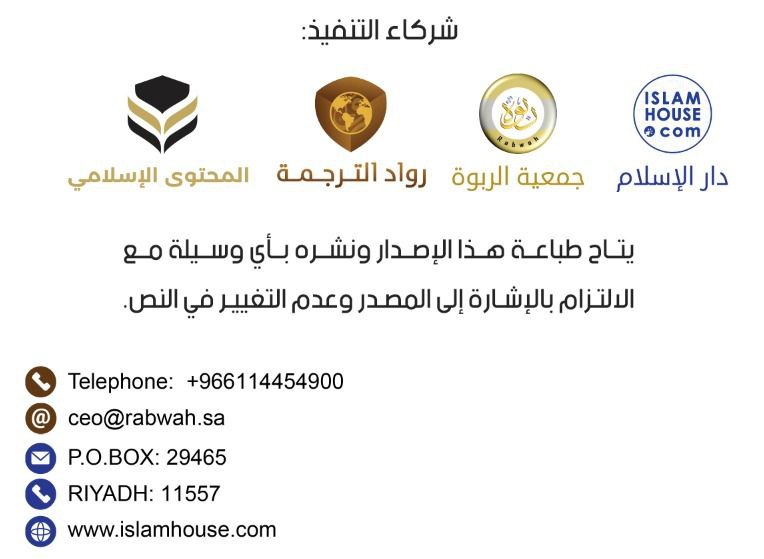 1- Το Ισλάμ είναι το μήνυμα του Αλλάχ προς όλους τους ανθρώπους. Είναι το αιώνιο θείο μήνυμα και το τελευταίο των θείων μηνυμάτων:Το Ισλάμ είναι το μήνυμα του Θεού προς όλους τους ανθρώπους. Ο Παντοδύναμος Αλλάχ λέει:﴿وَمَآ أَرۡسَلۡنَٰكَ إِلَّا كَآفَّةٗ لِّلنَّاسِ بَشِيرٗا وَنَذِيرٗا وَلَٰكِنَّ أَكۡثَرَ ٱلنَّاسِ لَا يَعۡلَمُونَ ٢٨﴾ [سبأ: 28]{ Και δεν σ’ έχουμε στείλει [ω, Μωχάμμαντ] παρά για όλους τους ανθρώπους ως Αγγελιαφόρο χαρούμενων ειδήσεων (του Παραδείσου) και ως Προειδοποιητή (για τη φωτιά της Κολάσεως). Αλλά οι περισσότεροι από τους ανθρώπους δεν γνωρίζουν (αφού απομακρύνονται από την αλήθεια). } [Σούρατ Σάμπα' 34:28]Ο Παντοδύναμος Αλλάχ είπε: ﴿قُلۡ يَٰٓأَيُّهَا ٱلنَّاسُ إِنِّي رَسُولُ ٱللَّهِ إِلَيۡكُمۡ جَمِيعًا ...١٥٨﴾ [الأعراف: 158]{ Πες (ω, Μωχάμμαντ): «Ω, άνθρωποι! Στ’ αλήθεια, είμαι ο Αγγελιαφόρος του Αλλάχ που στάλθηκε σε όλους σας. } [Σούρατ Αλ-'Α'ράφ 7:158]Ο Παντοδύναμος Αλλάχ είπε:﴿يَٰٓأَيُّهَا ٱلنَّاسُ قَدۡ جَآءَكُمُ ٱلرَّسُولُ بِٱلۡحَقِّ مِن رَّبِّكُمۡ فَـَٔامِنُواْ خَيۡرٗا لَّكُمۡۚ وَإِن تَكۡفُرُواْ فَإِنَّ لِلَّهِ مَا فِي ٱلسَّمَٰوَٰتِ وَٱلۡأَرۡضِۚ وَكَانَ ٱللَّهُ عَلِيمًا حَكِيمٗا ١٧٠﴾ [النساء: 170]{ Ω άνθρωποι, πράγματι ήρθε σε εσάς ο Αγγελιαφόρος με την αλήθεια από τον Κύριό σας, γι' αυτό πιστέψτε επειδή είναι το καλύτερο για σας. Αλλά αν αρνείστε την πίστη, [να ξέρετε ότι] πράγματι στον Αλλάχ ανήκουν ό,τι υπάρχει στους ουρανούς και στη γη, και ο Αλλάχ είναι ‘Αλείμ (Παντογνώστης) και Χακείμ (Πάνσοφος). } [ Σούρατ Αν-Νισά' 4:170]Το Ισλάμ είναι το αιώνιο θείο μήνυμα, και είναι το τελευταίο των θείων μηνυμάτων. Ο Παντοδύναμος Αλλάχ είπε:﴿مَّا كَانَ مُحَمَّدٌ أَبَآ أَحَدٖ مِّن رِّجَالِكُمۡ وَلَٰكِن رَّسُولَ ٱللَّهِ وَخَاتَمَ ٱلنَّبِيِّـۧنَۗ وَكَانَ ٱللَّهُ بِكُلِّ شَيۡءٍ عَلِيمٗا ٤٠﴾ [الأحزاب: 40]{ Ο Μωχάμμαντ δεν είναι ο πατέρας κανενός απ’ τους άνδρες σας, αλλά είναι ο Αγγελιαφόρος του Αλλάχ, και ο τελευταίος των προφητών, και ο Αλλάχ γι’ όλα τα πράγματα είναι Παντογνώστης. } [Σούρατ Αλ-Αχζάμπ 33:40]2- Το Ισλάμ δεν είναι μια θρησκεία για μια συγκεκριμένη φυλή ή λαό, αλλά είναι η θρησκεία του Αλλάχ για όλους τους ανθρώπους:Το Ισλάμ δεν είναι μια θρησκεία για μια συγκεκριμένη φυλή ή λαό, αλλά είναι η θρησκεία του Αλλάχ για όλους τους ανθρώπους. Η πρώτη εντολή στο Ευγενές Κοράνιο είναι η ρήση του Παντοδύναμου:﴿يَٰٓأَيُّهَا ٱلنَّاسُ ٱعۡبُدُواْ رَبَّكُمُ ٱلَّذِي خَلَقَكُمۡ وَٱلَّذِينَ مِن قَبۡلِكُمۡ لَعَلَّكُمۡ تَتَّقُونَ٢١﴾ [البقرة: 21]{ Ω, άνθρωποι! Λατρεύετε τον Κύριό σας, που δημιούργησε εσάς και όσους ήταν πριν από σας, μήπως και (κάνοντας αυτό) φυλαχθείτε (από την τιμωρία του Αλλάχ). } [Σούρατ Αλ-Μπάκαρα 2:21]Ο Παντοδύναμος Αλλάχ είπε:﴿يَٰٓأَيُّهَا ٱلنَّاسُ ٱتَّقُواْ رَبَّكُمُ ٱلَّذِي خَلَقَكُم مِّن نَّفۡسٖ وَٰحِدَةٖ وَخَلَقَ مِنۡهَا زَوۡجَهَا وَبَثَّ مِنۡهُمَا رِجَالٗا كَثِيرٗا وَنِسَآءٗۚ وَٱتَّقُواْ ٱللَّهَ ٱلَّذِي تَسَآءَلُونَ بِهِۦ وَٱلۡأَرۡحَامَۚ إِنَّ ٱللَّهَ كَانَ عَلَيۡكُمۡ رَقِيبٗا١﴾ [النساء: 1]{ Ω, άνθρωποι! Να φοβάστε τον Κύριό σας, ο Οποίος σας έπλασε από ένα (και μόνο) άτομο (τον Αδάμ), και από αυτόν (τον Αδάμ) έπλασε τη σύζυγό του (την Εύα), και από αυτούς τους δύο έπλασε πολλούς άνδρες και γυναίκες. } [Σούρατ Αν-Νισά' 4:1]Ο Ιμπν Όμαρ, η ευαρέστηση του Αλλάχ επ' αυτού, ανέφερε ότι ο Αγγελιαφόρος του Αλλάχ ﷺ (ειρήνη και ευλογίες σ' αυτόν), απευθύνθηκε στους ανθρώπους την ημέρα της κατάκτησης της Μέκκας και είπε: «Ω, άνθρωποι! Πράγματι ο Αλλάχ έχει αφαιρέσει από εσάς την υπεροψία της Αλ-Τζαχιλεία (προ-Ισλαμικής εποχής όπου οι άνθρωποι ζούσαν σε άγνοια) όπου καυχιόσασταν για τους προγόνους σας. Πράγματι, οι άνθρωποι διαχωρίζονται σε δύο τύπους: Ο ένας τύπος - που είναι δίκαιος, ευσεβής και τιμημένος ενώπιον του Αλλάχ, και ο άλλος τύπος - που είναι κακός, άθλιος και ασήμαντος ενώπιον του Αλλάχ. Οι άνθρωποι είναι παιδιά του Αδάμ και ο Αλλάχ δημιούργησε τον Αδάμ από τη σκόνη». [Σούνναν Ατ-Τιρμιδέι (3270)].Ο Αλλάχ είπε:﴿يَٰٓأَيُّهَا ٱلنَّاسُ إِنَّا خَلَقۡنَٰكُم مِّن ذَكَرٖ وَأُنثَىٰ وَجَعَلۡنَٰكُمۡ شُعُوبٗا وَقَبَآئِلَ لِتَعَارَفُوٓاْۚ إِنَّ أَكۡرَمَكُمۡ عِندَ ٱللَّهِ أَتۡقَىٰكُمۡۚ إِنَّ ٱللَّهَ عَلِيمٌ خَبِيرٞ١٣﴾ [الحجرات: 13]{ Ω, εσείς οι άνθρωποι! Σας έχουμε πλάσει από ένα αρσενικό και ένα θηλυκό, και σας κάναμε σε λαούς και φυλές για να γνωρίζεστε μεταξύ σας (κι όχι να καταφρονεί ο ένας τον άλλον). Πράγματι, ο πιο τιμημένος ανάμεσά σας –ενώπιον του Αλλάχ –είναι ο πιο ευσεβής. Κι ο Αλλάχ είναι ‘Αλείμ (Παντογνώστης) και Χαμπείρ (Γνωρίζει πλήρως όλα τα πράγματα). } [Σούρατ Αλ-Χουτζουράτ 49:13]Δεν θα βρεις στις εντολές του Ευγενούς Κορανίου ή στις εντολές του Αγγελιαφόρου ﷺ, νομοθεσία ειδική για ένα έθνος ή μια ομάδα ανθρώπων, λόγω της φυλής τους ή της εθνικότητάς τους.3- Το Ισλάμ είναι το θείο μήνυμα που ήρθε για να ολοκληρώσει τα μηνύματα των προηγούμενων προφητών και αγγελιαφόρων, ειρήνη σ' αυτούς, τα οποία απευθυνθήκαν στα έθνη τους.Το Ισλάμ είναι το θείο μήνυμα που ήρθε για να ολοκληρώσει τα μηνύματα των προηγούμενων προφητών και αγγελιαφόρων, ειρήνη σ' αυτούς, τα οποία απευθύνθηκαν στα έθνη τους. Ο Παντοδύναμος Αλλάχ είπε:﴿۞ إِنَّآ أَوۡحَيۡنَآ إِلَيۡكَ كَمَآ أَوۡحَيۡنَآ إِلَىٰ نُوحٖ وَٱلنَّبِيِّـۧنَ مِنۢ بَعۡدِهِۦۚ وَأَوۡحَيۡنَآ إِلَىٰٓ إِبۡرَٰهِيمَ وَإِسۡمَٰعِيلَ وَإِسۡحَٰقَ وَيَعۡقُوبَ وَٱلۡأَسۡبَاطِ وَعِيسَىٰ وَأَيُّوبَ وَيُونُسَ وَهَٰرُونَ وَسُلَيۡمَٰنَۚ وَءَاتَيۡنَا دَاوُۥدَ زَبُورٗا١٦٣﴾ [النساء: 163]{ Στ’ αλήθεια, Εμείς αποκαλύψαμε σ’ εσένα (ω, Μωχάμμαντ) όπως αποκαλύψαμε στο Νώε, και στους Προφήτες μετά από αυτόν• και (επίσης) αποκαλύψαμε στον Αβραάμ, στον Ισμαήλ, στον Ισαάκ, στον Ιακώβ, στους Αλ-Ασμπάτ (τους προφήτες από τους απογόνους του Ιακώβ), στον Ιησού, στον Ιώβ, στον Ιωνά, στον Ααρών και στον Σολομώντα• και δώσαμε στον Δαβίδ το Ζαμπούρ. } [Σούρατ Αν-Νισά' 4:163]Και αυτή η θρησκεία που ο Αλλάχ αποκάλυψε στον Αγγελιαφόρο Μωχάμμαντ ﷺ, είναι η ίδια θρησκεία που ο Αλλάχ αποκάλυψε στους προηγούμενους προφήτες και τους διέταξε να την ακολουθούν. Ο Παντοδύναμος Αλλάχ είπε:﴿۞ شَرَعَ لَكُم مِّنَ ٱلدِّينِ مَا وَصَّىٰ بِهِۦ نُوحٗا وَٱلَّذِيٓ أَوۡحَيۡنَآ إِلَيۡكَ وَمَا وَصَّيۡنَا بِهِۦٓ إِبۡرَٰهِيمَ وَمُوسَىٰ وَعِيسَىٰٓۖ أَنۡ أَقِيمُواْ ٱلدِّينَ وَلَا تَتَفَرَّقُواْ فِيهِۚ كَبُرَ عَلَى ٱلۡمُشۡرِكِينَ مَا تَدۡعُوهُمۡ إِلَيۡهِۚ ٱللَّهُ يَجۡتَبِيٓ إِلَيۡهِ مَن يَشَآءُ وَيَهۡدِيٓ إِلَيۡهِ مَن يُنِيبُ١٣﴾ [الشورى: 13]{ (Ο Αλλάχ) όρισε για σας (ω, άνθρωποι) την ίδια θρησκεία (τον Ισλαμικό Μονοθεϊσμό) την οποία όρισε στο Νώε, και που αποκαλύψαμε σ’ εσένα (ω, Μωχάμμαντ) και που ορίσαμε για τον Αβραάμ, τον Μωυσή και τον Ιησού, ότι θα πρέπει να καθιερώσετε τη θρησκεία, και να μην διαιρεθείτε σ' αυτήν (δηλ. μην κάνετε διάφορες αιρέσεις). Ανυπόφορο είναι για τους ειδωλολάτρες αυτό στο οποίο τους καλείς. Ο Αλλάχ επιλέγει για τον Εαυτό Του όποιον θέλει (ο Αλλάχ), και καθοδηγεί στον Εαυτό Του όποιον στρέφεται σ’ Αυτόν (με μεταμέλεια και υπακοή). } [Σούρατ Ασ-Σούρα 42:13]Αυτό που ο Αλλάχ αποκάλυψε στον Αγγελιαφόρο Μωχάμμαντ ﷺ, επικυρώνει όλα τα θεϊκά βιβλία που αποκαλύφθηκαν πριν από αυτό, όπως η αυθεντική Τορά και το Αλ-Ιντζήλ (το αυθεντικό Ευαγγέλιο του Ιησού), πριν διαστρεβλωθούν. Ο Παντοδύναμος Αλλάχ είπε:﴿وَٱلَّذِيٓ أَوۡحَيۡنَآ إِلَيۡكَ مِنَ ٱلۡكِتَٰبِ هُوَ ٱلۡحَقُّ مُصَدِّقٗا لِّمَا بَيۡنَ يَدَيۡهِۗ إِنَّ ٱللَّهَ بِعِبَادِهِۦ لَخَبِيرُۢ بَصِيرٞ٣١﴾ [فاطر: 31]{ Και αυτό που σου αποκαλύψαμε (ω, Μωχάμμαντ), από το Βιβλίο (το Κοράνιο), είναι η αλήθεια που επιβεβαιώνει ό,τι αποκαλύφθηκε πριν από αυτό (από θεϊκα βιβλία). Στ’ αλήθεια, ο Αλλάχ είναι, για τα πάντα σχετικά με τους δούλους Του, Χαμπείρ (Γνωρίζει πλήρως όλα τα πράγματα) και Μπασείρ (Βλέπει όλες τις πράξεις τους). } [Σούρατ Φάτιρ 35:31]4- Όλοι οι προφήτες, ειρήνη σε αυτούς, είχαν την ίδια θρησκεία, αλλά με διαφορετικούς κανόνες:Η θρησκεία όλων των προφητών, ειρήνη σε αυτούς, είναι η ίδια αλλά οι κανόνες τους ήταν διαφορετικοί, ο Αλλάχ λέει:﴿وَأَنزَلۡنَآ إِلَيۡكَ ٱلۡكِتَٰبَ بِٱلۡحَقِّ مُصَدِّقٗا لِّمَا بَيۡنَ يَدَيۡهِ مِنَ ٱلۡكِتَٰبِ وَمُهَيۡمِنًا عَلَيۡهِۖ فَٱحۡكُم بَيۡنَهُم بِمَآ أَنزَلَ ٱللَّهُۖ وَلَا تَتَّبِعۡ أَهۡوَآءَهُمۡ عَمَّا جَآءَكَ مِنَ ٱلۡحَقِّۚ لِكُلّٖ جَعَلۡنَا مِنكُمۡ شِرۡعَةٗ وَمِنۡهَاجٗاۚ وَلَوۡ شَآءَ ٱللَّهُ لَجَعَلَكُمۡ أُمَّةٗ وَٰحِدَةٗ وَلَٰكِن لِّيَبۡلُوَكُمۡ فِي مَآ ءَاتَىٰكُمۡۖ فَٱسۡتَبِقُواْ ٱلۡخَيۡرَٰتِۚ إِلَى ٱللَّهِ مَرۡجِعُكُمۡ جَمِيعٗا فَيُنَبِّئُكُم بِمَا كُنتُمۡ فِيهِ تَخۡتَلِفُونَ٤٨﴾ [المائدة: 48]{ Και στείλαμε σ’ εσένα (ω, Μωχάμμαντ) το Βιβλίο (το Κοράνιο) με την Αλήθεια, το οποίο επιβεβαιώνει τα Βιβλία που ήλθαν πριν από αυτό και στέκεται ως κριτήριο σ’ αυτά (μαρτυρά τις αλήθειες που ακόμα υπάρχουν μέσα τους, και διαψεύδει ότι ψεύδος έχουν). Κρίνε, λοιπόν, ανάμεσά τους (σε όλους τους οπαδούς των άλλων θρησκειών που έρχονται σ' εσένα για να κρίνεις μεταξύ τους) με αυτό (το Κοράνιο) που έχει αποκαλύψει ο Αλλάχ και μην ακολουθείς τους μάταιους πόθους τους, αποκλίνοντας από την αλήθεια που ήρθε σ’ εσένα. Στον καθένα (λαό) ορίσαμε ένα νόμο και ένα ξεκάθαρο δρόμο. Αν ήθελε ο Αλλάχ, θα σας έκανε ένα έθνος, αλλά (δεν το έκανε) για να σας δοκιμάσει σε όσα σας έχει δώσει. Να συναγωνίζεστε, λοιπόν, στις καλές πράξεις. Η επιστροφή (όλων) σας είναι στον Αλλάχ. Τότε θα σας ενημερώσει για αυτό στο οποίο διαφωνούσατε. } [Σούρατ Αλ-Μά'ιντα 5:48]Ο Αγγελιαφόρος ﷺ, είπε: «Είμαι ο εγγύτερος από όλους τους ανθρώπους στον Ιησού, τον υιό της Μαρίας, στην εγκόσμια και στη Μέλλουσα Ζωή. Οι προφήτες είναι αδελφοί, οι μητέρες τους είναι διαφορετικές, αλλά η θρησκεία τους είναι μια.» [Σαχίχ Αλ-Μπουχάρι (3443)]5- Το Ισλάμ καλεί - όπως όλοι οι προφήτες: ο Νώε, ο Αβραάμ, ο Μωυσής, ο Σολομώντας, ο Δαβίδ και ο Ιησούς, ειρήνη σ' αυτούς - στο να πιστέψουμε ότι ο Κύριος είναι ο Αλλάχ, ο Δημιουργός, Αυτός που παρέχει αγαθά, Αυτός που δίνει ή αφαιρεί τη ζωή, ο Ιδιοκτήτης όλου του κόσμου, και Αυτός που διαχειρίζεται τα πάντα, και είναι ο Παντελεήμονας, και ο Πολυεύσπλαχνος.Το Ισλάμ καλεί - όπως όλοι οι προφήτες: ο Νώε, ο Αβραάμ, ο Μωυσής, ο Σολομώντας, ο Δαβίδ και ο Ιησούς, ειρήνη σ' αυτούς - στο να πιστέψουμε ότι ο Κύριος είναι ο Αλλάχ, ο Δημιουργός, Αυτός που παρέχει αγαθά, Αυτός που δίνει ή αφαιρεί τη ζωή, ο Ιδιοκτήτης όλου του κόσμου, και Αυτός που διαχειρίζεται τα πάντα, και είναι ο Παντελεήμονας, και ο Πολυεύσπλαχνος. Ο Παντοδύναμος Αλλάχ λέει:﴿يَٰٓأَيُّهَا ٱلنَّاسُ ٱذۡكُرُواْ نِعۡمَتَ ٱللَّهِ عَلَيۡكُمۡۚ هَلۡ مِنۡ خَٰلِقٍ غَيۡرُ ٱللَّهِ يَرۡزُقُكُم مِّنَ ٱلسَّمَآءِ وَٱلۡأَرۡضِۚ لَآ إِلَٰهَ إِلَّا هُوَۖ فَأَنَّىٰ تُؤۡفَكُونَ ٣﴾ [فاطر: 3]{ Ω, άνθρωποι! Θυμηθείτε τη Χάρη του Αλλάχ σε σας! Υπάρχει κάποιος άλλος δημιουργός εκτός από τον Αλλάχ που σας παρέχει από τον ουρανό και τη γη; Δεν υπάρχει άλλος θεός που να αξίζει να λατρεύεται παρά μόνον Αυτός. Πώς λοιπόν απομακρύνεστε (από τη λατρεία Αυτού, και λατρεύετε δημιουργήματα); } [Σούρατ Φάτιρ 35:3]Ο Παντοδύναμος Αλλάχ είπε:﴿قُلۡ مَن يَرۡزُقُكُم مِّنَ ٱلسَّمَآءِ وَٱلۡأَرۡضِ أَمَّن يَمۡلِكُ ٱلسَّمۡعَ وَٱلۡأَبۡصَٰرَ وَمَن يُخۡرِجُ ٱلۡحَيَّ مِنَ ٱلۡمَيِّتِ وَيُخۡرِجُ ٱلۡمَيِّتَ مِنَ ٱلۡحَيِّ وَمَن يُدَبِّرُ ٱلۡأَمۡرَۚ فَسَيَقُولُونَ ٱللَّهُۚ فَقُلۡ أَفَلَا تَتَّقُونَ٣١﴾ [يونس: 31]{ Πες: «Ποιος είναι Αυτός που σας παρέχει από τον ουρανό και τη γη;  Ή, ποιος είναι Αυτός που κατέχει την ακοή και την όρασή (σας); Και ποιος είναι Αυτός που βγάζει τον ζωντανό από τον νεκρό, και βγάζει τον νεκρό από τον ζωντανό; Και ποιος είναι Αυτός που διευθετεί όλες τις υποθέσεις;» Θα πουν: «Ο Αλλάχ.» Πες: «Δεν θα φοβηθείτε, λοιπόν, (την τιμωρία Του, για το ότι Τού αποδίδετε εταίρους στη λατρεία);». } [Σούρατ Γιούνους 10:31]Ο Παντοδύναμος Αλλάχ είπε:﴿أَمَّن يَبۡدَؤُاْ ٱلۡخَلۡقَ ثُمَّ يُعِيدُهُۥ وَمَن يَرۡزُقُكُم مِّنَ ٱلسَّمَآءِ وَٱلۡأَرۡضِۗ أَءِلَٰهٞ مَّعَ ٱللَّهِۚ قُلۡ هَاتُواْ بُرۡهَٰنَكُمۡ إِن كُنتُمۡ صَٰدِقِينَ٦٤﴾ [النمل: 64]{ Δεν είναι Αυτός (καλύτερος από τους λεγόμενους θεούς σας) που ξεκινά τη δημιουργία, και έπειτα (αν θέλει της αφαιρεί τη ζωή ή την ύπαρξη, και έπειτα κατά την Ημέρα της Κρίσεως) την ξανά επαναφέρει (στη ζωή), και Αυτός που σας παρέχει από τον ουρανό και τη γη; Υπάρχει κάποιος άλλος θεός (που κάνει όλα αυτά) εκτός από τον Αλλάχ; Πες: «Φέρτε τις αποδείξεις σας, αν είστε ειλικρινείς». } [Σούρατ Αν-Ναμλ 27:64]Όλοι οι προφήτες και οι αγγελιαφόροι, ειρήνη σ' αυτούς, στάλθηκαν για να καλούν τους ανθρώπους να λατρεύουν μόνο τον Αλλάχ χωρίς να Του αποδίδουν εταίρους στη λατρεία. Ο Παντοδύναμος Αλλάχ είπε:﴿وَلَقَدۡ بَعَثۡنَا فِي كُلِّ أُمَّةٖ رَّسُولًا أَنِ ٱعۡبُدُواْ ٱللَّهَ وَٱجۡتَنِبُواْ ٱلطَّٰغُوتَۖ فَمِنۡهُم مَّنۡ هَدَى ٱللَّهُ وَمِنۡهُم مَّنۡ حَقَّتۡ عَلَيۡهِ ٱلضَّلَٰلَةُۚ فَسِيرُواْ فِي ٱلۡأَرۡضِ فَٱنظُرُواْ كَيۡفَ كَانَ عَٰقِبَةُ ٱلۡمُكَذِّبِينَ٣٦﴾ [النحل: 36]{ Πράγματι, έχουμε στείλει σε κάθε έθνος έναν απόστολο, (με την εντολή): Να λατρεύετε μόνο τον Αλλάχ και να αποφεύγετε το Ατ-Ταγούτ (όλες τις ψεύτικες θεότητες), και κάποιοι από αυτούς (τους ανθρώπους από κάθε έθνος) έλαβαν την καθοδήγηση από τον Αλλάχ, και κάποιοι άλλοι (αρνήθηκαν την πίστη και) άξιζαν την πλάνη. Περπατήστε (πηγαίνετε και ταξιδέψτε) στη γη (ω, άνθρωποι) ώστε να δείτε ποιο ήταν το τέλος αυτών που διέψευδαν (τους αποστόλους Μου από τα προηγούμενα έθνη)! } [Σούρατ Αν-Ναχλ 16:36] Ο Παντοδύναμος Αλλάχ είπε:﴿وَمَآ أَرۡسَلۡنَا مِن قَبۡلِكَ مِن رَّسُولٍ إِلَّا نُوحِيٓ إِلَيۡهِ أَنَّهُۥ لَآ إِلَٰهَ إِلَّآ أَنَا۠ فَٱعۡبُدُونِ٢٥﴾ [الأنبياء: 25]{ Και δεν στείλαμε πριν από σένα κανέναν αγγελιαφόρο στον οποίο δεν είχαμε αποκαλύψει (την εντολή) ότι: Δεν υπάρχει άλλος θεός που αξίζει να λατρεύεται παρά μόνο Εγώ (ο Αλλάχ), έτσι να λατρεύετε (μόνο) Εμένα. } [Σούρατ Αλ-Ανμπιγιά' 21:25]Ο Αλλάχ ενημέρωσε ότι ο προφήτης Νώε, ειρήνη σ' αυτόν, είπε:﴿لَقَدۡ أَرۡسَلۡنَا نُوحًا إِلَىٰ قَوۡمِهِۦ فَقَالَ يَٰقَوۡمِ ٱعۡبُدُواْ ٱللَّهَ مَا لَكُم مِّنۡ إِلَٰهٍ غَيۡرُهُۥٓ إِنِّيٓ أَخَافُ عَلَيۡكُمۡ عَذَابَ يَوۡمٍ عَظِيمٖ ٥٩﴾ [الأعراف: 59]{ «Ω, λαέ μου! Λατρέψτε (μόνο) τον Αλλάχ! Δεν έχετε άλλον θεό που αξίζει να λατρεύεται παρά μόνο Αυτόν. Στ’ αλήθεια φοβάμαι για σας το μαρτύριο μιας τρομερής Ημέρας!» } [Σούρατ Αλ-Α'ράφ 7:59]Ο Αλλάχ ενημέρωσε ότι ο προφήτης Αβράαμ, ειρήνη σ' αυτόν, είπε:﴿وَإِبۡرَٰهِيمَ إِذۡ قَالَ لِقَوۡمِهِ ٱعۡبُدُواْ ٱللَّهَ وَٱتَّقُوهُۖ ذَٰلِكُمۡ خَيۡرٞ لَّكُمۡ إِن كُنتُمۡ تَعۡلَمُونَ١٦﴾ [العنكبوت: 16]{ Και [ανέφερε, ω, Μωχάμμαντ] τον Αβραάμ, όταν είπε στον λαό του, «Λατρεύετε (μόνο) τον Αλλάχ και να Τον φοβάστε. Αυτό είναι καλύτερο για σας, αν μόνο το γνωρίζατε. } [Σούρατ Αλ-'Ανκαμπούτ 29:16]Ο Αλλάχ ενημέρωσε ότι ο προφήτης Σάλιχ, ειρήνη σ' αυτόν, είπε:﴿وَإِلَىٰ ثَمُودَ أَخَاهُمۡ صَٰلِحٗاۚ قَالَ يَٰقَوۡمِ ٱعۡبُدُواْ ٱللَّهَ مَا لَكُم مِّنۡ إِلَٰهٍ غَيۡرُهُۥۖ قَدۡ جَآءَتۡكُم بَيِّنَةٞ مِّن رَّبِّكُمۡۖ هَٰذِهِۦ نَاقَةُ ٱللَّهِ لَكُمۡ ءَايَةٗۖ فَذَرُوهَا تَأۡكُلۡ فِيٓ أَرۡضِ ٱللَّهِۖ وَلَا تَمَسُّوهَا بِسُوٓءٖ فَيَأۡخُذَكُمۡ عَذَابٌ أَلِيمٞ ٧٣﴾ [الأعراف: 73]{ Είπε: «Ω, λαέ μου! Λατρεύετε τον Αλλάχ! Δεν έχετε άλλον θεό που αξίζει να λατρεύεται παρά μόνο Αυτόν. Πράγματι, ήρθε σε σας μια ξεκάθαρη απόδειξη από τον Κύριό σας: αυτή είναι μια καμήλα από τον Αλλάχ, ως απόδειξη για σας. Αφήστε την λοιπόν να βοσκήσει στη γη του Αλλάχ και μην την αγγίξετε με κανέναν κακό τρόπο, διαφορετικά θα πέσει σε σας ένα οδυνηρό μαρτύριο. } [Σούρατ Αλ-Α'ράφ 7:73]Ο Αλλάχ ενημέρωσε ότι ο προφήτης Σου‘άιμπ, ειρήνη σ' αυτόν, είπε:﴿وَإِلَىٰ مَدۡيَنَ أَخَاهُمۡ شُعَيۡبٗاۚ قَالَ يَٰقَوۡمِ ٱعۡبُدُواْ ٱللَّهَ مَا لَكُم مِّنۡ إِلَٰهٍ غَيۡرُهُۥۖ قَدۡ جَآءَتۡكُم بَيِّنَةٞ مِّن رَّبِّكُمۡۖ فَأَوۡفُواْ ٱلۡكَيۡلَ وَٱلۡمِيزَانَ وَلَا تَبۡخَسُواْ ٱلنَّاسَ أَشۡيَآءَهُمۡ وَلَا تُفۡسِدُواْ فِي ٱلۡأَرۡضِ بَعۡدَ إِصۡلَٰحِهَاۚ ذَٰلِكُمۡ خَيۡرٞ لَّكُمۡ إِن كُنتُم مُّؤۡمِنِينَ٨٥﴾ [الأعراف: 85]{ «Ω, λαέ μου! Λατρεύετε τον Αλλάχ! Δεν έχετε άλλον θεό που αξίζει να λατρεύεται παρά μόνο Αυτόν. Πράγματι, ήρθε σε σας μια ξεκάθαρη απόδειξη από τον Κύριό σας. Εκπληρώστε λοιπόν (όταν πουλάτε κάτι) πλήρως την μονάδα μέτρησης και το βάρος (δίνοντας στους ανθρώπους τα πλήρη δικαιώματά τους), και μην αδικείτε τους ανθρώπους στα πράγματά τους (και τα δικαιώματά τους), και μην διαδίδετε το κακό (αδικία και απιστία) στη γη αφού έχει διορθωθεί (μέσω των προηγούμενων προφητών). Αυτό είναι το καλύτερο για σας, εάν είστε (αληθινά) πιστοί.» [Σούρατ Αλ-'Α'ράφ 7:85]Όταν ο Αλλάχ μίλησε στον Μωυσή, ειρήνη σ' αυτόν, του είπε:﴿وَأَنَا ٱخۡتَرۡتُكَ فَٱسۡتَمِعۡ لِمَا يُوحَىٰٓ١٣ إِنَّنِيٓ أَنَا ٱللَّهُ لَآ إِلَٰهَ إِلَّآ أَنَا۠ فَٱعۡبُدۡنِي وَأَقِمِ ٱلصَّلَوٰةَ لِذِكۡرِيٓ١٤﴾ [طه: 13-14]{ Εγώ σε επέλεξα, γι' αυτό άκου αυτό που θα αποκαλυφθεί (σε σένα): } { Εγώ είμαι – πραγματικά – ο Αλλάχ (ο Θεός). Δεν υπάρχει άλλος θεός που αξίζει να λατρεύεται παρά μόνον Εγώ, γι’ αυτό λάτρεψέ Με και καθιέρωσε την προσευχή για την εξύμνησή Μου. } [Σούρατ Τά-χα 20:13-14]Ο Αλλάχ ενημέρωσε ότι ο προφήτης Μωυσής, ειρήνη σ' αυτόν, αναζήτησε καταφύγιο στον Αλλάχ, λέγοντας:﴿وَقَالَ مُوسَىٰٓ إِنِّي عُذۡتُ بِرَبِّي وَرَبِّكُم مِّن كُلِّ مُتَكَبِّرٖ لَّا يُؤۡمِنُ بِيَوۡمِ ٱلۡحِسَابِ٢٧﴾ [غافر: 27]{ «Αναζητώ καταφύγιο στον Κύριό μου και Κύριό σας από κάθε υπερόπτη που δεν πιστεύει στην Ημέρα του Απολογισμού». } [Σούρατ Γάφιρ 40:27]Ο Αλλάχ ενημέρωσε ότι ο προφήτης Ιησούς, ειρήνη σ' αυτόν, είπε:﴿إِنَّ ٱللَّهَ رَبِّي وَرَبُّكُمۡ فَٱعۡبُدُوهُۚ هَٰذَا صِرَٰطٞ مُّسۡتَقِيمٞ٥١﴾ [آل عمران: 51]{ Στ’ αλήθεια, ο Αλλάχ είναι ο Κύριός μου και ο Κύριός σας. Έτσι, να λατρεύετε Αυτόν (χωρίς να Του αποδίδετε κανέναν εταίρο στη λατρεία), αυτός είναι ο ίσιος δρόμος.» } [Σούρατ Άλ-'Ιμράν 3:51]Ο Αλλάχ ενημέρωσε ότι ο προφήτης Ιησούς, ειρήνη σ' αυτόν, είπε επίσης:﴿لَقَدۡ كَفَرَ ٱلَّذِينَ قَالُوٓاْ إِنَّ ٱللَّهَ هُوَ ٱلۡمَسِيحُ ٱبۡنُ مَرۡيَمَۖ وَقَالَ ٱلۡمَسِيحُ يَٰبَنِيٓ إِسۡرَٰٓءِيلَ ٱعۡبُدُواْ ٱللَّهَ رَبِّي وَرَبَّكُمۡۖ إِنَّهُۥ مَن يُشۡرِكۡ بِٱللَّهِ فَقَدۡ حَرَّمَ ٱللَّهُ عَلَيۡهِ ٱلۡجَنَّةَ وَمَأۡوَىٰهُ ٱلنَّارُۖ وَمَا لِلظَّٰلِمِينَ مِنۡ أَنصَارٖ٧٢﴾ [المائدة: 72]{ «Ω, παιδιά του Ισραήλ! Λατρεύετε τον Αλλάχ, τον Κύριό μου και τον Κύριό σας.» Στ' αλήθεια, όποιος αποδίδει εταίρους στον Αλλάχ στη λατρεία, ο Αλλάχ θα του απαγορεύσει τον Παράδεισο και το Πυρ θα είναι η κατοικία του. Και για τους άδικους δε θα υπάρξουν υποστηρικτές. } [Σούρατ Αλ-Μά'ϊντα 5:72]Čak se i u Tevratu i Indžilu potvrđuje robovanje samo Allahu. U "Ponovljenom zakonu", spominje se da je Musa, alejhis-selam, rekao: "Čuj, Izrailju: 'Gospod je Bog naš jedini Gospod.'"U Jevanđelju po Marku, potvrđuje se Božija jednoća, i to u riječima Isaa, alejhis-selam: "Prvi savjet glasi: 'Čuj, Izraele, Gospodar, Bog naš, jest jedini Gospodar.'"Uzvišeni Allah pojašnjava nam da je poziv u vjerovanje jednog Boga, bio glavni i najveći zadatak svih vjerovjesnika, o čemu On, Uzvišeni, kaže: Aκόμη και η Τορά και το Ιν-τζήλ (το Ευαγγέλιο του Ιησού) τονίζουν ότι η λατρεία πρέπει να απευθυνθεί μόνο προς τον Αλλάχ.Αναφέρεται στο Δευτερονόμιο ότι ο Μωυσής, ειρήνη σ' αυτόν, είπε: "Άκου, Ισραήλ· ο Κύριος ο Θεός μας είναι ένας Κύριος."Και στο κατά Μάρκον αναφέρεται ότι ο Ιησούς Χριστός τόνιζε τον Μονοθεϊσμό: "Και ο Ιησούς του αποκρίθηκε: Η πρώτη από όλες τις εντολές είναι: "Άκου, Ισραήλ. Ο Κύριος ο Θεός μας είναι ένας Κύριος."Ο Παντοδύναμος Αλλάχ ξεκαθάρισε ότι όλοι οι προφήτες στάλθηκαν με αυτή τη μεγάλη αποστολή, η οποία είναι το κάλεσμα στον Μονοθεϊσμό. Ο Παντοδύναμος Αλλάχ είπε:﴿وَلَقَدۡ بَعَثۡنَا فِي كُلِّ أُمَّةٖ رَّسُولًا أَنِ ٱعۡبُدُواْ ٱللَّهَ وَٱجۡتَنِبُواْ ٱلطَّٰغُوتَۖ فَمِنۡهُم مَّنۡ هَدَى ٱللَّهُ وَمِنۡهُم مَّنۡ حَقَّتۡ عَلَيۡهِ ٱلضَّلَٰلَةُۚ فَسِيرُواْ فِي ٱلۡأَرۡضِ فَٱنظُرُواْ كَيۡفَ كَانَ عَٰقِبَةُ ٱلۡمُكَذِّبِينَ٣٦﴾ [النحل: 36]{ Πράγματι, έχουμε στείλει σε κάθε έθνος έναν απόστολο, (με την εντολή): Να λατρεύετε (μόνο) τον Αλλάχ και να αποφεύγετε το Ατ-Ταγούτ (όλες τις ψεύτικες θεότητες), και κάποιοι από αυτούς (τους ανθρώπους από κάθε έθνος) έλαβαν την καθοδήγηση από τον Αλλάχ, και κάποιοι άλλοι (αρνήθηκαν την πίστη και) άξιζαν την πλάνη. } [Σούρατ Αν-Ναχλ 16:36]Ο Παντοδύναμος Αλλάχ είπε:﴿قُلۡ أَرَءَيۡتُم مَّا تَدۡعُونَ مِن دُونِ ٱللَّهِ أَرُونِي مَاذَا خَلَقُواْ مِنَ ٱلۡأَرۡضِ أَمۡ لَهُمۡ شِرۡكٞ فِي ٱلسَّمَٰوَٰتِۖ ٱئۡتُونِي بِكِتَٰبٖ مِّن قَبۡلِ هَٰذَآ أَوۡ أَثَٰرَةٖ مِّنۡ عِلۡمٍ إِن كُنتُمۡ صَٰدِقِينَ٤﴾ [الأحقاف: 4]{ Πες: «Βλέπετε αυτούς που τους επικαλείστε εκτός από τον Αλλάχ; Δείξτε μου, τι έχουν δημιουργήσει στη γη!  Ή (μήπως) έχουν μερίδιο στη δημιουργία των ουρανών; Φέρτε μου ένα βιβλίο που αποκαλύφθηκε πριν από αυτό, ή κάποια γνώση που έμεινε από πριν (από κάποιον προφήτη, που να υποστηρίζει τους ισχυρισμούς σας), αν είστε ειλικρινείς». } [Σούρατ Αλ-Αχκάφ 46:4]Ο Σεΐχης Ασ-Σά'ντι είπε: "Τα επιχειρήματα των πολυθεϊστών σχετικά με τον πολυθεϊσμό τους δεν βασίζονται σε αποδείξεις ή στοιχεία, αλλά βασίζονται σε ψευδείς εικασίες, λανθασμένες απόψεις και οπισθοδρομική λογική. Μπορείς να δεις πως δεν έχουν λογική όταν βλέπεις την κατάστασή τους, τις γνώσεις τους, και τις πράξεις τους. Επίσης όταν σκέφτεσαι σε αυτούς που πέρασαν τη ζωή τους λατρεύοντας άλλους εκτός του Αλλάχ, αυτά που λάτρευαν τους ωφέλησαν τίποτε σε αυτό το κόσμο ή στη Μέλλουσα Ζωή;" Ταϊσείρ Αλ-Καρείμ Αλ-Μαννάν: 7796- Ο Παντοδύναμος Αλλάχ είναι ο Δημιουργός και μόνο Αυτός αξίζει να λατρεύεται, χωρίς να Του αποδίδει κανείς εταίρους στη λατρεία.Ο Παντοδύναμος Αλλάχ είναι Αυτός που αξίζει να λατρεύεται, χωρίς να Του αποδίδει κανείς εταίρους στη λατρεία. Ο Παντοδύναμος Αλλάχ είπε:﴿يَٰٓأَيُّهَا ٱلنَّاسُ ٱعۡبُدُواْ رَبَّكُمُ ٱلَّذِي خَلَقَكُمۡ وَٱلَّذِينَ مِن قَبۡلِكُمۡ لَعَلَّكُمۡ تَتَّقُونَ٢١ ٱلَّذِي جَعَلَ لَكُمُ ٱلۡأَرۡضَ فِرَٰشٗا وَٱلسَّمَآءَ بِنَآءٗ وَأَنزَلَ مِنَ ٱلسَّمَآءِ مَآءٗ فَأَخۡرَجَ بِهِۦ مِنَ ٱلثَّمَرَٰتِ رِزۡقٗا لَّكُمۡۖ فَلَا تَجۡعَلُواْ لِلَّهِ أَندَادٗا وَأَنتُمۡ تَعۡلَمُونَ٢٢﴾ [البقرة: 21-22]{ Ω, άνθρωποι! Λατρεύετε τον Κύριό σας, που δημιούργησε εσάς και όσους ήταν πριν από σας, μήπως και (κάνοντας αυτό) φυλαχθείτε (από την τιμωρία του Αλλάχ). } { Ο Οποίος έκανε τη γη ως στρωμένο χαλί για σας (ώστε να διευκολύνει τη ζωή σας πάνω της) και τον ουρανό (τέλεια) κατασκευή (ως στέγη για σας). Και έστειλε κάτω νερό (βροχή) από τον ουρανό, με το οποίο (νερό) έβγαλε (από τη γη) καρπούς ως αγαθά για σας. Έτσι λοιπόν, μην θέτετε αντιπάλους στον Αλλάχ (στη λατρεία) ενώ γνωρίζετε (ότι δεν υπάρχει άλλος θεός που αξίζει να λατρεύεται, παρά μόνον Αυτός). } [Σούρατ Αλ-Μπάκαρα 2:21-22]Αυτός που δημιούργησε εμάς και τις προηγούμενες γενιές και έκανε τη γη ως στρωμένο χαλί για εμάς και μας έστειλε νερό από τον ουρανό και έβγαλε από τη γη καρπούς ως αγαθά για μας, είναι Αυτός και μόνο που αξίζει να λατρεύεται χωρίς να Του αποδίδουμε εταίρους στη λατρεία. Ο Αλλάχ είπε:﴿يَٰٓأَيُّهَا ٱلنَّاسُ ٱذۡكُرُواْ نِعۡمَتَ ٱللَّهِ عَلَيۡكُمۡۚ هَلۡ مِنۡ خَٰلِقٍ غَيۡرُ ٱللَّهِ يَرۡزُقُكُم مِّنَ ٱلسَّمَآءِ وَٱلۡأَرۡضِۚ لَآ إِلَٰهَ إِلَّا هُوَۖ فَأَنَّىٰ تُؤۡفَكُونَ ٣﴾ [فاطر: 3]{ Ω, άνθρωποι! Θυμηθείτε τη Χάρη του Αλλάχ σε σας! Υπάρχει κάποιος άλλος δημιουργός εκτός από τον Αλλάχ που σας παρέχει από τον ουρανό και τη γη; Δεν υπάρχει άλλος θεός που αξίζει να λατρεύεται παρά μόνον Αυτός. Πώς λοιπόν απομακρύνεστε (από τη λατρεία Αυτού, και λατρεύετε δημιουργήματα); } [Σούρατ Φάτιρ 35:3]Αυτός που δημιουργεί και παρέχει αγαθά είναι Αυτός και μόνο που αξίζει να λατρεύεται. Ο Παντοδύναμος Αλλάχ είπε:﴿ذَٰلِكُمُ ٱللَّهُ رَبُّكُمۡۖ لَآ إِلَٰهَ إِلَّا هُوَۖ خَٰلِقُ كُلِّ شَيۡءٖ فَٱعۡبُدُوهُۚ وَهُوَ عَلَىٰ كُلِّ شَيۡءٖ وَكِيلٞ١٠٢﴾ [الأنعام: 102]{ Αυτός είναι ο Αλλάχ, ο Κύριός σας, δεν υπάρχει άλλος θεός που αξίζει να λατρεύεται παρά μόνον Αυτός, ο Δημιουργός των πάντων. Λατρεύετέ Τον λοιπόν. Kαι Αυτός είναι ο Διαχειριστής των πάντων. } [Σούρατ Αλ-Αν'άμ 6:102]Και ό,τι λατρεύεται εκτός από τον Αλλάχ δεν είναι άξιο λατρείας, γιατί δεν κατέχει τίποτε, ούτε καν στο βάρος ζύγισης ενός ατόμου ούτε στους ουρανούς ούτε στη γη, ούτε είναι συνέταιρος του Αλλάχ σε τίποτα, ούτε βοηθός του Αλλάχ όταν δημιούργησε τα πάντα. Πώς λοιπόν να τον επικαλεστεί κανείς και όχι τον Αλλάχ, ή να τον θέσει ως συνέταιρο του Αλλάχ; Ο Αλλάχ λέει:]﴿قُلِ ٱدۡعُواْ ٱلَّذِينَ زَعَمۡتُم مِّن دُونِ ٱللَّهِ لَا يَمۡلِكُونَ مِثۡقَالَ ذَرَّةٖ فِي ٱلسَّمَٰوَٰتِ وَلَا فِي ٱلۡأَرۡضِ وَمَا لَهُمۡ فِيهِمَا مِن شِرۡكٖ وَمَا لَهُۥ مِنۡهُم مِّن ظَهِيرٖ ٢٢﴾ [سبأ: 22]{ Πες (ω, Μωχάμμαντ): «Καλέστε αυτούς που ισχυρίζεστε [ότι είναι θεοί] εκτός από τον Αλλάχ (και επικαλεστείτε τους για οποιαδήποτε ανάγκη σας, δεν θα ανταποκριθούν σε σας). Δεν κατέχουν τίποτε ούτε καν στο βάρος ενός ατόμου (μορίου) ούτε στους ουρανούς ούτε στη γη, ούτε έχουν μερίδιο σε κανένα από αυτά τα δύο, ούτε κάποιος από αυτούς ήταν βοηθός του Αλλάχ (όταν δημιούργησε τα πάντα)». } [Σούρατ Σάμπα' 34:22]Ο Παντοδύναμος Αλλάχ είναι Αυτός που δημιούργησε αυτά τα πλάσματα από την ανυπαρξία, και η ύπαρξή τους είναι απόδειξη της ύπαρξής Του, της κυριαρχίας Του και της θεότητάς Του. Ο Παντοδύναμος Αλλάχ είπε:﴿وَمِنۡ ءَايَٰتِهِۦٓ أَنۡ خَلَقَكُم مِّن تُرَابٖ ثُمَّ إِذَآ أَنتُم بَشَرٞ تَنتَشِرُونَ٢٠ وَمِنۡ ءَايَٰتِهِۦٓ أَنۡ خَلَقَ لَكُم مِّنۡ أَنفُسِكُمۡ أَزۡوَٰجٗا لِّتَسۡكُنُوٓاْ إِلَيۡهَا وَجَعَلَ بَيۡنَكُم مَّوَدَّةٗ وَرَحۡمَةًۚ إِنَّ فِي ذَٰلِكَ لَأٓيَٰتٖ لِّقَوۡمٖ يَتَفَكَّرُونَ٢١ وَمِنۡ ءَايَٰتِهِۦ خَلۡقُ ٱلسَّمَٰوَٰتِ وَٱلۡأَرۡضِ وَٱخۡتِلَٰفُ أَلۡسِنَتِكُمۡ وَأَلۡوَٰنِكُمۡۚ إِنَّ فِي ذَٰلِكَ لَأٓيَٰتٖ لِّلۡعَٰلِمِينَ٢٢ وَمِنۡ ءَايَٰتِهِۦ مَنَامُكُم بِٱلَّيۡلِ وَٱلنَّهَارِ وَٱبۡتِغَآؤُكُم مِّن فَضۡلِهِۦٓۚ إِنَّ فِي ذَٰلِكَ لَأٓيَٰتٖ لِّقَوۡمٖ يَسۡمَعُونَ٢٣ وَمِنۡ ءَايَٰتِهِۦ يُرِيكُمُ ٱلۡبَرۡقَ خَوۡفٗا وَطَمَعٗا وَيُنَزِّلُ مِنَ ٱلسَّمَآءِ مَآءٗ فَيُحۡيِۦ بِهِ ٱلۡأَرۡضَ بَعۡدَ مَوۡتِهَآۚ إِنَّ فِي ذَٰلِكَ لَأٓيَٰتٖ لِّقَوۡمٖ يَعۡقِلُونَ ٢٤ وَمِنۡ ءَايَٰتِهِۦٓ أَن تَقُومَ ٱلسَّمَآءُ وَٱلۡأَرۡضُ بِأَمۡرِهِۦۚ ثُمَّ إِذَا دَعَاكُمۡ دَعۡوَةٗ مِّنَ ٱلۡأَرۡضِ إِذَآ أَنتُمۡ تَخۡرُجُونَ٢٥ وَلَهُۥ مَن فِي ٱلسَّمَٰوَٰتِ وَٱلۡأَرۡضِۖ كُلّٞ لَّهُۥ قَٰنِتُونَ٢٦ وَهُوَ ٱلَّذِي يَبۡدَؤُاْ ٱلۡخَلۡقَ ثُمَّ يُعِيدُهُۥ وَهُوَ أَهۡوَنُ عَلَيۡهِۚ وَلَهُ ٱلۡمَثَلُ ٱلۡأَعۡلَىٰ فِي ٱلسَّمَٰوَٰتِ وَٱلۡأَرۡضِۚ وَهُوَ ٱلۡعَزِيزُ ٱلۡحَكِيمُ٢٧﴾ [الروم: 20-27]{ Και από τα Σημεία Του είναι ότι σας δημιούργησε από χώμα, μετά ιδού, είστε άνθρωποι που εξαπλωθήκατε [στη γη]! } { Και από τα Σημεία Του είναι και το ότι έπλασε για εσάς συζύγους από εσάς τους ίδιους, για να βρείτε ειρήνη και ανάπαυση σ’ αυτές, και έχει θέσει μεταξύ σας στοργή και έλεος. Στ’ αλήθεια, σ’ αυτό υπάρχουν Σημεία για τους ανθρώπους που συλλογίζονται. } { Και από τα Σημεία Του είναι η δημιουργία των ουρανών και της γης, και η διαφορά των γλωσσών και των χρωμάτων σας. Πράγματι, υπάρχουν Σημεία σε αυτό για όσους έχουν γνώση. } { Και από τα Σημεία Του είναι ο ύπνος σας τη νύχτα και τη μέρα (ως ξεκούραση), και η αναζήτηση από εσάς της γενναιοδωρίας Του [έφτιαξε για σας την ημέρα για να δουλέψετε]. Πράγματι, υπάρχουν Σημεία σε αυτό για τους ανθρώπους που ακούν. } { Και από τα Σημεία Του είναι ότι σας δείχνει αστραπές, για φόβο (από τους κεραυνούς) και ελπίδα (για βροχή), και στέλνει νερό από τον ουρανό, αναζωογονώντας με αυτό τη γη μετά τον θάνατό της. Πράγματι, υπάρχουν Σημεία σε αυτό για τους ανθρώπους που συλλογίζονται. } { Και από τα Σημεία Του είναι ότι ο ουρανός και η γη στέκονται σταθερά (χωρίς κολώνες) με την εντολή Του. Στη συνέχεια, όταν θα σας καλέσει με ένα μόνο κάλεσμα, ιδού, θα βγείτε από τη γη (από τους τάφους σας για απολογισμό και ανταμοιβή ή τιμωρία). } { Σε Αυτόν ανήκουν όλοι όσοι είναι στους ουρανούς και στη γη. Όλοι είναι αφοσιωμένοι υπάκουοι σε Αυτόν. } { Και Αυτός είναι που ξεκινά τη δημιουργία, και έπειτα (αν θέλει της αφαιρεί τη ζωή ή την ύπαρξη, και έπειτα κατά την Ημέρα της Κρίσεως) την ξανά επαναφέρει (στη ζωή), και αυτό είναι (ακόμα) ευκολότερο γι’ Αυτόν. } [Σούρατ Αρ-Ρουμ 30:20-27]Ο Ναμρούδ αρνήθηκε την ύπαρξη του Κυρίου του, οπότε ο Αβραάμ, ειρήνη σ' αυτόν, του είπε, όπως αναφέρεται στο Κοράνιο:﴿أَلَمۡ تَرَ إِلَى ٱلَّذِي حَآجَّ إِبۡرَٰهِـۧمَ فِي رَبِّهِۦٓ أَنۡ ءَاتَىٰهُ ٱللَّهُ ٱلۡمُلۡكَ إِذۡ قَالَ إِبۡرَٰهِـۧمُ رَبِّيَ ٱلَّذِي يُحۡيِۦ وَيُمِيتُ قَالَ أَنَا۠ أُحۡيِۦ وَأُمِيتُۖ قَالَ إِبۡرَٰهِـۧمُ فَإِنَّ ٱللَّهَ يَأۡتِي بِٱلشَّمۡسِ مِنَ ٱلۡمَشۡرِقِ فَأۡتِ بِهَا مِنَ ٱلۡمَغۡرِبِ فَبُهِتَ ٱلَّذِي كَفَرَۗ وَٱللَّهُ لَا يَهۡدِي ٱلۡقَوۡمَ ٱلظَّٰلِمِينَ٢٥٨﴾ [البقرة: 258]{ Ο Αβραάμ είπε: «Ο Αλλάχ φέρνει τον ήλιο από τα ανατολικά, οπότε φέρε τον λοιπόν, από τα δυτικά.»  Έτσι, ο άπιστος έμεινε άναυδος (και το επιχείρημά του καταρρίφθηκε), και ο Αλλάχ δεν καθοδηγεί τους άδικους. } [Σούρατ Αλ-Μπάκαρα 2:258]Επίσης, ο Αβραάμ, ειρήνη σ' αυτόν, υποστήριξε στον λαό του ότι ο Αλλάχ είναι Αυτός που τον καθοδηγεί, του παρέχει τροφή και νερό, και όταν αρρωσταίνει, τον θεραπεύει, και είναι Αυτός που του αφαιρεί τη ζωή και τον ανασταίνει. Είπε, όπως αναφέρεται στο Κοράνιο:﴿ٱلَّذِي خَلَقَنِي فَهُوَ يَهۡدِينِ٧٨ وَٱلَّذِي هُوَ يُطۡعِمُنِي وَيَسۡقِينِ٧٩ وَإِذَا مَرِضۡتُ فَهُوَ يَشۡفِينِ٨٠ وَٱلَّذِي يُمِيتُنِي ثُمَّ يُحۡيِينِ٨١﴾ [الشعراء: 78-81]{ Ο Οποίος με δημιούργησε, και είναι Αυτός που με καθοδηγεί. } { Και ο Οποίος είναι Αυτός που μου παρέχει τροφή και νερό. } { Και όταν είμαι άρρωστος, Αυτός είναι που με θεραπεύει. } { Και ο Οποίος μου αφαιρεί τη ζωή και έπειτα με φέρνει ξανά στη ζωή. } [Σούρατ Ασ-Σου'αρά' 26:78-81]Ο Αλλάχ ανέφερε ότι όταν ο Μωυσής, ειρήνη σ' αυτόν, αντιμετώπισε τον Φαραώ, του είπε ότι ο Κύριός του είναι:﴿قَالَ رَبُّنَا ٱلَّذِيٓ أَعۡطَىٰ كُلَّ شَيۡءٍ خَلۡقَهُۥ ثُمَّ هَدَىٰ٥٠﴾ [طه: 50]{ Eίναι Αυτός που έδωσε σε κάθε πράγμα τη μορφή του, έπειτα το καθοδήγησε. } [Σούρατ Τά-χα 20:50]Ο Αλλάχ έχει υποτάξει στον άνθρωπο ό,τι υπάρχει στους ουρανούς και τη γη, και τον περικύκλωσε με εύνοιες, ώστε να λατρεύει τον Αλλάχ και να πιστέψει σ' Αυτόν. Ο Παντοδύναμος Αλλάχ είπε:﴿أَلَمۡ تَرَوۡاْ أَنَّ ٱللَّهَ سَخَّرَ لَكُم مَّا فِي ٱلسَّمَٰوَٰتِ وَمَا فِي ٱلۡأَرۡضِ وَأَسۡبَغَ عَلَيۡكُمۡ نِعَمَهُۥ ظَٰهِرَةٗ وَبَاطِنَةٗۗ وَمِنَ ٱلنَّاسِ مَن يُجَٰدِلُ فِي ٱللَّهِ بِغَيۡرِ عِلۡمٖ وَلَا هُدٗى وَلَا كِتَٰبٖ مُّنِيرٖ٢٠﴾ [لقمان: 20]{ Δεν βλέπετε (ω, άνθρωποι) ότι ο Αλλάχ έχει υποτάξει σε εσάς ό,τι υπάρχει στους ουρανούς και στη γη, και σας έχει χαρίσει άφθονες εύνοιες από Αυτόν, φανερές και κρυφές; Ωστόσο, υπάρχουν άνθρωποι που συζητούν σχετικά με τον Αλλάχ χωρίς γνώση, ή καθοδήγηση ή ένα βιβλίο που δίνει φως. } [Σούρατ Λουκμάν 31:20]Και όπως ο Αλλάχ υπέταξε ό,τι υπάρχει στους ουρανούς και στη γη στον άνθρωπο, τον προετοίμασε με ό,τι χρειάζεται από ακοή, όραση και καρδιά, ώστε να μάθει γνώσεις που θα τον ωφελήσουν και θα τον οδηγήσουν στον Κύριό του και τον Δημιουργό του. Ο Παντοδύναμος Αλλάχ είπε:﴿وَٱللَّهُ أَخۡرَجَكُم مِّنۢ بُطُونِ أُمَّهَٰتِكُمۡ لَا تَعۡلَمُونَ شَيۡـٔٗا وَجَعَلَ لَكُمُ ٱلسَّمۡعَ وَٱلۡأَبۡصَٰرَ وَٱلۡأَفۡـِٔدَةَ لَعَلَّكُمۡ تَشۡكُرُونَ٧٨﴾ [النحل: 78]"{ Ο Αλλάχ σας έβγαλε από τις κοιλιές των μητέρων σας όταν δεν ξέρατε ακόμα τίποτα, και σας έδωσε ακοή, όραση και καρδιές, μήπως και γίνετε ευγνώμονες. } [Σούρατ Αν-Ναχλ 16:78]Ο Παντοδύναμος Αλλάχ δημιούργησε όλους αυτούς τους κόσμους και δημιούργησε τον άνθρωπο και τον προετοίμασε με όσα χρειάζεται από σωματικά όργανα και δυνάμεις, στη συνέχεια του παρείχε ό,τι τον βοηθά να εκτελέσει τη λατρεία στον Αλλάχ και να κατοικεί στη γη, μετά υπέταξε σε αυτόν τα πάντα στους ουρανούς και στη γη.Ο Αλλάχ ανέφερε στον Κοράνιο ως απόδειξη για την Κυριότητά Του και τη Θεότητα Του, ότι είναι Αυτός που δημιούργησε όλα αυτά τα σπουδαία δημιουργήματα. Ο Παντοδύναμος Αλλάχ είπε:﴿قُلۡ مَن يَرۡزُقُكُم مِّنَ ٱلسَّمَآءِ وَٱلۡأَرۡضِ أَمَّن يَمۡلِكُ ٱلسَّمۡعَ وَٱلۡأَبۡصَٰرَ وَمَن يُخۡرِجُ ٱلۡحَيَّ مِنَ ٱلۡمَيِّتِ وَيُخۡرِجُ ٱلۡمَيِّتَ مِنَ ٱلۡحَيِّ وَمَن يُدَبِّرُ ٱلۡأَمۡرَۚ فَسَيَقُولُونَ ٱللَّهُۚ فَقُلۡ أَفَلَا تَتَّقُونَ٣١﴾ [يونس: 31]"{ Πες: «Ποιος είναι Αυτός που σας παρέχει από τον ουρανό και τη γη;  Ή, ποιος είναι Αυτός που κατέχει την ακοή και την όρασή (σας); Και ποιος είναι Αυτός που βγάζει τον ζωντανό από τον νεκρό, και βγάζει τον νεκρό από τον ζωντανό; Και ποιος είναι Αυτός που διευθετεί όλες τις υποθέσεις;» Θα πουν: «Ο Αλλάχ.» Πες: «Δεν θα φοβηθείτε, λοιπόν, (την τιμωρία Του, για το ότι Του αποδίδετε εταίρους στη λατρεία);». } [Σούρατ Γιούνους 10:31]Ο Παντοδύναμος Αλλάχ είπε:﴿قُلۡ أَرَءَيۡتُم مَّا تَدۡعُونَ مِن دُونِ ٱللَّهِ أَرُونِي مَاذَا خَلَقُواْ مِنَ ٱلۡأَرۡضِ أَمۡ لَهُمۡ شِرۡكٞ فِي ٱلسَّمَٰوَٰتِۖ ٱئۡتُونِي بِكِتَٰبٖ مِّن قَبۡلِ هَٰذَآ أَوۡ أَثَٰرَةٖ مِّنۡ عِلۡمٍ إِن كُنتُمۡ صَٰدِقِينَ٤﴾ [الأحقاف: 4]{ Πες: «Βλέπετε αυτούς που τους επικαλείστε εκτός από τον Αλλάχ; Δείξτε μου, τι έχουν δημιουργήσει στη γη!  Ή (μήπως) έχουν μερίδιο στη δημιουργία των ουρανών; Φέρτε μου ένα βιβλίο που αποκαλύφθηκε πριν από αυτό, ή κάποια γνώση που έμεινε από πριν (από κάποιον προφήτη, που να υποστηρίζει τους ισχυρισμούς σας), αν είστε ειλικρινείς». } [Σούρατ Αλ-Αχκάφ 46:4]Ο Παντοδύναμος Αλλάχ είπε:﴿خَلَقَ ٱلسَّمَٰوَٰتِ بِغَيۡرِ عَمَدٖ تَرَوۡنَهَاۖ وَأَلۡقَىٰ فِي ٱلۡأَرۡضِ رَوَٰسِيَ أَن تَمِيدَ بِكُمۡ وَبَثَّ فِيهَا مِن كُلِّ دَآبَّةٖۚ وَأَنزَلۡنَا مِنَ ٱلسَّمَآءِ مَآءٗ فَأَنۢبَتۡنَا فِيهَا مِن كُلِّ زَوۡجٖ كَرِيمٍ١٠ هَٰذَا خَلۡقُ ٱللَّهِ فَأَرُونِي مَاذَا خَلَقَ ٱلَّذِينَ مِن دُونِهِۦۚ بَلِ ٱلظَّٰلِمُونَ فِي ضَلَٰلٖ مُّبِينٖ ١١﴾ [لقمان: 10-11]{ Δημιούργησε τους ουρανούς χωρίς στύλους που να βλέπετε, και έβαλε σταθερά βουνά στη γη για να μην ταρακουνηθεί μαζί σας (η γη), και άπλωσε εκεί (στη γη) κινούμενα (ζωντανά) πλάσματα κάθε είδους. Και στείλαμε βροχή από τον ουρανό και κάναμε να φυτρώσουν σε αυτή (τη γη) κάθε καλό είδος φυτού. * Αυτή είναι η δημιουργία του Αλλάχ. Δείξτε Μου, λοιπόν, εκείνοι (που λατρεύετε) εκτός από Αυτόν τι έχουν δημιουργήσει; Πράγματι, οι άδικοι βρίσκονται σε καθαρή πλάνη. } [Σούρατ Λουκμάν 31:10-11]Ο Παντοδύναμος Αλλάχ είπε:﴿أَمۡ خُلِقُواْ مِنۡ غَيۡرِ شَيۡءٍ أَمۡ هُمُ ٱلۡخَٰلِقُونَ ٣٥ أَمۡ خَلَقُواْ ٱلسَّمَٰوَٰتِ وَٱلۡأَرۡضَۚ بَل لَّا يُوقِنُونَ٣٦ أَمۡ عِندَهُمۡ خَزَآئِنُ رَبِّكَ أَمۡ هُمُ ٱلۡمُصَۜيۡطِرُونَ٣٧﴾ [الطور: 35-37]{  Ή ίσως να έχουν δημιουργηθεί χωρίς κανέναν δημιουργό, ή οι ίδιοι είναι οι δημιουργοί (που δημιούργησαν τον εαυτό τους); } {  Ή δημιούργησαν τους ουρανούς και τη γη; Στ’ αλήθεια, δεν έχουν σταθερή πίστη. } {  Ή κατέχουν τους θησαυρούς του Κυρίου σου ή έχουν τον πλήρη έλεγχο [των πάντων]; } [Σούρατ Ατ-Τουρ 52:35-37]Ο Σεΐχης Ασ-Σά'ντι είπε: "Αυτό είναι επιχείρημα εναντίον τους σε ένα θέμα, στο οποίο μπορούν μόνο ή να υποταχθούν στην αλήθεια ή να απομακρυνθούν από την λογική και τη θρησκεία!" [Ταφσείρ (ερμηνεία) Ιμπν Σά'ντι: 816]7- Ο Αλλάχ είναι ο Δημιουργός των πάντων στο σύμπαν, αυτών που βλέπουμε και αυτών που δεν βλέπουμε. Οτιδήποτε άλλο εκτός από τον Αλλάχ είναι δημιούργημα από τα δημιουργήματά Του. Ο Αλλάχ δημιούργησε τους ουρανούς και τη γη σε έξι ημέρες.Ο Αλλάχ είναι ο Δημιουργός των πάντων στο σύμπαν, αυτών που βλέπουμε και αυτών που δεν βλέπουμε. Οτιδήποτε άλλο εκτός από τον Αλλάχ είναι δημιούργημα από τα δημιουργήματά Του. Ο Αλλάχ είπε:﴿قُلۡ مَن رَّبُّ ٱلسَّمَٰوَٰتِ وَٱلۡأَرۡضِ قُلِ ٱللَّهُۚ قُلۡ أَفَٱتَّخَذۡتُم مِّن دُونِهِۦٓ أَوۡلِيَآءَ لَا يَمۡلِكُونَ لِأَنفُسِهِمۡ نَفۡعٗا وَلَا ضَرّٗاۚ قُلۡ هَلۡ يَسۡتَوِي ٱلۡأَعۡمَىٰ وَٱلۡبَصِيرُ أَمۡ هَلۡ تَسۡتَوِي ٱلظُّلُمَٰتُ وَٱلنُّورُۗ أَمۡ جَعَلُواْ لِلَّهِ شُرَكَآءَ خَلَقُواْ كَخَلۡقِهِۦ فَتَشَٰبَهَ ٱلۡخَلۡقُ عَلَيۡهِمۡۚ قُلِ ٱللَّهُ خَٰلِقُ كُلِّ شَيۡءٖ وَهُوَ ٱلۡوَٰحِدُ ٱلۡقَهَّٰرُ١٦﴾ [الرعد: 16]{ Πες: «Ποιος είναι ο Κύριος των ουρανών και της γης;» Πες: «Ο Αλλάχ». Πες: «Έχετε πάρει (για λατρεία) εκτός από Αυτόν κηδεμόνες (και προστάτες), οι οποίοι δεν έχουν καμία δύναμη ούτε να φέρουν όφελος στον εαυτό τους ούτε να εμποδίζουν το κακό από τον εαυτό τους;» Πες: «Είναι ο τυφλός ίσος με αυτόν που βλέπει;  Ή το σκοτάδι ίσο με το φως;»  Ή αποδίδουν στον Αλλάχ εταίρους, οι οποίοι δημιούργησαν παρόμοια με τη δική Του δημιουργία, έτσι ώστε οι δημιουργίες (αυτών και του Αλλάχ) να τους φάνηκε όμοια;» Πες: «Ο Αλλάχ είναι ο Δημιουργός των πάντων. Και είναι ο Αλ-Ουάχειντ (Ένας), ο Αλ-Καχάρ (Αυτός που νικά και υποτάσσει όποιον θέλει).» } [Σούρατ Αρ-Ρα'ντ 13:16].Ο Αλλάχ είπε:﴿… وَيَخۡلُقُ مَا لَا تَعۡلَمُونَ٨﴾ [النحل: 8]{ … Και δημιουργεί άλλα πράγματα που δεν ξέρετε. } [Σούρατ Αν-Ναχλ 16:8]Και ο Αλλάχ δημιούργησε τους ουρανούς και τη γη σε έξι ημέρες. Ο Αλλάχ είπε:﴿هُوَ ٱلَّذِي خَلَقَ ٱلسَّمَٰوَٰتِ وَٱلۡأَرۡضَ فِي سِتَّةِ أَيَّامٖ ثُمَّ ٱسۡتَوَىٰ عَلَى ٱلۡعَرۡشِۖ يَعۡلَمُ مَا يَلِجُ فِي ٱلۡأَرۡضِ وَمَا يَخۡرُجُ مِنۡهَا وَمَا يَنزِلُ مِنَ ٱلسَّمَآءِ وَمَا يَعۡرُجُ فِيهَاۖ وَهُوَ مَعَكُمۡ أَيۡنَ مَا كُنتُمۡۚ وَٱللَّهُ بِمَا تَعۡمَلُونَ بَصِيرٞ٤﴾ [الحديد: 4]{ Είναι Αυτός που δημιούργησε τους ουρανούς και τη γη σε έξι ημέρες και έπειτα ανέβηκε πάνω από τον θρόνο (με τρόπο ο οποίος ταιριάζει στη Μεγαλοπρέπειά Του). Γνωρίζει ό,τι μπαίνει στη γη και ό,τι βγαίνει από αυτήν, και ό,τι κατεβαίνει από τον ουρανό και ό,τι ανεβαίνει σε αυτόν. Και Αυτός είναι μαζί σας όπου κι αν βρίσκεστε. Και ο Αλλάχ με όσα κάνετε είναι Μπασείρ (Βλέπει τα πάντα). } [Σούρατ Αλ-Χαντείντ 57:4]Ο Παντοδύναμος Αλλάχ είπε:﴿وَلَقَدۡ خَلَقۡنَا ٱلسَّمَٰوَٰتِ وَٱلۡأَرۡضَ وَمَا بَيۡنَهُمَا فِي سِتَّةِ أَيَّامٖ وَمَا مَسَّنَا مِن لُّغُوبٖ٣٨﴾ [ق: 38]{ Στ’ αλήθεια, Δημιουργήσαμε τους ουρανούς και τη γη, και ό,τι βρίσκεται ανάμεσά τους, σε έξι μέρες, και καμία κόπωση δε Μας άγγιξε. } [Σούρατ Καφ 50:38]8- O Παντοδύναμος Αλλάχ δεν έχει κανέναν εταίρο στο βασίλειο, στη δημιουργία, στη διαχείριση ή στη λατρεία Του.Ο Αλλάχ, Δόξα σ' Αυτόν, είναι ο Ιδιοκτήτης και ο Βασιλιάς των πάντων. Δεν έχει κανέναν εταίρο στη δημιουργία, το βασίλειο ή τη διαχείρισή Του. Ο Παντοδύναμος Αλλάχ είπε:﴿قُلۡ أَرَءَيۡتُم مَّا تَدۡعُونَ مِن دُونِ ٱللَّهِ أَرُونِي مَاذَا خَلَقُواْ مِنَ ٱلۡأَرۡضِ أَمۡ لَهُمۡ شِرۡكٞ فِي ٱلسَّمَٰوَٰتِۖ ٱئۡتُونِي بِكِتَٰبٖ مِّن قَبۡلِ هَٰذَآ أَوۡ أَثَٰرَةٖ مِّنۡ عِلۡمٍ إِن كُنتُمۡ صَٰدِقِينَ٤﴾ [الأحقاف: 4]{ Πες: «Βλέπετε αυτούς που τους επικαλείστε εκτός από τον Αλλάχ; Δείξτε μου, τι έχουν δημιουργήσει στη γη!  Ή (μήπως) έχουν μερίδιο στη δημιουργία των ουρανών; Φέρτε μου ένα βιβλίο που αποκαλύφθηκε πριν από αυτό, ή κάποια γνώση που έμεινε από πριν (από κάποιον προφήτη, που να υποστηρίζει τους ισχυρισμούς σας), αν είστε ειλικρινείς». } [Σούρατ Αλ-Αχκάφ 46:4]Ο Σεΐχης Ασ-Σά'ντι είπε: «Δηλαδή: {Πες:} σε αυτούς που απέδιδαν στον Αλλάχ ως εταίρους είδωλα και αντιπάλους, οι οποίοι δεν έχουν καμία δύναμη να φέρουν καλό ή να προκαλέσουν κακό, ούτε να δώσουν ζωή ή να την αφαιρέσουν, ούτε να αναστήσουν την ανθρωπότητα κατά την Ημέρα της Κρίσεως, {Δείξτε μου, τι έχουν δημιουργήσει στη γη; ή (μήπως) έχουν μερίδιο στη δημιουργία των ουρανών;}. Δημιούργησαν τίποτα από τα σώματα των ουρανών ή από τη γη; Δημιούργησαν βουνά; Κάνανε το νερό να τρέχει στα ποτάμια; Δημιούργησαν τα ζώα και τα άπλωσαν στη γη; Κάνανε τα δέντρα να φυτρώσουν; Βοήθησαν στη δημιουργία κανενός από όλα αυτά; Όχι, δεν κάνανε τίποτε από όλα αυτά, και οι άπιστοι το αναγνωρίζουν αυτό. Αυτό, λοιπόν, είναι μια λογική απόδειξη ότι οτιδήποτε άλλο εκτός από τον Αλλάχ δεν αξίζει να λατρεύεται, και οποιαδήποτε λατρεία προς αυτό είναι αμαρτία και ψευδής λατρεία. Στη συνέχεια, υπέδειξε την έλλειψη κειμενικών αποδεικτικών στοιχείων, οπότε είπε: {Φέρτε μου ένα βιβλίο που αποκαλύφθηκε πριν από αυτό}, το οποίο να καλεί προς τον πολυθεϊσμό, {ή κάποια γνώση που έμεινε από πριν} που κληρονομήθηκε από τους Αγγελιαφόρους και το οποίο υποστηρίζει τον πολυθεϊσμό! Είναι γνωστό ότι οι πολυθεϊστές είναι ανίκανοι να προσκομίσουν αποδεικτικά στοιχεία από κανέναν από τους Αγγελιαφόρους, τα οποία να υποστηρίζουν τον πολυθεϊσμό. Αντίθετα, είμαστε βέβαιοι ότι όλοι οι Αγγελιαφόροι κάλεσαν για το Μονοθεϊσμό του Κυρίου τους και απαγόρευσαν τον πολυθεϊσμό, και αυτή είναι η μεγαλύτερη γνώση που κληρονομήθηκε από αυτούς.» [Ταφσείρ (ερμηνεία) Ιμπν Σά'ντι: (779)]Ο Παντοδύναμος Αλλάχ είναι ο Ιδιοκτήτης και ο Βασιλιάς των πάντων. Δεν έχει κανέναν εταίρο στο βασίλειό Του. Ο Παντοδύναμος Αλλάχ είπε:﴿قُلِ ٱللَّهُمَّ مَٰلِكَ ٱلۡمُلۡكِ تُؤۡتِي ٱلۡمُلۡكَ مَن تَشَآءُ وَتَنزِعُ ٱلۡمُلۡكَ مِمَّن تَشَآءُ وَتُعِزُّ مَن تَشَآءُ وَتُذِلُّ مَن تَشَآءُۖ بِيَدِكَ ٱلۡخَيۡرُۖ إِنَّكَ عَلَىٰ كُلِّ شَيۡءٖ قَدِيرٞ٢٦﴾ [آل عمران: 26]{ Πες (ω, Μωχάμμαντ), «Ω, Αλλάχ, Ιδιοκτήτη όλου του Βασιλείου, δίνεις βασίλειο σε όποιον θέλεις και αφαιρείς βασίλειο από όποιον θέλεις. Δίνεις δύναμη (και τιμή) σε όποιον θέλεις και ταπεινώνεις όποιον θέλεις. Στο Χέρι Σου βρίσκεται όλο το καλό. Στ’ αλήθεια, Είσαι για τα πάντα Ικανός. } [Σούρατ Άλ-'Ιμράν 3:26]Ο Αλλάχ, ο Ύψιστος ξεκαθάριζει ότι όλη η Κυριαρχία και το Βασίλειο ανήκουν σ' Αυτόν και μόνο κατά την Ημέρα της Κρίσεως:﴿يَوۡمَ هُم بَٰرِزُونَۖ لَا يَخۡفَىٰ عَلَى ٱللَّهِ مِنۡهُمۡ شَيۡءٞۚ لِّمَنِ ٱلۡمُلۡكُ ٱلۡيَوۡمَۖ لِلَّهِ ٱلۡوَٰحِدِ ٱلۡقَهَّارِ ١٦﴾ [غافر: 16]{ Την ημέρα που θα εμφανίζονται όλοι (ενώπιον του Κυρίου τους, αφού έχουν βγει από τους τάφους τους), τίποτα για αυτούς δεν θα είναι κρυφό από τον Αλλάχ. [Ο Αλλάχ θα πει:] «Σε ποιον ανήκει το Βασίλειο (και η Κυριαρχία) σήμερα;» (Ο Ίδιος ο Αλλάχ θα απαντήσει στην ερώτησή Του:) «Στον Αλλάχ, τον Αλ-Ουάχειντ (Ένα), τον Αλ-Καχάρ (Αυτός που νικά και υποτάσσει όποιον θέλει)!» } [Σούρατ Γάφιρ 40:16]Ο Παντοδύναμος Αλλάχ δεν έχει κανένα εταίρο στο Βασίλειο, τη δημιουργία, τη διαχείριση ή τη λατρεία Του. Ο Παντοδύναμος Αλλάχ είπε:﴿وَقُلِ ٱلۡحَمۡدُ لِلَّهِ ٱلَّذِي لَمۡ يَتَّخِذۡ وَلَدٗا وَلَمۡ يَكُن لَّهُۥ شَرِيكٞ فِي ٱلۡمُلۡكِ وَلَمۡ يَكُن لَّهُۥ وَلِيّٞ مِّنَ ٱلذُّلِّۖ وَكَبِّرۡهُ تَكۡبِيرَۢا١١١﴾ [الإسراء: 111]{ Και πες: «Όλοι οι έπαινοι ανήκουν στον Αλλάχ, ο Οποίος δεν απέκτησε έναν γιο, ούτε έχει κανέναν εταίρο στο Βασίλειό Του, ούτε χρειάζεται κανέναν προστάτη λόγω αδυναμίας. Δόξασέ Τον, λοιπόν, πολύ.». } [Σούρατ Αλ-Ισρά' 17:111]Ο Παντοδύναμος Αλλάχ είπε:﴿ٱلَّذِي لَهُۥ مُلۡكُ ٱلسَّمَٰوَٰتِ وَٱلۡأَرۡضِ وَلَمۡ يَتَّخِذۡ وَلَدٗا وَلَمۡ يَكُن لَّهُۥ شَرِيكٞ فِي ٱلۡمُلۡكِ وَخَلَقَ كُلَّ شَيۡءٖ فَقَدَّرَهُۥ تَقۡدِيرٗا ٢﴾ [الفرقان: 2]{ Αυτός στον οποίον ανήκει το Βασίλειο (και η Κυριαρχία) των ουρανών και της γης, και δεν απέκτησε έναν γιο, ούτε έχει κανένα εταίρο στο Βασίλειό Του. Έχει δημιουργήσει κάθε πράγμα και το έχει μετρήσει ακριβώς (με τις κατάλληλες αναλογίες, χωρίς έλλειψη ή ελάττωμα). } [Σούρατ Αλ-Φουρκάν 25:2]Αυτός είναι ο Ιδιοκτήτης, και όλα ανήκουν σε Αυτόν, και Αυτός είναι ο Δημιουργός, και όλα τα άλλα είναι τα δημιουργήματά Του, και Αυτός είναι που διαχειρίζεται τα πάντα. Για όλα αυτά, θα πρέπει να λατρεύουμε μόνο Αυτόν, επειδή το να λατρεύεις οποιονδήποτε άλλον αποτελεί έλλειψη λογικής και πολυθεϊσμό που χαλάει την ζωή σου σε αυτό τον κόσμο και στη Μέλλουσα ζωή. Ο Παντοδύναμος Αλλάχ είπε:﴿وَقَالُواْ كُونُواْ هُودًا أَوۡ نَصَٰرَىٰ تَهۡتَدُواْۗ قُلۡ بَلۡ مِلَّةَ إِبۡرَٰهِـۧمَ حَنِيفٗاۖ وَمَا كَانَ مِنَ ٱلۡمُشۡرِكِينَ١٣٥﴾ [البقرة: 135]{ Και (οι Εβραίοι και οι Χριστιανοί) είπαν (στους Μουσουλμάνους): «Γίνετε Εβραίοι ή Χριστιανοί, ώστε να καθοδηγηθείτε.» Πες (ω, Μωχάμμαντ): «Όχι (δεν ισχύει αυτό που είπατε), αλλά στ’ αλήθεια, (ακολουθούμε) τη θρησκεία του Αβραάμ, ο οποίος ήταν Χανίφαν (απέκλινε από όλα τα μάταια δόγματα, ακολουθώντας την αληθινή πίστη), και δεν ήταν από τους πολυθεϊστές.» } [Σούρατ Αλ-Μπάκαρα 2:135]Ο Παντοδύναμος Αλλάχ είπε:﴿وَمَنۡ أَحۡسَنُ دِينٗا مِّمَّنۡ أَسۡلَمَ وَجۡهَهُۥ لِلَّهِ وَهُوَ مُحۡسِنٞ وَٱتَّبَعَ مِلَّةَ إِبۡرَٰهِيمَ حَنِيفٗاۗ وَٱتَّخَذَ ٱللَّهُ إِبۡرَٰهِيمَ خَلِيلٗا١٢٥﴾ [النساء: 125]{ Και ποιος είναι σε καλύτερη θρησκεία από αυτόν που υποτάσσει το πρόσωπό του (δηλ. τον εαυτό του) στον Αλλάχ, και είναι αγαθοεργός, και ακολουθεί τη θρησκεία του Αβραάμ απομακρυνόμενος από όλες τις διεφθαρμένες θρησκείες και πεποιθήσεις; Και ο Αλλάχ πήρε τον Αβραάμ ως χαλίλ (φίλο)! } [Σούρατ Αν-Νισά' 4:125]Ο Αλλάχ ξεκαθάρισε ότι όποιος αποστρέφεται τη θρησκεία του Αβραάμ, υποτιμά τον εαυτό του και δεν ξέρει τι τον ωφελεί ή τι τον βλάπτει. Ο Αλλάχ είπε:﴿وَمَن يَرۡغَبُ عَن مِّلَّةِ إِبۡرَٰهِـۧمَ إِلَّا مَن سَفِهَ نَفۡسَهُۥۚ وَلَقَدِ ٱصۡطَفَيۡنَٰهُ فِي ٱلدُّنۡيَاۖ وَإِنَّهُۥ فِي ٱلۡأٓخِرَةِ لَمِنَ ٱلصَّٰلِحِينَ١٣٠﴾ [البقرة: 130]{ Και ποιος αποστρέφεται τη θρησκεία του Αβραάμ (δηλ. τον Ισλαμικό Μονοθεϊσμό), εκτός από αυτόν που υποτιμά τον εαυτό του (αγνοώντας τι τον ωφελεί ή τον βλάπτει); Στ’ αλήθεια, Εμείς τον επιλέξαμε (τον Αβραάμ) σε αυτόν τον κόσμο (σε υψηλή θέση, ως Προφήτη), και στη Μέλλουσα Ζωή θα βρίσκεται ανάμεσα στους δίκαιους. } [Σούρατ Αλ-Μπάκαρα 2:130]9- Ο Αλλάχ, Δόξα σ' Αυτόν, δε γέννησε, ούτε γεννήθηκε, και κανένας δεν είναι ίσος ή συγκρίσιμος με Αυτόν.Ο Αλλάχ, Δόξα σ' Αυτόν, δε γέννησε, ούτε γεννήθηκε, και κανένας δεν είναι ίσος ή συγκρίσιμος με Αυτόν. Ο Παντοδύναμος Αλλάχ είπε:﴿قُلۡ هُوَ ٱللَّهُ أَحَدٌ١ ٱللَّهُ ٱلصَّمَدُ٢ لَمۡ يَلِدۡ وَلَمۡ يُولَدۡ ٣ وَلَمۡ يَكُن لَّهُۥ كُفُوًا أَحَدُۢ٤﴾ [الإخلاص: 1-4]{ Πες (ω, Μωχάμμαντ): Αυτός είναι ο Αλλάχ, ο Άχαντ (Ένας, Μοναδικός και Αδιαίρετος). } { Ο Αλλάχ, ο Ασ-Σάμαντ (ο Αυτάρκης, που δεν έχει ανάγκη τίποτε από τα πλάσματα Του, αλλά αυτά έχουν ανάγκη από Αυτόν, και Αυτός ούτε τρώει, ούτε πίνει). } { Δε γέννησε, ούτε γεννήθηκε. } { Και κανένας δεν είναι ίσος ή συγκρίσιμος με Αυτόν. } [Σούρατ Αλ-Ιχλάς 112:1-4]Ο Παντοδύναμος Αλλάχ είπε:﴿رَّبُّ ٱلسَّمَٰوَٰتِ وَٱلۡأَرۡضِ وَمَا بَيۡنَهُمَا فَٱعۡبُدۡهُ وَٱصۡطَبِرۡ لِعِبَٰدَتِهِۦۚ هَلۡ تَعۡلَمُ لَهُۥ سَمِيّٗا٦٥﴾ [مريم: 65]{ Ο Κύριος των ουρανών και της γης και όσων βρίσκονται ανάμεσά τους. Λάτρευέ Τον, λοιπόν, και να είσαι σταθερός και υπομονετικός στη λατρεία Του. Γνωρίζεις κάποιον που να είναι παρόμοιος με Αυτόν; } [Σούρατ Μάριαμ 19:65]Ο Αλλάχ, ο Ύψιστος είπε:﴿فَاطِرُ ٱلسَّمَٰوَٰتِ وَٱلۡأَرۡضِۚ جَعَلَ لَكُم مِّنۡ أَنفُسِكُمۡ أَزۡوَٰجٗا وَمِنَ ٱلۡأَنۡعَٰمِ أَزۡوَٰجٗا يَذۡرَؤُكُمۡ فِيهِۚ لَيۡسَ كَمِثۡلِهِۦ شَيۡءٞۖ وَهُوَ ٱلسَّمِيعُ ٱلۡبَصِيرُ١١﴾ [الشورى: 11]{ Ο Δημιουργός των ουρανών και της γης.  Έπλασε για σας συζύγους από εσάς τους ίδιους (για να βρείτε ειρήνη και ανάπαυση σ’ αυτές), και (έκανε για σας) τα ζώα σε ζευγάρια (αρσενικά και θηλυκά). Σας δημιουργεί μέσω αυτού (σας κάνει να πολλαπλασιάζεστε μέσω των συζύγων σας, γενιά μετά από γενιά, και σας συντηρεί μέσω των ζώων σας). Δεν υπάρχει τίποτα ίσο ή συγκρίσιμο με Αυτόν, και είναι ο Αλ-Σαμεί‘ (Ακούει τα Πάντα), Αλ-Μπασείρ (Βλέπει τα πάντα). } [Σούρατ Ασ-Σούρα 42:11]10- Ο Παντοδύναμος Αλλάχ δεν εισέρχεται σε τίποτα από τα δημιουργήματά Του ούτε ενσαρκώνεται σε τίποτα από τα δημιουργήματά Του:Ο Παντοδύναμος Αλλάχ δεν εισέρχεται σε τίποτα από τα δημιουργήματά Του, ούτε ενσαρκώνεται σε τίποτα από τα δημιουργήματά Του, ούτε ενώνεται με τίποτε από τα δημιουργήματα Του. Επειδή ο Αλλάχ είναι ο Δημιουργός, και οτιδήποτε εκτός από Αυτόν είναι δημιούργημα. Ο Αλλάχ έχει αιώνια ζωή, ενώ όλα τα δημιουργήματα θα πεθάνουν. Ο Αλλάχ είναι ο Ιδιοκτήτης των πάντων, και δεν εισέρχεται σε τίποτα από τα δημιουργήματά Του, ούτε τίποτε από τα δημιουργήματα Του δεν εισέρχεται σε Αυτόν. Ο Αλλάχ είναι Μεγαλύτερος από τα πάντα, και Σπουδαιότερος από τα πάντα. Ο Αλλάχ απαντά σε όποιον ισχυρίζεται ότι ο Αλλάχ εισήλθε στον Ιησού Χριστό:﴿لَّقَدۡ كَفَرَ ٱلَّذِينَ قَالُوٓاْ إِنَّ ٱللَّهَ هُوَ ٱلۡمَسِيحُ ٱبۡنُ مَرۡيَمَۚ قُلۡ فَمَن يَمۡلِكُ مِنَ ٱللَّهِ شَيۡـًٔا إِنۡ أَرَادَ أَن يُهۡلِكَ ٱلۡمَسِيحَ ٱبۡنَ مَرۡيَمَ وَأُمَّهُۥ وَمَن فِي ٱلۡأَرۡضِ جَمِيعٗاۗ وَلِلَّهِ مُلۡكُ ٱلسَّمَٰوَٰتِ وَٱلۡأَرۡضِ وَمَا بَيۡنَهُمَاۚ يَخۡلُقُ مَا يَشَآءُۚ وَٱللَّهُ عَلَىٰ كُلِّ شَيۡءٖ قَدِيرٞ ١٧﴾ [المائدة: 17]{  Έχουν σίγουρα αποστατήσει αυτοί που λένε ότι ο Αλλάχ είναι ο Μεσσίας (Ιησούς Χριστός), ο υιός της Μάριαμ (Μαρίας). Πες, (Ω, Μωχάμμαντ) «Ποιος, λοιπόν, θα είχε την παραμικρή δύναμη απέναντι στον Αλλάχ, αν Εκείνος ήθελε να καταστρέψει το Μεσσία, τον υιό της Μάριαμ (Μαρίας), και τη μητέρα του, και όλους όσους βρίσκονται στη γη;» Και στον Αλλάχ ανήκει το Βασίλειο των ουρανών και της γης και όλων όσων βρίσκονται ανάμεσά τους. Δημιουργεί ό,τι Επιθυμεί. Και ο Αλλάχ είναι για τα πάντα Ικανός. } [Σούρατ Αλ-Μά'ϊντα 5:17]Ο Παντοδύναμος Αλλάχ είπε:﴿وَلِلَّهِ ٱلۡمَشۡرِقُ وَٱلۡمَغۡرِبُۚ فَأَيۡنَمَا تُوَلُّواْ فَثَمَّ وَجۡهُ ٱللَّهِۚ إِنَّ ٱللَّهَ وَٰسِعٌ عَلِيمٞ ١١٥ وَقَالُواْ ٱتَّخَذَ ٱللَّهُ وَلَدٗاۗ سُبۡحَٰنَهُۥۖ بَل لَّهُۥ مَا فِي ٱلسَّمَٰوَٰتِ وَٱلۡأَرۡضِۖ كُلّٞ لَّهُۥ قَٰنِتُونَ١١٦ بَدِيعُ ٱلسَّمَٰوَٰتِ وَٱلۡأَرۡضِۖ وَإِذَا قَضَىٰٓ أَمۡرٗا فَإِنَّمَا يَقُولُ لَهُۥ كُن فَيَكُونُ١١٧﴾ [البقرة: 115-117]{ Στον Αλλάχ ανήκει η ανατολή και η δύση: Προς όποια κατεύθυνση και να στραφείτε, εκεί είναι το Πρόσωπο του Αλλάχ (δηλ. όταν σας διέταξε να στραφείτε κατά τις προσευχές σας προς τη Μέκκα αντί την Ιερουσαλήμ, να ξέρετε ότι όλες οι κατευθύνσεις ανήκουν στον Αλλάχ. Επίσης, το ίδιο όταν είναι δύσκολο να βρείτε την κατεύθυνση της Μέκκας). Στ’ αλήθεια, ο Αλλάχ είναι Ουάσι‘ (Αυτός του Οποίου το έλεος και η γενναιοδωρία επαρκούν για όλους) και ‘Αλείμ (Παντογνώστης).» } { Και είπαν (οι Εβραίοι και οι Χριστιανοί): «Ο Αλλάχ απέκτησε έναν υιό.» Δόξα σ’ Αυτόν (είναι πολύ Ανώτερος από ό,τι λένε)!  Όχι (δεν ισχύει αυτή η βλασφημία που είπαν), αλλά, στ’ αλήθεια, σ’ Αυτόν ανήκουν όλα όσα βρίσκονται στους ουρανούς και στη γη και όλα υποτάσσονται σ’ Αυτόν. } { (Ο Αλλάχ) είναι ο Πρωτουργός των ουρανών και της γης.  Όταν αποφασίσει κάτι, απλώς λέει σ’ αυτό: ‘Γενηθήτω!’ και έτσι γίνεται. } [Σούρατ Αλ-Μπάκαρα 2:115-117]Ο Παντοδύναμος Αλλάχ είπε:﴿وَقَالُواْ ٱتَّخَذَ ٱلرَّحۡمَٰنُ وَلَدٗا٨٨ لَّقَدۡ جِئۡتُمۡ شَيۡـًٔا إِدّٗا٨٩ تَكَادُ ٱلسَّمَٰوَٰتُ يَتَفَطَّرۡنَ مِنۡهُ وَتَنشَقُّ ٱلۡأَرۡضُ وَتَخِرُّ ٱلۡجِبَالُ هَدًّا٩٠ أَن دَعَوۡاْ لِلرَّحۡمَٰنِ وَلَدٗا ٩١ وَمَا يَنۢبَغِي لِلرَّحۡمَٰنِ أَن يَتَّخِذَ وَلَدًا٩٢ إِن كُلُّ مَن فِي ٱلسَّمَٰوَٰتِ وَٱلۡأَرۡضِ إِلَّآ ءَاتِي ٱلرَّحۡمَٰنِ عَبۡدٗا٩٣ لَّقَدۡ أَحۡصَىٰهُمۡ وَعَدَّهُمۡ عَدّٗا٩٤ وَكُلُّهُمۡ ءَاتِيهِ يَوۡمَ ٱلۡقِيَٰمَةِ فَرۡدًا ٩٥﴾ [مريم: 88-95]{ Και είπαν: «Ο Αρ-Ραχμάν (Παντελεήμονας) απέκτησε έναν γιο!» } { Στ’ αλήθεια, φέρατε (είπατε) κάτι τερατώδες! } { Πρόκειται οι ουρανοί να σχιστούν, η γη να ανοίξει και τα βουνά να καταρρεύσουν εξαιτίας αυτών των λόγων. } {  Ότι απέδωσαν γιο στον Αρ-Ραχμάν (Παντελεήμονα). } { Και δεν ταιριάζει στον Αρ-Ραχμάν (Παντελεήμονα) (στην Μεγαλοπρέπειά Του) το να αποκτήσει έναν γιο. } { Στ’ αλήθεια, όλα όσα βρίσκονται στους ουρανούς και στη γη δεν θα έλθουν στον Αρ-Ραχμάν (Παντελεήμονα) παρά ως δούλοι (κατά την Έσχατη Ημέρα). } { Στ’ αλήθεια, (ο Αλλάχ) γνωρίζει τον καθέναν τους, και τους έχει μετρήσει με πλήρη μέτρηση. } { Και ο καθένας τους θα έλθει σ’ Αυτόν κατά την Ημέρα της Ανάστασης μόνος του (χωρίς βοηθό, προστάτη ή υπερασπιστή).} [Σούρατ Μάριαμ 19:88-95]Ο Παντοδύναμος Αλλάχ είπε:﴿ٱللَّهُ لَآ إِلَٰهَ إِلَّا هُوَ ٱلۡحَيُّ ٱلۡقَيُّومُۚ لَا تَأۡخُذُهُۥ سِنَةٞ وَلَا نَوۡمٞۚ لَّهُۥ مَا فِي ٱلسَّمَٰوَٰتِ وَمَا فِي ٱلۡأَرۡضِۗ مَن ذَا ٱلَّذِي يَشۡفَعُ عِندَهُۥٓ إِلَّا بِإِذۡنِهِۦۚ يَعۡلَمُ مَا بَيۡنَ أَيۡدِيهِمۡ وَمَا خَلۡفَهُمۡۖ وَلَا يُحِيطُونَ بِشَيۡءٖ مِّنۡ عِلۡمِهِۦٓ إِلَّا بِمَا شَآءَۚ وَسِعَ كُرۡسِيُّهُ ٱلسَّمَٰوَٰتِ وَٱلۡأَرۡضَۖ وَلَا يَـُٔودُهُۥ حِفۡظُهُمَاۚ وَهُوَ ٱلۡعَلِيُّ ٱلۡعَظِيمُ٢٥٥﴾ [البقرة: 255]{ Αλλάχ! Δεν υπάρχει άλλος θεός που αξίζει να λατρεύεται παρά μόνον Αυτός – ο Αλ-Χάι (ο Αιώνιος Ζωντανός), ο Αλ-Καϊούμ (Υποστηρικτής και Συντηρητής όλων). Δεν Τον καταβάλλει καμία νύστα, ούτε ένας ύπνος. Σε Αυτόν ανήκουν ό,τι είναι στους ουρανούς και ό,τι είναι στη Γη. Ποιος μπορεί να μεσολαβήσει (για λογαριασμό κάποιου άλλου) ενώπιόν Του, εκτός με την άδειά Του; Γνωρίζει ό,τι ήταν πριν από αυτούς (τα δημιουργήματά Του) και τι θα γίνει μετά από αυτούς, ενώ δεν κατέχουν τίποτα από τη γνώση Του, παρά μόνο αυτό που θέλει. Το Κουρσέι (υποπόδιο) Του εκτείνεται πάνω απ’ τους ουρανούς και τη Γη, και δεν Τον επιβαρύνει η φύλαξη και η συντήρησή τους, και Αυτός είναι ο Αλ-‘Αλέι (Ύψιστος), ο Αλ-‘Αδείμ (Μέγας). } [Σούρατ Αλ-Μπάκαρα 2:255]Πώς λοιπόν ο Παντοδύναμος Αλλάχ που κατέχει τις  Ύψιστες Ιδιότητες να εισέρχεται σε κάτι ή σε κάποιον από τα δημιουργήματά Του;  Ή να αποκτήσει από αυτούς έναν γιο;  Ή να τον κάνει έναν θεό μαζί Του;11- Ο Παντοδύναμος Αλλάχ είναι Πολυεύσπλαχνος με τους δούλους Του, γι' αυτό έστειλε αγγελιαφόρους και αποκάλυψε Βιβλία.Ο Αλλάχ, Δόξα σ' Αυτόν, είναι Πολυεύσπλαχνος με τους δούλους Του, και από το έλεός Του προς τους δούλους Του είναι ότι έστειλε αγγελιαφόρους σε αυτούς και αποκάλυψε Βιβλία, ώστε να τους βγάλει από το σκοτάδι της απιστίας και του πολυθεϊσμού, στο φως του μονοθεϊσμού και της καθοδήγησης. Ο Παντοδύναμος Αλλάχ είπε:﴿هُوَ ٱلَّذِي يُنَزِّلُ عَلَىٰ عَبۡدِهِۦٓ ءَايَٰتِۭ بَيِّنَٰتٖ لِّيُخۡرِجَكُم مِّنَ ٱلظُّلُمَٰتِ إِلَى ٱلنُّورِۚ وَإِنَّ ٱللَّهَ بِكُمۡ لَرَءُوفٞ رَّحِيمٞ٩﴾ [الحديد: 9]{ Είναι Αυτός που στέλνει ξεκάθαρα Εδάφια στον δούλο Του (Μωχάμμαντ) για να σας βγάλει από τα σκοτάδια στο φως. Πράγματι, ο Αλλάχ είναι Πολυεπιεικής και Πολυεύσπλαχνος μαζί σας. } [Σούρατ Αλ-Χαντείντ 57:9]Ο Παντοδύναμος Αλλάχ είπε:﴿وَمَآ أَرۡسَلۡنَٰكَ إِلَّا رَحۡمَةٗ لِّلۡعَٰلَمِينَ١٠٧﴾ [الأنبياء: 107]{ Και δεν σε στείλαμε (ω, Μωχάμμαντ) παρά μόνο ως έλεος για όλον τον κόσμο. } [Σούρατ Αλ-Ανμπιγιά' 21:107]Ο Αλλάχ διέταξε τον Προφήτη Του να ενημερώσει τους δούλους Του ότι είναι ο Αλ-Γαφούρ (Συγχωρεί τα πάντα), ο Αρ-Ραχείμ (Πολυεύσπλαχνος). Ο Παντοδύναμος Αλλάχ είπε:﴿۞ نَبِّئۡ عِبَادِيٓ أَنِّيٓ أَنَا ٱلۡغَفُورُ ٱلرَّحِيمُ٤٩﴾ [الحجر: 49]{ Ενημέρωσε τους δούλους Μου ότι είμαι πράγματι ο Αλ-Γαφούρ (Αυτός που συγχωρεί τα πάντα), ο Αρ-Ραχείμ (Πολυεύσπλαχνος). } [Σούρατ Αλ-Χιτζρ 15:49]Είναι από το έλεός Του ότι αφαιρεί τη συμφορά από τους δούλους Του, και τους στέλνει το καλό. Ο Αλλάχ ο Παντοδύναμος είπε:﴿وَإِن يَمۡسَسۡكَ ٱللَّهُ بِضُرّٖ فَلَا كَاشِفَ لَهُۥٓ إِلَّا هُوَۖ وَإِن يُرِدۡكَ بِخَيۡرٖ فَلَا رَآدَّ لِفَضۡلِهِۦۚ يُصِيبُ بِهِۦ مَن يَشَآءُ مِنۡ عِبَادِهِۦۚ وَهُوَ ٱلۡغَفُورُ ٱلرَّحِيمُ١٠٧﴾ [يونس: 107]{ Εάν ο Αλλάχ σε πλήττει με μια συμφορά, κανένας άλλος δεν μπορεί να την αφαιρέσει εκτός από Αυτόν. Και αν θέλει καλό για σένα, κανείς δεν μπορεί να εμποδίσει τη γενναιοδωρία Του. Το παραχωρεί (το καλό ή τη συμφορά) σε όποιον θέλει από τους δούλους Του, και Αυτός είναι ο Αλ-Γαφούρ (Αυτός που συγχωρεί τα πάντα), ο Αρ-Ραχείμ (Πολυεύσπλαχνος). } [Σούρατ Γιούνους 10:107]12- Ο Αλλάχ είναι ο Πολυεύσπλαχνος Κύριος. Μόνο Αυτός θα κρίνει τα πλάσματα την Ημέρα της Ανάστασης όταν θα τα αναστήσει όλα από τους τάφους τους. Θα ανταμείψει τον καθένα για ό,τι καλό έχει κάνει ή θα τον τιμωρήσει για ό,τι κακό έχει κάνει. Όποιος έχει κάνει καλές πράξεις ενώ είναι πιστός, θα έχει αιώνια ευδαιμονία, και όποιος αρνήθηκε την πίστη και έχει κάνει κακές πράξεις, θα έχει επώδυνο μαρτύριο κατά τη Μέλλουσα Ζωή.Ο Αλλάχ είναι ο Πολυεύσπλαχνος Κύριος. Μόνο Αυτός θα κρίνει τα πλάσματα την Ημέρα της Ανάστασης όταν θα τα αναστήσει όλα από τους τάφους τους. Θα ανταμείψει τον καθένα για ό,τι καλό έχει κάνει ή θα τον τιμωρήσει για ό,τι κακό έχει κάνει. Όποιος έχει κάνει καλές πράξεις ενώ είναι πιστός, θα έχει αιώνια ευδαιμονία, και όποιος αρνήθηκε την πίστη και έχει κάνει κακές πράξεις, θα έχει επώδυνο μαρτύριο κατά τη Μέλλουσα Ζωή.  Από την τελειότητα της Δικαιοσύνης, της Σοφίας και του Ελέους του Αλλάχ προς τους δούλους Του, ότι τους έκανε την εγκόσμια ζωή για να πράττουν, είτε καλές είτε κακές πράξεις, και τους έκανε την Μέλλουσα Ζωή ως απολογισμό και ανταμοιβή. Έτσι, ο καλός θα λάβει την ανταμοιβή των καλών πράξεών του, και ο κακός και ο άδικος θα λάβει την τιμωρία των κακών πράξεών του και της αδικίας του. Επειδή κάποιοι άνθρωποι δεν πιστεύουν στην ανάσταση ούτε πιστεύουν στην άλλη ζωή, ο Αλλάχ έθεσε πολλές αποδείξεις ότι η ανάσταση είναι αλήθεια και δεν υπάρχει καμία αμφιβολία σε αυτήν. Ο Παντοδύναμος Αλλάχ είπε:﴿وَمِنۡ ءَايَٰتِهِۦٓ أَنَّكَ تَرَى ٱلۡأَرۡضَ خَٰشِعَةٗ فَإِذَآ أَنزَلۡنَا عَلَيۡهَا ٱلۡمَآءَ ٱهۡتَزَّتۡ وَرَبَتۡۚ إِنَّ ٱلَّذِيٓ أَحۡيَاهَا لَمُحۡيِ ٱلۡمَوۡتَىٰٓۚ إِنَّهُۥ عَلَىٰ كُلِّ شَيۡءٖ قَدِيرٌ٣٩﴾ [فصلت: 39]{ Και από τα Σημεία Του είναι ότι βλέπεις τη γη άγονη, αλλά όταν ρίχνουμε νερό (βροχή) πάνω της, ταρακουνιέται (με τα φυτά) και φουσκώνει. Στ' αλήθεια, Αυτός που της έδωσε ζωή, είναι Ικανός να δώσει ζωή στους νεκρούς. Στ' αλήθεια, Αυτός είναι Ικανός για τα πάντα. } [Σούρατ Φουσίλατ 41:39]Ο Παντοδύναμος Αλλάχ είπε:﴿يَٰٓأَيُّهَا ٱلنَّاسُ إِن كُنتُمۡ فِي رَيۡبٖ مِّنَ ٱلۡبَعۡثِ فَإِنَّا خَلَقۡنَٰكُم مِّن تُرَابٖ ثُمَّ مِن نُّطۡفَةٖ ثُمَّ مِنۡ عَلَقَةٖ ثُمَّ مِن مُّضۡغَةٖ مُّخَلَّقَةٖ وَغَيۡرِ مُخَلَّقَةٖ لِّنُبَيِّنَ لَكُمۡۚ وَنُقِرُّ فِي ٱلۡأَرۡحَامِ مَا نَشَآءُ إِلَىٰٓ أَجَلٖ مُّسَمّٗى ثُمَّ نُخۡرِجُكُمۡ طِفۡلٗا ثُمَّ لِتَبۡلُغُوٓاْ أَشُدَّكُمۡۖ وَمِنكُم مَّن يُتَوَفَّىٰ وَمِنكُم مَّن يُرَدُّ إِلَىٰٓ أَرۡذَلِ ٱلۡعُمُرِ لِكَيۡلَا يَعۡلَمَ مِنۢ بَعۡدِ عِلۡمٖ شَيۡـٔٗاۚ وَتَرَى ٱلۡأَرۡضَ هَامِدَةٗ فَإِذَآ أَنزَلۡنَا عَلَيۡهَا ٱلۡمَآءَ ٱهۡتَزَّتۡ وَرَبَتۡ وَأَنۢبَتَتۡ مِن كُلِّ زَوۡجِۭ بَهِيجٖ ٥﴾ [الحج: 5]{ Ω! Άνθρωποι! Αν αμφιβάλλετε για την Ανάσταση, (λάβετε υπόψη ότι) στ' αλήθεια, σας έχουμε πλάσει από χώμα (Αδάμ), έπειτα από Νούτφα (σταγόνες από αναμεμειγμένες εκκρίσεις των δύο φύλλων), έπειτα από ‘Άλακα (κρεμάμενο θρόμβο αίματος), έπειτα από Μούντγα (ένα κομμάτι σάρκας, που φαίνεται μασημένη) η οποία είναι σχηματισμένη (δηλ. αναπτύσσεται στην ανθρώπινη μορφή) ή μη (όπως στην περίπτωση της αποβολής)– για να σας δείξουμε ξεκάθαρα (τη Δύναμή Μας). Και κάνουμε όποιον θέλουμε να παραμένει στη μήτρα (της μητέρας του) για ένα ορισμένο χρονικό διάστημα.  Έπειτα σας βγάζουμε έξω – ως μωρά – έπειτα να φτάσετε στην ηλικία της ολοκληρωμένης δύναμης (νεότητα). Μερικοί από σας πεθαίνουν, και μερικούς από σας τους αφήνουμε να ζήσουν μέχρι τα αδύναμα γηρατειά, στα οποία –παρόλο που είχαν μάθει – δε θα ξέρουν τίποτε. Και βλέπεις τη γη άγονη- αλλά όταν ρίχνουμε πάνω της το νερό (βροχή), ταρακουνιέται (από ζωή), και φουσκώνει και φυτρώνει από κάθε λογής ωραία φυτά. } [Σούρατ Αλ-Χατζ 22:5]Έτσι, ο Αλλάχ ανέφερε σε αυτό το εδάφιο τρεις λογικές αποδείξεις για την ανάσταση, οι οποίες είναι:1- Ότι ο Αλλάχ δημιούργησε τον άνθρωπο την πρώτη φορά από χώμα, κάτι που αποδεικνύει ότι μπορεί να τον επαναφέρει στη ζωή αφού πεθάνει και γίνει χώμα.2- Αυτός που δημιούργησε τον άνθρωπο από το σπέρμα, είναι Ικανός να τον επαναφέρει στη ζωή μετά τον θάνατό του.3- Αυτός που αναζωογονεί τη γη με βροχή μετά τον θάνατό της είναι Ικανός να επαναφέρει τους ανθρώπους στη ζωή μετά το θάνατό τους. Σε αυτό το εδάφιο υπάρχει μια μεγάλη απόδειξη για το θαύμα του Κορανίου, αφού αυτό το μικρό εδάφιο ανέφερε τρεις λογικές αποδείξεις σχετικά με ένα μεγάλο και σπουδαίο θέμα.Ο Παντοδύναμος Αλλάχ είπε:﴿يَوۡمَ نَطۡوِي ٱلسَّمَآءَ كَطَيِّ ٱلسِّجِلِّ لِلۡكُتُبِۚ كَمَا بَدَأۡنَآ أَوَّلَ خَلۡقٖ نُّعِيدُهُۥۚ وَعۡدًا عَلَيۡنَآۚ إِنَّا كُنَّا فَٰعِلِينَ١٠٤﴾ [الأنبياء: 104]{ Την Ημέρα όπου θα τυλίξουμε τους ουρανούς -όπως τυλίγει η περγαμηνή τα γράμματα- κι όπως (ακριβώς) αρχίσαμε την πρώτη δημιουργία, έτσι θα την επαναφέρουμε (στη ζωή). Είναι μια υπόσχεση που την έχουμε αναλάβει, και –βεβαία- θα την εκπληρώσουμε. } [Σούρατ Αλ-Ανμπιγιά' 21:104]Ο Παντοδύναμος Αλλάχ είπε:﴿وَضَرَبَ لَنَا مَثَلٗا وَنَسِيَ خَلۡقَهُۥۖ قَالَ مَن يُحۡيِ ٱلۡعِظَٰمَ وَهِيَ رَمِيمٞ ٧٨ قُلۡ يُحۡيِيهَا ٱلَّذِيٓ أَنشَأَهَآ أَوَّلَ مَرَّةٖۖ وَهُوَ بِكُلِّ خَلۡقٍ عَلِيمٌ ٧٩﴾ [يس: 78-79]{ Και (ο άνθρωπος) δίνει για Μας μια παραβολή, και ξεχνά τη δική του δημιουργία. Λέει: «Ποιος θα δώσει ζωή σ’ αυτά τα οστά αφού σαπίσουν και γίνουν χώμα;» } { Πες (ω, Μωχάμμαντ): «Θα τους δώσει ζωή Αυτός που τα δημιούργησε εξ’ αρχής! Και είναι ο Παντογνώστης για κάθε δημιουργία!» } [Σούρατ Για-σείν 36:78-79]Ο Παντοδύναμος Αλλάχ είπε:﴿ءَأَنتُمۡ أَشَدُّ خَلۡقًا أَمِ ٱلسَّمَآءُۚ بَنَىٰهَا٢٧ رَفَعَ سَمۡكَهَا فَسَوَّىٰهَا٢٨ وَأَغۡطَشَ لَيۡلَهَا وَأَخۡرَجَ ضُحَىٰهَا٢٩ وَٱلۡأَرۡضَ بَعۡدَ ذَٰلِكَ دَحَىٰهَآ٣٠ أَخۡرَجَ مِنۡهَا مَآءَهَا وَمَرۡعَىٰهَا٣١ وَٱلۡجِبَالَ أَرۡسَىٰهَا٣٢﴾ [النازعات: 27-32]{ Η δημιουργία σας (μετά από το θάνατο) είναι πιο δύσκολη ή (η δημιουργία) του ουρανού; Τον οποίον (ο Αλλάχ) έχτισε (από πάνω σας χωρίς κολώνες). } {  Ύψωσε τη στέγη του (ουρανού) και τον ίσιωσε (με τελειότητα, χωρίς σχισμές ή ρωγμές). } { Έκανε τη νύχτα του (ουρανού) σκοτεινή και έδειξε την ημέρα του (μέσω του φως του ηλίου). } { Μετά απ' αυτό, άπλωσε τη γη. } {  Έβγαλε από μέσα της (γης) το νερό της και τα βοσκοτόπια της. } { Και τα βουνά τα έχει στερεώσει γερά (στη γη ως σφήνες για να την σταθεροποιήσουν). } [Σούρατ Αν-Ναζι'άτ 79:27-32]Έτσι ο Αλλάχ διευκρίνισε ότι η δημιουργία του ανθρώπου δεν είναι πιο δύσκολη από τη δημιουργία των ουρανών και της γης και ό,τι βρίσκεται μέσα τους. Αυτός που είναι Ικανός να δημιουργήσει τους ουρανούς και τη γη δεν είναι ανίκανος να φέρει τον άνθρωπο ξανά στη ζωή για δεύτερη φορά.13- Ο Παντοδύναμος Αλλάχ δημιούργησε τον Αδάμ από χώμα και έκανε τους απογόνους του να πολλαπλασιαστούν μετά από αυτόν, έτσι, όλοι οι άνθρωποι είναι ίσοι στην καταγωγή τους, και δεν υπάρχει προτίμηση για μια φυλή έναντι της άλλης, ούτε για ένα έθνος έναντι ενός άλλου, παρά μόνο με την ευσέβεια.Ο Παντοδύναμος Αλλάχ δημιούργησε τον Αδάμ από χώμα και έκανε τους απογόνους του να πολλαπλασιαστούν μετά από αυτόν, έτσι, όλοι οι άνθρωποι είναι ίσοι στην καταγωγή τους, και δεν υπάρχει προτίμηση για μια φυλή έναντι της άλλης, ούτε για ένα έθνος έναντι ενός άλλου, παρά μόνο με την ευσέβεια. Ο Αλλάχ είπε:﴿يَٰٓأَيُّهَا ٱلنَّاسُ إِنَّا خَلَقۡنَٰكُم مِّن ذَكَرٖ وَأُنثَىٰ وَجَعَلۡنَٰكُمۡ شُعُوبٗا وَقَبَآئِلَ لِتَعَارَفُوٓاْۚ إِنَّ أَكۡرَمَكُمۡ عِندَ ٱللَّهِ أَتۡقَىٰكُمۡۚ إِنَّ ٱللَّهَ عَلِيمٌ خَبِيرٞ١٣﴾ [الحجرات: 13]{ Ω, εσείς οι άνθρωποι! Στ' αλήθεια, σας έχουμε πλάσει από ένα αρσενικό και ένα θηλυκό, και σας κάναμε σε λαούς και φυλές για να γνωρίζεστε μεταξύ σας (κι όχι να καταφρονεί ο ένας τον άλλον). Πράγματι, ο πιο τιμημένος ανάμεσά σας –ενώπιον του Αλλάχ –είναι ο πιο ευσεβής. Πράγματι, ο Αλλάχ είναι ‘Αλείμ (Παντογνώστης) και Χαμπείρ (Γνωρίζει πλήρως όλα τα πράγματα). } [Σούρατ Αλ-Χουτζουράτ 49:13]Ο Παντοδύναμος Αλλάχ είπε:﴿وَٱللَّهُ خَلَقَكُم مِّن تُرَابٖ ثُمَّ مِن نُّطۡفَةٖ ثُمَّ جَعَلَكُمۡ أَزۡوَٰجٗاۚ وَمَا تَحۡمِلُ مِنۡ أُنثَىٰ وَلَا تَضَعُ إِلَّا بِعِلۡمِهِۦۚ وَمَا يُعَمَّرُ مِن مُّعَمَّرٖ وَلَا يُنقَصُ مِنۡ عُمُرِهِۦٓ إِلَّا فِي كِتَٰبٍۚ إِنَّ ذَٰلِكَ عَلَى ٱللَّهِ يَسِيرٞ ١١﴾ [فاطر: 11]{ Και ο Αλλάχ σας δημιούργησε (τον Αδάμ) από χώμα, και έπειτα από Νούτφα (σταγόνες από αναμεμειγμένες εκκρίσεις των δύο φύλλων), έπειτα σας έκανε ζευγάρια (αρσενικό και θηλυκό). Κανένα θηλυκό δεν συλλαμβάνει ούτε γεννά παρά μόνο με τη Γνώση Του. Σε κανέναν δεν δίνεται μακροζωία ούτε περιορίζεται η ζωή του εκτός να είναι (γραμμένο) σε ένα Βιβλίο (Αλ-Λάουχ Αλ-Μαχφούδ). Πράγματι, αυτό είναι εύκολο για τον Αλλάχ. } [Σούρατ Φάτιρ 35:11]Ο Παντοδύναμος Αλλάχ είπε:﴿هُوَ ٱلَّذِي خَلَقَكُم مِّن تُرَابٖ ثُمَّ مِن نُّطۡفَةٖ ثُمَّ مِنۡ عَلَقَةٖ ثُمَّ يُخۡرِجُكُمۡ طِفۡلٗا ثُمَّ لِتَبۡلُغُوٓاْ أَشُدَّكُمۡ ثُمَّ لِتَكُونُواْ شُيُوخٗاۚ وَمِنكُم مَّن يُتَوَفَّىٰ مِن قَبۡلُۖ وَلِتَبۡلُغُوٓاْ أَجَلٗا مُّسَمّٗى وَلَعَلَّكُمۡ تَعۡقِلُونَ٦٧﴾ [غافر: 67]{ Είναι Αυτός που σας δημιούργησε από χώμα, έπειτα από Νούτφα (σταγόνες από αναμεμειγμένες εκκρίσεις των δύο φύλλων), έπειτα από ‘Άλακα (κρεμάμενο θρόμβο αίματος).  Έπειτα σας βγάζει βρέφη, έπειτα θα φτάσετε στην ηλικία της ολοκληρωμένης δύναμης (νεότητα), έπειτα θα γίνεστε ηλικιωμένοι. Μερικοί από σας, όμως, πεθαίνουν νωρίτερα. Και για να φτάσετε σε ένα ορισμένο χρονικό διάστημα. Ίσως και να συλλογιστείτε. } [Σούρατ Γάφιρ 40:67]Ο Παντοδύναμος Αλλάχ διευκρίνισε ότι δημιούργησε τον Ιησού Χριστό με την εντολή "Γενηθήτω" και έτσι έγινε, όπως δημιούργησε τον Αδάμ από χώμα με την ίδια εντολή "Γενηθήτω" και έτσι έγινε. Ο Αλλάχ είπε:﴿إِنَّ مَثَلَ عِيسَىٰ عِندَ ٱللَّهِ كَمَثَلِ ءَادَمَۖ خَلَقَهُۥ مِن تُرَابٖ ثُمَّ قَالَ لَهُۥ كُن فَيَكُونُ٥٩﴾ [آل عمران: 59]{ Στ’ αλήθεια, το παράδειγμα (της δημιουργίας) του Ιησού ενώπιον του Αλλάχ είναι όπως εκείνο του Αδάμ. Τον δημιούργησε από χώμα, έπειτα του είπε: «Γενηθήτω» και έτσι αυτός έγινε. } [Σούρατ Άλ-'Ιμράν 3:59]Έχω ήδη αναφέρει στην Παράγραφο (2) ότι ο Προφήτης ﷺ, κατέστησε σαφές ότι οι άνθρωποι είναι ίσοι και κανείς δεν είναι ανώτερος από τον άλλον παρά μόνο με την ευσέβεια.14- Κάθε παιδί γεννιέται στη θρησκεία του Αλλάχ.Κάθε παιδί γεννιέται στη θρησκεία του Αλλάχ. Ο Αλλάχ είπε:﴿فَأَقِمۡ وَجۡهَكَ لِلدِّينِ حَنِيفٗاۚ فِطۡرَتَ ٱللَّهِ ٱلَّتِي فَطَرَ ٱلنَّاسَ عَلَيۡهَاۚ لَا تَبۡدِيلَ لِخَلۡقِ ٱللَّهِۚ ذَٰلِكَ ٱلدِّينُ ٱلۡقَيِّمُ وَلَٰكِنَّ أَكۡثَرَ ٱلنَّاسِ لَا يَعۡلَمُونَ٣٠﴾ [الروم: 30]{ Θέσε λοιπόν το πρόσωπό σου (σταθερά κι ειλικρινά) προς τη θρησκεία (το Ισλάμ) και να είσαι Χανίφαν (ορθός στη θρησκεία του Αλλάχ μακριά από όλες τις ψεύτικες θρησκείες). Αυτή είναι η Φίτρα (θρησκεία) του Αλλάχ (ο Ισλαμικός Μονοθεϊσμός) στην οποία (ο Αλλάχ) δημιούργησε τους ανθρώπους. Μην αλλάξετε τη θρησκεία του Αλλάχ (τον Ισλαμικό Μονοθεϊσμό με τον πολυθεϊσμό και την απιστία). Αυτή είναι η ορθή θρησκεία, αλλά οι περισσότεροι άνθρωποι δεν (το) γνωρίζουν. } [Σούρατ Αρ-Ρουμ 30:30].Και η Αλ-Χανειφία είναι η θρησκεία του Αβράαμ, ειρήνη σ' αυτόν. Ο Αλλάχ είπε:﴿ثُمَّ أَوۡحَيۡنَآ إِلَيۡكَ أَنِ ٱتَّبِعۡ مِلَّةَ إِبۡرَٰهِيمَ حَنِيفٗاۖ وَمَا كَانَ مِنَ ٱلۡمُشۡرِكِينَ١٢٣﴾ [النحل: 123]{ Έπειτα, αποκαλύψαμε σ’ εσένα (ω, Μωχάμμαντ) (λέγοντας): «Ακολούθησε τη θρησκεία του Αβραάμ και να είσαι Χανείφαν (κλίνοντας προς την αληθινή πίστη, τον Ισλαμικό Μονοθεϊσμό, και μακριά από τον πολυθεϊσμό), και ο οποίος (Αβραάμ) δεν ήταν από τους πολυθεϊστές.». } [Σούρατ Αν-Ναχλ 16:123]Ο Αγγελιαφόρος του Αλλάχ ﷺ, είπε: «Κάθε νεογέννητο γεννιέται στη Φίτρα (τη θρησκεία του Αλλάχ, το Ισλάμ), αλλά οι γονείς του τον κάνουν Εβραίο, Χριστιανό ή Μάγο. Σαν ένα ζώο γεννά ένα μωρό ζώο απαλλαγμένο από ελαττώματα. Το βρίσκετε ακρωτηριασμένο; (δηλαδή αν ήταν ακρωτηριασμένο, θα ήταν λόγω της ανθρώπινης συμπεριφοράς).» Έπειτα, ο Άμπου Χουράιρα, η ευαρέστηση του Αλλάχ επ' αυτού, απάγγειλε:﴿فَأَقِمۡ وَجۡهَكَ لِلدِّينِ حَنِيفٗاۚ فِطۡرَتَ ٱللَّهِ ٱلَّتِي فَطَرَ ٱلنَّاسَ عَلَيۡهَاۚ لَا تَبۡدِيلَ لِخَلۡقِ ٱللَّهِۚ ذَٰلِكَ ٱلدِّينُ ٱلۡقَيِّمُ وَلَٰكِنَّ أَكۡثَرَ ٱلنَّاسِ لَا يَعۡلَمُونَ٣٠﴾ [الروم: 30]{ Αυτή είναι η Φίτρα (θρησκεία) του Αλλάχ (ο Ισλαμικός Μονοθεϊσμός) στην οποία (ο Αλλάχ) δημιούργησε τους ανθρώπους. Μην αλλάξετε τη θρησκεία του Αλλάχ (τον Ισλαμικό Μονοθεϊσμό με τον πολυθεϊσμό και την απιστία). Αυτή είναι η ορθή θρησκεία, αλλά οι περισσότεροι άνθρωποι δεν (το) γνωρίζουν. } [Σούρατ Αρ-Ρουμ 30:30] [Σαχίχ Αλ-Μπουχάρι (4775)].Ο Αγγελιαφόρος του Αλλάχ ﷺ, είπε: «Πράγματι, ο Κύριός μου με πρόσταξε να σας διδάξω από αυτά που δεν γνωρίζετε, και τα οποία με δίδαξε (μου τα αποκάλυψε ο Αλλάχ) σήμερα: «Κάθε περιουσία (ή παροχή) που την έχω παραχωρήσει σε έναν δούλο (άνθρωπο) είναι νόμιμη (επιτρεπτή) γι' αυτόν (εφόσον την απόκτησε με επιτρεπτό τρόπο)*. Πράγματι, δημιούργησα τους δούλους Μου ως Χουναφά' (άνθρωποι που τείνουν προς τη λατρεία του Αλλάχ, και αποκλίνουν από τα μάταια δόγματα), αλλά οι σατανάδες ήρθανε σε αυτούς και τους απομάκρυναν από τη (σωστή) θρησκεία τους (προς τα μάταια δόγματα), τους απαγόρεψαν αυτά που τους είχα επιτρέψει, και τους διέταζαν να αποδώσουν σε Εμένα εταίρους (στη λατρεία), για τους οποίους δεν είχα στείλει καμία απόδειξη (ότι αξίζουν την λατρεία, ούτε είχα διατάξει τους ανθρώπους να τους λατρεύουν, αλλά οι ειδωλολάτρες τους λάτρευαν λέγοντας ότι ο Αλλάχ μας έχει διατάξει να τους λατρεύουμε για να μας φέρουν πιο κοντά σε Αυτόν)».» [Αφηγήθηκε ο Μούσλιμ (2865)]15- Κανένας άνθρωπος δεν γεννιέται αμαρτωλός ούτε κληρονόμος αμαρτίας κάποιου άλλου:Κανένας άνθρωπος δεν γεννιέται αμαρτωλός ούτε κληρονόμος αμαρτίας κάποιου άλλου. Ο Παντοδύναμος Αλλάχ μας πληροφόρησε ότι όταν ο Αδάμ, ειρήνη σ' αυτόν, παραβίασε την εντολή του Αλλάχ και έφαγε μαζί με τη γυναίκα του από το δέντρο, μετάνιωσε και ζήτησε συγχώρεση από τον Αλλάχ, οπότε ο Αλλάχ τον ενέπνευσε να πει καλά λόγια και έτσι τα είπε.  Έτσι ο Αλλάχ τους συγχώρησε. Ο Παντοδύναμος Αλλάχ είπε:﴿وَقُلۡنَا يَٰٓـَٔادَمُ ٱسۡكُنۡ أَنتَ وَزَوۡجُكَ ٱلۡجَنَّةَ وَكُلَا مِنۡهَا رَغَدًا حَيۡثُ شِئۡتُمَا وَلَا تَقۡرَبَا هَٰذِهِ ٱلشَّجَرَةَ فَتَكُونَا مِنَ ٱلظَّٰلِمِينَ٣٥ فَأَزَلَّهُمَا ٱلشَّيۡطَٰنُ عَنۡهَا فَأَخۡرَجَهُمَا مِمَّا كَانَا فِيهِۖ وَقُلۡنَا ٱهۡبِطُواْ بَعۡضُكُمۡ لِبَعۡضٍ عَدُوّٞۖ وَلَكُمۡ فِي ٱلۡأَرۡضِ مُسۡتَقَرّٞ وَمَتَٰعٌ إِلَىٰ حِينٖ٣٦ فَتَلَقَّىٰٓ ءَادَمُ مِن رَّبِّهِۦ كَلِمَٰتٖ فَتَابَ عَلَيۡهِۚ إِنَّهُۥ هُوَ ٱلتَّوَّابُ ٱلرَّحِيمُ ٣٧ قُلۡنَا ٱهۡبِطُواْ مِنۡهَا جَمِيعٗاۖ فَإِمَّا يَأۡتِيَنَّكُم مِّنِّي هُدٗى فَمَن تَبِعَ هُدَايَ فَلَا خَوۡفٌ عَلَيۡهِمۡ وَلَا هُمۡ يَحۡزَنُونَ٣٨﴾ [البقرة: 35-38]{ Και είπαμε: «Ω, Αδάμ, κατοίκησε, εσύ και η σύζυγός σου, στον Παράδεισο και φάτε απ’ αυτόν ελεύθερα με ευχαρίστηση και απόλαυση απ’ όπου θέλετε. Αλλά μην πλησιάσετε αυτό το δέντρο, ώστε να μην είστε ανάμεσα στους άδικους.» } { Αλλά, ο Σατανάς τούς έκανε να πέσουν στην αμαρτία (αφού τους ψιθύρισε να φάνε από εκείνο το δέντρο) και έτσι τους έβγαλε από την ευδαιμονία που ζούσαν (στον Παράδεισο). Και είπαμε: «Πέστε (όλοι σας) στη γη ως εχθροί μεταξύ σας, και θα έχετε πάνω στη γη τόπο κατοικίας και θα επωφεληθείτε από τα αγαθά της για κάποιο διάστημα.» } { Έπειτα, ο Αδάμ έλαβε από τον Κύριό του λόγια (του ενέπνευσε τα λόγια που θα πρέπει να πει, έτσι ώστε να τον συγχωρέσει). Και έτσι, αποδέχτηκε τη μεταμέλειά του. Στ’ αλήθεια, Αυτός είναι ο Ατ-Ταουάμπ (Αυτός που αποδέχεται τη μεταμέλεια), ο Αρ-Ραχείμ (Πολυεύσπλαχνος). } { Είπαμε: «Πέστε απ’ αυτό το μέρος (τον Παράδεισο), όλοι σας. Και όταν η καθοδήγηση έλθει σ’ εσάς από Μένα, όποιοι ακολουθήσουν την καθοδήγησή Μου, δεν θα υπάρξει φόβος γι’ αυτούς, ούτε θα λυπηθούν. } [Σούρατ Αλ-Μπάκαρα 2:35-38]Αφού ο Αλλάχ συγχώρησε τον Αδάμ, ειρήνη σ' αυτόν, δεν ήταν πλέον φορέας της αμαρτίας, και επομένως οι απόγονοί του δεν κληρονομούν εκείνη την αμαρτία, η οποία αφαιρέθηκε με τη μετάνοια. Η βασική αρχή είναι ότι κανένας άνθρωπος δεν κληρονομεί την αμαρτία κάποιου άλλου. Ο Αλλάχ είπε:﴿قُلۡ أَغَيۡرَ ٱللَّهِ أَبۡغِي رَبّٗا وَهُوَ رَبُّ كُلِّ شَيۡءٖۚ وَلَا تَكۡسِبُ كُلُّ نَفۡسٍ إِلَّا عَلَيۡهَاۚ وَلَا تَزِرُ وَازِرَةٞ وِزۡرَ أُخۡرَىٰۚ ثُمَّ إِلَىٰ رَبِّكُم مَّرۡجِعُكُمۡ فَيُنَبِّئُكُم بِمَا كُنتُمۡ فِيهِ تَخۡتَلِفُونَ١٦٤﴾ [الأنعام: 164]{ Καμία ψυχή δεν κάνει καμία αμαρτία παρά να είναι εις βάρος της (δηλ. θα λάβει την τιμωρία γι' αυτή), και δεν υπάρχει καμία (αμαρτωλή) ψυχή που θα επωμιστεί την αμαρτία κάποιας άλλης.  Έπειτα στον Κύριό σας θα είναι η επιστροφή σας, και Αυτός θα σας ενημερώσει σχετικά με αυτά στα οποία διαφωνούσατε. } [Σούρατ Αλ-Αν'άμ 6:164]Ο Παντοδύναμος Αλλάχ είπε:﴿مَّنِ ٱهۡتَدَىٰ فَإِنَّمَا يَهۡتَدِي لِنَفۡسِهِۦۖ وَمَن ضَلَّ فَإِنَّمَا يَضِلُّ عَلَيۡهَاۚ وَلَا تَزِرُ وَازِرَةٞ وِزۡرَ أُخۡرَىٰۗ وَمَا كُنَّا مُعَذِّبِينَ حَتَّىٰ نَبۡعَثَ رَسُولٗا١٥﴾ [الإسراء: 15]{  Όποιος καθοδηγείται (πηγαίνει στο σωστό δρόμο), καθοδηγείται μόνο για τον εαυτό του (η αμοιβή θα είναι μόνο για τον ίδιο). Και όποιος παραστρατεί, παραστρατεί εναντίον του εαυτού του (η τιμωρία θα είναι μόνο για τον ίδιο). Δεν υπάρχει καμία (αμαρτωλή) ψυχή που θα επωμιστεί την αμαρτία κάποιας άλλης. Και ποτέ δεν τιμωρούμε μέχρι να στείλουμε αγγελιαφόρο (για να προειδοποιήσει). } [Σούρατ Αλ-Ισρά' 17:15]Ο Παντοδύναμος Αλλάχ είπε:﴿وَلَا تَزِرُ وَازِرَةٞ وِزۡرَ أُخۡرَىٰۚ وَإِن تَدۡعُ مُثۡقَلَةٌ إِلَىٰ حِمۡلِهَا لَا يُحۡمَلۡ مِنۡهُ شَيۡءٞ وَلَوۡ كَانَ ذَا قُرۡبَىٰٓۗ إِنَّمَا تُنذِرُ ٱلَّذِينَ يَخۡشَوۡنَ رَبَّهُم بِٱلۡغَيۡبِ وَأَقَامُواْ ٱلصَّلَوٰةَۚ وَمَن تَزَكَّىٰ فَإِنَّمَا يَتَزَكَّىٰ لِنَفۡسِهِۦۚ وَإِلَى ٱللَّهِ ٱلۡمَصِيرُ ١٨﴾ [فاطر: 18]{ Δεν υπάρχει καμία (αμαρτωλή) ψυχή που θα επωμιστεί την αμαρτία κάποιας άλλης. Εάν μια βαριά φορτωμένη ψυχή (από αμαρτίες) ζητήσει από κάποιον άλλον να κουβαλήσει το φορτίο της, τίποτε από αυτό δεν θα κουβαληθεί, ακόμα κι αν είναι στενός συγγενής της. Προειδοποίησε, λοιπόν, μόνο αυτούς που φοβούνται τον Κύριό τους χωρίς να Τον έχουν δει και καθιερώνουν την προσευχή τακτικά. Όποιος εξαγνίζεται, το κάνει μόνο για δικό του όφελος. Στον Αλλάχ βρίσκεται ο τελικός προορισμός. } [Σούρατ Φάτιρ 35:18]16- Ο σκοπός της δημιουργίας των ανθρώπων είναι να λατρεύουν μόνο τον Αλλάχ:Ο σκοπός της δημιουργίας των ανθρώπων είναι να λατρεύουν μόνο τον Αλλάχ. Ο Παντοδύναμος Αλλάχ είπε:﴿وَمَا خَلَقۡتُ ٱلۡجِنَّ وَٱلۡإِنسَ إِلَّا لِيَعۡبُدُونِ٥٦﴾ [الذاريات: 56]{ Και δεν έπλασα τα τζινν και την ανθρωπότητα, παρά μόνο για να Με λατρεύουν. } [Σούρατ Αδ-Δαριγιάτ 51:56]17- Το Ισλάμ τιμά τον άνθρωπο - και τους άνδρες και τις γυναίκες - και του εγγυάται όλα τα δικαιώματά του, τον καθιστά υπεύθυνο για όλες τις επιλογές, τις πράξεις και τις συμπεριφορές του και τον θεωρεί υπεύθυνο για οποιαδήποτε ενέργεια βλάπτει τον εαυτό του ή βλάπτει τους άλλους.Το Ισλάμ τιμά τον άνθρωπο - και τους άνδρες και τις γυναίκες - ο Αλλάχ δημιούργησε τον άνθρωπο για να κατοικεί στη γη. Ο Παντοδύναμος Αλλάχ είπε:﴿وَإِذۡ قَالَ رَبُّكَ لِلۡمَلَٰٓئِكَةِ إِنِّي جَاعِلٞ فِي ٱلۡأَرۡضِ خَلِيفَةٗۖ …٣٠﴾ [البقرة: 30]{ Και (ανάφερε, ω, Μωχάμμαντ) όταν ο Κύριός σου είπε στους αγγέλους: «Στ’ αλήθεια, θα κάνω πάνω στη γη ανθρώπους που η κάθε γενιά θα διαδέχεται η μια την άλλη.» } [Σούρατ Αλ-Μπάκαρα 2:30]Αυτή η τιμή περιλαμβάνει όλα τα παιδιά του Αδάμ. Ο Παντοδύναμος Αλλάχ είπε:﴿۞ وَلَقَدۡ كَرَّمۡنَا بَنِيٓ ءَادَمَ وَحَمَلۡنَٰهُمۡ فِي ٱلۡبَرِّ وَٱلۡبَحۡرِ وَرَزَقۡنَٰهُم مِّنَ ٱلطَّيِّبَٰتِ وَفَضَّلۡنَٰهُمۡ عَلَىٰ كَثِيرٖ مِّمَّنۡ خَلَقۡنَا تَفۡضِيلٗا٧٠﴾ [الإسراء: 70]{ Και πράγματι, τιμήσαμε τα παιδιά του Αδάμ, και τα μεταφέραμε στην ξηρά και τη θάλασσα (δηλ. εξαναγκάσαμε τη θάλασσα και τα ζώα της ξηράς, ώστε να τα χρησιμοποιείτε για να μεταφέρεστε), και τα εφοδιάσαμε με αγαθά, και τα προτιμήσαμε πάνω από πολλά από αυτά που δημιουργήσαμε με αξιοσημείωτη προτίμηση. } [Σούρατ Αλ-Ισρά' 17:70]Ο Παντοδύναμος Αλλάχ είπε:﴿لَقَدۡ خَلَقۡنَا ٱلۡإِنسَٰنَ فِيٓ أَحۡسَنِ تَقۡوِيمٖ٤﴾ [التين: 4]{ Πράγματι, δημιουργήσαμε τον άνθρωπο στην καλύτερη μορφή (όρθιο, ίσιο και ισορροπημένο στη μορφή και στη φύση του). } [Σούρατ Ατ-Τείν 95:4]Ο Αλλάχ απαγόρευσε στον άνθρωπο να κάνει τον εαυτό του ταπεινωμένο δουλοπρεπή οπαδό προς ο,τιδήποτε λατρεύεται εκτός του Αλλάχ. Ο Παντοδύναμος Αλλάχ είπε:﴿وَمِنَ ٱلنَّاسِ مَن يَتَّخِذُ مِن دُونِ ٱللَّهِ أَندَادٗا يُحِبُّونَهُمۡ كَحُبِّ ٱللَّهِۖ وَٱلَّذِينَ ءَامَنُوٓاْ أَشَدُّ حُبّٗا لِّلَّهِۗ وَلَوۡ يَرَى ٱلَّذِينَ ظَلَمُوٓاْ إِذۡ يَرَوۡنَ ٱلۡعَذَابَ أَنَّ ٱلۡقُوَّةَ لِلَّهِ جَمِيعٗا وَأَنَّ ٱللَّهَ شَدِيدُ ٱلۡعَذَابِ ١٦٥ إِذۡ تَبَرَّأَ ٱلَّذِينَ ٱتُّبِعُواْ مِنَ ٱلَّذِينَ ٱتَّبَعُواْ وَرَأَوُاْ ٱلۡعَذَابَ وَتَقَطَّعَتۡ بِهِمُ ٱلۡأَسۡبَابُ١٦٦﴾ [البقرة: 165-166]{ Και, ανάμεσα στους ανθρώπους είναι εκείνοι που παίρνουν άλλους (είδωλα, άγιους κλπ.) εκτός του Αλλάχ ως ισάξιους και παρόμοιους με τον Αλλάχ (λατρεύοντάς τους όπως λατρεύουν τον Αλλάχ). Τους αγαπούν όπως αγαπούν τον Αλλάχ (δηλ. τους εξισώνουν με τον Αλλάχ στη λατρεία, την υπακοή και την αγάπη, δίνοντας τους τέτοια αγάπη που δεν ταιριάζει παρά μόνο στον Αλλάχ). Και στ’ αλήθεια, αυτοί που πιστεύουν αγαπούν τον Αλλάχ περισσότερο (από όσο αγαπούν οι πολυθεϊστές τον Αλλάχ και τα είδωλά τους). Και αν μόνο, αυτοί που αδίκησαν (τον εαυτό τους μέσω του πολυθεϊσμού) μπορούσαν να δουν, (αυτό που θα ξέρουν) όταν θα δουν το μαρτύριο, (θα καταλάβουν) ότι όλη η δύναμη ανήκει στον Αλλάχ και ότι ο Αλλάχ είναι Αυστηρός στην τιμωρία, (δεν θα λάτρευαν ποτέ άλλους εκτός του Αλλάχ). *  Όταν (θα δουν το μαρτύριο), αυτοί (οι επικεφαλείς) που ακολουθήθηκαν, θα απαρνηθούν (δηλ. θα δηλώσουν αθώοι από) εκείνους που τους ακολουθούσαν, και (όλοι τους) θα δουν το μαρτύριο, και θα αποκοπούν όλα τα μέσα σωτηρίας τους. } [Σούρατ Αλ-Μπάκαρα 2:165-166]Ο Παντοδύναμος Αλλάχ είπε, εξηγώντας την κατάσταση των αρχηγών της πλάνης και των οπαδών τους, που τους ακολούθησαν μάταια, την Ημέρα της Ανάστασης:﴿قَالَ ٱلَّذِينَ ٱسۡتَكۡبَرُواْ لِلَّذِينَ ٱسۡتُضۡعِفُوٓاْ أَنَحۡنُ صَدَدۡنَٰكُمۡ عَنِ ٱلۡهُدَىٰ بَعۡدَ إِذۡ جَآءَكُمۖ بَلۡ كُنتُم مُّجۡرِمِينَ٣٢ وَقَالَ ٱلَّذِينَ ٱسۡتُضۡعِفُواْ لِلَّذِينَ ٱسۡتَكۡبَرُواْ بَلۡ مَكۡرُ ٱلَّيۡلِ وَٱلنَّهَارِ إِذۡ تَأۡمُرُونَنَآ أَن نَّكۡفُرَ بِٱللَّهِ وَنَجۡعَلَ لَهُۥٓ أَندَادٗاۚ وَأَسَرُّواْ ٱلنَّدَامَةَ لَمَّا رَأَوُاْ ٱلۡعَذَابَۚ وَجَعَلۡنَا ٱلۡأَغۡلَٰلَ فِيٓ أَعۡنَاقِ ٱلَّذِينَ كَفَرُواْۖ هَلۡ يُجۡزَوۡنَ إِلَّا مَا كَانُواْ يَعۡمَلُونَ٣٣﴾ [سبأ: 32-33]{ Εκείνοι που ήταν αλαζονικοί (οι αρχηγοί της πλάνης και της απιστίας κατά την εγκόσμια ζωή) θα πουν (την Ημέρα της Κρίσεως ως απάντηση) σε εκείνους που ήταν αδύναμοι (οι οπαδοί τους που τους κατηγορούν ότι αν δεν τους είχαν παραπλανήσει θα ήταν πιστοί): «Ήμασταν εμείς αυτοί που σας εμποδίσαμε από την καθοδήγηση αφού ήρθε σε εσάς; Αντίθετα, εσείς οι ίδιοι ήσασταν αμαρτωλοί (αφού επιλέξατε με τη θέλησή σας την απιστία αντί για την πίστη)». } { Και εκείνοι που ήταν αδύναμοι (οι οπαδοί της απιστίας) θα πουν (την Ημέρα της Κρίσεως) σε εκείνους που ήταν αλαζονικοί (οι αρχηγοί τους στη πλάνη και την απιστία κατά την εγκόσμια ζωή): «Όχι, αλλά ήταν η συνωμοσία (σας) τη νύχτα και τη μέρα: όταν μας διατάξατε να μην πιστέψουμε στον Αλλάχ και να Του αποδίδουμε εταίρους (στη λατρεία)!» Και όλοι τους θα κρύψουν τις τύψεις τους όταν δουν το μαρτύριο. Και θα βάλουμε σιδερένια περιλαίμια σε αυτούς που δεν πίστεψαν. Θα ανταμειφθούν με κάτι άλλο παρά μόνο αυτά που έκαναν; } [Σούρατ Σάμπα' 34:32-33]Από την τέλεια δικαιοσύνη του Παντοδύναμου Αλλάχ την Ημέρα της Ανάστασης είναι ότι οι αρχηγοί της πλάνης που παραπλάνησαν άλλους θα φέρουν τις αμαρτίες τους και άλλες αμαρτίες ίσες με τις αμαρτίες εκείνων που παραπλάνησαν. Ο Παντοδύναμος Αλλάχ είπε:﴿لِيَحۡمِلُوٓاْ أَوۡزَارَهُمۡ كَامِلَةٗ يَوۡمَ ٱلۡقِيَٰمَةِ وَمِنۡ أَوۡزَارِ ٱلَّذِينَ يُضِلُّونَهُم بِغَيۡرِ عِلۡمٍۗ أَلَا سَآءَ مَا يَزِرُونَ٢٥﴾ [النحل: 25]{ Θα φέρουν πλήρως τις αμαρτίες τους την Ημέρα της Ανάστασης και μέρος από τις αμαρτίες εκείνων που παραπλάνησαν χωρίς γνώση (δηλ. ίσες αμαρτίες με τις αμαρτίες των οπαδών τους που σχετίζονται με την παραπλάνηση τους) (χωρίς να μειωθούν οι αμαρτίες των οπαδών καθόλου). Τι τρομερό είναι αυτό που φέρουν από αμαρτίες! } [Σούρατ Αν-Ναχλ 16:25]Το Ισλάμ εγγυάται στον άνθρωπο τα πλήρη δικαιώματά του σε αυτόν τον κόσμο και στη Μέλλουσα Ζωή, και τα μεγαλύτερα δικαιώματα που το Ισλάμ έχει εγγυηθεί και ξεκαθαρίσει στους ανθρώπους: το δικαίωμα του Αλλάχ στους ανθρώπους και το δικαίωμα των ανθρώπων στον Αλλάχ.Ο Μου'άδ, η ευαρέστηση του Αλλάχ επ' αυτού, είπε: «Ενώ ήμουν συνοδοιπόρος με τον Προφήτη (ﷺ) είπε: «Ω, Μου'άδ!» Απάντησα: «Λαμπάικα ουά σα'ντάικ (δηλ. ανταποκρίνομαι με υπακοή και ό,τι πεις θα με κάνει χαρούμενο)» Επανέλαβε αυτή την κλήση τρεις φορές και έπειτα είπε: «Ξέρεις ποιο είναι το δικαίωμα του Αλλάχ στους δούλους Του;» Απάντησα: «Όχι» Είπε: «Το δικαίωμα του Αλλάχ στους δούλους Του είναι ότι πρέπει να Τον λατρεύουν χωρίς να Του αποδίδουν εταίρους στη λατρεία» Έπειτα συνέχισε το δρόμο για κάποιο διάστημα και μετά είπε: «Ω, Μου'άδ!» Απάντησα: «Λαμπάικα ουά σα'ντάικ» Είπε: «Ξέρεις ποιο είναι το δικαίωμα των δούλων (του Αλλάχ) στον Αλλάχ, αν το κάνουν αυτό (να Τον λατρεύουν χωρίς να Του αποδίδουν εταίρους στη λατρεία); Είναι ότι δεν θα τους τιμωρήσει».» [Σαχίχ Αλ-Μπουχάρι (6840)].Το Ισλάμ εγγυάται στον άνθρωπο την αληθινή του θρησκεία, τους απογόνους του, τον πλούτο του και την τιμή του. Ο Αγγελιαφόρος του Αλλάχ ﷺ, είπε: «Στ’ αλήθεια, ο Αλλάχ κατέστησε το αίμα σας, την περιουσία σας, και την τιμή σας απαραβίαστα, όπως η ιερότητα αυτής της ημέρας σας ('Άραφα) σε αυτόν τον μήνα σας (Δου Ελ-Χίτζα), σε αυτήν την πόλη σας (Μέκκα).» [Σαχίχ Αλ-Μπουχάρι (6501)]Ο Αγγελιαφόρος, ειρήνη και ευλογίες σ' αυτόν, ανακοίνωσε αυτή τη μεγάλη διαθήκη στο αποχαιρετιστήριο προσκύνημα (Χίτζατ Αλ-Ουαντά'), στο οποίο συμμετείχαν περισσότεροι από εκατό χιλιάδες σύντροφοι, και επανέλαβε αυτό το νόημα και το τόνισε την Ημέρα της Θυσίας (Γιάουμ Αλ-Ναχρ) στο Αποχαιρετιστήριο Προσκύνημα. Το Ισλάμ έκανε τον άνθρωπο υπεύθυνο για όλες τις επιλογές, τις πράξεις και τις συμπεριφορές του. Ο Παντοδύναμος Αλλάχ είπε:﴿وَكُلَّ إِنسَٰنٍ أَلۡزَمۡنَٰهُ طَٰٓئِرَهُۥ فِي عُنُقِهِۦۖ وَنُخۡرِجُ لَهُۥ يَوۡمَ ٱلۡقِيَٰمَةِ كِتَٰبٗا يَلۡقَىٰهُ مَنشُورًا١٣﴾ [الإسراء: 13]{ Κι έχουμε δέσει τις πράξεις κάθε ανθρώπου στο λαιμό του (δηλ. θα είναι υπεύθυνος μόνο για τις καλές και τις κακές πράξεις του, και όχι για τις πράξεις κάποιου άλλου), και την Ημέρα της Ανάστασης θα του φέρουμε ένα βιβλίο (των πραξεών του), το οποίο θα βρει ανοιχτό. * (Θα ειπωθεί σ’ αυτόν): «Διάβασε το βιβλίο σου. Εσύ ο ίδιος είσαι επαρκής σήμερα ως κριτής ενάντια στον εαυτό σου (θα μετρήσεις τις πράξεις σου και από μόνος σου θα ξέρεις το αποτέλεσμα!).» } [Σούρατ Αλ-Ισρά' 17:13]Ο Αλλάχ έκανε ό,τι έκανε ο άνθρωπος από καλές ή κακές πράξεις να είναι δεμένες σε αυτόν, και δεν μεταφέρονται στους άλλους, άρα δεν λογοδοτεί για τις πράξεις των άλλων, ούτε οι άλλοι θα λογοδοτούν για τις πράξεις του. Ο Παντοδύναμος Αλλάχ είπε:﴿يَٰٓأَيُّهَا ٱلۡإِنسَٰنُ إِنَّكَ كَادِحٌ إِلَىٰ رَبِّكَ كَدۡحٗا فَمُلَٰقِيهِ٦﴾ [الانشقاق: 6]{ Ω, άνθρωπε! Στ' αλήθεια, εσύ πηγαίνεις προς τον Κύριό σου κάνοντας πράξεις (σε αυτή τη ζωή, είτε καλές, είτε κακές), και θα Τον συναντήσεις (κατά την Ημέρα της Κρίσεως για να λάβεις την ανταμοιβή σου). } [Σούρατ Αλ-Ινσικάκ 84:6]Ο Παντοδύναμος Αλλάχ είπε:﴿مَّنۡ عَمِلَ صَٰلِحٗا فَلِنَفۡسِهِۦۖ وَمَنۡ أَسَآءَ فَعَلَيۡهَاۗ وَمَا رَبُّكَ بِظَلَّٰمٖ لِّلۡعَبِيدِ ٤٦﴾ [فصلت: 46]{ Όποιος κάνει ενάρετες πράξεις, είναι προς το όφελός του. Και όποιος κάνει το κακό, είναι εις βάρος του. Ο Κύριός σου δεν αδικεί τους δούλους Του. } [Σούρατ Φουσίλατ 41:46]Το Ισλάμ καθιστά τον άνθρωπο υπεύθυνο για οποιαδήποτε ενέργεια βλάπτει τον εαυτό του ή βλάπτει τους άλλους. Ο Παντοδύναμος Αλλάχ είπε:﴿وَمَن يَكۡسِبۡ إِثۡمٗا فَإِنَّمَا يَكۡسِبُهُۥ عَلَىٰ نَفۡسِهِۦۚ وَكَانَ ٱللَّهُ عَلِيمًا حَكِيمٗا١١١﴾ [النساء: 111]{ Και όποιος κάνει αμαρτία, την κάνει μόνο εναντίον του εαυτού του. Και ο Αλλάχ είναι 'Αλείμ (Παντογνώστης), Χακείμ (Πάνσοφος). } [Σούρατ Αν-Νισά' 4:111]Ο Παντοδύναμος Αλλάχ είπε:﴿مِنۡ أَجۡلِ ذَٰلِكَ كَتَبۡنَا عَلَىٰ بَنِيٓ إِسۡرَٰٓءِيلَ أَنَّهُۥ مَن قَتَلَ نَفۡسَۢا بِغَيۡرِ نَفۡسٍ أَوۡ فَسَادٖ فِي ٱلۡأَرۡضِ فَكَأَنَّمَا قَتَلَ ٱلنَّاسَ جَمِيعٗا وَمَنۡ أَحۡيَاهَا فَكَأَنَّمَآ أَحۡيَا ٱلنَّاسَ جَمِيعٗاۚ وَلَقَدۡ جَآءَتۡهُمۡ رُسُلُنَا بِٱلۡبَيِّنَٰتِ ثُمَّ إِنَّ كَثِيرٗا مِّنۡهُم بَعۡدَ ذَٰلِكَ فِي ٱلۡأَرۡضِ لَمُسۡرِفُونَ٣٢﴾ [المائدة: 32]{ Εξ’ αιτίας αυτού, διατάξαμε για τα παιδιά του Ισραήλ, πως αν κάποιος σκότωνε κάποιον όχι ως ανταπόδοση για κάποιο φόνο που διέπραξε ή για να εξαπλώσει το κακό στη γη –θα ήταν σαν να είχε σκοτώσει όλη την ανθρωπότητα. Και αν κάποιος έσωζε μια ζωή, θα ήταν σαν να έσωζε τη ζωή όλης της ανθρωπότητας. } [Σούρατ Αλ-Μά'ϊντα 5:32]Ο Αγγελιαφόρος του Αλλάχ ﷺ, είπε: «Οποιαδήποτε ψυχή σκοτώθηκε άδικα, ο πρώτος γιος του Αδάμ θα λάβει αμαρτίες ίσιες με αυτές του φόνου της, επειδή ήταν ο πρώτος άνθρωπος που διέπραξε φόνο.» [Σαχίχ Μούσλιμ (5150)]18- Το Ισλάμ έκανε τους άνδρες και τις γυναίκες ίσους ως προς την ευθύνη και την ανταμοιβή.Το Ισλάμ έκανε τους άνδρες και τις γυναίκες ίσους ως προς την ευθύνη και την ανταμοιβή. Ο Παντοδύναμος Αλλάχ είπε:﴿وَمَن يَعۡمَلۡ مِنَ ٱلصَّٰلِحَٰتِ مِن ذَكَرٍ أَوۡ أُنثَىٰ وَهُوَ مُؤۡمِنٞ فَأُوْلَٰٓئِكَ يَدۡخُلُونَ ٱلۡجَنَّةَ وَلَا يُظۡلَمُونَ نَقِيرٗا١٢٤﴾ [النساء: 124]{ Και όποιος κάνει ενάρετες πράξεις, είτε άνδρας είτε γυναίκα, ενώ είναι πιστός, αυτός θα εισέλθει στον Παράδεισο και δεν θα αδικηθεί (στην αμοιβή του) ούτε όσο ο κόκκος που βρίσκεται πάνω στο κουκούτσι ενός χουρμά. } [Σούρατ Αν-Νισά' 4:124]Ο Παντοδύναμος Αλλάχ είπε:﴿مَنۡ عَمِلَ صَٰلِحٗا مِّن ذَكَرٍ أَوۡ أُنثَىٰ وَهُوَ مُؤۡمِنٞ فَلَنُحۡيِيَنَّهُۥ حَيَوٰةٗ طَيِّبَةٗۖ وَلَنَجۡزِيَنَّهُمۡ أَجۡرَهُم بِأَحۡسَنِ مَا كَانُواْ يَعۡمَلُونَ ٩٧﴾ [النحل: 97]{ Όποιος κάνει ενάρετες πράξεις, είτε άνδρας είτε γυναίκα, ενώ είναι πιστός, στ’ αλήθεια θα τον κάνουμε να ζήσει μια καλή ζωή, και θα τους ανταμείψουμε σίγουρα με αμοιβή ανάλογη με τα καλύτερα απ’ όσα έκαναν. } [Σούρατ Αν-Ναχλ 16:97]Ο Παντοδύναμος Αλλάχ είπε:ذ﴿مَنۡ عَمِلَ سَيِّئَةٗ فَلَا يُجۡزَىٰٓ إِلَّا مِثۡلَهَاۖ وَمَنۡ عَمِلَ صَٰلِحٗا مِّن ذَكَرٍ أَوۡ أُنثَىٰ وَهُوَ مُؤۡمِنٞ فَأُوْلَٰٓئِكَ يَدۡخُلُونَ ٱلۡجَنَّةَ يُرۡزَقُونَ فِيهَا بِغَيۡرِ حِسَابٖ ٤٠﴾ [غافر: 40]{ Όποιος κάνει μια κακή πράξη δεν θα τιμωρηθεί παρά μόνο το ίδιο· και όποιος κάνει καλές πράξεις, είτε άνδρας είτε γυναίκα, ενώ είναι πιστός, αυτοί είναι που θα εισέλθουν στον Παράδεισο, όπου θα τους δοθούν αγαθά χωρίς μέτρο (ούτε όριο). } [Σούρατ Γάφιρ 40:40]Ο Παντοδύναμος Αλλάχ είπε:﴿إِنَّ ٱلۡمُسۡلِمِينَ وَٱلۡمُسۡلِمَٰتِ وَٱلۡمُؤۡمِنِينَ وَٱلۡمُؤۡمِنَٰتِ وَٱلۡقَٰنِتِينَ وَٱلۡقَٰنِتَٰتِ وَٱلصَّٰدِقِينَ وَٱلصَّٰدِقَٰتِ وَٱلصَّٰبِرِينَ وَٱلصَّٰبِرَٰتِ وَٱلۡخَٰشِعِينَ وَٱلۡخَٰشِعَٰتِ وَٱلۡمُتَصَدِّقِينَ وَٱلۡمُتَصَدِّقَٰتِ وَٱلصَّٰٓئِمِينَ وَٱلصَّٰٓئِمَٰتِ وَٱلۡحَٰفِظِينَ فُرُوجَهُمۡ وَٱلۡحَٰفِظَٰتِ وَٱلذَّٰكِرِينَ ٱللَّهَ كَثِيرٗا وَٱلذَّٰكِرَٰتِ أَعَدَّ ٱللَّهُ لَهُم مَّغۡفِرَةٗ وَأَجۡرًا عَظِيمٗا ٣٥﴾ [الأحزاب: 35]{ Σίγουρα, για τους Μουσουλμάνους και για τις Μουσουλμάνες, για τους πιστούς και τις πιστές, για τους υπάκουους (με υποταγή) και τις υπάκουες (με υποταγή), για τους ειλικρινείς άνδρες και τις ειλικρινείς γυναίκες, για τους υπομονετικούς και τις υπομονετικές, για τους ευλαβείς άνδρες και τις ευλαβείς γυναίκες, για τους άνδρες που δίνουν ελεημοσύνη και τις γυναίκες που δίνουν ελεημοσύνη, για τους άνδρες που νηστεύουν και για τις γυναίκες που νηστεύουν, για τους άνδρες που διαφυλάσσουν την αγνότητά τους και τις γυναίκες που τη διαφυλάσσουν, για τους άνδρες που μνημονεύουν τον Αλλάχ πολύ και για τις γυναίκες που (Τον) μνημονεύουν, για όλους αυτούς ο Αλλάχ έχει ετοιμάσει συγχώρεση και μια σπουδαία αμοιβή. } [Σούρατ Αλ-Αχζάμπ 33:35]19- Το Ισλάμ τιμά τις γυναίκες και θεωρεί τις γυναίκες τα δίδυμα των ανδρών και υποχρεώνει τον άνδρα να ξοδεύει για τη γυναίκα του αν είναι σε θέση. Επομένως ο πατέρας είναι υποχρεωμένος να ξοδεύει για τη κόρη του, και ο γιος είναι υποχρεωμένος να ξοδεύει για τη μητέρα του αν είναι σε θέση, και ο σύζυγος είναι υποχρεωμένος να ξοδεύει για τη σύζυγό του αν είναι σε θέση.Το Ισλάμ θεωρεί τις γυναίκες ότι είναι τα δίδυμα των ανδρών. Ο Αγγελιαφόρος του Αλλάχ ﷺ, είπε: «Στ’ αλήθεια, οι γυναίκες είναι τα δίδυμα των ανδρών.» [Σούνναν Ατ-Τιρμιδέι (113)]Μία από τις εκδηλώσεις του Ισλάμ που τιμά τις γυναίκες είναι ότι υποχρεώνει τον γιο να ξοδεύει για τη μητέρα του αν είναι σε θέση. Ο Αγγελιαφόρος του Αλλάχ ﷺ, είπε: «Το χέρι αυτού που δίνει ελεημοσύνη είναι το ανώτερο. Ξόδεψε πρώτα σε αυτούς που εξαρτώνται από σένα: τη μητέρα και τον πατέρα σου, την αδερφή και τον αδερφό σου, μετά τους συγγενείς σου κατά σειρά εγγύτητάς τους μαζί σου.» [Αφηγήθηκε ο Ιμάμης Άχμαντ] Με τη θέληση του Αλλάχ, θα αναφέρουμε τη θέση των γονέων στην Παράγραφο (29). Μία από τις εκδηλώσεις του Ισλάμ που τιμά τις γυναίκες είναι ότι υποχρεώνει τον σύζυγο να ξοδεύει για τη σύζυγό του αν είναι σε θέση. Ο Παντοδύναμος Αλλάχ είπε:﴿لِيُنفِقۡ ذُو سَعَةٖ مِّن سَعَتِهِۦۖ وَمَن قُدِرَ عَلَيۡهِ رِزۡقُهُۥ فَلۡيُنفِقۡ مِمَّآ ءَاتَىٰهُ ٱللَّهُۚ لَا يُكَلِّفُ ٱللَّهُ نَفۡسًا إِلَّا مَآ ءَاتَىٰهَاۚ سَيَجۡعَلُ ٱللَّهُ بَعۡدَ عُسۡرٖ يُسۡرٗا٧﴾ [الطلاق: 7]{ Ας ξοδεύει ο ευκατάστατος άνδρας σύμφωνα με τη δυνατότητά του. Όσο για εκείνον με περιορισμένους πόρους, ας ξοδεύει σύμφωνα με ό,τι τού έχει δώσει ο Αλλάχ. Ο Αλλάχ δεν επιβαρύνει κανέναν πέρα από αυτό που του έχει δώσει. Ο Αλλάχ θα φέρει μετά από τη δυσκολία διευκόλυνση. } [Σούρατ Ατ-Ταλάκ 65:7]Ένας άνδρας ρώτησε τον Προφήτη ﷺ: «Ποιο είναι το δικαίωμα της γυναίκας στον σύζυγο;» Είπε: «Να την ταΐζεις όταν τρως, να την ντύνεις όταν ντύνεσαι (με καινούρια ρούχα), να μην την χτυπάς στο πρόσωπο, ούτε να την υβρίζεις.» [Αφηγήθηκε ο Ιμάμης Άχμαντ]Ο Αγγελιαφόρος του Αλλάχ ﷺ, εξηγώντας μερικά από τα δικαιώματα των γυναικών έναντι των συζύγων, είπε: «Αυτές (οι γυναίκες) έχουν δικαιώματα πάνω σε εσάς (τους άνδρες, όπως) να τους παρέχετε τη διατροφή τους και την ενδυμασία τους σύμφωνα με το εύλογο.» [Σαχίχ Μούσλιμ]Ο Αγγελιαφόρος ﷺ, είπε: «Είναι αρκετή αμαρτία για έναν άνθρωπο να παραμελεί αυτόν που συντηρεί.» [Αφηγήθηκε ο Ιμάμης Άχμαντ] Ο Αλ-Χαττάμπι είπε: «Η ρήση του: «Αυτόν που συντηρεί» σημαίνει κάποιον που έχει το δικαίωμα πάνω του για τη διατροφή του. Και το νόημα είναι σαν να έλεγε σε αυτόν που δίνει ελεημοσύνη: «Μην δίνεις σε ελεημοσύνη ό,τι δεν περισσεύει από τη διατροφή της οικογένειάς σου, ζητώντας να ανταμειφθείς από τον Αλλάχ. Αυτό μετατρέπεται σε αμαρτία αν τους παραμελήσεις».» Μία από τις εκδηλώσεις του Ισλάμ που τιμά τις γυναίκες είναι ότι υποχρεώνει τον πατέρα να ξοδεύει για τη κόρη του αν είναι σε θέση. Ο Παντοδύναμος Αλλάχ είπε:﴿۞ وَٱلۡوَٰلِدَٰتُ يُرۡضِعۡنَ أَوۡلَٰدَهُنَّ حَوۡلَيۡنِ كَامِلَيۡنِۖ لِمَنۡ أَرَادَ أَن يُتِمَّ ٱلرَّضَاعَةَۚ وَعَلَى ٱلۡمَوۡلُودِ لَهُۥ رِزۡقُهُنَّ وَكِسۡوَتُهُنَّ بِٱلۡمَعۡرُوفِۚ لَا تُكَلَّفُ نَفۡسٌ إِلَّا وُسۡعَهَاۚ ... ٢٣٣﴾ [البقرة: 233]{ Οι μητέρες θα θηλάσουν τα παιδιά τους για δύο ολόκληρα χρόνια, για όσους θέλουν να ολοκληρώσουν την πρέπουσα περίοδο θηλασμού. Και ο πατέρας του παιδιού υποχρεούται να καλύψει τις δαπάνες του φαγητού και του ρουχισμού της (διαζευγμένης μητέρας), σύμφωνα με το εύλογο. } [Σούρατ Αλ-Μπάκαρα 2:233]Έτσι ο Αλλάχ κατέστησε σαφές ότι ο πατέρας πρέπει να ταΐσει τον γιο του και να τον ντύσει σύμφωνα με το εύλογο. Ο Παντοδύναμος Αλλάχ λέει:﴿... فَإِنۡ أَرۡضَعۡنَ لَكُمۡ فَـَٔاتُوهُنَّ أُجُورَهُنَّ ...٦﴾ [الطلاق: 6]{ Και αν (αφού γέννησαν) θήλαζαν τα παιδιά (τους από) σας, δώστε τους την αμοιβή τους. } [Σούρατ Ατ-Ταλάκ 65:6]Έτσι ο Αλλάχ επέβαλε την πληρωμή για τον θηλασμό του παιδιού στον πατέρα. Αυτό δείχνει ότι ο πατέρας είναι υποχρεωμένος να ξοδεύει για το παιδί του, είτε αρσενικό είτε θηλυκό. Στο παρακάτω χαντίθ (λόγια του Προφήτη), υπάρχει ένδειξη ότι ο άνδρας είναι υποχρεωμένος να ξοδεύει για τη σύζυγό του και τα παιδιά τους. Η Αΐσα, η ευαρέστηση του Αλλάχ επ' αυτής, ανέφερε ότι η Χινντ είπε στον Προφήτη ﷺ: «Στ' αλήθεια, ο Άμπου Σουφιάν είναι λίγο τσιγκούνης, επομένως χρειάζομαι να πάρω μερικά από τα χρήματά του (χωρίς τη γνώση του).» Ο Προφήτης ﷺ, της απάντησε: «Πάρε αυτό που σου αρκεί για σένα και το παιδί σου σύμφωνα με τον εύλογο τρόπο.» [Αφηγήθηκε ο Αλ-Μπουχάρι]Ο Προφήτης ﷺ, εξηγώντας την αρετή των δαπανών σε κόρες και αδελφές, είπε: «Όποιος ξοδεύει σε δύο ή τρεις κόρες, ή δύο ή τρεις αδελφές, μέχρι να χωριστούν από αυτόν με γάμο ή θάνατο, ή να πεθάνει αυτός, εγώ και αυτός θα είμαστε (την Ημέρα της Ανάστασης) σαν αυτά τα δύο.» Και έδειξε τα δάκτυλά του, το δείκτη και το μεσαίο δάκτυλο ενωμένα.» [Ασ-Σίλσιλα Ασ-Σαχίχα (296)]20- Ο θάνατος δεν είναι ο αιώνιος αφανισμός, αλλά είναι η μετάβαση από την κατοικία των πράξεων στην κατοικία της ανταμοιβής. Ο θάνατος περιλαμβάνει το σώμα και την ψυχή: o θάνατος της ψυχής είναι ο χωρισμός της από το σώμα, και έπειτα επιστρέφει σε αυτό την Ημέρα της Ανάστασης. Η ψυχή δεν περνά μετά θάνατον σε άλλο σώμα, ούτε κλωνοποιείται σε άλλο σώμα.Ο θάνατος δεν είναι ο αιώνιος αφανισμός. Ο Αλλάχ ο Παντοδύναμος είπε:﴿۞ قُلۡ يَتَوَفَّىٰكُم مَّلَكُ ٱلۡمَوۡتِ ٱلَّذِي وُكِّلَ بِكُمۡ ثُمَّ إِلَىٰ رَبِّكُمۡ تُرۡجَعُونَ ١١﴾ [السجدة: 11]{ Πες (ω, Μωχάμμαντ): «Ο Άγγελος του Θανάτου, ο οποίος σας έχει αναλάβει, θα αφαιρέσει τη ζωή σας κι έπειτα θα επιστρέψετε στον Κύριό σας.» } [Σούρατ Ασ-Σάτζντα 32:11]O θάνατος περιλαμβάνει το σώμα και την ψυχή. Ο θάνατος της ψυχής είναι ο χωρισμός της από το σώμα, και έπειτα επιστρέφει σε αυτό την Ημέρα της Ανάστασης. Ο Αλλάχ ο Παντοδύναμος είπε:﴿ٱللَّهُ يَتَوَفَّى ٱلۡأَنفُسَ حِينَ مَوۡتِهَا وَٱلَّتِي لَمۡ تَمُتۡ فِي مَنَامِهَاۖ فَيُمۡسِكُ ٱلَّتِي قَضَىٰ عَلَيۡهَا ٱلۡمَوۡتَ وَيُرۡسِلُ ٱلۡأُخۡرَىٰٓ إِلَىٰٓ أَجَلٖ مُّسَمًّىۚ إِنَّ فِي ذَٰلِكَ لَأٓيَٰتٖ لِّقَوۡمٖ يَتَفَكَّرُونَ٤٢﴾ [الزمر: 42]{ Είναι ο Αλλάχ Αυτός που αφαιρεί τις ψυχές όταν έρχεται η στιγμή του θανάτου τους (αυτός είναι ο μεγάλος θάνατος), και εκείνες (τις άλλες ψυχές) που δεν πέθαναν (δεν ήρθε ακόμα η ώρα τους) (επίσης τις κρατάει) κατά τη διάρκεια του ύπνου τους (και αυτός είναι ο μικρός θάνατος), στη συνέχεια κρατάει εκείνες (τις ψυχές) για τις οποίες έχει ορίσει θάνατο, και στέλνει τις άλλες (ψυχές, ξανά στο σώμα τους) για ορισμένο χρόνο. Πράγματι, σε αυτό υπάρχουν Σημεία για αυτούς που συλλογίζονται. } [Σούρατ Αζ-Ζούμαρ 39:42]Ο Αγγελιαφόρος του Αλλάχ ﷺ, είπε: «Όταν πεθαίνει η ψυχή, την ακολουθεί η όραση.» [Αφηγήθηκε ο Μούσλιμ (920)]Μετά το θάνατο, ο άνθρωπος μετακινείται από την κατοικία των πράξεων στην κατοικία της ανταμοιβής. Ο Παντοδύναμος Αλλάχ είπε:﴿إِلَيۡهِ مَرۡجِعُكُمۡ جَمِيعٗاۖ وَعۡدَ ٱللَّهِ حَقًّاۚ إِنَّهُۥ يَبۡدَؤُاْ ٱلۡخَلۡقَ ثُمَّ يُعِيدُهُۥ لِيَجۡزِيَ ٱلَّذِينَ ءَامَنُواْ وَعَمِلُواْ ٱلصَّٰلِحَٰتِ بِٱلۡقِسۡطِۚ وَٱلَّذِينَ كَفَرُواْ لَهُمۡ شَرَابٞ مِّنۡ حَمِيمٖ وَعَذَابٌ أَلِيمُۢ بِمَا كَانُواْ يَكۡفُرُونَ ٤﴾ [يونس: 4]{ Σε Αυτόν είναι η επιστροφή όλων σας. Η υπόσχεση του Αλλάχ είναι αληθινή. Αρχίζει τη δημιουργία και μετά την επαναφέρει (ξανά στη ζωή την Ημέρα της Κρίσεως), για να ανταμείψει με δικαιοσύνη όσους πίστεψαν και έκαναν καλές πράξεις. Όσο για εκείνους που αρνήθηκαν την πίστη θα έχουν βραστό νερό για να πιουν και επώδυνο μαρτύριο επειδή αρνήθηκαν την πίστη. } [Σούρατ Γιούνους 10:4]Η ψυχή δεν περνά μετά θάνατον σε άλλο σώμα, ούτε κλωνοποιείται σε άλλο σώμα. Ο ισχυρισμός της κλωνοποίησης ψυχών δεν αποδεικνύεται με λογική ή αίσθηση, και δεν υπάρχει κανένα στοιχείο από τους προφήτες, ειρήνη σ' αυτούς, που να μαρτυρεί αυτήν την πίστη.21- Το Ισλάμ καλεί προς την πίστη στα κύρια θεμέλια της πίστης, τα οποία είναι: η πίστη στον Αλλάχ, στους αγγέλους Του, στα θεϊκά βιβλία όπως: η Τορά, το Ιν-τζήλ, και το Αζ-Ζαμπούρ -πριν διαστρεβλωθούν- και το Κοράνιο, η πίστη σε όλους τους προφήτες και τους αγγελιαφόρους, ειρήνη σ' αυτούς, η πίστη στον τελευταίο Προφήτη, τον Μωχάμμαντ ﷺ, η πίστη στη θεϊκή μοίρα και το πεπρωμένο, και η πίστη στην  Έσχατη Ημέρα. Γνωρίζουμε ότι αν η εγκόσμια ζωή ήταν το τέλος, τότε θα ήταν η ζωή και η ύπαρξη καθαρή ματαιότητα.Το Ισλάμ καλεί προς την πίστη στα κύρια θεμέλια της πίστης, στα οποία κάλεσαν όλοι οι Προφήτες και Αγγελιαφόροι, ειρήνη σ' αυτούς, τα οποία είναι:Το πρώτο: Η πίστη στον Αλλάχ και ότι είναι ο Κύριος, ο Δημιουργός, Αυτός που παρέχει αγαθά στους δούλους Του, Αυτός που διευθετεί όλα τα θέματα σε αυτό τον κόσμο, και ότι μόνο Αυτός αξίζει λατρείας, και ότι η λατρεία προς οποιονδήποτε άλλον εκτός από Αυτόν είναι άκυρη, και ο,τιδήποτε λατρεύεται εκτός από Αυτόν είναι ένας ψεύτικος θεός. Η λατρεία δεν είναι έγκυρη εκτός για Αυτόν. Τα στοιχεία για αυτό το ζήτημα έχουν ήδη επεξηγηθεί στην παράγραφο (8).Ο Παντοδύναμος Αλλάχ ανέφερε αυτά τα κύρια θεμέλια σε πολλά εδάφια στο Ευγενές Κοράνιο. Ο Αλλάχ είπε:﴿ءَامَنَ ٱلرَّسُولُ بِمَآ أُنزِلَ إِلَيۡهِ مِن رَّبِّهِۦ وَٱلۡمُؤۡمِنُونَۚ كُلٌّ ءَامَنَ بِٱللَّهِ وَمَلَٰٓئِكَتِهِۦ وَكُتُبِهِۦ وَرُسُلِهِۦ لَا نُفَرِّقُ بَيۡنَ أَحَدٖ مِّن رُّسُلِهِۦۚ وَقَالُواْ سَمِعۡنَا وَأَطَعۡنَاۖ غُفۡرَانَكَ رَبَّنَا وَإِلَيۡكَ ٱلۡمَصِيرُ٢٨٥﴾ [البقرة: 285]{ Ο Αγγελιαφόρος πίστεψε σ’ ότι τού έχει σταλεί από τον Κύριό του, και (το ίδιο και) οι πιστοί. Όλοι πίστεψαν στον Αλλάχ, στους Αγγέλους Του, στα Βιβλία Του και στους Αγγελιαφόρους Του. (Λένε:) «Καμία διάκριση δεν κάνουμε ανάμεσα σε κανέναν από τους Αγγελιαφόρους Του (δηλ. πιστεύουμε σε όλους τους),» - και λένε: «Ακούσαμε, και υπακούσαμε. (Αναζητούμε) τη συγχώρεσή Σου, Κύριέ μας, και σ’ Εσένα βρίσκεται ο τελικός προορισμός (των πάντων).» } [Σούρατ Αλ-Μπάκαρα 2:285]Ο Παντοδύναμος Αλλάχ είπε:﴿۞ لَّيۡسَ ٱلۡبِرَّ أَن تُوَلُّواْ وُجُوهَكُمۡ قِبَلَ ٱلۡمَشۡرِقِ وَٱلۡمَغۡرِبِ وَلَٰكِنَّ ٱلۡبِرَّ مَنۡ ءَامَنَ بِٱللَّهِ وَٱلۡيَوۡمِ ٱلۡأٓخِرِ وَٱلۡمَلَٰٓئِكَةِ وَٱلۡكِتَٰبِ وَٱلنَّبِيِّـۧنَ وَءَاتَى ٱلۡمَالَ عَلَىٰ حُبِّهِۦ ذَوِي ٱلۡقُرۡبَىٰ وَٱلۡيَتَٰمَىٰ وَٱلۡمَسَٰكِينَ وَٱبۡنَ ٱلسَّبِيلِ وَٱلسَّآئِلِينَ وَفِي ٱلرِّقَابِ وَأَقَامَ ٱلصَّلَوٰةَ وَءَاتَى ٱلزَّكَوٰةَ وَٱلۡمُوفُونَ بِعَهۡدِهِمۡ إِذَا عَٰهَدُواْۖ وَٱلصَّٰبِرِينَ فِي ٱلۡبَأۡسَآءِ وَٱلضَّرَّآءِ وَحِينَ ٱلۡبَأۡسِۗ أُوْلَٰٓئِكَ ٱلَّذِينَ صَدَقُواْۖ وَأُوْلَٰٓئِكَ هُمُ ٱلۡمُتَّقُونَ١٧٧﴾ [البقرة: 177]{ Ευσέβεια δεν είναι να στρέφετε το πρόσωπό σας (κατά την προσευχή) προς Ανατολάς ή προς Δυσμάς, αλλά η (αληθινή) ευσέβεια είναι εκείνου που πιστεύει στον Αλλάχ, στην  Έσχατη Ημέρα, στους Αγγέλους, στα (Θεία) Βιβλία και στους προφήτες, και δίνει από την περιουσία του, παρά την αγάπη του (για την περιουσία του), στους συγγενείς, στα ορφανά, στους άπορους, στους οδοιπόρους, στους επαίτες και για την απελευθέρωση των σκλάβων και των αιχμαλώτων, και τελεί τις προσευχές τακτικά, και δίνει τη Ζακά (ετήσια υποχρεωτική ελεημοσύνη), και εκείνων που όταν κάνουν μια συμφωνία την εκπληρώνουν, και εκείνων που είναι υπομονετικοί σε περίοδο φτώχειας και ασθένειας, και σε καιρό πολέμου (κατά τη διάρκεια των μαχών). Αυτοί είναι οι ειλικρινείς (στην πίστη τους) και αυτοί είναι οι ευσεβείς. } [Σούρατ Αλ-Μπάκαρα 2:177]Ο Παντοδύναμος Αλλάχ κάλεσε να πιστέψουμε σε αυτά τα θεμέλια και κατέστησε σαφές ότι όποιος δεν πιστεύει σε αυτά έχει παραστρατήσει πολύ. Ο Παντοδύναμος Αλλάχ είπε:﴿يَٰٓأَيُّهَا ٱلَّذِينَ ءَامَنُوٓاْ ءَامِنُواْ بِٱللَّهِ وَرَسُولِهِۦ وَٱلۡكِتَٰبِ ٱلَّذِي نَزَّلَ عَلَىٰ رَسُولِهِۦ وَٱلۡكِتَٰبِ ٱلَّذِيٓ أَنزَلَ مِن قَبۡلُۚ وَمَن يَكۡفُرۡ بِٱللَّهِ وَمَلَٰٓئِكَتِهِۦ وَكُتُبِهِۦ وَرُسُلِهِۦ وَٱلۡيَوۡمِ ٱلۡأٓخِرِ فَقَدۡ ضَلَّ ضَلَٰلَۢا بَعِيدًا١٣٦﴾ [النساء: 136]{ Ω, σεις που πιστεύετε, πιστέψτε στον Αλλάχ και στον Αγγελιαφόρο Του και στο Βιβλίο που έστειλε στον Αγγελιαφόρο Του και στα Βιβλία που έστειλε πριν. Και όποιος αρνείτε την πίστη στον Αλλάχ, στους αγγέλους Του, στα Βιβλία Του, στους αγγελιαφόρους Του, και στην Έσχατη Ημέρα, έχει σίγουρα παραστρατήσει πολύ. } [Σούρατ Αν-Νισά' 4:136]Ο Όμαρ ιμπν Αλ-Χαττάμπ, η ευαρέστηση του Αλλάχ επ' αυτού, είπε: «Ενώ καθόμασταν παρέα με τον Αγγελιαφόρο του Αλλάχ (ﷺ), εμφανίστηκε ένας άντρας ντυμένος με πολύ λευκά ρούχα και με εξαιρετικά μαύρα μαλλιά. Δε φάνηκαν σε αυτόν σημάδια ταξιδιού και κανείς ανάμεσά μας δεν τον γνώριζε. Κάθισε μπροστά στον Προφήτη (ﷺ) ακουμπώντας τα γόνατά του στα γόνατα του Προφήτη (ﷺ) και τοποθετώντας τις δύο παλάμες του πάνω από τους δύο μηρούς του, και είπε: «Ω, Μωχάμμαντ! Πες μου για το Ισλάμ». Ο Προφήτης (ﷺ) απάντησε: «Το Ισλάμ είναι να μαρτυρήσεις ότι κανείς δεν έχει το δικαίωμα να λατρεύεται παρά μόνον ο Αλλάχ, και ότι ο Μωχάμμαντ είναι ο Αγγελιαφόρος του Αλλάχ, να τελείς την προσευχή τακτικά, να δίνεις τη Ζάκα (ετήσια υποχρεωτική ελεημοσύνη), να νηστέψεις το Ραμαντάν (Ραμαζάνι), και να τελείς το Χατζ (το μεγάλο προσκύνημα) στον Ιερό Οίκο αν είσαι σε θέση (οικονομικά και σωματικά). » Εκείνος είπε: «Είπες την αλήθεια». Μας έκανε έκπληξη πως τον ρωτάει και στη συνέχεια επιβεβαιώνει την απάντησή του! Στη συνέχεια είπε: «Πες μου για την Ιμάν (πίστη)». Ο Προφήτης (ﷺ) είπε: «Είναι να πιστεύεις στον Αλλάχ, στους αγγέλους Του, στα Βιβλία Του, στους Αγγελιαφόρους Του και στην  Έσχατη Ημέρα και να πιστεύεις στο θείο πεπρωμένο, στις καλές και τις κακές συνέπειές του». Είπε: «Είπες την αλήθεια». Στη συνέχεια ρώτησε: «Πες μου για τον Ιχσάν». Ο Προφήτης (ﷺ) είπε: «Είναι το να λατρεύεις Τον Αλλάχ σαν να Τον βλέπεις (παρόλο που δεν Τον βλέπεις), και αν δεν μπορείς να Τον δεις, τότε να ξέρεις σίγουρα ότι Εκείνος βλέπει εσένα.».» [Σαχίχ Μούσλιμ (8)]Σε αυτό το χαντίθ, ο άγγελος Γαβριήλ, ειρήνη σ' αυτόν, ήρθε στον Αγγελιαφόρο Μωχάμμαντ ﷺ, και τον ρώτησε για τα στρώματα της θρησκείας, τα οποία είναι: το Ισλάμ, η Ιμάν (πίστη) και το Ιχσάν (καλοσύνη). Ο Προφήτης ﷺ, απάντησε τις ερωτήσεις του, και αφού έφυγε, είπε ο Προφήτης ﷺ, στους συντρόφους του ότι εκείνος ήταν ο άγγελος Γαβριήλ, ειρήνη σ' αυτόν, ο οποίος ήρθε για να τους μάθει τη θρησκεία τους.  Αυτό είναι το Ισλάμ, ένα θείο μήνυμα που μεταδόθηκε από τον Γαβριήλ, ειρήνη σ' αυτόν, και το μετέφερε στους ανθρώπους ο Αγγελιαφόρος Μωχάμμαντ ﷺ, και μετά το θάνατό του, οι σύντροφοί του το μετέδωσαν στους ανθρώπους.Το δεύτερο: Η πίστη στους αγγέλους, οι οποίοι είναι ένας αόρατος κόσμος. Τους δημιούργησε ο Αλλάχ και τους έκανε σε μια συγκεκριμένη μορφή και τους ανέθεσε μεγάλες αποστολές. Από τις μεγαλύτερες αποστολές τους είναι να μεταφέρουν τα θεία μηνύματα στους Αγγελιαφόρους και στους προφήτες, ειρήνη σ' αυτούς. Ο πιο τιμημένος από τους αγγέλους είναι ο Γαβριήλ, ειρήνη σ' αυτόν. Αυτό που δείχνει ότι ο Γαβριήλ, ειρήνη σ' αυτόν, κατέβηκε με αποκάλυψη στους Αγγελιαφόρους, ειρήνη σ' αυτούς, είναι τα λόγια του Αλλάχ:﴿يُنَزِّلُ ٱلۡمَلَٰٓئِكَةَ بِٱلرُّوحِ مِنۡ أَمۡرِهِۦ عَلَىٰ مَن يَشَآءُ مِنۡ عِبَادِهِۦٓ أَنۡ أَنذِرُوٓاْ أَنَّهُۥ لَآ إِلَٰهَ إِلَّآ أَنَا۠ فَٱتَّقُونِ٢﴾ [النحل: 2]{ Στέλνει τους αγγέλους με αποκάλυψη με την εντολή Του σε όποιον θέλει από τους δούλους Του, [λέγοντας]: «Προειδοποιήστε ότι κανένας δεν έχει το δικαίωμα να λατρεύεται εκτός από Εμένα, γι' αυτό να Με φοβάστε». } [Σούρατ Αν-Ναχλ 16:2]Ο Παντοδύναμος Αλλάχ είπε:﴿وَإِنَّهُۥ لَتَنزِيلُ رَبِّ ٱلۡعَٰلَمِينَ١٩٢ نَزَلَ بِهِ ٱلرُّوحُ ٱلۡأَمِينُ١٩٣ عَلَىٰ قَلۡبِكَ لِتَكُونَ مِنَ ٱلۡمُنذِرِينَ١٩٤ بِلِسَانٍ عَرَبِيّٖ مُّبِينٖ١٩٥ وَإِنَّهُۥ لَفِي زُبُرِ ٱلۡأَوَّلِينَ١٩٦﴾ [الشعراء: 192-196]{ Πράγματι, Αυτό (το Κοράνιο) είναι μια αποκάλυψη από τον Κύριο των κόσμων. } { Το κατέβασε το αξιόπιστο πνεύμα [Γαβριήλ], } { Στην καρδιά σου για να είσαι ένας από τους προειδοποιητές, } { Σε μια καθαρή αραβική γλώσσα. } { Πράγματι, αυτό (το Κοράνιο) αναφέρθηκε στις γραφές των προηγούμενων λαών. } [Σούρατ Ασ-Σου'αρά' 26:192-196]Το τρίτο: Η πίστη στα θεϊκά βιβλία όπως η Τορά, το Ιν-τζήλ, και το Αζ-Ζαμπούρ -πριν διαστρεβλωθούν- και το Κοράνιο. Ο Παντοδύναμος Αλλάχ είπε:﴿يَٰٓأَيُّهَا ٱلَّذِينَ ءَامَنُوٓاْ ءَامِنُواْ بِٱللَّهِ وَرَسُولِهِۦ وَٱلۡكِتَٰبِ ٱلَّذِي نَزَّلَ عَلَىٰ رَسُولِهِۦ وَٱلۡكِتَٰبِ ٱلَّذِيٓ أَنزَلَ مِن قَبۡلُۚ وَمَن يَكۡفُرۡ بِٱللَّهِ وَمَلَٰٓئِكَتِهِۦ وَكُتُبِهِۦ وَرُسُلِهِۦ وَٱلۡيَوۡمِ ٱلۡأٓخِرِ فَقَدۡ ضَلَّ ضَلَٰلَۢا بَعِيدًا١٣٦﴾ [النساء: 136]{ Ω, σεις που πιστεύετε, πιστέψτε στον Αλλάχ και στον Αγγελιαφόρο Του και στο Βιβλίο που έστειλε στον Αγγελιαφόρο Του και στα Βιβλία που έστειλε πριν. Και όποιος αρνείτε την πίστη στον Αλλάχ, στους αγγέλους Του, στα Βιβλία Του, στους Αγγελιαφόρους Του, και στην Έσχατη Ημέρα, έχει σίγουρα παραστρατήσει πολύ. } [Σούρατ Αν-Νισά' 4:136]Ο Παντοδύναμος Αλλάχ είπε:﴿نَزَّلَ عَلَيۡكَ ٱلۡكِتَٰبَ بِٱلۡحَقِّ مُصَدِّقٗا لِّمَا بَيۡنَ يَدَيۡهِ وَأَنزَلَ ٱلتَّوۡرَىٰةَ وَٱلۡإِنجِيلَ٣ مِن قَبۡلُ هُدٗى لِّلنَّاسِ وَأَنزَلَ ٱلۡفُرۡقَانَۗ إِنَّ ٱلَّذِينَ كَفَرُواْ بِـَٔايَٰتِ ٱللَّهِ لَهُمۡ عَذَابٞ شَدِيدٞۗ وَٱللَّهُ عَزِيزٞ ذُو ٱنتِقَامٍ٤﴾ [آل عمران: 3-4]{ (Αυτός είναι που) σου έστειλε (ω, Μωχάμμαντ), το Βιβλίο (το Κοράνιο) με την αλήθεια, επιβεβαιώνοντας ό,τι (θεία βιβλία) ήρθαν πριν από αυτό. Και έστειλε την Τορά και το Ιν-τζήλ (το πρωτότυπο Ευαγγέλιο του Ιησού), } { (Τα έστειλε) πριν (το Κοράνιο), ως καθοδήγηση για τους ανθρώπους. Και έστειλε το κριτήριο (που διακρίνει μεταξύ της αλήθειας και της πλάνης). Στ’ αλήθεια, αυτοί που αρνήθηκαν τα Εδάφια του Αλλάχ, θα έχουν επώδυνο μαρτύριο. Και ο Αλλάχ είναι 'Αζείζ (Παντοδύναμος και Ανίκητος), και Ικανός για ανταπόδοση. } [Σούρατ Άλ-'Ιμράν 3:3-4]Ο Παντοδύναμος Αλλάχ είπε:﴿ءَامَنَ ٱلرَّسُولُ بِمَآ أُنزِلَ إِلَيۡهِ مِن رَّبِّهِۦ وَٱلۡمُؤۡمِنُونَۚ كُلٌّ ءَامَنَ بِٱللَّهِ وَمَلَٰٓئِكَتِهِۦ وَكُتُبِهِۦ وَرُسُلِهِۦ لَا نُفَرِّقُ بَيۡنَ أَحَدٖ مِّن رُّسُلِهِۦۚ وَقَالُواْ سَمِعۡنَا وَأَطَعۡنَاۖ غُفۡرَانَكَ رَبَّنَا وَإِلَيۡكَ ٱلۡمَصِيرُ٢٨٥﴾ [البقرة: 285]{ Ο Αγγελιαφόρος πίστεψε σ’ ότι τού έχει σταλεί από τον Κύριό του, και (το ίδιο και) οι πιστοί. Όλοι πίστεψαν στον Αλλάχ, στους Αγγέλους Του, στα Βιβλία Του και στους Αγγελιαφόρους Του. (Λένε:), «Καμία διάκριση δεν κάνουμε ανάμεσα σε κανέναν από τους Αγγελιαφόρους Του (δηλ. πιστεύουμε σε όλους τους),» - και λένε: «Ακούσαμε, και υπακούσαμε. (Αναζητούμε) τη συγχώρεσή Σου, Κύριέ μας, και σ’ Εσένα βρίσκεται ο τελικός προορισμός (των πάντων).» } [Σούρατ Αλ-Μπάκαρα 2:285]Ο Παντοδύναμος Αλλάχ είπε:﴿قُلۡ ءَامَنَّا بِٱللَّهِ وَمَآ أُنزِلَ عَلَيۡنَا وَمَآ أُنزِلَ عَلَىٰٓ إِبۡرَٰهِيمَ وَإِسۡمَٰعِيلَ وَإِسۡحَٰقَ وَيَعۡقُوبَ وَٱلۡأَسۡبَاطِ وَمَآ أُوتِيَ مُوسَىٰ وَعِيسَىٰ وَٱلنَّبِيُّونَ مِن رَّبِّهِمۡ لَا نُفَرِّقُ بَيۡنَ أَحَدٖ مِّنۡهُمۡ وَنَحۡنُ لَهُۥ مُسۡلِمُونَ٨٤﴾ [آل عمران: 84]{ Πες (ω, Μωχάμμαντ): «Πιστεύουμε στον Αλλάχ και σε ό,τι στάλθηκε σε μας (από θεία αποκάλυψη), και σε ό,τι στάλθηκε στον Αβραάμ, στον Ισμαήλ, στον Ισαάκ, στον Ιακώβ και στους Αλ-Ασμπάτ (τους προφήτες από τους απογόνους του Ιακώβ), και σε ό,τι δόθηκε στον Μωυσή, στον Ιησού και στους Προφήτες από τον Κύριό τους. Καμία διάκριση δεν κάνουμε ανάμεσα σε κανέναν από αυτούς (δηλ. πιστεύουμε σε όλους τους) και σε Αυτόν (στον Αλλάχ) είμαστε Μουσουλμάνοι (υποταγμένοι στη Βούλησή Του).». } [Σούρατ Άλ-'Ιμράν 3:84]Το τέταρτον: Η πίστη σε όλους τους προφήτες και τους αγγελιαφόρους, ειρήνη σ' αυτούς, επομένως είναι υποχρεωτικό το να πιστεύουμε σε όλους τους προφήτες και τους αγγελιαφόρους, ειρήνη σ' αυτούς, και να πιστεύουμε ότι είναι όλοι απεσταλμένοι από τον Αλλάχ για να μεταφέρουν στα έθνη τους τα μηνύματα του Αλλάχ, τη θρησκεία και τους νόμους Του. Ο Παντοδύναμος Αλλάχ είπε:﴿قُولُوٓاْ ءَامَنَّا بِٱللَّهِ وَمَآ أُنزِلَ إِلَيۡنَا وَمَآ أُنزِلَ إِلَىٰٓ إِبۡرَٰهِـۧمَ وَإِسۡمَٰعِيلَ وَإِسۡحَٰقَ وَيَعۡقُوبَ وَٱلۡأَسۡبَاطِ وَمَآ أُوتِيَ مُوسَىٰ وَعِيسَىٰ وَمَآ أُوتِيَ ٱلنَّبِيُّونَ مِن رَّبِّهِمۡ لَا نُفَرِّقُ بَيۡنَ أَحَدٖ مِّنۡهُمۡ وَنَحۡنُ لَهُۥ مُسۡلِمُونَ ١٣٦﴾ [البقرة: 136]{ Πείτε (ω, Μουσουλμάνοι): «Πιστεύουμε στον Αλλάχ και σε ό,τι στάλθηκε σ’ εμάς, και σε ό,τι στάλθηκε στον Αβραάμ, στον Ισμαήλ, στον Ισαάκ, στον Ιακώβ και στους Αλ-Ασμπάτ (τους προφήτες από τους απογόνους του Ιακώβ), και σε ό,τι δόθηκε στον Μωυσή και στον Ιησού, και σε ό,τι δόθηκε στους Προφήτες από τον Κύριό τους. Καμία διάκριση δεν κάνουμε ανάμεσα σε κανέναν από αυτούς (δηλ. πιστεύουμε σ' όλους τους), και είμαστε σ’ Αυτόν Μουσουλμάνοι (υποταγμένοι).» } [Σούρατ Αλ-Μπάκαρα 2:136]Ο Παντοδύναμος Αλλάχ είπε:﴿ءَامَنَ ٱلرَّسُولُ بِمَآ أُنزِلَ إِلَيۡهِ مِن رَّبِّهِۦ وَٱلۡمُؤۡمِنُونَۚ كُلٌّ ءَامَنَ بِٱللَّهِ وَمَلَٰٓئِكَتِهِۦ وَكُتُبِهِۦ وَرُسُلِهِۦ لَا نُفَرِّقُ بَيۡنَ أَحَدٖ مِّن رُّسُلِهِۦۚ وَقَالُواْ سَمِعۡنَا وَأَطَعۡنَاۖ غُفۡرَانَكَ رَبَّنَا وَإِلَيۡكَ ٱلۡمَصِيرُ٢٨٥﴾ [البقرة: 285]{ Ο Αγγελιαφόρος πίστεψε σ’ ότι τού έχει σταλεί από τον Κύριό του, και (το ίδιο και) οι πιστοί. Όλοι πίστεψαν στον Αλλάχ, στους Αγγέλους Του, στα Βιβλία Του και στους Αγγελιαφόρους Του. (Λένε:) «Καμία διάκριση δεν κάνουμε ανάμεσα σε κανέναν από τους Αγγελιαφόρους Του (δηλ. πιστεύουμε σε όλους τους),» - και λένε: «Ακούσαμε, και υπακούσαμε. (Αναζητούμε) τη συγχώρεσή Σου, Κύριέ μας, και σ’ Εσένα βρίσκεται ο τελικός προορισμός (των πάντων).» } [Σούρατ Αλ-Μπάκαρα 2:285]Ο Παντοδύναμος Αλλάχ είπε:﴿قُلۡ ءَامَنَّا بِٱللَّهِ وَمَآ أُنزِلَ عَلَيۡنَا وَمَآ أُنزِلَ عَلَىٰٓ إِبۡرَٰهِيمَ وَإِسۡمَٰعِيلَ وَإِسۡحَٰقَ وَيَعۡقُوبَ وَٱلۡأَسۡبَاطِ وَمَآ أُوتِيَ مُوسَىٰ وَعِيسَىٰ وَٱلنَّبِيُّونَ مِن رَّبِّهِمۡ لَا نُفَرِّقُ بَيۡنَ أَحَدٖ مِّنۡهُمۡ وَنَحۡنُ لَهُۥ مُسۡلِمُونَ٨٤﴾ [آل عمران: 84]{ Πες (ω, Μωχάμμαντ): «Πιστεύουμε στον Αλλάχ και σε ό,τι στάλθηκε σε μας (από Θεία αποκάλυψη), και σε ό,τι στάλθηκε στον Αβραάμ, στον Ισμαήλ, στον Ισαάκ, στον Ιακώβ και στους Αλ-Ασμπάτ (τους προφήτες από τους απογόνους του Ιακώβ), και σε ό,τι δόθηκε στον Μωυσή, τον Ιησού και τους Προφήτες από τον Κύριό τους. Καμία διάκριση δεν κάνουμε ανάμεσα σε κανέναν από αυτούς (δηλ. πιστεύουμε σε όλους τους) και σε Αυτόν (στον Αλλάχ) είμαστε Μουσουλμάνοι (υποταγμένοι στη Βούλησή Του).». } [Σούρατ Άλ-'Ιμράν 3:84]Η πίστη στον τελευταίο Προφήτη, τον Μωχάμμαντ ﷺ. Ο Αλλάχ είπε:﴿وَإِذۡ أَخَذَ ٱللَّهُ مِيثَٰقَ ٱلنَّبِيِّـۧنَ لَمَآ ءَاتَيۡتُكُم مِّن كِتَٰبٖ وَحِكۡمَةٖ ثُمَّ جَآءَكُمۡ رَسُولٞ مُّصَدِّقٞ لِّمَا مَعَكُمۡ لَتُؤۡمِنُنَّ بِهِۦ وَلَتَنصُرُنَّهُۥۚ قَالَ ءَأَقۡرَرۡتُمۡ وَأَخَذۡتُمۡ عَلَىٰ ذَٰلِكُمۡ إِصۡرِيۖ قَالُوٓاْ أَقۡرَرۡنَاۚ قَالَ فَٱشۡهَدُواْ وَأَنَا۠ مَعَكُم مِّنَ ٱلشَّٰهِدِينَ٨١﴾ [آل عمران: 81]{ Και (ανάφερε, ω, Μωχάμμαντ), όταν ο Αλλάχ πήρε τη δέσμευση από (όλους) τους Προφήτες (λέγοντας): «Λόγω όσον σας έδωσα από τη Γραφή και τη σοφία (κατανόηση των νόμων της θρησκείας), όταν έλθει σ’ εσάς ένας Αγγελιαφόρος που θα επιβεβαιώσει ό,τι είναι μαζί σας (από τη Γραφή και τη σοφία), τότε θα πρέπει να πιστέψετε σ’ αυτόν και να τον υποστηρίξετε.» Είπε (επίσης ο Αλλάχ): «Το αναγνωρίζετε και αναλαμβάνετε σχετικά με αυτό την ισχυρή δέσμευσή Μου (που ανέθεσα σε σας);» Είπαν: «Το αναγνωρίζουμε.» Είπε: «Τότε μαρτυρήστε (στον εαυτό σας και στα έθνη σας), και Εγώ επίσης είμαι μαζί σας από τους μάρτυρες (σε σας και στα έθνη σας).» } [Σούρατ Άλ-'Ιμράν 3:81]Το Ισλάμ επιβάλλει την πίστη σε όλους τους προφήτες και τους αγγελιαφόρους γενικά, και επιβάλλει επίσης την πίστη στον τελευταίο Προφήτη, που είναι ο Αγγελιαφόρος Μωχάμμαντ ﷺ. Ο Παντοδύναμος Αλλάχ είπε:﴿قُلۡ يَٰٓأَهۡلَ ٱلۡكِتَٰبِ لَسۡتُمۡ عَلَىٰ شَيۡءٍ حَتَّىٰ تُقِيمُواْ ٱلتَّوۡرَىٰةَ وَٱلۡإِنجِيلَ وَمَآ أُنزِلَ إِلَيۡكُم مِّن رَّبِّكُمۡۗ …٦٨﴾ [المائدة: 68]{ Πες: «Ω, άνθρωποι του Βιβλίου (Εβραίοι και Χριστιανοί)! Δεν έχετε τίποτα (από τη θρησκεία) έως ότου ενεργήσετε σύμφωνα με την Τορά και το Ιν-τζήλ και ό,τι σας έχει σταλεί (το Κοράνιο) από τον Κύριό σας». } [Σούρατ Αλ-Μά'ϊντα 5:68]Ο Παντοδύναμος Αλλάχ είπε:﴿قُلۡ يَٰٓأَهۡلَ ٱلۡكِتَٰبِ تَعَالَوۡاْ إِلَىٰ كَلِمَةٖ سَوَآءِۭ بَيۡنَنَا وَبَيۡنَكُمۡ أَلَّا نَعۡبُدَ إِلَّا ٱللَّهَ وَلَا نُشۡرِكَ بِهِۦ شَيۡـٔٗا وَلَا يَتَّخِذَ بَعۡضُنَا بَعۡضًا أَرۡبَابٗا مِّن دُونِ ٱللَّهِۚ فَإِن تَوَلَّوۡاْ فَقُولُواْ ٱشۡهَدُواْ بِأَنَّا مُسۡلِمُونَ٦٤﴾ [آل عمران: 64]{ Πες: «Ω, άνθρωποι του Βιβλίου (Εβραίοι και Χριστιανοί)! Ελάτε να συμφωνήσουμε σε έναν δίκαιο λόγο ανάμεσά μας: να μη λατρεύουμε παρά μόνο τον Αλλάχ, να μην αποδίδουμε εταίρους σ' Εκείνον και να μην λάβουμε κανέναν ανάμεσά μας ως Κύριο (όπως το να λάβετε ανθρώπους ως αγίους υπακούωντας τους), εκτός απ’ τον Αλλάχ.» Αν όμως στραφούν μακριά, τότε να πεις: «Να είστε μάρτυρες, ότι εμείς είμαστε Μουσουλμάνοι (υποτασσόμαστε στη θεία βούληση).» } [Σούρατ Άλ-'Ιμράν 3:64]Αν κάποιος δεν πιστεύει σε έναν προφήτη, τότε δεν πιστεύει σε όλους τους προφήτες και τους αγγελιαφόρους, ειρήνη σ' αυτούς. Γι' αυτό ο Αλλάχ είπε σχετικά με το λαό του προφήτη Νώε, ειρήνη σ' αυτόν:﴿كَذَّبَتۡ قَوۡمُ نُوحٍ ٱلۡمُرۡسَلِينَ١٠٥﴾ [الشعراء: 105]{ Οι άνθρωποι του Νώε διέψευσαν τους αγγελιαφόρους. } [Σούρατ Ασ-Σου'αρά' 26:105]Είναι γνωστό ότι πριν τον Νώε, ειρήνη σ' αυτόν, δεν είχε προηγηθεί αγγελιαφόρος, ωστόσο όταν ο λαός του τον αρνήθηκε, αυτή η άρνηση ήταν προς όλους τους προφήτες και αγγελιαφόρους. Γιατί το κάλεσμα όλων των προφητών και των αγγελιαφόρων είναι ένας και ο στόχος τους είναι ένας.Το πέμπτον: Η πίστη στην  Έσχατη Ημέρα, που είναι η Ημέρα της Ανάστασης. Στο τέλος αυτής της εγκόσμιας ζωής, ο Αλλάχ θα διατάξει τον άγγελο Ισραφήλ, ειρήνη σ' αυτόν, να φυσήξει το φύσημα του θανάτου, έτσι θα πέσουν νεκροί όσοι θέλει ο Αλλάχ. Ο Παντοδύναμος Αλλάχ είπε:﴿وَنُفِخَ فِي ٱلصُّورِ فَصَعِقَ مَن فِي ٱلسَّمَٰوَٰتِ وَمَن فِي ٱلۡأَرۡضِ إِلَّا مَن شَآءَ ٱللَّهُۖ ثُمَّ نُفِخَ فِيهِ أُخۡرَىٰ فَإِذَا هُمۡ قِيَامٞ يَنظُرُونَ ٦٨﴾ [الزمر: 68]{ Και το κέρας θα φυσηχθεί και όλοι όσοι είναι στους ουρανούς και όλοι όσοι είναι στη γη θα πέσουν νεκροί, εκτός από όσους θέλει ο Αλλάχ. Έπειτα θα ξαναφυσηχθεί, και αμέσως αυτοί θα σταθούν όρθοι (ζωντανοί) και θα κοιτάζουν. } [Σούρατ Αζ-Ζούμαρ 39:68]Όταν θα πεθάνουν όλοι όσοι είναι στους ουρανούς και στη γη, εκτός από όσους θέλει ο Αλλάχ, τότε ο Αλλάχ θα τυλίξει τους ουρανούς και τη γη, όπως λέει ο Ύψιστος:﴿يَوۡمَ نَطۡوِي ٱلسَّمَآءَ كَطَيِّ ٱلسِّجِلِّ لِلۡكُتُبِۚ كَمَا بَدَأۡنَآ أَوَّلَ خَلۡقٖ نُّعِيدُهُۥۚ وَعۡدًا عَلَيۡنَآۚ إِنَّا كُنَّا فَٰعِلِينَ١٠٤﴾ [الأنبياء: 104]{ Την Ημέρα όπου θα τυλίξουμε τους ουρανούς -όπως τυλίγει η περγαμηνή τα γράμματα- κι όπως (ακριβώς) αρχίσαμε την πρώτη δημιουργία, έτσι θα την επαναφέρουμε (στη ζωή). Είναι μια υπόσχεση που την έχουμε αναλάβει, και –βεβαία- θα την εκπληρώσουμε. } [Σούρατ Αλ-Ανμπιγιά' 21:104]Ο Παντοδύναμος Αλλάχ είπε:﴿وَمَا قَدَرُواْ ٱللَّهَ حَقَّ قَدۡرِهِۦ وَٱلۡأَرۡضُ جَمِيعٗا قَبۡضَتُهُۥ يَوۡمَ ٱلۡقِيَٰمَةِ وَٱلسَّمَٰوَٰتُ مَطۡوِيَّٰتُۢ بِيَمِينِهِۦۚ سُبۡحَٰنَهُۥ وَتَعَٰلَىٰ عَمَّا يُشۡرِكُونَ ٦٧﴾ [الزمر: 67]{ Και δεν έχουν εκτιμήσει τον Αλλάχ, όπως Του αρμόζει. Και την Ημέρα της Ανάστασης ολόκληρη η Γη θα είναι μέσα στο Χέρι Του και οι ουρανοί θα είναι τυλιγμένοι στο Δεξί Του Χέρι. Δόξα σ’ Αυτόν, είναι Ανώτερος απ’ όλα όσα Του αποδίδουν ως εταίρους! } [Σούρατ Αζ-Ζούμαρ 39:67]Ο Αγγελιαφόρος του Αλλάχ ﷺ, είπε: «Ο Αλλάχ, ο Ύψιστος και Ένδοξος, θα τυλίξει τους Ουρανούς την Ημέρα της Κρίσεως και έπειτα θα τους πάρει με το Δεξί Του Χέρι και έπειτα θα πει: «Εγώ είμαι ο Βασιλιάς, πού είναι οι πανίσχυροι και πού οι αλαζονικοί (σήμερα);»  Έπειτα θα τυλίξει τη γη (τοποθετώντας την) στο Αριστερό Του Χέρι και έπειτα θα πει: «Εγώ είμαι ο Βασιλιάς, πού είναι οι πανίσχυροι και πού οι αλαζονικοί (σήμερα);».» [Αφηγήθηκε ο Μούσλιμ]Έπειτα ο Αλλάχ θα διατάξει τον άγγελο να φυσήξει ξανά στο Κέρας, και ιδού, στέκονται και κοιτάζουν. Ο Παντοδύναμος Αλλάχ είπε:﴿… ثُمَّ نُفِخَ فِيهِ أُخۡرَىٰ فَإِذَا هُمۡ قِيَامٞ يَنظُرُونَ ٦٨﴾ [الزمر: 68]{  Έπειτα θα ξαναφυσηχθεί, και αμέσως αυτοί θα σταθούν όρθιοι (ζωντανοί) και θα κοιτάζουν. } [Σούρατ Αζ-Ζούμαρ 39:68]Όταν λοιπόν ο Αλλάχ αναστήσει τα δημιουργήματα, θα τα συγκεντρώσει για τον απολογισμό. Ο Παντοδύναμος Αλλάχ λέει:﴿يَوۡمَ تَشَقَّقُ ٱلۡأَرۡضُ عَنۡهُمۡ سِرَاعٗاۚ ذَٰلِكَ حَشۡرٌ عَلَيۡنَا يَسِيرٞ٤٤﴾ [ق: 44]{ Την Ημέρα που η γη θα σχιστεί για αυτούς (τους νεκρούς) και θα βγουν [από τους τάφους τους] βιαστικά. Θα είναι μια συγκέντρωση, αρκετά εύκολη για Εμάς. } [Σούρατ Καφ 50:44]Ο Παντοδύναμος Αλλάχ είπε:﴿يَوۡمَ هُم بَٰرِزُونَۖ لَا يَخۡفَىٰ عَلَى ٱللَّهِ مِنۡهُمۡ شَيۡءٞۚ لِّمَنِ ٱلۡمُلۡكُ ٱلۡيَوۡمَۖ لِلَّهِ ٱلۡوَٰحِدِ ٱلۡقَهَّارِ ١٦﴾ [غافر: 16]{ Την ημέρα που θα εμφανίζονται όλοι (ενώπιον του Κυρίου τους, αφού έχουν βγει από τους τάφους τους), τίποτα για αυτούς δεν θα είναι κρυφό από τον Αλλάχ. [Ο Αλλάχ θα πει:] «Σε ποιον ανήκει το Βασίλειο (και η Κυριαρχία) σήμερα;» (Ο  Ίδιος ο Αλλάχ θα απαντήσει στην ερώτησή Του:) «Στον Αλλάχ, τον Αλ-Ουάχειντ (Ένα), τον Αλ-Καχάρ (Αυτός που νικά και υποτάσσει όποιον θέλει)!» } [Σούρατ Γάφιρ 40:16]Την ημέρα αυτή, ο Αλλάχ θα κρίνει όλους τους ανθρώπους, και κάθε αδικημένος θα λάβει το δικαίωμά του από αυτόν που τον αδίκησε, και κάθε άνθρωπος θα λάβει ή αμοιβή ή τιμωρία για ό,τι έχει κάνει. Ο Παντοδύναμος Αλλάχ είπε:﴿ٱلۡيَوۡمَ تُجۡزَىٰ كُلُّ نَفۡسِۭ بِمَا كَسَبَتۡۚ لَا ظُلۡمَ ٱلۡيَوۡمَۚ إِنَّ ٱللَّهَ سَرِيعُ ٱلۡحِسَابِ١٧﴾ [غافر: 17]{ Σήμερα κάθε ψυχή θα λάβει ή αμοιβή ή τιμωρία για όσα έχει κάνει. Καμία αδικία σήμερα! Ο Αλλάχ είναι γρήγορος στον απολογισμό». } [Σούρατ Γάφιρ 40:17]Ο Παντοδύναμος Αλλάχ είπε:﴿إِنَّ ٱللَّهَ لَا يَظۡلِمُ مِثۡقَالَ ذَرَّةٖۖ وَإِن تَكُ حَسَنَةٗ يُضَٰعِفۡهَا وَيُؤۡتِ مِن لَّدُنۡهُ أَجۡرًا عَظِيمٗا٤٠﴾ [النساء: 40]{ Στ’ αλήθεια, ο Αλλάχ δεν αδικεί κανέναν ούτε στο βάρος ενός ατόμου (μορίου). Και αν είναι καλή πράξη, θα την πολλαπλασιάσει και θα δώσει από τον  Ίδιο μια μεγάλη ανταμοιβή. } [Σούρατ Αν-Νισά' 4:40]Ο Παντοδύναμος Αλλάχ είπε:﴿فَمَن يَعۡمَلۡ مِثۡقَالَ ذَرَّةٍ خَيۡرٗا يَرَهُۥ٧ وَمَن يَعۡمَلۡ مِثۡقَالَ ذَرَّةٖ شَرّٗا يَرَهُۥ٨﴾ [الزلزلة: 7-8]"{ Όποιος έχει κάνει καλό (έστω και) ίσο με το βάρος ενός ατόμου (μορίου) θα δει (την αμοιβή του), } { Και όποιος έχει κάνει κακό (έστω και) ίσο με το βάρος ενός ατόμου (μορίου) θα δει (την τιμωρία του). } [Σούρατ Αζ-Ζάλζαλα 99:7-8]Ο Παντοδύναμος Αλλάχ είπε:﴿وَنَضَعُ ٱلۡمَوَٰزِينَ ٱلۡقِسۡطَ لِيَوۡمِ ٱلۡقِيَٰمَةِ فَلَا تُظۡلَمُ نَفۡسٞ شَيۡـٔٗاۖ وَإِن كَانَ مِثۡقَالَ حَبَّةٖ مِّنۡ خَرۡدَلٍ أَتَيۡنَا بِهَاۗ وَكَفَىٰ بِنَا حَٰسِبِينَ ٤٧﴾ [الأنبياء: 47]{ Και θα θέσουμε ζυγούς δικαιοσύνης την Ημέρα της Ανάστασης, και καμιά ψυχή δεν θα αδικηθεί σε τίποτα. Ακόμα κι αν (μια πράξη) είναι στο βάρος ενός σιναπόσπορου, θα τη φέρουμε (για να μετρηθεί). Και επαρκεί ότι είμαστε Εμείς που θα λογαριάσουμε. } [Σούρατ Αλ-Ανμπιγιά' 21:47]Μετά την ανάσταση και τον απολογισμό, θα πραγματοποιηθεί η αμοιβή ή η τιμωρία.  Έτσι, όποιος έχει κάνει καλές πράξεις θα έχει αιώνια ευδαιμονία, και όποιος έχει κάνει κακές πράξεις και αρνήθηκε την πίστη θα έχει επώδυνο μαρτύριο. Ο Παντοδύναμος Αλλάχ είπε:﴿ٱلۡمُلۡكُ يَوۡمَئِذٖ لِّلَّهِ يَحۡكُمُ بَيۡنَهُمۡۚ فَٱلَّذِينَ ءَامَنُواْ وَعَمِلُواْ ٱلصَّٰلِحَٰتِ فِي جَنَّٰتِ ٱلنَّعِيمِ٥٦ وَٱلَّذِينَ كَفَرُواْ وَكَذَّبُواْ بِـَٔايَٰتِنَا فَأُوْلَٰٓئِكَ لَهُمۡ عَذَابٞ مُّهِينٞ٥٧﴾ [الحج: 56-57]{ Το Βασίλειο (και η Κυριαρχία) εκείνη την Ημέρα ανήκει στον Αλλάχ. Θα κρίνει μεταξύ τους. Και όσοι πίστεψαν και έκαναν καλές πράξεις θα βρίσκονται στους κήπους της ευδαιμονίας. } { Και όσοι αρνήθηκαν την πίστη και διέψευσαν τα Εδάφειά Μας, θα έχουν ένα ταπεινωτικό μαρτύριο (στην Κόλαση). } [Σούρατ Αλ-Χατζ 22:56-57]Γνωρίζουμε ότι αν η ζωή αυτού του κόσμου ήταν το τέλος, θα ήταν η ζωή και η ύπαρξη καθαρά μάταιες. Ο Παντοδύναμος Αλλάχ είπε:﴿أَفَحَسِبۡتُمۡ أَنَّمَا خَلَقۡنَٰكُمۡ عَبَثٗا وَأَنَّكُمۡ إِلَيۡنَا لَا تُرۡجَعُونَ ١١٥﴾ [المؤمنون: 115]{ Νομίζατε ότι σας δημιουργήσαμε μάταια (χωρίς κανέναν σκοπό), και ότι δε θα επιστρέψετε σε Μας; } [Σούρατ Αλ-Μου'μινούν 23:115]Το έκτο: Η πίστη στη θεία μοίρα και στο θείο πεπρωμένο, η οποία είναι το να πιστεύεις ότι ο Αλλάχ γνωρίζει όλα όσα υπήρχαν, όλα όσα υπάρχουν και όλα όσα θα υπάρχουν σε αυτό το σύμπαν, και ότι ο Αλλάχ τα έγραψε όλα αυτά πριν από τη δημιουργία των ουρανών και της γης. Ο Παντοδύναμος Αλλάχ είπε:﴿۞ وَعِندَهُۥ مَفَاتِحُ ٱلۡغَيۡبِ لَا يَعۡلَمُهَآ إِلَّا هُوَۚ وَيَعۡلَمُ مَا فِي ٱلۡبَرِّ وَٱلۡبَحۡرِۚ وَمَا تَسۡقُطُ مِن وَرَقَةٍ إِلَّا يَعۡلَمُهَا وَلَا حَبَّةٖ فِي ظُلُمَٰتِ ٱلۡأَرۡضِ وَلَا رَطۡبٖ وَلَا يَابِسٍ إِلَّا فِي كِتَٰبٖ مُّبِينٖ ٥٩﴾ [الأنعام: 59]{ Αυτός (μόνο) έχει τα κλειδιά του αόρατου, κανείς δεν τα ξέρει εκτός από Αυτόν. Ξέρει ό,τι υπάρχει στη στεριά και στη θάλασσα. Κανένα φύλλο δεν πέφτει χωρίς να το ξέρει. Δεν υπάρχει ούτε ένας κόκκος στο σκοτάδι της γης, ούτε τίποτα υγρό ή ξερό, παρά να είναι [γραμμένο] σε ένα ξεκάθαρο Βιβλίο. } [Σούρατ Αλ-Αν'άμ 6:59]Και ότι ο Αλλάχ έχει περιβάλλει τα πάντα με γνώση. Ο Παντοδύναμος Αλλάχ είπε:﴿ٱللَّهُ ٱلَّذِي خَلَقَ سَبۡعَ سَمَٰوَٰتٖ وَمِنَ ٱلۡأَرۡضِ مِثۡلَهُنَّۖ يَتَنَزَّلُ ٱلۡأَمۡرُ بَيۡنَهُنَّ لِتَعۡلَمُوٓاْ أَنَّ ٱللَّهَ عَلَىٰ كُلِّ شَيۡءٖ قَدِيرٞ وَأَنَّ ٱللَّهَ قَدۡ أَحَاطَ بِكُلِّ شَيۡءٍ عِلۡمَۢا١٢﴾ [الطلاق: 12]{ Ο Αλλάχ είναι Αυτός που έπλασε επτά ουρανούς, και ομοίως για τη γη (επτά). Η Εντολή Του κατεβαίνει ανάμεσά τους (τους ουρανούς και τη γη), για να μάθετε ότι ο Αλλάχ είναι Ικανός για τα πάντα, και ότι ο Αλλάχ περιβάλλει τα πάντα με τη Γνώση (Του). } [Σούρατ Ατ-Ταλάκ 65:12]Τίποτε δεν γίνεται σε αυτό το σύμπαν εκτός ο Αλλάχ να το ήθελε και να το δημιούργησε και να διευκόλυνε τις αιτίες του. Ο Παντοδύναμος Αλλάχ είπε:﴿ٱلَّذِي لَهُۥ مُلۡكُ ٱلسَّمَٰوَٰتِ وَٱلۡأَرۡضِ وَلَمۡ يَتَّخِذۡ وَلَدٗا وَلَمۡ يَكُن لَّهُۥ شَرِيكٞ فِي ٱلۡمُلۡكِ وَخَلَقَ كُلَّ شَيۡءٖ فَقَدَّرَهُۥ تَقۡدِيرٗا ٢﴾ [الفرقان: 2]{ Αυτός στον οποίον ανήκει το Βασίλειο (και η Κυριαρχία) των ουρανών και της γης, και δεν απέκτησε έναν γιο, ούτε έχει κανένα εταίρο στο Βασίλειό Του.  Έχει δημιουργήσει κάθε πράγμα και το έχει μετρήσει ακριβώς (με τις κατάλληλες αναλογίες, χωρίς έλλειψη ή ελάττωμα). } [Σούρατ Αλ-Φουρκάν 25:2]Και σε αυτό έχει μεγάλη σοφία, την οποία οι άνθρωποι δεν γνωρίζουν. Ο Παντοδύναμος Αλλάχ είπε:﴿حِكۡمَةُۢ بَٰلِغَةٞۖ فَمَا تُغۡنِ ٱلنُّذُرُ٥﴾ [القمر: 5]{ (Αυτό το Κοράνιο) είναι μια τέλεια σοφία , αλλά οι προειδοποιήσεις δεν (τους) ωφελούν. } [Σούρατ Αλ-Κάμαρ 54:5]Ο Παντοδύναμος Αλλάχ είπε:﴿وَهُوَ ٱلَّذِي يَبۡدَؤُاْ ٱلۡخَلۡقَ ثُمَّ يُعِيدُهُۥ وَهُوَ أَهۡوَنُ عَلَيۡهِۚ وَلَهُ ٱلۡمَثَلُ ٱلۡأَعۡلَىٰ فِي ٱلسَّمَٰوَٰتِ وَٱلۡأَرۡضِۚ وَهُوَ ٱلۡعَزِيزُ ٱلۡحَكِيمُ٢٧﴾ [الروم: 27]{ Και Αυτός είναι που ξεκινά τη δημιουργία, και έπειτα (αν θέλει της αφαιρεί τη ζωή ή την ύπαρξη, και έπειτα κατά την Ημέρα της Κρίσεως) την ξανά επαναφέρει (στη ζωή), και αυτό είναι (ακόμα) ευκολότερο γι’ Αυτόν. Σε Αυτόν ανήκει η  Ύψιστη Περιγραφή (σε όλα αυτά με τα οποία περιγράφεται, και δεν υπάρχει τίποτα ίσο ή συγκρίσιμο με Αυτόν) στους ουρανούς και στη γη. Και Αυτός είναι ο Αλ-‘Αζείζ (Παντοδύναμος, Ανίκητος), ο Αλ-Χακείμ (Πάνσοφος). } [Σούρατ Αρ-Ρουμ 30:27]Ο Παντοδύναμος Αλλάχ περιέγραψε τον Εαυτό Του ότι Αυτός είναι που έχει την Τέλεια Σοφία και αποκάλεσε τον Εαυτό Του Αλ-Χακείμ (ο Πάνσοφος). Ο Παντοδύναμος Αλλάχ είπε:﴿شَهِدَ ٱللَّهُ أَنَّهُۥ لَآ إِلَٰهَ إِلَّا هُوَ وَٱلۡمَلَٰٓئِكَةُ وَأُوْلُواْ ٱلۡعِلۡمِ قَآئِمَۢا بِٱلۡقِسۡطِۚ لَآ إِلَٰهَ إِلَّا هُوَ ٱلۡعَزِيزُ ٱلۡحَكِيمُ١٨﴾ [آل عمران: 18]{ Ο Αλλάχ μαρτυρά (μέσω των Εδαφίων και των Σημείων Του στο σύμπαν) ότι δεν υπάρχει άλλος θεός που αξίζει να λατρεύεται παρά μόνον Αυτός, και (μαρτυρούν το ίδιο μέσω της αναγνώρισή τους) οι άγγελοι και όσοι έχουν γνώση. Συντηρεί πάντα (τη δημιουργία Του) με δικαιοσύνη. Δεν υπάρχει άλλος θεός που αξίζει να λατρεύεται παρά μόνον Αυτός, ο Αλ-‘Αζείζ (Παντοδύναμος, Ανίκητος), ο Αλ-Χακείμ (Πάνσοφος).  } [Σούρατ Άλ-'Ιμράν 3:18]Ο Παντοδύναμος Αλλάχ είπε, ενημερώνοντας για τον Ιησού, ειρήνη σ' αυτόν, ότι θα απευθυνθεί στον Αλλάχ την ημέρα της Ανάστασης λέγοντας:﴿إِن تُعَذِّبۡهُمۡ فَإِنَّهُمۡ عِبَادُكَۖ وَإِن تَغۡفِرۡ لَهُمۡ فَإِنَّكَ أَنتَ ٱلۡعَزِيزُ ٱلۡحَكِيمُ١١٨﴾ [المائدة: 118]{ «Αν τους τιμωρήσεις, είναι οι δούλοι Σου. Κι αν τους συγχωρήσεις, είσαι πράγματι ο Αλ-‘Αζείζ (Παντοδύναμος, Ανίκητος), ο Αλ-Χακείμ (Πάνσοφος)». } [Σούρατ Αλ-Μά'ϊντα 5:118]Ο Παντοδύναμος Αλλάχ είπε στον Μωυσή, ειρήνη σ' αυτόν, όταν τον κάλεσε ενώ ήταν δίπλα στο Όρος Ατ-Τουρ:﴿يَٰمُوسَىٰٓ إِنَّهُۥٓ أَنَا ٱللَّهُ ٱلۡعَزِيزُ ٱلۡحَكِيمُ ٩﴾ [النمل: 9]{ Ω, Μωυσή, στ' αλήθεια, είμαι Εγώ, ο Αλλάχ, ο Αλ-‘Αζείζ (Παντοδύναμος, Ανίκητος), ο Αλ-Χακείμ (Πάνσοφος)». } [Σούρατ Αν-Ναμλ 27:9]Ο Αλλάχ περιέγραψε το Ευγενές Κοράνιο ότι είναι η τέλεια σοφία. Ο Παντοδύναμος Αλλάχ είπε:﴿الٓرۚ كِتَٰبٌ أُحۡكِمَتۡ ءَايَٰتُهُۥ ثُمَّ فُصِّلَتۡ مِن لَّدُنۡ حَكِيمٍ خَبِيرٍ ١﴾ [هود: 1]{ Άλιφ Λαμ Ρα' [Αυτά τα γράμματα είναι ένα από τα θαύματα του Κορανίου και μόνο ο Αλλάχ γνωρίζει τη σημασία τους]. Αυτό είναι ένα Βιβλίο του οποίου τα Εδάφια έχουν τελειοποιηθεί, και στη συνέχεια εξηγούνται λεπτομερώς, από Αυτόν που είναι Χακείμ (Πάνσοφος), Χαμπείρ (Αυτός που γνωρίζει πλήρως όλα τα πράγματα). } [Σούρατ Χούντ 11:1]Ο Παντοδύναμος Αλλάχ είπε:﴿ذَٰلِكَ مِمَّآ أَوۡحَىٰٓ إِلَيۡكَ رَبُّكَ مِنَ ٱلۡحِكۡمَةِۗ وَلَا تَجۡعَلۡ مَعَ ٱللَّهِ إِلَٰهًا ءَاخَرَ فَتُلۡقَىٰ فِي جَهَنَّمَ مَلُومٗا مَّدۡحُورًا٣٩﴾ [الإسراء: 39]{ (Ω, Μωχάμμαντ) αυτό είναι μέρος της σοφίας που σου έχει αποκαλύψει ο Κύριός σου. Μην θέτεις κανέναν άλλο θεό μαζί με τον Αλλάχ, αλλιώς θα πεταχτείς στην Κόλαση, κατηγορούμενος και απορριπτέος. } [Σούρατ Αλ-Ισρά' 17:39]22- Οι προφήτες, ειρήνη σ' αυτούς, είναι αλάνθαστοι σε ό,τι μεταφέρουν από τον Αλλάχ, και ο Αλλάχ τους προστατεύει από το να κάνουν οτιδήποτε που να έρχεται σε αντίθεση με τη λογική ή με τον ηθικό χαρακτήρα. Οι προφήτες είναι αυτοί που είναι επιφορτισμένοι να μεταλαμπαδεύουν τις Εντολές του Αλλάχ στους δούλους Του. Οι προφήτες δεν έχουν τίποτα από τα χαρακτηριστικά μιας θεότητας, αλλά είναι άνθρωποι όπως όλοι οι άλλοι άνθρωποι. Οι προφήτες είναι σπουδαίου ηθικού χαρακτήρα, στους οποίους ο Παντοδύναμος Αλλάχ αποκαλύπτει τα Μηνύματά Του.Οι προφήτες, ειρήνη σ' αυτούς, είναι αλάνθαστοι σε ό,τι μεταφέρουν από τον Αλλάχ, επειδή ο Αλλάχ επιλέγει τους καλύτερους ανάμεσα στη δημιουργία Του για να μεταφέρουν τα Μηνύματά Του. Ο Παντοδύναμος Αλλάχ είπε:﴿ٱللَّهُ يَصۡطَفِي مِنَ ٱلۡمَلَٰٓئِكَةِ رُسُلٗا وَمِنَ ٱلنَّاسِۚ إِنَّ ٱللَّهَ سَمِيعُۢ بَصِيرٞ٧٥﴾ [الحج: 75]{ Ο Αλλάχ επιλέγει αγγελιαφόρους από τους αγγέλους και από την ανθρωπότητα. Πράγματι, ο Αλλάχ είναι Σαμεί' (Ακούει τα πάντα), Μπασείρ (Βλέπει τα πάντα). } [Σούρατ Αλ-Χατζ 22:75]Ο Παντοδύναμος Αλλάχ είπε:﴿۞ إِنَّ ٱللَّهَ ٱصۡطَفَىٰٓ ءَادَمَ وَنُوحٗا وَءَالَ إِبۡرَٰهِيمَ وَءَالَ عِمۡرَٰنَ عَلَى ٱلۡعَٰلَمِينَ٣٣﴾ [آل عمران: 33]{ Ο Αλλάχ επέλεξε τον Αδάμ (κάνοντας τους αγγέλους να τον τιμήσουν), τον Νώε (κάνοντάς τον τόν πρώτο Αγγελιαφόρο αφού οι άνθρωποι λάτρευαν είδωλα), την οικογένεια του Αβραάμ (από τους απογόνους του ήλθαν πολλοί Προφήτες όπως ο Ισμαήλ, ο Ισαάκ, ο Ιακώβ, ο Ιησούς, ο Μωχάμμαντ) και την οικογένεια του ‘Ιμράν (από την οποία ήλθαν η Μαρία και ο Ιησούς) πάνω απ’ όλη την ανθρωπότητα. } [Σούρατ Άλ-'Ιμράν 3:33]Ο Παντοδύναμος Αλλάχ είπε:﴿قَالَ يَٰمُوسَىٰٓ إِنِّي ٱصۡطَفَيۡتُكَ عَلَى ٱلنَّاسِ بِرِسَٰلَٰتِي وَبِكَلَٰمِي فَخُذۡ مَآ ءَاتَيۡتُكَ وَكُن مِّنَ ٱلشَّٰكِرِينَ١٤٤﴾ [الأعراف: 144]{ Είπε (ο Αλλάχ): «Ω! Μωυσή, σε επέλεξα πάνω από τους άλλους ανθρώπους δίνοντάς σου τα Μηνύματά Μου και μιλώντας σου. Γι’ αυτό πάρε όσα σου έχω δώσει και γίνε από αυτούς που είναι ευγνώμονες». } [Σούρατ Αλ-'Α'ράφ 7:144]Οι Αγγελιαφόροι, ειρήνη σ' αυτούς, ήξεραν ότι αυτό που τους αποκαλύπτεται είναι θεϊκή αποκάλυψη και έβλεπαν τους αγγέλους να κατεβαίνουν με την αποκάλυψη. Ο Παντοδύναμος Αλλάχ είπε:﴿عَٰلِمُ ٱلۡغَيۡبِ فَلَا يُظۡهِرُ عَلَىٰ غَيۡبِهِۦٓ أَحَدًا٢٦ إِلَّا مَنِ ٱرۡتَضَىٰ مِن رَّسُولٖ فَإِنَّهُۥ يَسۡلُكُ مِنۢ بَيۡنِ يَدَيۡهِ وَمِنۡ خَلۡفِهِۦ رَصَدٗا٢٧ لِّيَعۡلَمَ أَن قَدۡ أَبۡلَغُواْ رِسَٰلَٰتِ رَبِّهِمۡ وَأَحَاطَ بِمَا لَدَيۡهِمۡ وَأَحۡصَىٰ كُلَّ شَيۡءٍ عَدَدَۢا٢٨﴾ [الجن: 26-28]{ (Αυτός είναι) ο Παντογνώστης των Γάιμπ (αοράτων), και δεν αποκαλύπτει σε κανέναν τα αόρατα Του. } { Εκτός σε όποιον επέλεξε (ο Αλλάχ) ως Αγγελιαφόρο (τον ενημερώνει για τα αόρατα στο βαθμό που επιθυμεί ο Αλλάχ), και στον οποίον έπειτα στέλνει φύλακες (αγγέλους) από μπροστά του και από πίσω του (για να προστατεύουν το Μήνυμα του Αλλάχ από το να το κρυφακούσουν τα τζιν και να το ψιθυρίσουν στους μάντες). } { Ώστε να ξέρει (ο Αγγελιαφόρος όταν βλέπει τους φύλακες αγγέλους) ότι στ' αλήθεια (οι αγγελιαφόροι πριν από αυτόν) μετέδιδαν (όπως και αυτός) τα Μηνύματα του Κυρίου τους (με αλήθεια και ειλικρίνεια και ότι ο Αλλάχ τους προστάτευε), και (ο Αλλάχ) περιβάλλει (με τη Γνώση Του) ό,τι κατέχουν (είτε φανερό είτε κρυφό), και (ο Αλλάχ) καταμέτρησε (γνωρίζει) όλα τα πράγματα με τους ακριβείς αριθμούς τους (τίποτε δεν είναι κρυφό από Αυτόν). } [Σούρατ Αλ-Τζιν 72:26-28]Ο Αλλάχ τούς διέταξε να μεταδίδουν τα Μηνύματά Του. Ο Παντοδύναμος Αλλάχ είπε:﴿۞ يَٰٓأَيُّهَا ٱلرَّسُولُ بَلِّغۡ مَآ أُنزِلَ إِلَيۡكَ مِن رَّبِّكَۖ وَإِن لَّمۡ تَفۡعَلۡ فَمَا بَلَّغۡتَ رِسَالَتَهُۥۚ وَٱللَّهُ يَعۡصِمُكَ مِنَ ٱلنَّاسِۗ إِنَّ ٱللَّهَ لَا يَهۡدِي ٱلۡقَوۡمَ ٱلۡكَٰفِرِينَ٦٧﴾ [المائدة: 67]{ Ω, Αγγελιαφόρε (Μωχάμμαντ)! Μετάδωσε αυτό (το μήνυμα) που στάλθηκε σ’ εσένα από τον Κύριό σου. Κι αν δεν το κάνεις (δηλ. αν έκρυψες κάτι από το μήνυμα και δεν το μετέδωσες), τότε δε μετέδωσες το Μήνυμά Του. Στ’ αλήθεια, ο Αλλάχ θα σε προστατέψει από τους ανθρώπους (από τους εχθρούς σου). Στ’ αλήθεια, ο Αλλάχ δεν καθοδηγεί τους άπιστους (που αρνήθηκαν το Μήνυμά Του). } [Σούρατ Αλ-Μά'ϊντα 5:67]Ο Παντοδύναμος Αλλάχ είπε:﴿رُّسُلٗا مُّبَشِّرِينَ وَمُنذِرِينَ لِئَلَّا يَكُونَ لِلنَّاسِ عَلَى ٱللَّهِ حُجَّةُۢ بَعۡدَ ٱلرُّسُلِۚ وَكَانَ ٱللَّهُ عَزِيزًا حَكِيمٗا ١٦٥﴾ [النساء: 165]{ (Αυτούς τους) Αγγελιαφόρους (τους στείλαμε) ως φορείς καλών ειδήσεων, καθώς και προειδοποιητές, έτσι ώστε η ανθρωπότητα να μην έχει καμία δικαιολογία απέναντι στον Αλλάχ αφότου (ο Αλλάχ έστειλε) τους Αγγελιαφόρους. Και ο Αλλάχ είναι ‘Αζείζ (Ανίκητος, Παντοδύναμος), Χακείμ (Πάνσοφος). } [Σούρατ Αν-Νισά' 4:165]Οι Αγγελιαφόροι, ειρήνη σ' αυτούς, φοβούνται πολύ να παρακούσουν τον Αλλάχ, για αυτό ούτε προσθέτουν κάτι στα Μηνύματά Του ούτε μειώνουν κάτι από αυτά. Ο Αλλάχ, ο Ύψιστος είπε:﴿وَلَوۡ تَقَوَّلَ عَلَيۡنَا بَعۡضَ ٱلۡأَقَاوِيلِ ٤٤ لَأَخَذۡنَا مِنۡهُ بِٱلۡيَمِينِ٤٥ ثُمَّ لَقَطَعۡنَا مِنۡهُ ٱلۡوَتِينَ٤٦ فَمَا مِنكُم مِّنۡ أَحَدٍ عَنۡهُ حَٰجِزِينَ٤٧﴾ [الحاقة: 44-47]{ Κι αν αυτός (ο Μωχάμμαντ) έχει αποδώσει (ψευδώς, ακόμη και κάποια) λόγια σε Μας (τον Αλλάχ), } { Θα τον αρπάζαμε (για εκδίκηση) με δύναμη, } { Κι έπειτα θα αποκόπταμε την αρτηρία της καρδιάς (αορτή) του (προκαλώντας άμεσο θάνατο), } { Και κανείς από σας δε θα εμποδίσει (την τιμωρία Μας) σε αυτόν. } [Σούρατ Αλ-Χάκα 69:44-47]Ο Ιμπν Καθείρ, ας τον ελεήσει ο Αλλάχ, είπε: «Ο Παντοδύναμος λέει: { Κι αν αυτός (ο Μωχάμμαντ) έχει αποδώσει (ψευδώς, ακόμη και κάποια) λόγια σε Μας (τον Αλλάχ), } που σημαίνει: «Αν ο Μωχάμμαντ ﷺ, ήταν όπως ισχυρίζονται, ότι κατασκεύασε ψέματα εναντίον Μας, και πρόσθεσε ή παρέλειψε από το Μήνυμα ή είπε κάτι από τον εαυτό του και το απέδωσε σε Μας –και δεν είναι έτσι– θα επισπεύδαμε να τον τιμωρήσουμε.» Γι’ αυτό ο Αλλάχ είπε: { Θα τον αρπάζαμε (για εκδίκηση) με δύναμη. }.»Ο Παντοδύναμος Αλλάχ είπε:﴿وَإِذۡ قَالَ ٱللَّهُ يَٰعِيسَى ٱبۡنَ مَرۡيَمَ ءَأَنتَ قُلۡتَ لِلنَّاسِ ٱتَّخِذُونِي وَأُمِّيَ إِلَٰهَيۡنِ مِن دُونِ ٱللَّهِۖ قَالَ سُبۡحَٰنَكَ مَا يَكُونُ لِيٓ أَنۡ أَقُولَ مَا لَيۡسَ لِي بِحَقٍّۚ إِن كُنتُ قُلۡتُهُۥ فَقَدۡ عَلِمۡتَهُۥۚ تَعۡلَمُ مَا فِي نَفۡسِي وَلَآ أَعۡلَمُ مَا فِي نَفۡسِكَۚ إِنَّكَ أَنتَ عَلَّٰمُ ٱلۡغُيُوبِ١١٦ مَا قُلۡتُ لَهُمۡ إِلَّا مَآ أَمَرۡتَنِي بِهِۦٓ أَنِ ٱعۡبُدُواْ ٱللَّهَ رَبِّي وَرَبَّكُمۡۚ وَكُنتُ عَلَيۡهِمۡ شَهِيدٗا مَّا دُمۡتُ فِيهِمۡۖ فَلَمَّا تَوَفَّيۡتَنِي كُنتَ أَنتَ ٱلرَّقِيبَ عَلَيۡهِمۡۚ وَأَنتَ عَلَىٰ كُلِّ شَيۡءٖ شَهِيدٌ١١٧﴾ [المائدة: 116-117]{ Και (ανέφερε, ω, Μωχάμμαντ) όταν ο Αλλάχ θα πει (την Ημέρα της Ανάστασης): «Ω, Ιησού, υιέ της Μαρίας! Είπες στους ανθρώπους: "Πάρτε εμένα και τη μητέρα μου ως δύο θεούς εκτός από τον Αλλάχ";» Θα πει: «Δόξα Σοι! Δεν είναι πρέπον για μένα να πω κάτι το οποίο δεν έχω δικαίωμα (να πω). Αν είχα πει κάτι τέτοιο, Εσύ σίγουρα θα το γνώριζες. Γνωρίζεις τι βρίσκεται στον εαυτό μου, ενώ εγώ δε γνωρίζω τι βρίσκεται στον Εαυτό Σου. Στ’ αλήθεια, Εσύ είσαι ο Παντογνώστης των αοράτων. * Ποτέ δεν τους είπα τίποτα εκτός απ’ αυτό που Εσύ με διέταξες να πω: "Να λατρεύετε τον Αλλάχ, τον Κύριό μου και Κύριό σας." Και ήμουν μάρτυρας γι’ αυτούς ενώ έζησα ανάμεσά τους, μα όταν Εσύ με πήρες πάνω, Εσύ ήσουν ο Παρατηρητής σ’ αυτούς. Και Εσύ είσαι ο Μάρτυρας για τα πάντα.» } [Σούρατ Αλ-Μά'ϊντα 5:116-117]Από τη χάρη του Αλλάχ στους προφήτες και τους αγγελιαφόρους Του, ειρήνη σ' αυτούς, είναι ότι ο Αλλάχ τους υποστηρίζει κατά τη μεταφορά των Μηνυμάτων Του. Ο Παντοδύναμος Αλλάχ είπε:﴿إِن نَّقُولُ إِلَّا ٱعۡتَرَىٰكَ بَعۡضُ ءَالِهَتِنَا بِسُوٓءٖۗ قَالَ إِنِّيٓ أُشۡهِدُ ٱللَّهَ وَٱشۡهَدُوٓاْ أَنِّي بَرِيٓءٞ مِّمَّا تُشۡرِكُونَ٥٤ مِن دُونِهِۦۖ فَكِيدُونِي جَمِيعٗا ثُمَّ لَا تُنظِرُونِ٥٥ إِنِّي تَوَكَّلۡتُ عَلَى ٱللَّهِ رَبِّي وَرَبِّكُمۚ مَّا مِن دَآبَّةٍ إِلَّا هُوَ ءَاخِذُۢ بِنَاصِيَتِهَآۚ إِنَّ رَبِّي عَلَىٰ صِرَٰطٖ مُّسۡتَقِيمٖ ٥٦﴾ [هود: 54-56]{ Είπε: «Πράγματι, παίρνω τον Αλλάχ ως μάρτυρα, και γίνεστε κι εσείς μάρτυρες, ότι αρνούμαι οτιδήποτε λατρεύετε (από είδωλα και ψεύτικους θεούς κλπ.) *  πέραν του Αλλάχ. Συνωμοτείστε, λοιπόν, εναντίον μου όλοι μαζί, και μην καθυστερείτε. } { Εμπιστεύομαι τον Αλλάχ, τον Κύριό μου και τον Κύριό σας. Δεν υπάρχει κανένα κινούμενο (ζωντανό) πλάσμα παρά να το κρατά από το μέτωπό του (δηλ. είναι υποταγμένο στον Αλλάχ και υπό την ιδιοκτησία και την εξουσία Του). Πράγματι, ο Κύριός μου είναι σε ίσιο μονοπάτι. } [Σούρατ Χούντ 11:54-56]Ο Παντοδύναμος Αλλάχ είπε:﴿وَإِن كَادُواْ لَيَفۡتِنُونَكَ عَنِ ٱلَّذِيٓ أَوۡحَيۡنَآ إِلَيۡكَ لِتَفۡتَرِيَ عَلَيۡنَا غَيۡرَهُۥۖ وَإِذٗا لَّٱتَّخَذُوكَ خَلِيلٗا٧٣ وَلَوۡلَآ أَن ثَبَّتۡنَٰكَ لَقَدۡ كِدتَّ تَرۡكَنُ إِلَيۡهِمۡ شَيۡـٔٗا قَلِيلًا٧٤ إِذٗا لَّأَذَقۡنَٰكَ ضِعۡفَ ٱلۡحَيَوٰةِ وَضِعۡفَ ٱلۡمَمَاتِ ثُمَّ لَا تَجِدُ لَكَ عَلَيۡنَا نَصِيرٗا ٧٥﴾ [الإسراء: 73-75]{ Συνωμότησαν να σε απομακρύνουν από αυτό που σου αποκαλύψαμε, ώστε να επινοούσες κάτι άλλο και να Μας το αποδώσεις. Τότε (αν το έκανες) σίγουρα θα σε είχαν πάρει για στενό φίλο. } { Και αν δεν σε είχαμε υποστηρίξει και δεν σε είχαμε κάνει σταθερό (στην αλήθεια), θα είχες σχεδόν τείνει λίγο προς αυτούς (σε αυτά που έχουν προτείνει, λόγω της μεγάλης απάτης τους και λόγω της μεγάλης επιθυμίας σου στο να τους καθοδηγήσεις). } { Τότε (δηλ. αν το έκανες), θα σε είχαμε κάνει να γευτείς διπλή τιμωρία, τόσο σε αυτή τη ζωή όσο και μετά θάνατον.  Έπειτα, δεν θα έβρισκες κανέναν βοηθό εναντίον Μας. } [Σούρατ Αλ-Ισρά' 17:73-75]Αυτά τα εδάφια και αυτά πριν από αυτά, είναι μάρτυρες και αποδείξεις ότι το Κοράνιο είναι η αποκάλυψη του Κυρίου των κόσμων. Γιατί αν ήταν από τον Αγγελιαφόρο Μωχάμμαντ ﷺ, δεν θα είχε συμπεριλάβει τέτοια λόγια που του απευθύνονταν. Ο Παντοδύναμος Αλλάχ προστατεύει τους Αγγελιαφόρους Του από τους ανθρώπους. Ο Παντοδύναμος Αλλάχ είπε:﴿۞ يَٰٓأَيُّهَا ٱلرَّسُولُ بَلِّغۡ مَآ أُنزِلَ إِلَيۡكَ مِن رَّبِّكَۖ وَإِن لَّمۡ تَفۡعَلۡ فَمَا بَلَّغۡتَ رِسَالَتَهُۥۚ وَٱللَّهُ يَعۡصِمُكَ مِنَ ٱلنَّاسِۗ إِنَّ ٱللَّهَ لَا يَهۡدِي ٱلۡقَوۡمَ ٱلۡكَٰفِرِينَ٦٧﴾ [المائدة: 67]{ Ω, Αγγελιαφόρε (Μωχάμμαντ)! Μετάδωσε αυτό (το μήνυμα) που στάλθηκε σ’ εσένα από τον Κύριό σου. Κι αν δεν το κάνεις (δηλ. αν έκρυψες κάτι από το μήνυμα και δεν το μετέδωσες), τότε δε μετέδωσες το Μήνυμά Του. Στ’ αλήθεια, ο Αλλάχ θα σε προστατέψει από τους ανθρώπους (από τους εχθρούς σου). Στ’ αλήθεια, ο Αλλάχ δεν καθοδηγεί τους άπιστους (που αρνήθηκαν το Μήνυμά Του). } [Σούρατ Αλ-Μά'ϊντα 5:67]Ο Παντοδύναμος Αλλάχ είπε:﴿۞ وَٱتۡلُ عَلَيۡهِمۡ نَبَأَ نُوحٍ إِذۡ قَالَ لِقَوۡمِهِۦ يَٰقَوۡمِ إِن كَانَ كَبُرَ عَلَيۡكُم مَّقَامِي وَتَذۡكِيرِي بِـَٔايَٰتِ ٱللَّهِ فَعَلَى ٱللَّهِ تَوَكَّلۡتُ فَأَجۡمِعُوٓاْ أَمۡرَكُمۡ وَشُرَكَآءَكُمۡ ثُمَّ لَا يَكُنۡ أَمۡرُكُمۡ عَلَيۡكُمۡ غُمَّةٗ ثُمَّ ٱقۡضُوٓاْ إِلَيَّ وَلَا تُنظِرُونِ٧١﴾ [يونس: 71]{ Απάγγελέ τους την ιστορία του Νώε, όταν είπε στον λαό του: «Ω, Λαέ μου! Αν η παραμονή μου (ανάμεσά σας) και ότι σας υπενθυμίζω για τα Σημεία του Αλλάχ έχουν γίνει αφόρητα για εσάς (και αποφασίσατε να με σκοτώσετε ή να με διώξετε), τότε στον Αλλάχ έχω εμπιστοσύνη. Αποφασίστε, λοιπόν, ό,τι σκοπεύετε να κάνετε (σε μένα), και καλέστε τους εταίρους σας (τους θεούς σας για βοήθεια αν μπορούν), έπειτα, ας μην είναι τα σχέδιά σας ασαφή για σας, στη συνέχεια, εκτελέστε τα εναντίον μου και μην καθυστερείτε. } [Σούρατ Γιούνους 10:71]Ο Παντοδύναμος Αλλάχ είπε ενημερώνοντας για αυτό που είπε ο Μωυσής, ειρήνη σ' αυτόν:﴿قَالَا رَبَّنَآ إِنَّنَا نَخَافُ أَن يَفۡرُطَ عَلَيۡنَآ أَوۡ أَن يَطۡغَىٰ٤٥ قَالَ لَا تَخَافَآۖ إِنَّنِي مَعَكُمَآ أَسۡمَعُ وَأَرَىٰ ٤٦﴾ [طه: 45-46]{ Είπαν: «Κύριέ μας, φοβόμαστε να σπεύσει να μας τιμωρήσει (πριν του φτάσει το Μήνυμά Σου) ή να ξεπεράσει κάθε όριο (εναντίον μας)». * Είπε (ο, Αλλάχ): «Μη φοβάσθε! Στ’ αλήθεια, Είμαι μαζί σας, ακούω και βλέπω». } [Σούρατ Τά-χα 20:45-46]Έτσι, ο Παντοδύναμος Αλλάχ κατέστησε σαφές ότι φυλάει τους αγγελιαφόρους Του, ειρήνη σ' αυτούς, από τους εχθρούς τους, ώστε να μην τους φτάσουν με κανένα κακό. Ο Αλλάχ, Δόξα σ' Αυτόν, είπε ότι διαφυλάσσει την αποκάλυψή Του, έτσι ώστε ούτε να προστίθεται κάτι σε αυτό ούτε να μειώνεται. Ο Παντοδύναμος Αλλάχ είπε:﴿إِنَّا نَحۡنُ نَزَّلۡنَا ٱلذِّكۡرَ وَإِنَّا لَهُۥ لَحَٰفِظُونَ ٩﴾ [الحجر: 9]{ Εμείς στείλαμε κάτω [στη Γη] το Κοράνιο και θα το προστατέψουμε (από το να αλλοιωθεί ή από το να χαθεί). } [Σούρατ Αλ-Χιτζρ 15:9]Ο Αλλάχ προστατεύει τους προφήτες, ειρήνη σ' αυτούς, από το να κάνουν οτιδήποτε που να έρχεται σε αντίθεση με τη λογική ή με τον ηθικό χαρακτήρα. Ο Αλλάχ ο Παντοδύναμος είπε σχετικά με τον Προφήτη Μωχάμμαντ ﷺ:﴿وَإِنَّكَ لَعَلَىٰ خُلُقٍ عَظِيمٖ٤﴾ [القلم: 4]{ Και στ' αλήθεια, είσαι (ω, Μωχάμμαντ) σπουδαίου ηθικού χαρακτήρα. } [Σούρατ Αλ-Κάλαμ 68:4]Επίσης ο Αλλάχ είπε σχετικά με τον Προφήτη Μωχάμμαντ ﷺ:﴿وَمَا صَاحِبُكُم بِمَجۡنُونٖ٢٢﴾ [التكوير: 22]{ Και (ότι) ο σύντροφός σας (δηλ. ο Μωχάμμαντ, που τον ξέρετε) δεν είναι τρελός. } [Σούρατ Ατ-Τακουείρ 81:22]Αυτό γίνεται ώστε να εκτελούν την αποστολή τους με τον καλύτερο τρόπο. Οι προφήτες, ειρήνη σ' αυτούς, είναι αυτοί που τους έχει ανατεθεί να μεταφέρουν τις Εντολές του Αλλάχ στους δούλους Του. Οι προφήτες δεν έχουν τίποτα από τα χαρακτηριστικά της θεότητας, αλλά είναι άνθρωποι όπως όλοι οι άλλοι άνθρωποι. Οι προφήτες είναι σπουδαίου ηθικού χαρακτήρα, στους οποίους ο Παντοδύναμος Αλλάχ αποκαλύπτει τα μηνύματά Του. Ο Αλλάχ, ο Ύψιστος είπε:﴿قَالَتۡ لَهُمۡ رُسُلُهُمۡ إِن نَّحۡنُ إِلَّا بَشَرٞ مِّثۡلُكُمۡ وَلَٰكِنَّ ٱللَّهَ يَمُنُّ عَلَىٰ مَن يَشَآءُ مِنۡ عِبَادِهِۦۖ وَمَا كَانَ لَنَآ أَن نَّأۡتِيَكُم بِسُلۡطَٰنٍ إِلَّا بِإِذۡنِ ٱللَّهِۚ وَعَلَى ٱللَّهِ فَلۡيَتَوَكَّلِ ٱلۡمُؤۡمِنُونَ ١١﴾ [إبراهيم: 11]{ Τους είπαν οι Αγγελιαφόροι τους: «Στ’ αλήθεια, εμείς δεν είμαστε παρά μόνο άνθρωποι, όπως και εσείς. Αλλά ο Αλλάχ παραχωρεί τη χάρη Του σε όποιον θέλει από τους δούλους του. Δεν εναπόκειται σε εμάς να σας φέρουμε απόδειξη παρά μόνο με την άδεια του Αλλάχ, και τον Αλλάχ ας εμπιστευτούν οι πιστοί. } [Σούρατ Ιμπραχήμ 14:11]Ο Παντοδύναμος Αλλάχ διέταξε τον Αγγελιαφόρο Μωχάμμαντ ﷺ, να πει στο λαό του:﴿قُلۡ إِنَّمَآ أَنَا۠ بَشَرٞ مِّثۡلُكُمۡ يُوحَىٰٓ إِلَيَّ أَنَّمَآ إِلَٰهُكُمۡ إِلَٰهٞ وَٰحِدٞۖ فَمَن كَانَ يَرۡجُواْ لِقَآءَ رَبِّهِۦ فَلۡيَعۡمَلۡ عَمَلٗا صَٰلِحٗا وَلَا يُشۡرِكۡ بِعِبَادَةِ رَبِّهِۦٓ أَحَدَۢا١١٠﴾ [الكهف: 110]{ Πες (ω, Μωχάμμαντ): «Δεν είμαι παρά άνθρωπος σαν εσάς. Μου έχει αποκαλυφθεί ότι ο Θεός σας είναι Ένας Θεός (ο Αλλάχ). Έτσι, όποιος ελπίζει για τη συνάντηση με τον Κύριό του, ας κάνει καλές πράξεις και να μην αποδίδει κανέναν εταίρο στον Κύριό του στη λατρεία.» } [Σούρατ Αλ-Καχφ 18:110]23- Το Ισλάμ καλεί προς τη λατρεία του Αλλάχ με τις θεμελιώδεις πράξεις λατρείας, δηλαδή: 1) την προσευχή, στην οποία στεκόμαστε όρθιοι, υποκλινόμαστε, πέφτουμε στο έδαφος με το μέτωπο, εξυμνούμε τον Αλλάχ, Τον δοξάζουμε και Τον επικαλούμαστε. Προσευχόμαστε πέντε φορές κάθε μέρα. Στην προσευχή, όλες οι διακρίσεις εξαφανίζονται, ο πλούσιος και ο φτωχός, ο προϊστάμενος και ο υφιστάμενος στέκονται ο ένας δίπλα στον άλλον σε μια σειρά. 2) Την Ζακά (ετήσια υποχρεωτική ελεημοσύνη), που είναι ένα μικρό χρηματικό ποσό -σύμφωνα με τους όρους και τις προϋποθέσεις που έχει ορίσει ο Αλλάχ- είναι υποχρεωτική στον πλούτο των πλουσίων, και δίνεται στους φτωχούς και σε άλλους, μια φορά το χρόνο. 3) Την νηστεία, που είναι η αποχή από όλα τα πράγματα που διακόπτουν τη νηστεία κατά τη διάρκεια της ημέρας του μήνα του Ραμαζανιού. Η νηστεία θρέφει την ψυχή με θέληση και υπομονή. 4) Το Χατζ, που είναι το προσκύνημα στον Ιερό Οίκο στη Μέκκα. Είναι υποχρεωτικό για κάθε Μουσουλμάνο μια φορά στη ζωή του, αν έχει την οικονομική και σωματική δυνατότητα. Στο προσκύνημα εξαφανίζονται όλες οι διακρίσεις, όλοι είναι ίσοι ενώπιον του Αλλάχ.Το Ισλάμ καλεί για τη λατρεία του Αλλάχ μέσω των μεγάλων πράξεων λατρείας και των άλλων πράξεων λατρείας. Αυτές οι μεγάλες πράξεις λατρείας έχουν επιβληθεί από τον Αλλάχ σε όλους τους προφήτες και τους αγγελιαφόρους, ειρήνη σ' αυτούς. Οι μεγαλύτερες πράξεις λατρείας είναι:Η προσευχήεπιβλήθηκε από τον Αλλάχ στους Μουσουλμάνους, όπως ακριβώς επιβλήθηκε σε όλους τους προφήτες και αγγελιαφόρους, ειρήνη σ' αυτούς. Ο Αλλάχ διέταξε τον Προφήτη Αβραάμ, ειρήνη σ' αυτόν, να εξαγνίσει τον Οίκο Του για όσους περιφέρονται και προσεύχονται. Ο Παντοδύναμος Αλλάχ είπε:﴿وَإِذۡ جَعَلۡنَا ٱلۡبَيۡتَ مَثَابَةٗ لِّلنَّاسِ وَأَمۡنٗا وَٱتَّخِذُواْ مِن مَّقَامِ إِبۡرَٰهِـۧمَ مُصَلّٗىۖ وَعَهِدۡنَآ إِلَىٰٓ إِبۡرَٰهِـۧمَ وَإِسۡمَٰعِيلَ أَن طَهِّرَا بَيۡتِيَ لِلطَّآئِفِينَ وَٱلۡعَٰكِفِينَ وَٱلرُّكَّعِ ٱلسُّجُودِ ١٢٥﴾ [البقرة: 125]{ Και (ανάφερε, ω, Μωχάμμαντ) όταν κάναμε τον Οίκο (την Κά‘μπα στη Μέκκα) καταφύγιο στο οποίο οι άνθρωποι επιστρέφουν συχνά (λόγω της αγάπης τους προς αυτό) κι έναν ασφαλή τόπο. Και πάρτε (ω, άνθρωποι) το Μακάμ του Αβραάμ (την πέτρα στην οποία ο Αβραάμ στάθηκε όταν έχτιζε την Κά‘μπα) ως τόπο προσευχής, και διατάξαμε τον Αβραάμ και τον Ισμαήλ να εξαγνίσουν τον Οίκο Μου (από τα είδωλα και τα ακάθαρτα) για εκείνους που περιφέρονται, ή παραμένουν εκεί (για κάποιο χρονικό διάστημα αφιερώνοντας τον εαυτό τους στη λατρεία, κάνοντας Ι‘τικάφ), ή υποκλίνονται και πέφτουν σε Σουτζούντ στάση (δηλ. γονατίζουν βάζοντας το μέτωπο με τις παλάμες τους στο έδαφος) (εκεί, προσευχόμενοι). } [Σούρατ Αλ-Μπάκαρα 2:125]Ο Αλλάχ επέβαλε την προσευχή στον Προφήτη Μωυσή, ειρήνη σ' αυτόν, την πρώτη φορά που του μίλησε. Ο Παντοδύναμος Αλλάχ είπε:﴿إِنِّيٓ أَنَا۠ رَبُّكَ فَٱخۡلَعۡ نَعۡلَيۡكَ إِنَّكَ بِٱلۡوَادِ ٱلۡمُقَدَّسِ طُوٗى ١٢ وَأَنَا ٱخۡتَرۡتُكَ فَٱسۡتَمِعۡ لِمَا يُوحَىٰٓ١٣ إِنَّنِيٓ أَنَا ٱللَّهُ لَآ إِلَٰهَ إِلَّآ أَنَا۠ فَٱعۡبُدۡنِي وَأَقِمِ ٱلصَّلَوٰةَ لِذِكۡرِيٓ١٤﴾ [طه: 12-14]{ Πράγματι, Εγώ είμαι ο Κύριός σου, οπότε βγάλε τα υποδήματά σου, βρίσκεσαι στην ιερή κοιλάδα του Τούα. } { Εγώ σε επέλεξα, γι' αυτό άκου αυτό που θα αποκαλυφθεί (σε σένα): } { Εγώ είμαι – πραγματικά – ο Αλλάχ (ο Θεός). Δεν υπάρχει άλλος θεός που αξίζει να λατρεύεται παρά μόνο Εγώ, γι’ αυτό λάτρεψέ Με και καθιέρωσε την προσευχή για την εξύμνησή Μου. } [Σούρατ Τά-χα 20:12-14]Ο Μεσσίας, Ιησούς Χριστός, ειρήνη σ' αυτόν, είπε ότι ο Αλλάχ τον διέταξε να προσεύχεται και να πληρώνει τη ζακά. Όπως αναφέρεται στο Κοράνιο:﴿وَجَعَلَنِي مُبَارَكًا أَيۡنَ مَا كُنتُ وَأَوۡصَٰنِي بِٱلصَّلَوٰةِ وَٱلزَّكَوٰةِ مَا دُمۡتُ حَيّٗا٣١﴾ [مريم: 31]{ Και με Έκανε ευλογημένο όπου κι αν είμαι, και μου διέταξε την προσευχή, και τη Ζακά (ετήσια υποχρεωτική ελεημοσύνη) για όσο ζω. } [Σούρατ Μάριαμ 19:31]Η προσευχή στο Ισλάμ είναι το να στεκόμαστε όρθιοι, να υποκλινόμαστε, να πέφτουμε στο έδαφος με το μέτωπο, να εξυμνούμε τον Αλλάχ, να Τον δοξάζουμε και να Τον επικαλούμαστε. Προσευχόμαστε πέντε φορές κάθε μέρα. Ο Παντοδύναμος Αλλάχ είπε:﴿حَٰفِظُواْ عَلَى ٱلصَّلَوَٰتِ وَٱلصَّلَوٰةِ ٱلۡوُسۡطَىٰ وَقُومُواْ لِلَّهِ قَٰنِتِينَ٢٣٨﴾ [البقرة: 238]{ Τηρείτε αυστηρά τις (πέντε υποχρεωτικές καθημερινές) προσευχές, και (ειδικά) τη μεσαία προσευχή (Αλ-‘Ασρ). Και σταθείτε (στις προσευχές σας) ενώπιον του Αλλάχ υπάκουοι και ταπεινοί. } [Σούρατ Αλ-Μπάκαρα 2:238]Ο Παντοδύναμος Αλλάχ είπε:﴿أَقِمِ ٱلصَّلَوٰةَ لِدُلُوكِ ٱلشَّمۡسِ إِلَىٰ غَسَقِ ٱلَّيۡلِ وَقُرۡءَانَ ٱلۡفَجۡرِۖ إِنَّ قُرۡءَانَ ٱلۡفَجۡرِ كَانَ مَشۡهُودٗا٧٨﴾ [الإسراء: 78]{ Καθιέρωσε την προσευχή από το μεσημέρι μέχρι το σκοτάδι της νύχτας (δηλαδή τις προσευχές Αδ-Δουχρ, Αλ-'Ασρ, Αλ-Μάγριμπ και Αλ-'Ισά'), και την απαγγελία του Κορανίου κατά την προσευχή Αλ-Φατζρ (αυγής). Πράγματι, η απαγγελία του Κορανίου κατά την προσευχή Αλ-Φατζρ μαρτυρείται (από τους αγγέλους). } [Σούρατ Αλ-Ισρά' 17:78]Ο Αγγελιαφόρος ﷺ, είπε: «Όταν υποκλίνεστε, να δοξάζετε τον Κύριο (λέγοντας Σουμπχάνα Ραπίγια Αλ-'Αδείμ), και όταν είστε σε Σιτζούντ στάση (με το μέτωπο στο έδαφος), να είστε ένθερμοι στη δέηση, γιατί είναι το πιο πιθανών να εισακουστούν οι ικεσίες σας.» [Σαχίχ Μούσλιμ] Η Ζακάεπιβλήθηκε από τον Αλλάχ στους Μουσουλμάνους, όπως επιβλήθηκε στους προηγούμενους προφήτες και αγγελιαφόρους, ειρήνη σ' αυτούς. Η Ζακά είναι ένα μικρό χρηματικό ποσό -σύμφωνα με τους όρους και τις προϋποθέσεις που έχει ορίσει ο Αλλάχ- είναι υποχρεωτική στον πλούτο των πλουσίων, και δίνεται στους φτωχούς και σε άλλους, μια φορά το χρόνο. Ο Παντοδύναμος Αλλάχ είπε:﴿خُذۡ مِنۡ أَمۡوَٰلِهِمۡ صَدَقَةٗ تُطَهِّرُهُمۡ وَتُزَكِّيهِم بِهَا وَصَلِّ عَلَيۡهِمۡۖ إِنَّ صَلَوٰتَكَ سَكَنٞ لَّهُمۡۗ وَٱللَّهُ سَمِيعٌ عَلِيمٌ١٠٣﴾ [التوبة: 103]{ Πάρε ελεημοσύνη από την περιουσία τους (και δώσε την στους φτωχούς) για να τους εξαγνίσεις με αυτήν και επικαλέσου τον Αλλάχ να τους συγχωρέσει. Στ’ αλήθεια! Οι επικλήσεις σου είναι πηγή γαλήνης γι’ αυτούς. Και ο Αλλάχ είναι Σαμί‘ (Ακούει τα Πάντα), ‘Αλείμ (Παντογνώστης). } [Σούρατ Ατ-Τάουμπα 9:103]Όταν ο Προφήτης ﷺ, έστειλε τον Μου'άδ, η ευαρέστηση του Αλλάχ επ' αυτού, στην Υεμένη, του είπε: «Θα πας σε ένα λαό από τους ανθρώπους του Βιβλίο (Χριστιανοί), προσκάλεσέ τους να καταθέσουν ότι δεν υπάρχει άλλος θεός που αξίζει να λατρεύεται παρά μόνον ο Αλλάχ, και ότι είμαι (ο Μωχάμμαντ) ο Αγγελιαφόρος του Αλλάχ. Εάν σε υπακούσουν σε αυτό, ενημέρωσέ τους ότι ο Αλλάχ τούς επέβαλε να τελούν πέντε προσευχές κάθε μέρα και νύχτα. Εάν σε υπακούσουν σε αυτό, ενημέρωσέ τους ότι ο Αλλάχ τούς επέβαλε να δώσουν από τις περιουσίες τους ελεημοσύνη (Ζακά), την οποία θα τη πάρουν από τους πλούσιους ανάμεσά τους και θα τη παραδώσουν στους φτωχούς ανάμεσά τους. Εάν σε υπακούσουν σε αυτό, μην πάρεις τα καλύτερα από την περιουσία τους (αλλά να πάρεις από τα μέτρια). Και να αποφεύγεις την επίκληση του αδικημένο εναντίον σου, γιατί δεν υπάρχει πέπλο μεταξύ αυτής και του Αλλάχ». [Αφηγήθηκε ο Ατ-Τιρμιδέι (625)]Η νηστείαεπιβλήθηκε από τον Αλλάχ στους Μουσουλμάνους, όπως επιβλήθηκε στους προηγούμενους προφήτες και αγγελιαφόρους, ειρήνη σ' αυτούς. Ο Παντοδύναμος Αλλάχ είπε:﴿يَٰٓأَيُّهَا ٱلَّذِينَ ءَامَنُواْ كُتِبَ عَلَيۡكُمُ ٱلصِّيَامُ كَمَا كُتِبَ عَلَى ٱلَّذِينَ مِن قَبۡلِكُمۡ لَعَلَّكُمۡ تَتَّقُونَ١٨٣﴾ [البقرة: 183]{ Ω, εσείς που πιστεύετε! Η νηστεία έχει επιβληθεί σ’ εσάς όπως είχε επιβληθεί σ’ εκείνους (τα προηγούμενα έθνη) που ήταν πριν από σας. Μήπως και γίνετε ευσεβείς. } [Σούρατ Αλ-Μπάκαρα 2:183]Η νηστεία είναι η αποχή από όλα τα πράγματα που διακόπτουν τη νηστεία κατά τη διάρκεια της ημέρας του μήνα του Ραμαζανιού. Η νηστεία θρέφει την ψυχή με θέληση και υπομονή. Ο Αγγελιαφόρος του Αλλάχ ﷺ, είπε: «Ο Παντοδύναμος Αλλάχ είπε: «Η νηστεία γίνεται για χάρη Μου. Και Εγώ είμαι που θα ανταμείψω γι’ αυτήν. Ο άνθρωπος έχει παρατήσει τους πόθους του, το φαγητό του και το ποτό του για χάρη Μου. Η νηστεία προστατεύει (τον άνθρωπο από το να διαπράξει οποιαδήποτε κακή συμπεριφορά). Υπάρχουν δύο ευχαριστήσεις για το άτομο που νηστεύει, η μία όταν τρώει και η άλλη κατά τη στιγμή που θα συναντήσει Τον Κύριό του».» [Σαχίχ Αλ-Μπουχάρι (7492)]Το Χατζ (προσκύνημα)επιβλήθηκε από τον Αλλάχ στους Μουσουλμάνους, όπως ακριβώς επιβλήθηκε σε όλους τους προφήτες και αγγελιαφόρους, ειρήνη σ' αυτούς. Ο Αλλάχ διέταξε τον Προφήτη Αβραάμ, ειρήνη σ' αυτόν, να ανακοινώσει στους ανθρώπους το προσκύνημα. Ο Παντοδύναμος Αλλάχ είπε:﴿وَأَذِّن فِي ٱلنَّاسِ بِٱلۡحَجِّ يَأۡتُوكَ رِجَالٗا وَعَلَىٰ كُلِّ ضَامِرٖ يَأۡتِينَ مِن كُلِّ فَجٍّ عَمِيقٖ٢٧﴾ [الحج: 27]{ Ανακοίνωσε στους ανθρώπους το προσκύνημα. Θα έρθουν σ’ εσένα με τα πόδια και με κάθε λεπτή καμήλα (λεπτή από τη δουλειά και όχι από τη πείνα), ερχόμενοι από κάθε απομακρυσμένο δρόμο. } [Σούρατ Αλ-Χατζ 22:27]Ο Αλλάχ διέταξε τον Αβράαμ να εξαγνίσει τον Ιερό Οίκο για τους προσκυνητές. Ο Αλλάχ είπε:﴿وَإِذۡ بَوَّأۡنَا لِإِبۡرَٰهِيمَ مَكَانَ ٱلۡبَيۡتِ أَن لَّا تُشۡرِكۡ بِي شَيۡـٔٗا وَطَهِّرۡ بَيۡتِيَ لِلطَّآئِفِينَ وَٱلۡقَآئِمِينَ وَٱلرُّكَّعِ ٱلسُّجُودِ٢٦﴾ [الحج: 26]{ Και (ανέφερε, ω, Μωχάμμαντ) όταν δείξαμε στον Αβραάμ την τοποθεσία του Οίκου (Κά'μπα), (λέγοντας) «Μη Μου αποδίδεις τίποτα στη λατρεία και εξάγνισε τον Οίκο Μου για εκείνους που περιφέρονται (γύρω του), και εκείνους που στέκονται σε προσευχή και εκείνους που υποκλίνονται και πέφτουν σε Σιτζούντ στάση (με το μέτωπο στο έδαφος). } [Σούρατ Αλ-Χατζ 22:26]Το Χατζ είναι: να πηγαίνεις στον Οίκο του Αλλάχ στη Μέκκα για να τελείς τις πράξεις του προσκυνήματος, μια φορά στη ζωή σου, για όσους είναι ικανοί. Ο Παντοδύναμος Αλλάχ είπε:﴿فِيهِ ءَايَٰتُۢ بَيِّنَٰتٞ مَّقَامُ إِبۡرَٰهِيمَۖ وَمَن دَخَلَهُۥ كَانَ ءَامِنٗاۗ وَلِلَّهِ عَلَى ٱلنَّاسِ حِجُّ ٱلۡبَيۡتِ مَنِ ٱسۡتَطَاعَ إِلَيۡهِ سَبِيلٗاۚ وَمَن كَفَرَ فَإِنَّ ٱللَّهَ غَنِيٌّ عَنِ ٱلۡعَٰلَمِينَ ٩٧﴾ [آل عمران: 97]{ Και στον Αλλάχ οφείλεται να τελούν οι άνθρωποι Χατζ (προσκύνημα) στον Ιερό Οίκο (στη Μέκκα), για όποιον βρίσκει τα μέσα (οικονομικές και σωματικές δυνατότητες) για να το τελέσει. Και όποιος δεν πιστεύει (αρνείται το Χατζ), τότε πράγματι, ο Αλλάχ δεν έχει ανάγκη κανένα από τα πλάσματά Του. } [Σούρατ Άλ-'Ιμράν 3:97]Στο Χατζ, οι μουσουλμάνοι προσκυνητές συγκεντρώνονται σε ένα μέρος, και αφιερώνονται στη λατρεία προς τον Δημιουργό, Δόξα σ' Αυτόν. Όλοι οι προσκυνητές εκτελούν τα τελετουργικά του Χατζ με τον ίδιο τρόπο, στον οποίον εξαφανίζονται οι διαφορές στον πολιτισμό και το βιοτικό επίπεδο.24- Το σημαντικότερο πράγμα που διακρίνει τις πράξεις λατρείας στο Ισλάμ είναι ότι οι τρόποι, οι χρόνοι και οι προϋποθέσεις τους ορίστηκαν από τον Παντοδύναμο Αλλάχ και μεταφέρθηκαν από τον Αγγελιαφόρο Του ﷺ. Οι άνθρωποι δεν έχουν παρέμβει σε αυτές, ούτε πρόσθεσαν ούτε αφαίρεσαν από αυτές. Όλοι οι προφήτες, ειρήνη σ' αυτούς, κάλεσαν τους ανθρώπους προς αυτές τις μεγάλες πράξεις λατρείας.Το σημαντικότερο πράγμα που διακρίνει τις πράξεις λατρείας στο Ισλάμ είναι ότι οι τρόποι, οι χρόνοι και οι προϋποθέσεις τους ορίστηκαν από τον Παντοδύναμο Αλλάχ και μεταφέρθηκαν από τον Αγγελιαφόρο Του ﷺ. Οι άνθρωποι δεν έχουν παρέμβει σε αυτές, ούτε πρόσθεσαν ούτε αφαίρεσαν κάτι από αυτές. Ο Αλλάχ είπε:﴿… ٱلۡيَوۡمَ أَكۡمَلۡتُ لَكُمۡ دِينَكُمۡ وَأَتۡمَمۡتُ عَلَيۡكُمۡ نِعۡمَتِي وَرَضِيتُ لَكُمُ ٱلۡإِسۡلَٰمَ دِينٗاۚ …٣﴾ [المائدة: 3]{ … Σήμερα ολοκλήρωσα τη θρησκεία σας για σας και έχω τελειοποιήσει την Εύνοιά Μου για σας, και έχω διαλέξει για σας το Ισλάμ ως θρησκεία σας. } [Σούρατ Αλ-Μά'ϊντα 5:3]Ο Παντοδύναμος Αλλάχ είπε:﴿فَٱسۡتَمۡسِكۡ بِٱلَّذِيٓ أُوحِيَ إِلَيۡكَۖ إِنَّكَ عَلَىٰ صِرَٰطٖ مُّسۡتَقِيمٖ٤٣﴾ [الزخرف: 43]{ Έτσι να παραμένεις σταθερός σε ό,τι έχει αποκαλυφθεί σ’ εσένα. Στ’ αλήθεια, είσαι στον ίσιο δρόμο. } [Σούρατ Αζ-Ζούχρουφ 43:43]Ο Παντοδύναμος Αλλάχ είπε για την προσευχή:﴿فَإِذَا قَضَيۡتُمُ ٱلصَّلَوٰةَ فَٱذۡكُرُواْ ٱللَّهَ قِيَٰمٗا وَقُعُودٗا وَعَلَىٰ جُنُوبِكُمۡۚ فَإِذَا ٱطۡمَأۡنَنتُمۡ فَأَقِيمُواْ ٱلصَّلَوٰةَۚ إِنَّ ٱلصَّلَوٰةَ كَانَتۡ عَلَى ٱلۡمُؤۡمِنِينَ كِتَٰبٗا مَّوۡقُوتٗا١٠٣﴾ [النساء: 103]{ Όταν τελειώσετε την προσευχή (του φόβου [Σαλάτου Αλ-Χάουφ], που την τελείτε όταν αντιμετωπίζετε τον εχθρό σας), εξυμνείστε τον Αλλάχ (σε όλες σας τις συνθήκες), είτε είστε όρθιοι, είτε καθισμένοι, είτε ξαπλωμένοι πλάγια. Αλλά όταν είστε πάλι ασφαλείς, τελείτε την προσευχή τακτικά (ολοκληρωμένη). Στ’ αλήθεια, η προσευχή επιβάλλεται στους πιστούς σε καθορισμένες ώρες. } [Σούρατ Αν-Νισά' 4:103]Ο Παντοδύναμος Αλλάχ είπε σχετικά με τη Ζάκα και με αυτούς στους οποίους δίνεται η Ζακά:﴿۞ إِنَّمَا ٱلصَّدَقَٰتُ لِلۡفُقَرَآءِ وَٱلۡمَسَٰكِينِ وَٱلۡعَٰمِلِينَ عَلَيۡهَا وَٱلۡمُؤَلَّفَةِ قُلُوبُهُمۡ وَفِي ٱلرِّقَابِ وَٱلۡغَٰرِمِينَ وَفِي سَبِيلِ ٱللَّهِ وَٱبۡنِ ٱلسَّبِيلِۖ فَرِيضَةٗ مِّنَ ٱللَّهِۗ وَٱللَّهُ عَلِيمٌ حَكِيمٞ٦٠﴾ [التوبة: 60]{ Στ’ αλήθεια, η Ζακά (ετήσια υποχρεωτική ελεημοσύνη) είναι μόνο για τους φτωχούς, για τους ενδεείς, γι’ όσους απασχολούνται για να τη συλλέξουν (τη Ζακά), για τους μη-Μουσουλμάνους οι καρδιές των οποίων κλίνουν προς το Ισλάμ· Και για την απελευθέρωση των σκλάβων ή των αιχμαλώτων· και για όσους έχουν χρέη· και για να δίνεται στο Δρόμο του Αλλάχ, και για τον οδοιπόρο (έναν ταξιδιώτη ο οποίος είναι αποκομμένος απ’ όλα)· ένα καθήκον που επιβλήθηκε από τον Αλλάχ. Και ο Αλλάχ είναι ‘Αλείμ (Παντογνώστης), Χακείμ (Πάνσοφος). } [Σούρατ Ατ-Τάουμπα 9:60]Ο Παντοδύναμος Αλλάχ είπε για τη νηστεία:﴿شَهۡرُ رَمَضَانَ ٱلَّذِيٓ أُنزِلَ فِيهِ ٱلۡقُرۡءَانُ هُدٗى لِّلنَّاسِ وَبَيِّنَٰتٖ مِّنَ ٱلۡهُدَىٰ وَٱلۡفُرۡقَانِۚ فَمَن شَهِدَ مِنكُمُ ٱلشَّهۡرَ فَلۡيَصُمۡهُۖ وَمَن كَانَ مَرِيضًا أَوۡ عَلَىٰ سَفَرٖ فَعِدَّةٞ مِّنۡ أَيَّامٍ أُخَرَۗ يُرِيدُ ٱللَّهُ بِكُمُ ٱلۡيُسۡرَ وَلَا يُرِيدُ بِكُمُ ٱلۡعُسۡرَ وَلِتُكۡمِلُواْ ٱلۡعِدَّةَ وَلِتُكَبِّرُواْ ٱللَّهَ عَلَىٰ مَا هَدَىٰكُمۡ وَلَعَلَّكُمۡ تَشۡكُرُونَ١٨٥﴾ [البقرة: 185]{ Ο μήνας του Ραμαντάν (Ραμαζανιού) είναι αυτός στον οποίον αποκαλύφθηκε το Κοράνιο, το οποίο αποτελεί μια καθοδήγηση για τους ανθρώπους και περιέχει σαφείς αποδείξεις καθοδήγησης και κριτηρίου (μεταξύ της αλήθειας και της πλάνης). Έτσι, όποιος από εσάς είναι παρόν κατά τον μήνα (και όχι σε κάποιο ταξίδι), ας τον νηστέψει. Και όποιος είναι ασθενής ή ταξιδεύει, τότε (μπορεί να μην νηστέψει, αλλά) τον ίδιο αριθμό (ημερών που έχασε θα πρέπει να τον συμπληρώσει) με άλλες μέρες. Ο Αλλάχ θέλει για σας κάθε ευκολία και δεν θέλει να σας βάλει σε δυσκολίες. Και να ολοκληρώσετε τον ίδιο αριθμό (ημερών της νηστείας), και να δοξάσετε τον Αλλάχ (λέγοντας τις φράσεις του ‘Τακμπείρ’ κατά την τελευταία νύχτα του Ραμαζανιού και κατά τις ημέρες της εορτής Αλ-Φιτρ) γι’ αυτό στο οποίο σας καθοδήγησε. Και ίσως να γίνετε ευγνώμονες. } [Σούρατ Αλ-Μπάκαρα 2:185]Ο Παντοδύναμος Αλλάχ είπε για το Χατζ (προσκύνημα):﴿ٱلۡحَجُّ أَشۡهُرٞ مَّعۡلُومَٰتٞۚ فَمَن فَرَضَ فِيهِنَّ ٱلۡحَجَّ فَلَا رَفَثَ وَلَا فُسُوقَ وَلَا جِدَالَ فِي ٱلۡحَجِّۗ وَمَا تَفۡعَلُواْ مِنۡ خَيۡرٖ يَعۡلَمۡهُ ٱللَّهُۗ وَتَزَوَّدُواْ فَإِنَّ خَيۡرَ ٱلزَّادِ ٱلتَّقۡوَىٰۖ وَٱتَّقُونِ يَٰٓأُوْلِي ٱلۡأَلۡبَٰبِ١٩٧﴾ [البقرة: 197]{ Το Χατζ (προσκύνημα) είναι κατά τους γνωστούς μήνες. Έτσι, όποιος κατά αυτούς (τους μήνες) έκανε το Χάτζ υποχρεωτικό [στον εαυτό του εισερχόμενος στην κατάσταση Ιχράμ (φορώντας τα ρούχα του Χατζ)], δεν πρέπει να έχει σεξουαλική επαφή (ούτε ερωτικά παιχνίδια), ούτε να διαπράττει αμαρτίες, ούτε να διαπληκτίζεται κατά τη διάρκεια του Χατζ. Και ό,τι καλό κάνετε, ο Αλλάχ το γνωρίζει. Και να παίρνετε εφόδια, στ’ αλήθεια, το καλύτερο εφόδιο είναι η ευσέβεια. Και να Με φοβάστε, ω, άνθρωποι της κατανόησης. } [Σούρατ Αλ-Μπάκαρα 2:197]Όλοι οι προφήτες, ειρήνη σ' αυτούς, κάλεσαν τους ανθρώπους προς αυτές τις μεγάλες πράξεις λατρείας.25 - Ο Αγγελιοφόρος του Ισλάμ είναι ο Μωχάμμαντ μπιν 'Αμπντ Αλλάχ, από τους απογόνους του Προφήτη Ισμαήλ, γιος του Προφήτη Αβράαμ (Ιμπραχήμ), ειρήνη σ' αυτούς. Γεννήθηκε στη Μέκκα το 571 μ.Χ. και στη Μέκκα έλαβε την αποκάλυψη από τον Αλλάχ, και μετά μετανάστευσε στη Μεδίνα. Δεν συμμετείχε με το λαό του σε θέματα ειδωλολατρίας, αλλά συμμετείχε μαζί τους σε καλές πράξεις. Ήταν σπουδαίου ηθικού χαρακτήρα και ήταν γνωστός γι' αυτό ανάμεσα στο λαό του ακόμα και πριν από την αποστολή του. Ο λαός του τον αποκαλούσε "ο ειλικρινής, ο αξιόπιστος"). Ο Αλλάχ του αποκάλυψε το Μήνυμά Του, όταν ο Προφήτης ήταν στην ηλικία των σαράντα ετών, και τον υποστήριξε με μεγάλα θαύματα, το μεγαλύτερο από τα οποία ήταν το Ευγενικό Κοράνιο. Το Κοράνιο είναι το μεγαλύτερο Σημείο των προφητών και είναι το μόνο Σημείο που έχει απομείνει από τα σημεία των προφητών μέχρι σήμερα. Αφού ο Αλλάχ ολοκλήρωσε τη θρησκεία για αυτόν και του αποκάλυψε ολόκληρο το Κοράνιο, πέθανε σε ηλικία εξήντα τριών ετών και θάφτηκε στη Μεδίνα. Ο Αγγελιαφόρος Μωχάμμαντ, ειρήνη και ευλογίες σ' αυτόν, είναι ο τελευταίος Προφήτης και Αγγελιαφόρος. Ο Αλλάχ τον έστειλε με καθοδήγηση και τη θρησκεία της αλήθειας για να βγάλει τους ανθρώπους από το σκοτάδι της ειδωλολατρίας, της απιστίας και της άγνοιας, στο φως του Μονοθεϊσμού και της πίστης. Ο Αλλάχ τού μαρτύρησε ότι τον έστειλε για να καλεί την ανθρωπότητα προς τη λατρεία του Αλλάχ, με την άδειά Του.Ο Αγγελιαφόρος του Ισλάμ είναι ο Μωχάμμαντ μπιν 'Αμπντ Αλλάχ, από τους απογόνους του Προφήτη Ισμαήλ, γιος του Προφήτη Αβράαμ (Ιμπραχήμ), ειρήνη σ' αυτούς.  Γεννήθηκε στη Μέκκα το 571 μ.Χ. και στη Μέκκα έλαβε την αποκάλυψη από τον Αλλάχ, και μετά μετανάστευσε στη Μεδίνα. Δεν συμμετείχε με το λαό του σε θέματα ειδωλολατρίας, αλλά συμμετείχε μαζί τους σε καλές πράξεις.  Ήταν σπουδαίου ηθικού χαρακτήρα και ήταν γνωστός γι' αυτό ανάμεσα στο λαό του ακόμα και πριν από την αποστολή του. Ο Αλλάχ τον περιέγραψε ότι είναι σπουδαίου ηθικού χαρακτήρα. Ο Αλλάχ λέει:﴿وَإِنَّكَ لَعَلَىٰ خُلُقٍ عَظِيمٖ٤﴾ [القلم: 4]{ Και στ' αλήθεια, είσαι (ω, Μωχάμμαντ) σπουδαίου ηθικού χαρακτήρα. } [Σούρατ Αλ-Κάλαμ 68:4]Ο Αλλάχ του αποκάλυψε το Μήνυμά Του, όταν ο Προφήτης ήταν στην ηλικία των σαράντα ετών, και τον υποστήριξε με μεγάλα θαύματα, το μεγαλύτερο από τα οποία ήταν το Ευγενές Κοράνιο. Ο Αγγελιαφόρος του Αλλάχ ﷺ, είπε: «Δεν υπάρχει προφήτης που να μην του έχουν δοθεί αρκετά θαύματα, λόγω των οποίων οι άνθρωποι πίστεψαν, αλλά αυτό που μου δόθηκε ήταν μια αποκάλυψη, την οποία μου την έχει αποκαλύψει ο Αλλάχ.  Έτσι ελπίζω ότι οι ακόλουθοί μου θα είναι περισσότεροι από τους οπαδούς των άλλων Προφητών την Ημέρα της Ανάστασης.» [Σαχίχ Αλ-Μπουχάρι] Το Ευγενές Κοράνιο είναι η αποκάλυψη του Αλλάχ στον Αγγελιαφόρο Του ﷺ. Ο Αλλάχ είπε για αυτό:﴿ذَٰلِكَ ٱلۡكِتَٰبُ لَا رَيۡبَۛ فِيهِۛ هُدٗى لِّلۡمُتَّقِينَ٢﴾ [البقرة: 2]{ Σε αυτό το Βιβλίο (το Κοράνιο) δεν υπάρχει καμία αμφιβολία. Και αποτελεί καθοδήγηση για τους ευσεβείς. } [Σούρατ Αλ-Μπάκαρα 2:2]Ο Παντοδύναμος Αλλάχ είπε:﴿أَفَلَا يَتَدَبَّرُونَ ٱلۡقُرۡءَانَۚ وَلَوۡ كَانَ مِنۡ عِندِ غَيۡرِ ٱللَّهِ لَوَجَدُواْ فِيهِ ٱخۡتِلَٰفٗا كَثِيرٗا٨٢﴾ [النساء: 82]{ Μα δεν συλλογίζονται, το Κοράνιο; Αν ήταν από άλλον εκτός από τον Αλλάχ, θα έβρισκαν σίγουρα μέσα του πολλές αντιφάσεις. } [Σούρατ Αν-Νισά' 4:82]Ο Αλλάχ προκάλεσε τα τζιν και την ανθρωπότητα να φέρουν κάτι παρόμοιο με το Κοράνιο. Ο Παντοδύναμος Αλλάχ είπε:﴿قُل لَّئِنِ ٱجۡتَمَعَتِ ٱلۡإِنسُ وَٱلۡجِنُّ عَلَىٰٓ أَن يَأۡتُواْ بِمِثۡلِ هَٰذَا ٱلۡقُرۡءَانِ لَا يَأۡتُونَ بِمِثۡلِهِۦ وَلَوۡ كَانَ بَعۡضُهُمۡ لِبَعۡضٖ ظَهِيرٗا ٨٨﴾ [الإسراء: 88]{ Πες: «Εάν οι άνθρωποι και τα τζινν συγκεντρώνονταν (όλοι μαζί) για να δημιουργήσουν κάτι παρόμοιο με αυτό το Κοράνιο, δε θα μπορούσαν να το κάνουν, ακόμη και αν υποστήριζαν ο ένας τον άλλον με βοήθεια και υποστήριξη.» } [Σούρατ Αλ-Ισρά' 17:88]Ο Αλλάχ τους προκάλεσε να φέρουν δέκα κεφάλαια παρόμοια με τα κεφάλαια του. Ο Αλλάχ είπε:﴿أَمۡ يَقُولُونَ ٱفۡتَرَىٰهُۖ قُلۡ فَأۡتُواْ بِعَشۡرِ سُوَرٖ مِّثۡلِهِۦ مُفۡتَرَيَٰتٖ وَٱدۡعُواْ مَنِ ٱسۡتَطَعۡتُم مِّن دُونِ ٱللَّهِ إِن كُنتُمۡ صَٰدِقِينَ ١٣﴾ [هود: 13]{  Ή λένε: «Το έχει επινοήσει»; Πες: «Τότε φέρτε δέκα κεφάλαια που να τα έχετε επινοήσει και να είναι παρόμοια με αυτό και καλέστε για βοήθεια όποιον μπορείτε εκτός από τον Αλλάχ, αν είστε ειλικρινείς!» } [Σούρατ Χούντ 11:13]Επίσης, ο Αλλάχ τους προκάλεσε αν μπορούν να φέρουν ακόμη και ένα κεφάλαιο παρόμοιο με αυτό. Ο Αλλάχ είπε:﴿وَإِن كُنتُمۡ فِي رَيۡبٖ مِّمَّا نَزَّلۡنَا عَلَىٰ عَبۡدِنَا فَأۡتُواْ بِسُورَةٖ مِّن مِّثۡلِهِۦ وَٱدۡعُواْ شُهَدَآءَكُم مِّن دُونِ ٱللَّهِ إِن كُنتُمۡ صَٰدِقِينَ٢٣﴾ [البقرة: 23]{ Και αν εσείς (ω, άνθρωποι) αμφιβάλλετε σχετικά με αυτό (το Κοράνιο) που στείλαμε στον δούλο Μας, τότε φέρτε μια Σούρα (Κεφάλαιο) παρόμοια με αυτό (το Κοράνιο), και καλέστε τους μάρτυρές σας (υποστηρικτές και βοηθούς) εκτός από τον Αλλάχ, αν είστε ειλικρινείς. } [Σούρατ Αλ-Μπάκαρα 2:23]Το Κοράνιο είναι το μόνο Σημείο που έχει απομείνει από τα σημεία των προφητών μέχρι σήμερα. Αφού ο Αλλάχ ολοκλήρωσε τη θρησκεία για τον Προφήτη Μωχάμμαντ ﷺ, και του αποκάλυψε ολόκληρο το Κοράνιο, πέθανε σε ηλικία εξήντα τριών ετών και θάφτηκε στη Μεδίνα.Ο Αγγελιαφόρος Μωχάμμαντ ﷺ, είναι ο τελευταίος Προφήτης και Αγγελιαφόρος. Ο Παντοδύναμος Αλλάχ είπε:﴿مَّا كَانَ مُحَمَّدٌ أَبَآ أَحَدٖ مِّن رِّجَالِكُمۡ وَلَٰكِن رَّسُولَ ٱللَّهِ وَخَاتَمَ ٱلنَّبِيِّـۧنَۗ وَكَانَ ٱللَّهُ بِكُلِّ شَيۡءٍ عَلِيمٗا ٤٠﴾ [الأحزاب: 40]{ Ο Μωχάμμαντ δεν είναι ο πατέρας κανενός απ’ τους άνδρες σας, αλλά είναι ο Αγγελιαφόρος του Αλλάχ, και ο τελευταίος των προφητών, και ο Αλλάχ γι’ όλα τα πράγματα είναι Παντογνώστης. } [Σούρατ Αλ-Αχζάμπ 33:40]Ο Άμπου Χουράιρα ανέφερε ότι ο Αγγελιαφόρος του Αλλάχ ﷺ, είπε: «Εγώ σε σύγκριση με τους άλλους προφήτες πριν από εμένα, είμαι σαν το παράδειγμα: ενός ανθρώπου που έχει χτίσει ένα σπίτι και το πρόσεχε και το έκανε όμορφο, εκτός από μια θέση ενός τούβλου σε μια γωνία. Οι άνθρωποι πήγαν γύρω από αυτό το σπίτι και αναρωτήθηκαν για την ομορφιά του, αλλά λένε : «Μακάρι αυτό το τούβλο να είχε μπει στη θέση του!» (Ο προφήτης συνέχισε και) είπε: «Είμαι λοιπόν αυτό το τούβλο και είμαι ο τελευταίος των Προφητών».» [Σαχίχ Αλ-Μπουχάρι]Στο κατά Ματθαίον (21:42), ο Χριστός, ειρήνη σ' αυτόν, δίνοντας καλά νέα για τον ερχομό του Αγγελιαφόρου Μωχάμμαντ ﷺ, είπε: "Tους λέει ο Iησούς: “Ποτέ δε διαβάσατε στις Γραφές; Ο λίθος που τον πέταξαν σαν άχρηστον οι οικοδόμοι, αυτός έγινε αγκωνάρι· ο Κύριος το έκανε αυτό, και είναι αξιοθαύμαστο στα μάτια μας."Στη παλαιά διαθήκη (Δευτερονόμιον 18:18) αναφέρονται τα λόγια του Αλλάχ στον Μωυσή: "Εγώ θ’ αναδείξω μέσα από τον ίδιο τους το λαό έναν προφήτη γι’ αυτούς, σαν εσένα. Θα βάλω τα λόγια μου στο στόμα του και θα τους λέει όλα όσα εγώ θα τον διατάζω."Ο Αλλάχ έστειλε τον Αγγελιαφόρο Μωχάμμαντ ﷺ, με καθοδήγηση και τη θρησκεία της αλήθειας. Ο Αλλάχ μαρτυρά για τον Προφήτη Μωχάμμαντ ότι είναι σε ίσιο μονοπάτι, το μονοπάτι της αλήθειας, και ότι τον έστειλε για να καλεί την ανθρωπότητα προς τη λατρεία του Αλλάχ, με την άδειά Του. Ο  Ύψιστος, ο Αλλάχ είπε:﴿لَّٰكِنِ ٱللَّهُ يَشۡهَدُ بِمَآ أَنزَلَ إِلَيۡكَۖ أَنزَلَهُۥ بِعِلۡمِهِۦۖ وَٱلۡمَلَٰٓئِكَةُ يَشۡهَدُونَۚ وَكَفَىٰ بِٱللَّهِ شَهِيدًا١٦٦﴾ [النساء: 166]{ Αλλά ο Αλλάχ μαρτυρά για ότι σου έστειλε, το οποίο έστειλε με τη γνώση Του, και οι άγγελοι το μαρτυρούν. Και αρκεί ο Αλλάχ ως Μάρτυρας. } [Σούρατ Αν-Νισά' 4:166]Ο Παντοδύναμος Αλλάχ είπε:﴿هُوَ ٱلَّذِيٓ أَرۡسَلَ رَسُولَهُۥ بِٱلۡهُدَىٰ وَدِينِ ٱلۡحَقِّ لِيُظۡهِرَهُۥ عَلَى ٱلدِّينِ كُلِّهِۦۚ وَكَفَىٰ بِٱللَّهِ شَهِيدٗا ٢٨﴾ [الفتح: 28]{ Είναι Αυτός που έστειλε τον Αγγελιαφόρο Του με τη καθοδήγηση και τη θρησκεία της αλήθειας, για να επικρατήσει σε όλες τις άλλες θρησκείες, και αρκεί ο Αλλάχ ως Μάρτυρας. } [Σούρατ Αλ-Φατχ 48:28]Ο Αλλάχ τον έστειλε με καθοδήγηση για να βγάλει τους ανθρώπους από το σκοτάδι της ειδωλολατρίας, της απιστίας και της άγνοιας στο φως του Μονοθεϊσμού και της πίστης. Ο Παντοδύναμος Αλλάχ είπε:﴿يَهۡدِي بِهِ ٱللَّهُ مَنِ ٱتَّبَعَ رِضۡوَٰنَهُۥ سُبُلَ ٱلسَّلَٰمِ وَيُخۡرِجُهُم مِّنَ ٱلظُّلُمَٰتِ إِلَى ٱلنُّورِ بِإِذۡنِهِۦ وَيَهۡدِيهِمۡ إِلَىٰ صِرَٰطٖ مُّسۡتَقِيمٖ١٦﴾ [المائدة: 16]{ Με το οποίο ο Αλλάχ καθοδηγεί όλους όσους επιζητούν την Ευαρέστησή Του, προς τους δρόμους της ειρήνης (και της ασφάλειας), και Αυτός τους βγάζει με τη Βούλησή Του από το σκοτάδι (οδηγώντας τους) στο φως και τους καθοδηγεί στον ίσιο δρόμο. } [Σούρατ Αλ-Μά'ϊντα 5:16]Ο Παντοδύναμος Αλλάχ είπε:﴿الٓرۚ كِتَٰبٌ أَنزَلۡنَٰهُ إِلَيۡكَ لِتُخۡرِجَ ٱلنَّاسَ مِنَ ٱلظُّلُمَٰتِ إِلَى ٱلنُّورِ بِإِذۡنِ رَبِّهِمۡ إِلَىٰ صِرَٰطِ ٱلۡعَزِيزِ ٱلۡحَمِيدِ ١﴾ [إبراهيم: 1]{ Άλιφ Λαμ Ρά'. Αυτό είναι ένα βιβλίο που σου στείλαμε, για να βγάλεις τους ανθρώπους από τα βάθη του σκότους στο φως, με την άδεια του Κυρίου τους, στο μονοπάτι του Αλ-'Αζείζ (Παντοδύναμου), του Αλ-Χαμείντ (Άξιος κάθε επαίνου). } [Σούρατ Ιμπραχήμ 14:1]26- Η Σαρία (θρησκεία, νόμοι) του Ισλάμ που στάλθηκε στον Αγγελιαφόρο Μωχάμμαντ ﷺ, είναι το τελευταίο Μήνυμα από τα θεϊκά Μηνύματα και τους θεϊκούς νόμους. Είναι η τέλεια Σαρία, η οποία περιέχει ό,τι φτιάχνει τη θρησκεία των ανθρώπων και την εγκόσμια ζωή τους. Προστατεύει καταρχάς: τη θρησκεία των ανθρώπων, το αίμα τους (απαγόρεψε οποιαδήποτε επίθεση στους ανθρώπους), τα χρήματά τους (απαγόρεψε την κλοπή, τον τόκο και τα τυχερά παιχνίδια κλπ.), το μυαλό τους (απαγόρεψε την κατανάλωση αλκοόλ) και τους απογόνους τους (απαγόρεψε τη μοιχεία). Η Σαρία του Ισλάμ καταργεί κάθε προηγούμενη Σαρία, όπως ακριβώς κάθε προηγούμενη Σαρία κατάργησε την προηγούμενή της.Η Σαρία (θρησκεία, νόμοι) του Ισλάμ που στάλθηκε στον Αγγελιαφόρο Μωχάμμαντ ﷺ, είναι το τελευταίο Μήνυμα από τα θεϊκά Μηνύματα και τους θεϊκούς νόμους. Ο Αλλάχ ολοκλήρωσε τη θρησκεία με αυτό το τελευταίο Μήνυμα, και η εύνοια τελειοποιήθηκε στους άνθρωπους με την αποστολή του Προφήτη Μωχάμμαντ ﷺ. Ο Παντοδύναμος Αλλάχ είπε:﴿…ۚ ٱلۡيَوۡمَ أَكۡمَلۡتُ لَكُمۡ دِينَكُمۡ وَأَتۡمَمۡتُ عَلَيۡكُمۡ نِعۡمَتِي وَرَضِيتُ لَكُمُ ٱلۡإِسۡلَٰمَ دِينٗاۚ …٣﴾ [المائدة: 3]{ … Σήμερα ολοκλήρωσα τη θρησκεία σας για σας και έχω τελειοποιήσει την Εύνοιά Μου για σας, και έχω διαλέξει για σας το Ισλάμ ως θρησκεία σας. } [Σούρατ Αλ-Μά'ϊντα 5:3]Η Σαρία του Ισλάμ είναι η τέλεια Σαρία, η οποία περιέχει ό,τι φτιάχνει τη θρησκεία των ανθρώπων και την εγκόσμια ζωή τους. Αυτό επειδή περιέχει ό,τι είχαν οι άλλες προηγούμενες θρησκείες από νόμους, τους οποίους οι άνθρωποι χρειαζόντουσαν στη ζωή τους, τους ολοκλήρωσε και τους τελειοποίησε. Ο Αλλάχ είπε:﴿إِنَّ هَٰذَا ٱلۡقُرۡءَانَ يَهۡدِي لِلَّتِي هِيَ أَقۡوَمُ وَيُبَشِّرُ ٱلۡمُؤۡمِنِينَ ٱلَّذِينَ يَعۡمَلُونَ ٱلصَّٰلِحَٰتِ أَنَّ لَهُمۡ أَجۡرٗا كَبِيرٗا ٩﴾ [الإسراء: 9]{ Στ’ αλήθεια, αυτό το Κοράνιο καθοδηγεί σε αυτό που είναι πιο δίκαιο (δηλ. στο Ισλάμ, το οποίο κατέχει το καλύτερο Δόγμα, τις καλύτερες ενάρετες πράξεις και τους καλύτερους ηθικούς χαρακτήρες) και δίνει χαρμόσυνες ειδήσεις στους πιστούς που τελούν ενάρετες πράξεις, πως θα έχουν μια τεράστια αμοιβή (τον Παράδεισο). } [Σούρατ Αλ-Ισρά' 17:9]Η Σαρία του Ισλάμ ελευθέρωσε τους ανθρώπους από το βαρύ φορτίο τους, δηλαδή όλες τις βαριές εντολές και τα δεσμά που είχε αναθέσει ο Αλλάχ παλιότερα στα προηγούμενα έθνη. Ο Αλλάχ είπε:﴿ٱلَّذِينَ يَتَّبِعُونَ ٱلرَّسُولَ ٱلنَّبِيَّ ٱلۡأُمِّيَّ ٱلَّذِي يَجِدُونَهُۥ مَكۡتُوبًا عِندَهُمۡ فِي ٱلتَّوۡرَىٰةِ وَٱلۡإِنجِيلِ يَأۡمُرُهُم بِٱلۡمَعۡرُوفِ وَيَنۡهَىٰهُمۡ عَنِ ٱلۡمُنكَرِ وَيُحِلُّ لَهُمُ ٱلطَّيِّبَٰتِ وَيُحَرِّمُ عَلَيۡهِمُ ٱلۡخَبَٰٓئِثَ وَيَضَعُ عَنۡهُمۡ إِصۡرَهُمۡ وَٱلۡأَغۡلَٰلَ ٱلَّتِي كَانَتۡ عَلَيۡهِمۡۚ فَٱلَّذِينَ ءَامَنُواْ بِهِۦ وَعَزَّرُوهُ وَنَصَرُوهُ وَٱتَّبَعُواْ ٱلنُّورَ ٱلَّذِيٓ أُنزِلَ مَعَهُۥٓ أُوْلَٰٓئِكَ هُمُ ٱلۡمُفۡلِحُونَ ١٥٧﴾ [الأعراف: 157]{ Αυτοί που ακολουθούν τον Αγγελιαφόρο, τον αγράμματο Προφήτη (που δε μπορεί ούτε να διαβάσει, ούτε να γράψει) (τον Μωχάμμαντ), του οποίου (το όνομα) βρίσκουν γραμμένο στις Γραφές τους στην Τορά και στο Ιν-τζήλ, τούς διατάζει να κάνουν ενάρετες πράξεις, και τους απαγορεύει το κακό (όλα όσα απαγορεύει το Ισλάμ, όπως απιστία, πολυθεϊσμό κλπ)· και τους επιτρέπει τα Ατ-Ταγιμπάτ (τα καλά και τα νόμιμα, είτε πράξεις, είτε πράγματα, είτε φαγητά κλπ.), και τους απαγορεύει τα Αλ-Χαμπά’ιθ (δηλ. όλα τα κακά και παράνομα, όπως το χοιρινό κλπ), και τους απελευθερώνει από το βαρύ φορτίο τους, και από τις αλυσίδες που ήταν πάνω τους (όλες τις βαριές εντολές και τα δεσμά που τους είχε αναθέσει ο Αλλάχ παλιότερα). Έτσι, αυτοί που πιστεύουν σ’ αυτόν (τον Μωχάμμαντ), τον τιμούν, τον υποστηρίζουν, και ακολουθούν το φως (το Κοράνιο) που στάλθηκε μ’ αυτόν, αυτοί θα είναι οι επιτυχημένοι. } [Σούρατ Αλ-'Α'ράφ 7:157]Η Σαρία του Ισλάμ καταργεί κάθε προηγούμενη Σαρία. Ο Αλλάχ λέει:﴿وَأَنزَلۡنَآ إِلَيۡكَ ٱلۡكِتَٰبَ بِٱلۡحَقِّ مُصَدِّقٗا لِّمَا بَيۡنَ يَدَيۡهِ مِنَ ٱلۡكِتَٰبِ وَمُهَيۡمِنًا عَلَيۡهِۖ فَٱحۡكُم بَيۡنَهُم بِمَآ أَنزَلَ ٱللَّهُۖ وَلَا تَتَّبِعۡ أَهۡوَآءَهُمۡ عَمَّا جَآءَكَ مِنَ ٱلۡحَقِّۚ لِكُلّٖ جَعَلۡنَا مِنكُمۡ شِرۡعَةٗ وَمِنۡهَاجٗاۚ وَلَوۡ شَآءَ ٱللَّهُ لَجَعَلَكُمۡ أُمَّةٗ وَٰحِدَةٗ وَلَٰكِن لِّيَبۡلُوَكُمۡ فِي مَآ ءَاتَىٰكُمۡۖ فَٱسۡتَبِقُواْ ٱلۡخَيۡرَٰتِۚ إِلَى ٱللَّهِ مَرۡجِعُكُمۡ جَمِيعٗا فَيُنَبِّئُكُم بِمَا كُنتُمۡ فِيهِ تَخۡتَلِفُونَ٤٨﴾ [المائدة: 48]{ Και Στείλαμε σ’ εσένα (ω, Μωχάμμαντ) το Βιβλίο (το Κοράνιο) με την Αλήθεια, το οποίο επιβεβαιώνει τα Βιβλία που ήλθαν πριν από αυτό και στέκεται ως κριτήριο σ’ αυτά (μαρτυρά τις αλήθειες που ακόμα υπάρχουν μέσα τους, και διαψεύδει ότι ψεύδος έχουν). Κρίνε, λοιπόν, ανάμεσά τους (όλους τους οπαδούς των άλλων θρησκειών που έρχονται σ' εσένα για να κρίνεις μεταξύ τους) με αυτό (το Κοράνιο) που έχει αποκαλύψει ο Αλλάχ και μην ακολουθείς τους μάταιους πόθους τους, αποκλίνοντας από την αλήθεια που ήρθε σ’ εσένα. Στον καθένα (λαό) ορίσαμε ένα νόμο και ένα ξεκάθαρο δρόμο. Αν ήθελε ο Αλλάχ, θα σας έκανε ένα έθνος, αλλά (δεν το έκανε) για να σας δοκιμάσει σε όσα σας έχει δώσει. Να συναγωνίζεστε, λοιπόν, στις καλές πράξεις. Η επιστροφή (όλων) σας είναι στον Αλλάχ. Τότε θα σας ενημερώσει για αυτό στο οποίο διαφωνούσατε. } [Σούρατ Αλ-Μά'ιντα 5:48]Το Ευγενές Κοράνιο, το οποίο περιελάμβανε τη Σαρία, ήρθε ως επιβεβαίωση για τα θεϊκά Βιβλία που προηγήθηκαν, καθώς και ως κριτής σε αυτά, αντικαθιστώντας τους νόμους τους.27- Ο Παντοδύναμος Αλλάχ δεν δέχεται άλλη θρησκεία εκτός από το Ισλάμ, την οποία έφερε ο Αγγελιαφόρος Μωχάμμαντ ﷺ. Όποιος ασπάζεται άλλη θρησκεία εκτός από το Ισλάμ, ο Αλλάχ δεν θα την κάνει αποδεκτή από αυτόν.Ο Παντοδύναμος Αλλάχ δεν δέχεται μετά από την αποστολή του Προφήτη Μωχάμμαντ ﷺ, οποιαδήποτε άλλη θρησκεία εκτός από το Ισλάμ, την οποία έφερε ο Αγγελιαφόρος Μωχάμμαντ ﷺ. Όποιος ασπάζεται άλλη θρησκεία εκτός από το Ισλάμ, ο Αλλάχ δεν θα την κάνει αποδεκτή από αυτόν. Ο Παντοδύναμος Αλλάχ είπε:﴿وَمَن يَبۡتَغِ غَيۡرَ ٱلۡإِسۡلَٰمِ دِينٗا فَلَن يُقۡبَلَ مِنۡهُ وَهُوَ فِي ٱلۡأٓخِرَةِ مِنَ ٱلۡخَٰسِرِينَ٨٥﴾ [آل عمران: 85]{ Και όποιος επιζητά, εκτός του Ισλάμ, άλλη θρησκεία, ποτέ τούτο δεν θα γίνει αποδεκτό από αυτόν (στον Αλλάχ), και στη Μέλλουσα Ζωή θα είναι από τους ηττημένους. } [Σούρατ Άλ-'Ιμράν 3:85]Ο Παντοδύναμος Αλλάχ είπε:﴿إِنَّ ٱلدِّينَ عِندَ ٱللَّهِ ٱلۡإِسۡلَٰمُۗ وَمَا ٱخۡتَلَفَ ٱلَّذِينَ أُوتُواْ ٱلۡكِتَٰبَ إِلَّا مِنۢ بَعۡدِ مَا جَآءَهُمُ ٱلۡعِلۡمُ بَغۡيَۢا بَيۡنَهُمۡۗ وَمَن يَكۡفُرۡ بِـَٔايَٰتِ ٱللَّهِ فَإِنَّ ٱللَّهَ سَرِيعُ ٱلۡحِسَابِ١٩﴾ [آل عمران: 19]{ Στ’ αλήθεια, η μόνη αληθινή και αποδεκτή θρησκεία για τον Αλλάχ είναι το Ισλάμ. Και αυτοί (Χριστιανοί και Εβραίοι) στους οποίους δόθηκε το Βιβλίο [η πρωτότυπη Τορά που δόθηκε στον Μωυσή, και το Ιν-τζήλ που δόθηκε στον Ιησού] δεν διαφώνησαν (στη θρησκεία τους και έγιναν ομάδες και αιρέσεις) παρά μόνο αφού τους ήλθε η γνώση (για την αλήθεια) - από ζήλεια μεταξύ τους (και ζητώντας εξουσία). Και όποιος αρνείται τα Εδάφια του Αλλάχ, τότε στ’ αλήθεια ο Αλλάχ είναι Γρήγορος στο να (τον) καλεί για λογοδότηση. } [Σούρατ Άλ-'Ιμράν 3:19]Αυτό το Ισλάμ είναι η ίδια θρησκεία του Προφήτη Αβραάμ, ειρήνη σ' αυτόν. Ο Αλλάχ λέει:﴿وَمَن يَرۡغَبُ عَن مِّلَّةِ إِبۡرَٰهِـۧمَ إِلَّا مَن سَفِهَ نَفۡسَهُۥۚ وَلَقَدِ ٱصۡطَفَيۡنَٰهُ فِي ٱلدُّنۡيَاۖ وَإِنَّهُۥ فِي ٱلۡأٓخِرَةِ لَمِنَ ٱلصَّٰلِحِينَ١٣٠﴾ [البقرة: 130]{ Και ποιος αποστρέφεται από τη θρησκεία του Αβραάμ (δηλ. τον Ισλαμικό Μονοθεϊσμό), εκτός από αυτόν που υποτιμά τον εαυτό του (αγνοώντας τι τον ωφελεί ή τον βλάπτει). Στ’ αλήθεια, Εμείς τον επιλέξαμε (τον Αβραάμ) σε αυτόν τον κόσμο (σε υψηλή θέση, ως Προφήτη), και στη Μέλλουσα Ζωή θα βρίσκεται ανάμεσα στους δίκαιους. } [Σούρατ Αλ-Μπάκαρα 2:130]Ο Παντοδύναμος Αλλάχ είπε:﴿وَمَنۡ أَحۡسَنُ دِينٗا مِّمَّنۡ أَسۡلَمَ وَجۡهَهُۥ لِلَّهِ وَهُوَ مُحۡسِنٞ وَٱتَّبَعَ مِلَّةَ إِبۡرَٰهِيمَ حَنِيفٗاۗ وَٱتَّخَذَ ٱللَّهُ إِبۡرَٰهِيمَ خَلِيلٗا١٢٥﴾ [النساء: 125]{ Και ποιος είναι σε καλύτερη θρησκεία από αυτόν που υποτάσσει το πρόσωπό του (δηλ. τον εαυτό του) στον Αλλάχ, και είναι αγαθοεργός, και ακολουθεί τη θρησκεία του Αβραάμ απομακρυνόμενος από όλες τις διεφθαρμένες θρησκείες και πεποιθήσεις; Και ο Αλλάχ πήρε τον Αβραάμ ως χαλίλ (φίλο)! } [Σούρατ Αν-Νισά' 4:125]Ο Αλλάχ διέταξε τον Αγγελιαφόρο Μωχάμμαντ ﷺ, να πει:﴿قُلۡ إِنَّنِي هَدَىٰنِي رَبِّيٓ إِلَىٰ صِرَٰطٖ مُّسۡتَقِيمٖ دِينٗا قِيَمٗا مِّلَّةَ إِبۡرَٰهِيمَ حَنِيفٗاۚ وَمَا كَانَ مِنَ ٱلۡمُشۡرِكِينَ١٦١﴾ [الأنعام: 161]{ Πες (ω, Προφήτη): «Πράγματι, ο Κύριός μου με οδήγησε σε ένα ίσιο μονοπάτι, μια ορθή θρησκεία, την πίστη του Αβραάμ, ο οποίος (ο Αβράαμ) ήταν Χανείφαν (απέκλινε από όλα τα μάταια δόγματα, ακολουθώντας την αληθινή πίστη), και δεν ήταν από εκείνους που απέδιδαν εταίρους στον Αλλάχ στη λατρεία». } [Σούρατ Αλ-Αν'άμ 6:161]28- Το Ευγενές Κοράνιο είναι το βιβλίο που ο Αλλάχ αποκάλυψε στον Αγγελιαφόρο Μωχάμμαντ ﷺ, και είναι ο Λόγος του Κυρίου των Κόσμων. Ο Αλλάχ προκάλεσε την ανθρωπότητα και τα Τζίνν να δημιουργήσουν ένα παρόμοιο βιβλίο με το Κοράνιο ή ακόμα ένα κεφάλαιο σαν αυτό του Κορανίου, και αυτή η πρόκληση εξακολουθεί να υπάρχει μέχρι σήμερα. Το Ευγενές Κοράνιο απαντά σε πολλές σημαντικές ερωτήσεις που μπερδεύουν εκατομμύρια ανθρώπους. Το Ευγενές Κοράνιο διατηρείται μέχρι σήμερα στην αραβική του γλώσσα στην οποία αποκαλύφθηκε, ούτε ένα γράμμα να έχει χαθεί από αυτό. Το Κοράνιο είναι τυπωμένο και δημοσιευμένο για όποιον θέλει να το διαβάσει. Είναι ένα σπουδαίο, θαυματουργό βιβλίο που αξίζει να διαβαστεί ή να διαβαστεί η μετάφραση των εννοιών του. Επίσης η Σούννα του Αγγελιαφόρου Μωχάμμαντ ﷺ, οι διδασκαλίες του και η βιογραφία του διατηρήθηκαν και μεταδόθηκαν από μια σειρά αξιόπιστων αφηγητών, και είναι τυπωμένα στην αραβική γλώσσα στην οποία μιλούσε ο Προφήτης ﷺ, και είναι επίσης μεταφρασμένα και σε άλλες πολλές γλώσσες, για όποιον θέλει να τα διαβάσει. Το Ευγενές Κοράνιο και η Σούννα είναι η μόνη πηγή για την Ισλαμική νομοθεσία. Το Ισλάμ δεν λαμβάνεται από τις ενέργειες των ατόμων που το ακολουθούν, αλλά λαμβάνεται από τη θεϊκή αποκάλυψη: το Ευγενές Κοράνιο και τη Σούννα του Προφήτη ﷺ.Το Ευγενές Κοράνιο είναι το βιβλίο που ο Αλλάχ αποκάλυψε στον Αγγελιαφόρο Μωχάμμαντ ﷺ, στην αραβική γλώσσα, και αποτελεί τον Λόγο του Κυρίου των Κόσμων. Ο Παντοδύναμος Αλλάχ λέει:﴿وَإِنَّهُۥ لَتَنزِيلُ رَبِّ ٱلۡعَٰلَمِينَ١٩٢ نَزَلَ بِهِ ٱلرُّوحُ ٱلۡأَمِينُ١٩٣ عَلَىٰ قَلۡبِكَ لِتَكُونَ مِنَ ٱلۡمُنذِرِينَ١٩٤ بِلِسَانٍ عَرَبِيّٖ مُّبِينٖ١٩٥﴾ [الشعراء: 192-195]{ Πράγματι, αυτό (το Κοράνιο) είναι μια αποκάλυψη από τον Κύριο των κόσμων. } { Το κατέβασε το αξιόπιστο πνεύμα [Γαβριήλ], } { Στην καρδιά σου για να είσαι ένας από τους προειδοποιητές, } { Σε μια καθαρή αραβική γλώσσα. } [Σούρατ Ασ-Σου'αρά' 26:192-195]Ο Παντοδύναμος Αλλάχ είπε:﴿وَإِنَّكَ لَتُلَقَّى ٱلۡقُرۡءَانَ مِن لَّدُنۡ حَكِيمٍ عَلِيمٍ٦﴾ [النمل: 6]{ Πράγματι, εσύ (ω, Μωχάμμαντ) λαμβάνεις το Κοράνιο από Αυτόν που είναι Χακείμ (Πανσοφός), 'Αλείμ (Παντογνώστης). } [Σούρατ Αν-Ναμλ 27:6]Αυτό το Κοράνιο είναι μια αποκάλυψη από τον Αλλάχ και μια επιβεβαίωση όσων προηγήθηκαν από τα θεία βιβλία. Ο Αλλάχ, ο Ύψιστος, είπε:﴿وَمَا كَانَ هَٰذَا ٱلۡقُرۡءَانُ أَن يُفۡتَرَىٰ مِن دُونِ ٱللَّهِ وَلَٰكِن تَصۡدِيقَ ٱلَّذِي بَيۡنَ يَدَيۡهِ وَتَفۡصِيلَ ٱلۡكِتَٰبِ لَا رَيۡبَ فِيهِ مِن رَّبِّ ٱلۡعَٰلَمِينَ٣٧﴾ [يونس: 37]{ Αυτό το Κοράνιο (ω, ειδωλολάτρες) δεν θα μπορούσε να έχει δημιουργηθεί από οποιονδήποτε (από αυτούς που τους επικαλείστε) εκτός του Αλλάχ (ούτε είναι λόγια ποιητή ή μάντη). Αλλά είναι (αποκάλυψη από τον Αλλάχ που την έστειλε και ως) επιβεβαίωση (της αποκάλυψης) που ήταν πριν από αυτό [δηλ. η Τορά του Μωυσή και το Ιν-τζήλ του Ιησού], και μια πλήρη εξήγηση του Βιβλίου (δηλαδή των νόμων που ορίστηκαν για τους Μουσουλμάνους) - δεν υπάρχει καμία αμφιβολία σε αυτό (το Κοράνιο) - (το οποίο αποκαλύφθηκε) από τον Κύριο όλων των κόσμων. } [Σούρατ Γιούνους 10:37]Το Ευγενές Κοράνιο κρίνει στα περισσότερα από τα ζητήματα στα οποία οι Εβραίοι και οι Χριστιανοί διέφεραν ως προς τη θρησκεία τους. Ο Παντοδύναμος Αλλάχ είπε:﴿إِنَّ هَٰذَا ٱلۡقُرۡءَانَ يَقُصُّ عَلَىٰ بَنِيٓ إِسۡرَٰٓءِيلَ أَكۡثَرَ ٱلَّذِي هُمۡ فِيهِ يَخۡتَلِفُونَ ٧٦﴾ [النمل: 76]{ Πράγματι, αυτό το Κοράνιο εξηγεί στα παιδιά του Ισραήλ τα περισσότερα από αυτά για τα οποία διαφωνούν. } [Σούρατ Αν-Ναμλ 27:76]Το Ευγενές Κοράνιο περιέχει στοιχεία και αποδείξεις για τους ανθρώπους ώστε να μην έχουν καμία δικαιολογία για την άγνοια τους για τα θέματα που σχετίζονται με τον Παντοδύναμο Αλλάχ και τη θρησκεία Του. Ο Παντοδύναμος Αλλάχ είπε:﴿وَلَقَدۡ ضَرَبۡنَا لِلنَّاسِ فِي هَٰذَا ٱلۡقُرۡءَانِ مِن كُلِّ مَثَلٖ لَّعَلَّهُمۡ يَتَذَكَّرُونَ٢٧﴾ [الزمر: 27]{ Πράγματι, έχουμε παρουσιάσει για την ανθρωπότητα, σε αυτό το Κοράνιο, κάθε είδους παρομοίωση, ίσως και να τη λάβουν υπόψη. } [Σούρατ Αζ-Ζούμαρ 39:27]Ο Παντοδύναμος Αλλάχ είπε:﴿… وَنَزَّلۡنَا عَلَيۡكَ ٱلۡكِتَٰبَ تِبۡيَٰنٗا لِّكُلِّ شَيۡءٖ وَهُدٗى وَرَحۡمَةٗ وَبُشۡرَىٰ لِلۡمُسۡلِمِينَ٨٩﴾ [النحل: 89]{ Και σου έχουμε στείλει το Βιβλίο ως εξήγηση των πάντων και ως καθοδήγηση, έλεος και ευχάριστες ειδήσεις για τους Μουσουλμάνους. } [Σούρατ Αν-Ναχλ 16:89]Το Ευγενές Κοράνιο απαντά σε πολλές σημαντικές ερωτήσεις που μπερδεύουν εκατομμύρια ανθρώπους. Το Ευγενές Κοράνι εξηγεί πώς ο Αλλάχ δημιούργησε τους ουρανούς και τη γη. Ο Παντοδύναμος είπε:﴿أَوَلَمۡ يَرَ ٱلَّذِينَ كَفَرُوٓاْ أَنَّ ٱلسَّمَٰوَٰتِ وَٱلۡأَرۡضَ كَانَتَا رَتۡقٗا فَفَتَقۡنَٰهُمَاۖ وَجَعَلۡنَا مِنَ ٱلۡمَآءِ كُلَّ شَيۡءٍ حَيٍّۚ أَفَلَا يُؤۡمِنُونَ٣٠﴾ [الأنبياء: 30]{ Μα δεν βλέπουν (γνωρίζουν) οι άπιστοι πως οι ουρανοί και η γη ήταν μία ενιαία οντότητα που έπειτα Εμείς τα σχίσαμε (σε δυο μέρη) και από το νερό δημιουργήσαμε κάθε ζωντανό ον; Δε θα πιστέψουν λοιπόν; } [Σούρατ Αλ-Ανμπιγιά' 21:30]Και πώς δημιούργησε ο Αλλάχ τον άνθρωπο. Ο Ύψιστος είπε:﴿يَٰٓأَيُّهَا ٱلنَّاسُ إِن كُنتُمۡ فِي رَيۡبٖ مِّنَ ٱلۡبَعۡثِ فَإِنَّا خَلَقۡنَٰكُم مِّن تُرَابٖ ثُمَّ مِن نُّطۡفَةٖ ثُمَّ مِنۡ عَلَقَةٖ ثُمَّ مِن مُّضۡغَةٖ مُّخَلَّقَةٖ وَغَيۡرِ مُخَلَّقَةٖ لِّنُبَيِّنَ لَكُمۡۚ وَنُقِرُّ فِي ٱلۡأَرۡحَامِ مَا نَشَآءُ إِلَىٰٓ أَجَلٖ مُّسَمّٗى ثُمَّ نُخۡرِجُكُمۡ طِفۡلٗا ثُمَّ لِتَبۡلُغُوٓاْ أَشُدَّكُمۡۖ وَمِنكُم مَّن يُتَوَفَّىٰ وَمِنكُم مَّن يُرَدُّ إِلَىٰٓ أَرۡذَلِ ٱلۡعُمُرِ لِكَيۡلَا يَعۡلَمَ مِنۢ بَعۡدِ عِلۡمٖ شَيۡـٔٗاۚ وَتَرَى ٱلۡأَرۡضَ هَامِدَةٗ فَإِذَآ أَنزَلۡنَا عَلَيۡهَا ٱلۡمَآءَ ٱهۡتَزَّتۡ وَرَبَتۡ وَأَنۢبَتَتۡ مِن كُلِّ زَوۡجِۭ بَهِيجٖ ٥﴾ [الحج: 5]{ Ω! Άνθρωποι! Αν αμφιβάλλετε για την Ανάσταση, (λάβετε υπ’ όψη ότι) στ' αλήθεια, σας έχουμε πλάσει από χώμα (Αδάμ), έπειτα από Νούτφα (σταγόνες από αναμεμειγμένες εκκρίσεις των δύο φύλλων), έπειτα από ‘Άλακα (κρεμάμενο θρόμβο αίματος), έπειτα από Μούντγα (ένα κομμάτι σάρκας, που φαίνεται μασημένη) η οποία είναι σχηματισμένη (δηλ. αναπτύσσεται στην ανθρώπινη μορφή) ή μη (όπως στην περίπτωση της αποβολής)– για να σας δείξουμε ξεκάθαρα (τη Δύναμή Μας). Και κάνουμε όποιον θέλουμε να παραμένει στη μήτρα (της μητέρας του) για ένα ορισμένο χρονικό διάστημα.• Έπειτα σας βγάζουμε έξω – ως μωρά – έπειτα για να φτάσετε στην ηλικία της ολοκληρωμένης δύναμης (νεότητα). Μερικοί από σας πεθαίνουν, και μερικούς από σας τους αφήνουμε να ζήσουν μέχρι τα αδύναμα γηρατειά, στα οποία –παρόλο που είχαν μάθει – δε θα ξέρουν τίποτε. Και βλέπεις τη γη άγονη- αλλά όταν ρίχνουμε πάνω της το νερό (βροχή), ταρακουνιέται (από ζωή), και φουσκώνει και φυτρώνει από κάθε λογής ωραία φυτά. } [Σούρατ Αλ-Χατζ 22:5]Ποια είναι η μοίρα του, και τι θα λάβει ο καλός και ο κακός άνθρωπος μετά από αυτή τη ζωή; Τα στοιχεία σχετικά με αυτό το θέμα έχουν ήδη αναφερθεί στην παράγραφο (20). Αυτό το σύμπαν ήρθε τυχαία, ή δημιουργήθηκε για ένα έντιμο σκοπό και μεγάλη σοφία; Ο Παντοδύναμος Αλλάχ είπε:﴿أَوَلَمۡ يَنظُرُواْ فِي مَلَكُوتِ ٱلسَّمَٰوَٰتِ وَٱلۡأَرۡضِ وَمَا خَلَقَ ٱللَّهُ مِن شَيۡءٖ وَأَنۡ عَسَىٰٓ أَن يَكُونَ قَدِ ٱقۡتَرَبَ أَجَلُهُمۡۖ فَبِأَيِّ حَدِيثِۭ بَعۡدَهُۥ يُؤۡمِنُونَ١٨٥﴾ [الأعراف: 185]{ (Αυτοί που διαψεύδουν τα Εδάφια του Αλλάχ) δεν βλέπουν (τα Σημεία του Αλλάχ που υπάρχουν) στο βασίλειο των ουρανών και της γης και σε ό,τι δημιούργησε ο Αλλάχ (ώστε να τα λάβουν υπόψη); Και ότι μπορεί να πλησιάζει το τέλος της ζωής τους (και να πεθάνουν στην απιστία τους και να καταλήξουν στο Πυρ); Σε ποιο μήνυμα (προειδοποίηση) μετά από αυτό (την προειδοποίηση του Κορανίου) θα πιστέψουν (και θα ενεργήσουν); } [Σούρατ Αλ-'Α'ράφ 7:185]Ο Παντοδύναμος Αλλάχ είπε:﴿أَفَحَسِبۡتُمۡ أَنَّمَا خَلَقۡنَٰكُمۡ عَبَثٗا وَأَنَّكُمۡ إِلَيۡنَا لَا تُرۡجَعُونَ ١١٥﴾ [المؤمنون: 115]{ Νομίζατε ότι σας δημιουργήσαμε μάταια (χωρίς κανέναν σκοπό), και ότι δε θα επιστρέψετε σε Μας; } [Σούρατ Αλ-Μου'μινούν 23:115]Το Ευγενές Κοράνιο διατηρείται μέχρι σήμερα στη γλώσσα στην οποία αποκαλύφθηκε. Ο Παντοδύναμος Αλλάχ είπε:﴿إِنَّا نَحۡنُ نَزَّلۡنَا ٱلذِّكۡرَ وَإِنَّا لَهُۥ لَحَٰفِظُونَ ٩﴾ [الحجر: 9]{ Εμείς στείλαμε κάτω [στη Γη] το Κοράνιο και θα το προστατέψουμε (από το να αλλοιωθεί ή από το να χαθεί). } [Σούρατ Αλ-Χιτζρ 15:9]Δεν έλειπε κανένα γράμμα από αυτό, και είναι αδύνατο να υπάρχει καμία αντίφαση, έλλειψη ή αλλοίωση σε αυτό. Ο Παντοδύναμος Αλλάχ είπε:﴿أَفَلَا يَتَدَبَّرُونَ ٱلۡقُرۡءَانَۚ وَلَوۡ كَانَ مِنۡ عِندِ غَيۡرِ ٱللَّهِ لَوَجَدُواْ فِيهِ ٱخۡتِلَٰفٗا كَثِيرٗا٨٢﴾ [النساء: 82]{ Μα δεν συλλογίζονται, το Κοράνιο; Αν ήταν από άλλον εκτός από τον Αλλάχ, θα έβρισκαν σίγουρα μέσα του πολλές αντιφάσεις. } [Σούρατ Αν-Νισά' 4:82]Το Κοράνιο είναι τυπωμένο και δημοσιευμένο για όποιον θέλει να το διαβάσει. Είναι ένα σπουδαίο, θαυματουργό βιβλίο που αξίζει να διαβαστεί ή να διαβαστεί η μετάφραση των εννοιών του.Επίσης η Σούννα του Αγγελιαφόρου Μωχάμμαντ ﷺ, οι διδασκαλίες του και η βιογραφία του διατηρήθηκαν και μεταδόθηκαν από μια σειρά αξιόπιστων αφηγητών, και είναι τυπωμένα στην αραβική γλώσσα στην οποία μιλούσε ο Προφήτης ﷺ, και είναι επίσης μεταφρασμένα και σε άλλες πολλές γλώσσες, για όποιον θέλει να τα διαβάσει.Το Ευγενές Κοράνιο και η Σούννα είναι η μόνη πηγή για την Ισλαμική νομοθεσία. Το Ισλάμ δεν λαμβάνεται από τις ενέργειες των ατόμων που το ακολουθούν, αλλά λαμβάνεται από τη θεϊκή αποκάλυψη: το Ευγενές Κοράνιο και τη Σούννα του Προφήτη ﷺ.Ο Παντοδύναμος Αλλάχ είπε για το Κοράνιο:﴿إِنَّ ٱلَّذِينَ كَفَرُواْ بِٱلذِّكۡرِ لَمَّا جَآءَهُمۡۖ وَإِنَّهُۥ لَكِتَٰبٌ عَزِيزٞ٤١ لَّا يَأۡتِيهِ ٱلۡبَٰطِلُ مِنۢ بَيۡنِ يَدَيۡهِ وَلَا مِنۡ خَلۡفِهِۦۖ تَنزِيلٞ مِّنۡ حَكِيمٍ حَمِيدٖ٤٢﴾ [فصلت: 41-42]{ Στ' αλήθεια, αυτοί που αρνήθηκαν την Υπενθύμιση (δηλαδή το Κοράνι) όταν τους ήρθε (θα λάβουν την τιμωρία). Πράγματι, αυτό είναι προστατευμένο Βιβλίο (που κανείς δεν μπορεί να το αλλοιώσει). * Κανένα ψέμα δεν μπορεί να το πλησιάσει από μπροστά ή από πίσω: (και είναι) μια αποκάλυψη από τον Χακείμ (Πάνσοφο), Χαμείντ (Άξιο κάθε επαίνου). } [Σούρατ Φουσίλατ 41:41-42]Ο Αλλάχ είπε για τη Σούννα του Προφήτη ﷺ, ότι είναι αποκάλυψη από τον Αλλάχ:﴿… وَمَآ ءَاتَىٰكُمُ ٱلرَّسُولُ فَخُذُوهُ وَمَا نَهَىٰكُمۡ عَنۡهُ فَٱنتَهُواْۚ وَٱتَّقُواْ ٱللَّهَۖ إِنَّ ٱللَّهَ شَدِيدُ ٱلۡعِقَابِ ٧﴾ [الحشر: 7]{ … Και ό,τι σας δίνει (διατάζει) ο Αγγελιαφόρος, να το λάβετε (κάνετε), και ό,τι σας απαγορεύει, να σταματήσετε (να μην το κάνετε). Και να φοβάστε τον Αλλάχ. Πράγματι, ο Αλλάχ είναι Αυστηρός στην τιμωρία. } [Σούρατ Αλ-Χασρ 59:7]29- Το Ισλάμ προστάζει να φερόμαστε ευγενικά στους γονείς, ακόμα κι αν είναι μη μουσουλμάνοι, και προστάζει να φροντίζουμε καλά τα παιδιά.Το Ισλάμ διατάζει την καλοσύνη προς τους γονείς. Ο Παντοδύναμος Αλλάχ είπε:﴿۞ وَقَضَىٰ رَبُّكَ أَلَّا تَعۡبُدُوٓاْ إِلَّآ إِيَّاهُ وَبِٱلۡوَٰلِدَيۡنِ إِحۡسَٰنًاۚ إِمَّا يَبۡلُغَنَّ عِندَكَ ٱلۡكِبَرَ أَحَدُهُمَآ أَوۡ كِلَاهُمَا فَلَا تَقُل لَّهُمَآ أُفّٖ وَلَا تَنۡهَرۡهُمَا وَقُل لَّهُمَا قَوۡلٗا كَرِيمٗا٢٣﴾ [الإسراء: 23]{ Και ο Κύριός σου διέταξε να μην λατρεύετε κανέναν εκτός Αυτού. Και (διέταξε) την καλοσύνη προς τους γονείς. Αν ένας απ’ αυτούς, ή και οι δύο, φθάσουν σε μεγάλη ηλικία κατά την διάρκεια της ζωής σου, να μην τους πεις ούτε ‘Ωχ’ (δηλ. καμιά λέξη που να δηλώνει έλλειψη σεβασμού ούτε καν ‘Ωχ’), ούτε να τους φωνάξεις, αλλά να τους πεις καλά λόγια. } [Σούρατ Αλ-Ισρά' 17:23]Ο Παντοδύναμος Αλλάχ είπε:﴿وَوَصَّيۡنَا ٱلۡإِنسَٰنَ بِوَٰلِدَيۡهِ حَمَلَتۡهُ أُمُّهُۥ وَهۡنًا عَلَىٰ وَهۡنٖ وَفِصَٰلُهُۥ فِي عَامَيۡنِ أَنِ ٱشۡكُرۡ لِي وَلِوَٰلِدَيۡكَ إِلَيَّ ٱلۡمَصِيرُ١٤﴾ [لقمان: 14]{ Και διατάξαμε τον άνθρωπο να προσέχει τους γονείς του. Η μητέρα του τον κουβαλούσε με δυσκολία και κούραση (δηλ. από την εγκυμοσύνη και τον τοκετό). Και ο απογαλακτισμός του γίνεται μετά από δύο χρόνια. Έτσι, ευχαρίστησε Εμένα και τους γονείς σου• σε Μένα βρίσκεται ο τελικός προορισμός. } [Σούρατ Λουκμάν 31:14]Ο Παντοδύναμος Αλλάχ είπε:﴿وَوَصَّيۡنَا ٱلۡإِنسَٰنَ بِوَٰلِدَيۡهِ إِحۡسَٰنًاۖ حَمَلَتۡهُ أُمُّهُۥ كُرۡهٗا وَوَضَعَتۡهُ كُرۡهٗاۖ وَحَمۡلُهُۥ وَفِصَٰلُهُۥ ثَلَٰثُونَ شَهۡرًاۚ حَتَّىٰٓ إِذَا بَلَغَ أَشُدَّهُۥ وَبَلَغَ أَرۡبَعِينَ سَنَةٗ قَالَ رَبِّ أَوۡزِعۡنِيٓ أَنۡ أَشۡكُرَ نِعۡمَتَكَ ٱلَّتِيٓ أَنۡعَمۡتَ عَلَيَّ وَعَلَىٰ وَٰلِدَيَّ وَأَنۡ أَعۡمَلَ صَٰلِحٗا تَرۡضَىٰهُ وَأَصۡلِحۡ لِي فِي ذُرِّيَّتِيٓۖ إِنِّي تُبۡتُ إِلَيۡكَ وَإِنِّي مِنَ ٱلۡمُسۡلِمِينَ١٥﴾ [الأحقاف: 15]{ Και διατάξαμε τον άνθρωπο να φέρεται κάλλιστα στους γονείς του. Η μητέρα του τον κουβαλούσε με δυσχέρειες, τον γέννησε με δυσχέρειες, και η διάρκεια της εγκυμοσύνης και του απογαλακτισμού του είναι τριάντα μήνες. Κι όταν φτάνει στην ηλικίας της πλήρης δύναμης και φτάνει τα σαράντα έτη, λέει: «Κύριέ μου! Ενέπνευσέ με να είμαι ευγνώμων στην Εύνοιά Σου που παραχώρησες σε μένα και στους γονείς μου, και να κάνω καλές πράξεις, αυτές που Σε ευχαριστούν, και κάνε τους απογόνους μου καλούς. Στ’ αλήθεια, έχω στραφεί σ’ εσένα με μεταμέλεια, και στ’ αλήθεια, είμαι από τους Μουσουλμάνους (υποταγμένους στη Βούλησή Σου).» } [Σούρατ Αλ-Αχκάφ 46:15]Ο Άμπου Χουράιρα, η ευαρέστηση του Αλλάχ επ' αυτού, ανέφερε: « Ένας άνδρας ήρθε στον Αγγελιαφόρο του Αλλάχ ﷺ, και είπε: «Ω, Αγγελιαφόρε του Αλλάχ, ποιος απ' όλους τους ανθρώπους δικαιούται περισσότερο την καλύτερη συντροφιά μου;» Απάντησε: «Η μητέρα σου» Ρώτησε πάλι: «Και μετά, ποιός;» Απάντησε: «Η μητέρα σου» Πάλι αυτός ρώτησε: «Και μετά, ποιός;» Απάντησε: «Η μητέρα σου» Ρώτησε ακόμη μια φορά: «Και μετά ποιός;» Απάντησε τότε: «Ο πατέρας σου».» [Σαχίχ Μούσλιμ]Το Ισλάμ διατάζει την καλοσύνη στους γονείς, είτε είναι μουσουλμάνοι είτε μη μουσουλμάνοι. Η Ασμά’ μπινετ Άμπι Μπακρ, η ευαρέστηση του Αλλάχ επ’ αυτής, είπε: «Η μητέρα μου, που ήταν ακόμα ειδωλολάτρισσα, ήρθε για να με επισκευτεί με το παιδί της κατά την περίοδο του συμφώνου ειρήνης μεταξύ του Αγγελιαφόρου και των Κουράις. Ρώτησα τον Προφήτη ﷺ: « Ήρθε η μητέρα μου και θέλει να έχουμε καλή σχέση, να διατηρήσω στενή σχέση μαζί της; » Απάντησε: « Ναι, διατήρησε στενή σχέση με τη μητέρα σου. ».» [Σαχίχ Αλ-Μπουχάρι]Αν οι μη Μουσουλμάνοι γονείς προσπαθήσουν να κάνουν το Μουσουλμάνο παιδί τους να στραφεί από το Ισλάμ στην απιστία, δεν πρέπει να τους υπακούσει, αλλά πρέπει να παραμείνει πιστό στον Αλλάχ, και να τους συμπεριφέρεται κάλλιστα. Ο Αλλάχ λέει:﴿وَإِن جَٰهَدَاكَ عَلَىٰٓ أَن تُشۡرِكَ بِي مَا لَيۡسَ لَكَ بِهِۦ عِلۡمٞ فَلَا تُطِعۡهُمَاۖ وَصَاحِبۡهُمَا فِي ٱلدُّنۡيَا مَعۡرُوفٗاۖ وَٱتَّبِعۡ سَبِيلَ مَنۡ أَنَابَ إِلَيَّۚ ثُمَّ إِلَيَّ مَرۡجِعُكُمۡ فَأُنَبِّئُكُم بِمَا كُنتُمۡ تَعۡمَلُونَ١٥﴾ [لقمان: 15]{ Κι αν (οι γονείς σου) αγωνίζονται για να σε κάνουν να αποδώσεις σε Μένα κάτι (εταίρους) για το οποίο δεν έχεις γνώση, τότε να μην τους υπακούσεις, μα να τους συντροφεύεις στην εγκόσμια ζωή με τον καλύτερο τρόπο, και να ακολουθείς το δρόμο εκείνου που στρέφεται σε Μένα με μετάνοια και υπακοή.  Έπειτα, σε Μένα θα βρίσκεται η επιστροφή σας, και θα σας πω για ό,τι κάνατε (σε όλη την εγκόσμια ζωή σας). } [Σούρατ Λουκμάν 31:15]Το Ισλάμ δεν αποτρέπει έναν μουσουλμάνο να συμπεριφέρεται κάλλιστα στους πολυθεϊστές συγγενείς του, και ακόμα και στους πολυθεϊστές που δεν είναι συγγενείς του, εφόσον δεν πολεμάνε το Ισλάμ.﴿لَّا يَنۡهَىٰكُمُ ٱللَّهُ عَنِ ٱلَّذِينَ لَمۡ يُقَٰتِلُوكُمۡ فِي ٱلدِّينِ وَلَمۡ يُخۡرِجُوكُم مِّن دِيَٰرِكُمۡ أَن تَبَرُّوهُمۡ وَتُقۡسِطُوٓاْ إِلَيۡهِمۡۚ إِنَّ ٱللَّهَ يُحِبُّ ٱلۡمُقۡسِطِينَ٨﴾ [الممتحنة: 8]{ Ο Αλλάχ δεν σας απαγορεύει να συμπεριφέρεστε με καλοσύνη και δίκαια σε εκείνους (τους άπιστους) που δεν πολέμησαν εναντίον σας εξ' αιτίας της θρησκείας, ούτε σας εκδίωξαν από τα σπίτια σας. Στ' αλήθεια, ο Αλλάχ αγαπά τους δίκαιους. } [Σούρατ Αλ-Μουμτάχανα 60:8]Το Ισλάμ διατάζει την καλοσύνη στα παιδιά, και το σπουδαιότερο πράγμα που το Ισλάμ διατάζει τον πατέρα είναι να διδάξει στα παιδιά του τα δικαιώματα του Κυρίου τους πάνω τους, όπως είπε ο Προφήτης ﷺ, στον ξάδερφό του, τον Αμπντ Αλλάχ μπιν Αμπάς, η ευαρέστηση του Αλλάχ επ' αυτού: «"Ω, νεαρέ, να σου μάθω μερικά λόγια [συμβουλής] με τα οποία θα σε ωφελήσει ο Αλλάχ;" Είπα: "Ναι" Τότε είπε: "Φύλαγε τις εντολές του Αλλάχ και Αυτός θα φυλάει εσένα. Φύλαγε τις εντολές του Αλλάχ και θα Τον βρεις μπροστά σου (δηλ. θα σε υποστηρίζει). Γνώρισε τον Αλλάχ (μέσω της υπακοής σου) στην ευημερία, θα σε γνωρίζει (υποστηρίζει) στις αντιξοότητες. Αν είναι να ζητήσεις κάτι, ζήτα από τον Αλλάχ, και αν είναι να ζητήσεις βοήθεια, ζήτα βοήθεια από τον Αλλάχ".» [Αφηγήθηκε ο Άχμαντ (4/287)]Ο Αλλάχ πρόσταξε τους γονείς να διδάξουν στα παιδιά τους τι θα τους ωφελήσει στα θρησκευτικά και κοσμικά τους θέματα. Ο Παντοδύναμος Αλλάχ είπε:﴿يَٰٓأَيُّهَا ٱلَّذِينَ ءَامَنُواْ قُوٓاْ أَنفُسَكُمۡ وَأَهۡلِيكُمۡ نَارٗا وَقُودُهَا ٱلنَّاسُ وَٱلۡحِجَارَةُ عَلَيۡهَا مَلَٰٓئِكَةٌ غِلَاظٞ شِدَادٞ لَّا يَعۡصُونَ ٱللَّهَ مَآ أَمَرَهُمۡ وَيَفۡعَلُونَ مَا يُؤۡمَرُونَ٦﴾ [التحريم: 6]{ Ω, εσείς που πιστεύετε! Προστατεύστε τον εαυτό σας και τις οικογένειές σας (μέσω της υπακοής προς τον Αλλάχ) από ένα Πυρ, του οποίου το καύσιμο είναι άνθρωποι και πέτρες, πάνω από το οποίο θα βρίσκονται άγγελοι αυστηροί και ισχυροί (των οποίων δουλειά είναι να βασανίζουν τους κατοίκους του πυρός), που δε δείχνουν ανυπακοή προς τον Αλλάχ σε ό,τι τους διατάζει, και κάνουν ό,τι διατάζονται. } [Σούρατ Ατ-Ταχρείμ 66:6]Ο Άλι, η ευαρέστηση του Αλλάχ επ' αυτού, είπε για τα λόγια του Αλλάχ: { Προστατεύστε τον εαυτό σας και τις οικογένειές σας από ένα Πυρ. } "Διδάξτε τους".Ο Προφήτης ﷺ, διέταξε τον πατέρα να διδάξει τον γιο του να προσεύχεται, για να ανατραφεί σε αυτό. Ο Προφήτης ﷺ, είπε: «Διατάξτε τα παιδιά σας να προσευχηθούν όταν γίνουν επτά ετών.» [Αφηγήθηκε ο Άμπου Νταούντ]Ο Αγγελιαφόρος ﷺ, είπε: «Ο καθένας από σας είναι φύλακας και υπεύθυνος για αυτά που είναι υπό τη φύλαξή του. Ο κυβερνών είναι ο φύλακας των υπηκόων του και είναι υπεύθυνος για αυτούς, ο σύζυγος είναι ο φύλακας της οικογένειάς του και είναι υπεύθυνος για αυτήν, η σύζυγος είναι ο φύλακας του σπιτικού του άνδρα της και είναι υπεύθυνη για αυτό και ο δούλος είναι ο φύλακας της περιουσίας του αφεντικού του και είναι υπεύθυνος γι’ αυτήν. Όλοι σας λοιπόν είστε φύλακες και υπεύθυνοι για την υπακοή σας.» [Σαχίχ Ιμπν Χιμπάν (4490)]Το Ισλάμ προστάζει τον πατέρα να ξοδεύει για τα παιδιά του και τη σύζυγό του, όπως έχουν ήδη αναφερθεί στην Παράγραφο (18). Ο Προφήτης ﷺ, εξήγησε την αρετή τού να ξοδεύει κάποιος στα παιδιά, είπε: «Το καλύτερο δηνάριο που ξοδεύει ένας άνθρωπος είναι αυτό που το ξοδεύει για τα παιδιά του, αυτό που ξοδεύει για το ζώο του στο μονοπάτι του Αλλάχ και αυτό που ξοδεύει για τους συντρόφους του στο μονοπάτι του Αλλάχ». Ο Άμπου Καλάμπα είπε για αυτό το Χαντίθ: "(Ο Προφήτης) ξεκίνησε με τα παιδιά, επειδή ποιος άνθρωπος έχει μεγαλύτερη ανταμοιβή από έναν άνθρωπο που ξοδεύει σε μικρά παιδιά για να τα προστατεύει από το να ζητήσουν από τους ανθρώπους;  Ή ο Αλλάχ τα ευεργετεί μέσω αυτού και τους κάνει ανεξάρτητους.». [Σαχίχ Μούσλιμ (994)]30- Το Ισλάμ επιβάλλει τη δικαιοσύνη με λόγια και πράξη, ακόμη και με εχθρούς.Ο Παντοδύναμος Αλλάχ είναι Δίκαιος στις πράξεις Του και στη διαχείρισή των υποθέσεων των δούλων Του. Βρίσκεται σε ίσιο δρόμο σε ό,τι διέταξε και απαγόρευσε, και σε ό,τι δημιούργησε και όρισε. Ο Παντοδύναμος Αλλάχ είπε:﴿شَهِدَ ٱللَّهُ أَنَّهُۥ لَآ إِلَٰهَ إِلَّا هُوَ وَٱلۡمَلَٰٓئِكَةُ وَأُوْلُواْ ٱلۡعِلۡمِ قَآئِمَۢا بِٱلۡقِسۡطِۚ لَآ إِلَٰهَ إِلَّا هُوَ ٱلۡعَزِيزُ ٱلۡحَكِيمُ١٨﴾ [آل عمران: 18]{ Ο Αλλάχ μαρτυρά (μέσω των Εδαφίων και των σημείων Του στο σύμπαν) ότι δεν υπάρχει άλλος θεός που να αξίζει να λατρεύεται παρά μόνον Αυτός, και (μαρτυρούν το ίδιο μέσω της αναγνώρισής τους) οι άγγελοι και όσοι έχουν γνώση. Συντηρεί πάντα (τη δημιουργία Του) με δικαιοσύνη. Δεν υπάρχει άλλος θεός που να αξίζει να λατρεύεται παρά μόνον Αυτός, ο Αλ-‘Αζείζ (Παντοδύναμος, Ανίκητος), ο Αλ-Χακείμ (Πάνσοφος).  } [Σούρατ Άλ-'Ιμράν 3:18]Ο Αλλάχ διατάζει τη δικαιοσύνη. Ο Παντοδύναμος Αλλάχ είπε:﴿قُلۡ أَمَرَ رَبِّي بِٱلۡقِسۡطِۖ ... ٢٩﴾ [الأعراف: 29]{ Πες (ω, Μωχάμμαντ): "Ο Κύριός μου έχει διατάξει δικαιοσύνη". } [Σούρατ Αλ-'Α'ράφ 7:29]Όλοι οι αγγελιαφόροι και οι προφήτες, ειρήνη σ' αυτούς, έφεραν δικαιοσύνη. Ο Παντοδύναμος Αλλάχ είπε:﴿لَقَدۡ أَرۡسَلۡنَا رُسُلَنَا بِٱلۡبَيِّنَٰتِ وَأَنزَلۡنَا مَعَهُمُ ٱلۡكِتَٰبَ وَٱلۡمِيزَانَ لِيَقُومَ ٱلنَّاسُ بِٱلۡقِسۡطِۖ ...٢٥﴾ [الحديد: 25]{ Πράγματι, στείλαμε τους αγγελιαφόρους Μας με ξεκάθαρες αποδείξεις και μαζί τους στείλαμε τη Γραφή και το Αλ-Μιζάν (ζυγαριά, τα κριτήρια της δικαιοσύνης), ώστε οι άνθρωποι να αποδίδουν τη δικαιοσύνη… } [Σούρατ Αλ-Χαντείντ 57:25]Το Αλ-Μιζάν είναι η δικαιοσύνη στα λόγια και στις πράξεις. Το Ισλάμ επιβάλλει τη δικαιοσύνη στα λόγια και στις πράξεις, ακόμη και με τους εχθρούς.﴿۞ يَٰٓأَيُّهَا ٱلَّذِينَ ءَامَنُواْ كُونُواْ قَوَّٰمِينَ بِٱلۡقِسۡطِ شُهَدَآءَ لِلَّهِ وَلَوۡ عَلَىٰٓ أَنفُسِكُمۡ أَوِ ٱلۡوَٰلِدَيۡنِ وَٱلۡأَقۡرَبِينَۚ إِن يَكُنۡ غَنِيًّا أَوۡ فَقِيرٗا فَٱللَّهُ أَوۡلَىٰ بِهِمَاۖ فَلَا تَتَّبِعُواْ ٱلۡهَوَىٰٓ أَن تَعۡدِلُواْۚ وَإِن تَلۡوُۥٓاْ أَوۡ تُعۡرِضُواْ فَإِنَّ ٱللَّهَ كَانَ بِمَا تَعۡمَلُونَ خَبِيرٗا١٣٥﴾ [النساء: 135]{ Ω, σεις που πιστεύετε! Να είστε σταθεροί στη δικαιοσύνη, δίνοντας μαρτυρία για χάρη του Αλλάχ, ακόμα κι αν είναι εναντίον σας, ή εναντίον των γονέων σας, ή των συγγενών σας. Είτε αυτός (που σχετίζεται με τη μαρτυρία σας) είναι πλούσιος ή φτωχός (ας μην σας επηρεάζει το πόσο πλούσιος ή φτωχός είναι στη μαρτυρία σας), στ' αλήθεια, ο Αλλάχ γνωρίζει καλύτερα το καλό τους. Μην, λοιπόν, ακολουθείτε τους πόθους (της καρδιάς σας), ώστε να μην αποφύγετε τη δικαιοσύνη. Εάν διαστρεβλώσετε (τη μαρτυρία σας) ή αρνηθείτε (να τη δώσετε), στ’ αλήθεια, ο Αλλάχ γνωρίζει πλήρως ό,τι κάνετε. } [Σούρατ Αν-Νισά' 4:135]Ο Παντοδύναμος Αλλάχ είπε:﴿... وَلَا يَجۡرِمَنَّكُمۡ شَنَـَٔانُ قَوۡمٍ أَن صَدُّوكُمۡ عَنِ ٱلۡمَسۡجِدِ ٱلۡحَرَامِ أَن تَعۡتَدُواْۘ وَتَعَاوَنُواْ عَلَى ٱلۡبِرِّ وَٱلتَّقۡوَىٰۖ وَلَا تَعَاوَنُواْ عَلَى ٱلۡإِثۡمِ وَٱلۡعُدۡوَٰنِۚ وَٱتَّقُواْ ٱللَّهَۖ إِنَّ ٱللَّهَ شَدِيدُ ٱلۡعِقَابِ ٢﴾ [المائدة: 2]{ … Και να μην σας οδηγεί το μίσος για κάποιους που σας απέτρεψαν από το Ιερό Τζαμί να παραβιάσετε (τους κανόνες που τέθηκαν από τον Αλλάχ, και να εγκαταλείψετε τη δικαιοσύνη). Και συνεργαστείτε στην Αλ-Μπιρρ (αρετή) και στην ευσέβεια· και μη συνεργαστείτε στην αμαρτία και στην παράβαση. Και να φοβάστε τον Αλλάχ (εκτελώντας τις εντολές Του και απέχοντας από τις απαγορεύσεις Του). Στ’ αλήθεια, ο Αλλάχ είναι Αυστηρός στην τιμωρία Του. } [Σούρατ Αλ-Μά'ϊντα 5:2]Ο Παντοδύναμος Αλλάχ είπε:﴿يَٰٓأَيُّهَا ٱلَّذِينَ ءَامَنُواْ كُونُواْ قَوَّٰمِينَ لِلَّهِ شُهَدَآءَ بِٱلۡقِسۡطِۖ وَلَا يَجۡرِمَنَّكُمۡ شَنَـَٔانُ قَوۡمٍ عَلَىٰٓ أَلَّا تَعۡدِلُواْۚ ٱعۡدِلُواْ هُوَ أَقۡرَبُ لِلتَّقۡوَىٰۖ وَٱتَّقُواْ ٱللَّهَۚ إِنَّ ٱللَّهَ خَبِيرُۢ بِمَا تَعۡمَلُونَ٨﴾ [المائدة: 8]{ Ω! Σεις που πιστεύετε! Να επιμείνετε στ’ Όνομα του Αλλάχ ως μάρτυρες της δικαιοσύνης και να μην σας οδηγεί το μίσος για κάποιους να εγκαταλείψετε τη δικαιοσύνη. Να είστε δίκαιοι. Αυτό είναι το πλησιέστερο στην ευσέβεια. } [Σούρατ Αλ-Μά'ϊντα 5:8]Βρίσκεις στους ανθρώπινους νόμους ανά την ιστορία ή σε όποια άλλη θρησκεία τέτοια διαταγή να μαρτυρήσουν οι άνθρωποι την αλήθεια και να λένε την αλήθεια ακόμα κι αν είναι εναντίον του εαυτού τους, των γονέων ή των συγγενών τους, και να δίκαιοι με τον εχθρό και τον φίλο τους;Ο Προφήτης ﷺ, διέταξε τη δικαιοσύνη μεταξύ των παιδιών. Διηγήθηκε ο 'Άμιρ: Άκουσα τον Αν-Νου'μάν μπιν Μπασείρ στον άμβωνα να λέει: «Ο πατέρας μου μού έδωσε ένα δώρο, αλλά η Άμρα μπιντ Ραουάχα (η μητέρα μου) του είπε: «Δεν δέχομαι αυτό μέχρι να πεις (γι'αυτό) στον Αγγελιαφόρο του Αλλάχ ﷺ.»  Έτσι, ο πατέρας μου πήγε στον Αγγελιοφόρο του Αλλάχ ﷺ, και είπε: «Έδωσα ένα δώρο στον γιο μου από την Άμρα μπιντ Ραουάχα, αλλά αυτή με διέταξε να σου πω για αυτό, ω, Αγγελιαφόρε του Αλλάχ!» Ο Αγγελιοφόρος του Αλλάχ ﷺ, ρώτησε: «Έδωσες σε όλους τους γιους σου το ίδιο με αυτό;» Εκείνος απάντησε: «Όχι» Ο Αγγελιοφόρος του Αλλάχ ﷺ, είπε: «Να φοβάστε τον Αλλάχ και να είστε δίκαιοι μεταξύ των παιδιών σας.» Τότε ο πατέρας μου επέστρεψε και πήρε πίσω το δώρο του.». [Σαχίχ Αλ-Μπουχάρι (2587)]Αυτό γιατί οι υποθέσεις των ανθρώπων και των κρατών δεν σταθεροποιούνται παρά μόνο με δικαιοσύνη, και οι άνθρωποι δεν διασφαλίζουν τη θρησκεία τους, το αίμα τους, τους απογόνους τους, την τιμή τους, τον πλούτο τους και την πατρίδα τους παρά μόνο με δικαιοσύνη. Γι' αυτό διαπιστώνουμε ότι όταν οι άπιστοι της Μέκκας καταπίεζαν τους Μουσουλμάνους στη Μέκκα, ο Προφήτης ﷺ, τους διέταξε να μεταναστεύσουν στην Αβησσυνία, λέγοντας ότι εκεί υπάρχει ένας δίκαιος βασιλιάς, ο οποίος δεν αδικεί κανέναν.31- Το Ισλάμ διατάσσει την καλοσύνη προς όλη τη δημιουργία και καλεί για έντιμα ήθη και καλές πράξεις.Το Ισλάμ διατάσσει την καλοσύνη προς όλη τη δημιουργία. Ο Παντοδύναμος Αλλάχ είπε:﴿۞ إِنَّ ٱللَّهَ يَأۡمُرُ بِٱلۡعَدۡلِ وَٱلۡإِحۡسَٰنِ وَإِيتَآيِٕ ذِي ٱلۡقُرۡبَىٰ ... ٩٠﴾ [النحل: 90]{ Στ’ αλήθεια, ο Αλλάχ διατάζει τη δικαιοσύνη, και το Αλ-Ιχσάν (δηλ. την εκτέλεση των καθηκόντων προς τον Αλλάχ με τον καλύτερο τρόπο) και το να δίνεις στους συγγενείς (σου τα δικαιώματά τους, με το να τους συμπεριφέρεσαι κάλλιστα και να διατηρείς στενούς δεσμούς μαζί τους)  …} [Σούρατ Αν-Ναχλ 16:90]Ο Παντοδύναμος Αλλάχ είπε:﴿ٱلَّذِينَ يُنفِقُونَ فِي ٱلسَّرَّآءِ وَٱلضَّرَّآءِ وَٱلۡكَٰظِمِينَ ٱلۡغَيۡظَ وَٱلۡعَافِينَ عَنِ ٱلنَّاسِۗ وَٱللَّهُ يُحِبُّ ٱلۡمُحۡسِنِينَ١٣٤﴾ [آل عمران: 134]{ Αυτούς που ξοδεύουν (στο Δρόμο του Αλλάχ) στην ευημερία και στις αντιξοότητες, που καταπιέζουν την οργή, και συγχωρούν τους ανθρώπους• στ’ αλήθεια, ο Αλλάχ αγαπά τους αγαθοεργούς. } [Σούρατ Άλ-'Ιμράν 3:134]Ο Αγγελιαφόρος ﷺ, είπε: «Ο Αλλάχ έχει επιβάλλει καλοσύνη (και τελειότητα) στα πάντα. Έτσι, αν σκοτώνετε ή σφάζετε ένα ζώο, να το κάνετε με τον καλύτερο τρόπο, ακονίζοντας πρώτα το μαχαίρι, και να μην κάνετε το ζώο να νιώθει πόνο όσο το δυνατόν αυτό είναι εφικτό.» [Σαχίχ Μούσλιμ (1955)]Το Ισλάμ καλεί για έντιμα ήθη και καλές πράξεις. Ο Παντοδύναμος Αλλάχ είπε για την περιγραφή του Προφήτη ﷺ, στα προηγούμενα θεία βιβλία:﴿ٱلَّذِينَ يَتَّبِعُونَ ٱلرَّسُولَ ٱلنَّبِيَّ ٱلۡأُمِّيَّ ٱلَّذِي يَجِدُونَهُۥ مَكۡتُوبًا عِندَهُمۡ فِي ٱلتَّوۡرَىٰةِ وَٱلۡإِنجِيلِ يَأۡمُرُهُم بِٱلۡمَعۡرُوفِ وَيَنۡهَىٰهُمۡ عَنِ ٱلۡمُنكَرِ وَيُحِلُّ لَهُمُ ٱلطَّيِّبَٰتِ وَيُحَرِّمُ عَلَيۡهِمُ ٱلۡخَبَٰٓئِثَ وَيَضَعُ عَنۡهُمۡ إِصۡرَهُمۡ وَٱلۡأَغۡلَٰلَ ٱلَّتِي كَانَتۡ عَلَيۡهِمۡۚ فَٱلَّذِينَ ءَامَنُواْ بِهِۦ وَعَزَّرُوهُ وَنَصَرُوهُ وَٱتَّبَعُواْ ٱلنُّورَ ٱلَّذِيٓ أُنزِلَ مَعَهُۥٓ أُوْلَٰٓئِكَ هُمُ ٱلۡمُفۡلِحُونَ ١٥٧﴾ [الأعراف: 157]{ Αυτοί που ακολουθούν τον Αγγελιαφόρο, τον αγράμματο Προφήτη (που δε μπορεί ούτε να διαβάσει, ούτε να γράψει) (τον Μωχάμμαντ), του οποίου (το όνομα) βρίσκουν γραμμένο στις Γραφές τους στην Τορά και στο Ιν-τζήλ, τούς διατάζει να κάνουν ενάρετες πράξεις, και τους απαγορεύει το κακό (όλα όσα απαγορεύει το Ισλάμ, όπως απιστία, πολυθεϊσμό κλπ)· και τους επιτρέπει τα Ατ-Ταγιμπάτ (τα καλά και τα νόμιμα, είτε πράξεις, είτε πράγματα, είτε φαγητά κλπ.), και τους απαγορεύει τα Αλ-Χαμπά’ιθ (δηλ. όλα τα κακά και παράνομα, όπως το χοιρινό κλπ), και τους απελευθερώνει από το βαρύ φορτίο τους, και από τις αλυσίδες που ήταν πάνω τους (όλες τις βαριές εντολές και τα δεσμά που τους είχε αναθέσει ο Αλλάχ παλιότερα). Έτσι, αυτοί που πιστεύουν σ’ αυτόν (τον Μωχάμμαντ), τον τιμούν, τον υποστηρίζουν, και ακολουθούν το φως (το Κοράνιο) που στάλθηκε μ’ αυτόν, αυτοί θα είναι οι επιτυχημένοι. } [Σούρατ Αλ-'Α'ράφ 7:157]Ο Αγγελιαφόρος του Αλλάχ ﷺ, είπε: «Ω, Αΐσα, πραγματικά ο Αλλάχ είναι ευγενικός και αγαπά την καλοσύνη, και δίνει ανταμοιβή για την καλοσύνη τέτοια αμοιβή που δεν δίνει για την σκληρότητα (δηλ. δίνει στον άνθρωπο που έχει καλοσύνη περισσότερη αμοιβή από αυτόν που είναι σκληρός) ούτε για οτιδήποτε άλλο εκτός από αυτήν (την καλοσύνη) (δηλ. η ανταμοιβή για αυτή είναι μεγαλύτερη από οποιαδήποτε άλλη αξιέπαινη ιδιότητα.).» [Σαχίχ Μούσλιμ (2593)]Ο Αγγελιαφόρος του Αλλάχ ﷺ, είπε: «Πράγματι, ο Αλλάχ σάς απαγόρευσε: την ανυπακοή στις μητέρες, να θάβετε τις νεογέννητες ζωντανές κόρες (βρεφοκτονία), να εμποδίζετε (τα δικαιώματα των άλλων), και να ζητάτε (ό,τι δεν έχετε δικαίωμα να πάρετε). Και ο Αλλάχ έκανε μισητό για σας: το κουτσομπολιό, το να ρωτήσετε συνέχεια (για αυτό που δεν σας αφορά), και να σπαταλάτε χρήματα». [Σαχίχ Αλ-Μπουχάρι (2408)]Ο Αγγελιαφόρος του Αλλάχ ﷺ, είπε: «Δε θα μπείτε στον Παράδεισο, μέχρι να πιστέψετε, και δε θα πιστέψετε μέχρι να αγαπήσετε ο ένας τον άλλο. Να σας πω κάτι που αν το κάνετε θα γίνει αυτό; Διαδώστε τον χαιρετισμό μεταξύ σας». [Σαχίχ Μούσλιμ (54)]32- Το Ισλάμ επιτάσσει αξιέπαινα ήθη όπως: ειλικρίνεια, εμπιστοσύνη, αγνότητα, σεμνότητα, θάρρος, γενναιοδωρία, βοήθεια σε άπορους, ανακούφιση αυτών που χρειάζονται άμεση βοήθεια, σίτιση των πεινασμένων, διατήρηση της καλής γειτονίας, διατήρηση των συγγενικών δεσμών και καλοσύνη προς τα ζώα.Το Ισλάμ επιτάσσει αξιέπαινα ήθη. Ο Αγγελιαφόρος ﷺ, είπε: « Στ' αλήθεια, έχω σταλεί για να τελειοποιήσω τους καλούς τρόπους. » [Σαχίχ Αλ-Άνταμπ Αλ-Μούφραντ (207)]Ο Αγγελιαφόρος του Αλλάχ ﷺ, είπε: «Πράγματι, ο πιο αγαπημένος από εσάς για μένα, και αυτός που θα κάθεται πιο κοντά μου την Ημέρα της Κρίσεως, είναι αυτός που έχει τους καλύτερους τρόπους ανάμεσά σας. Και ο πιο μισητός από εσάς για μένα και αυτός που θα κάθεται πιο μακριά μου την ημέρα της Κρίσεως, είναι οι φλύαροι άνθρωποι, αυτοί που άδικα περηφανεύονται για τα λόγια τους, και οι αλαζονικοί.». Είπαν: «Ω, Αγγελιαφόρε του Αλλάχ! Γνωρίζουμε για τους φλύαρους ανθρώπους και εκείνους που άδικα περηφανεύονται για τα λόγια τους, αλλά ποιοι είναι οι αλαζονικοί;» Είπε: «Αυτοί που είναι αλαζονικοί (με τους ανθρώπους με τα λόγια τους λόγω της ευγλωττίας τους, και με τη δήλωση του μεγαλείου τους στις πράξεις τους».» [Ασ-Σιλσίλα Ασ-Σαχίχα (791)]Ο Αμπντ Αλλάχ μπιν Άμρ είπε: «Ο Προφήτης ﷺ, δεν χρησιμοποίησε ποτέ κακή γλώσσα, ούτε ήταν από αυτούς που προσπαθούν επίτηδες να χρησιμοποιούν κακή γλώσσα.» Και συνήθιζε να λέει: «Οι καλύτεροι ανάμεσά σας είναι οι καλύτεροι στους τρόπους.» [Σαχίχ Αλ-Μπουχάρι (3559)]Υπάρχουν πολλά εδάφια και χαντίθ που δείχνουν ότι το Ισλάμ ενθαρρύνει τους καλούς τρόπους και τις καλές πράξεις. Από αυτά που διατάσσει το Ισλάμ είναι η ειλικρίνεια. Ο Αγγελιαφόρος του Αλλάχ ﷺ, είπε: «Να είστε ειλικρινείς, γιατί η ειλικρίνεια οδηγεί στην αρετή, και η αρετή οδηγεί στον Παράδεισο. Και ο άνθρωπος συνεχίζει να λέει την αλήθεια, μέχρι να καταγραφεί ενώπιον του Αλλάχ ως ειλικρινής άνθρωπος. Το ψεύδος οδηγεί στο κακό (και στις αισχρές πράξεις), και το κακό οδηγεί στο Πυρ (της Κολάσεως). Και ο άνθρωπος συνεχίζει να λέει ψέματα, μέχρι να καταγραφεί ενώπιον του Αλλάχ, ως ψεύτης.» [Σαχίχ Μούσλιμ (2607)]Μεταξύ αυτών που διατάσσει το Ισλάμ είναι η επιστροφή των καταπιστευμάτων. Ο Παντοδύναμος Αλλάχ είπε:﴿۞ إِنَّ ٱللَّهَ يَأۡمُرُكُمۡ أَن تُؤَدُّواْ ٱلۡأَمَٰنَٰتِ إِلَىٰٓ أَهۡلِهَا ...٥٨﴾ [النساء: 58]{ Στ’ αλήθεια, ο Αλλάχ σας διατάζει να επιστρέψετε τα καταπιστεύματα στους δικαιούχους } [Σούρατ Αν-Νισά' 4:58]Από αυτά που διατάσσει το Ισλάμ είναι η αγνότητα. Ο Αγγελιαφόρος του Αλλάχ ﷺ, είπε: «Τρεις που ο Αλλάχ υποσχέθηκε να τους βοηθήσει: (και ανέφερε από αυτούς) αυτός που θέλει να παντρευτεί για να φυλάει την αγνότητά του». [Σούνναν Ατ-Τιρμιδέι (1655)]Ανάμεσα στις επικλήσεις που συνήθιζε να τις λέει ο Προφήτης ﷺ, είναι: «Ω, Αλλάχ! Σου ζητώ καθοδήγηση, ευσέβεια, αγνότητα, και το να μην έχω ανάγκη κανέναν». [Σαχίχ Μούσλιμ (2721)]Από αυτά που διατάσσει το Ισλάμ είναι η σεμνότητα. Ο Αγγελιαφόρος του Αλλάχ ﷺ, είπε: «Η σεμνότητα δεν φέρνει τίποτε άλλο παρά καλό». [Σαχίχ Αλ-Μπουχάρι (6117)]Ο Αγγελιαφόρος του Αλλάχ ﷺ, είπε: «Για κάθε θρησκεία υπάρχει ένας χαρακτήρας και ο χαρακτήρας του Ισλάμ είναι η σεμνότητα». [Αλ-Μπαϊχακέι στο Σού'αμπ Αλ-Ιμάν (6/2619)]Ένα από αυτά που διατάσσει το Ισλάμ είναι το θάρρος. Ο Άνας, η ευαρέστηση του Αλλάχ επ' αυτού, είπε: «Ο Προφήτης ﷺ, ήταν ο καλύτερος, ο πιο γενναίος και ο πιο γενναιόδωρος ανάμεσα στους ανθρώπους. Κάποτε οι κάτοικοι της Μεδίνας τρόμαξαν (επειδή άκουσαν μια δυνατή φωνή και κατευθύνθηκαν προς αυτή τη φωνή), αλλά βρήκαν τον Προφήτη ﷺ, ότι είχε ήδη προηγηθεί και γυρνούσε πάνω σε ένα άλογο (πήγε γρήγορα μόνος του έχοντας το σπαθί περασμένο στο λαιμό του για να δει από πού προέρχεται αυτή η φωνή).». [Σαχίχ Αλ-Μπουχάρι (2820)]Ο Αγγελιαφόρος του Αλλάχ ﷺ, αναζητούσε καταφύγιο στον Αλλάχ από τη δειλία, και έλεγε: «Ω, Αλλάχ, αναζητώ καταφύγιο σε Σένα από τη δειλία» [Σαχίχ Αλ-Μπουχάρι (6374)]Μεταξύ αυτών που διατάσσει το Ισλάμ είναι η γενναιοδωρία. Ο Παντοδύναμος Αλλάχ είπε:﴿مَّثَلُ ٱلَّذِينَ يُنفِقُونَ أَمۡوَٰلَهُمۡ فِي سَبِيلِ ٱللَّهِ كَمَثَلِ حَبَّةٍ أَنۢبَتَتۡ سَبۡعَ سَنَابِلَ فِي كُلِّ سُنۢبُلَةٖ مِّاْئَةُ حَبَّةٖۗ وَٱللَّهُ يُضَٰعِفُ لِمَن يَشَآءُۚ وَٱللَّهُ وَٰسِعٌ عَلِيمٌ٢٦١﴾ [البقرة: 261]{ Το παράδειγμα εκείνων που ξοδεύουν από την περιουσία τους στον δρόμο του Αλλάχ είναι σαν έναν σπόρο (σίτου) που μεγαλώνει εφτά στάχυα σε κάθε στάχυ υπάρχουν εκατό σπόροι. Και ο Αλλάχ πολλαπλασιάζει (την αμοιβή Του) για όποιον θέλει. Και ο Αλλάχ είναι Ουάσι‘(Αυτός του Οποίου το έλεος και η γενναιοδωρία επαρκούν για όλους) και ‘Αλείμ (Παντογνώστης). } [Σούρατ Αλ-Μπάκαρα 2:261]Ο Προφήτης ﷺ, ήταν ο πιο γενναιόδωρος άνθρωπος. Ο Ιμπν Αμπάς, η ευαρέστηση του Αλλάχ επ' αυτού, είπε: «Ο Προφήτης ήταν ο πιο γενναιόδωρος άνθρωπος. Και ειδικά κατά το μήνα Ραμαντάν γινόταν ακόμα πιο γενναιόδωρος, όταν τον συναντούσε ο Γαβριήλ, ειρήνη σ' αυτόν. Ο Γαβριήλ τον συναντούσε κάθε νύχτα μέχρι το τέλος της νύχτας κατά το μήνα Ραμαντάν για να του απαγγείλει (ο Προφήτης) το Κοράνιο. Και ο Προφήτης ﷺ, όταν τον συναντούσε ο Γαβριήλ ήταν πιο γενναιόδωρος κι από το ανεμόβροχο.» [Σαχίχ Αλ-Μπουχάρι (1902)]Από αυτά που επιτάσσει το Ισλάμ είναι η βοήθεια σε άπορους, η ανακούφιση αυτών που χρειάζονται άμεση βοήθεια, η σίτιση των πεινασμένων, η διατήρηση της καλής γειτονίας, η διατήρηση των συγγενικών δεσμών και η καλοσύνη προς τα ζώα. Ο Αμπντ Αλλάχ μπιν Άμρ ανέφερε ότι ένας άνδρας ρώτησε τον Προφήτη ﷺ: «Ποια από τις πράξεις του Ισλάμ είναι καλύτερη (μετά την πίστη και την εκτέλεση των πυλώνων του Ισλάμ);» Ο Προφήτης ﷺ, είπε: «Να ταΐσεις τους ανθρώπους, και να χαιρετίσεις αυτούς που γνωρίζεις και αυτούς που δεν γνωρίζεις». [Σαχίχ Αλ-Μπουχάρι (12)]Ο Αγγελιαφόρος του Αλλάχ ﷺ, είπε: «Κάποτε, ένας άνδρας περπατούσε στο δρόμο και δίψασε υπερβολικά. Βρήκε ένα πηγάδι, κατέβηκε μέσα σ’ αυτό για να πιει νερό. Έπειτα βγήκε από αυτό και είδε ένα σκύλο ο οποίος λαχάνιαζε από τη δίψα. Η γλώσσα του κρεμόταν και έτρωγε υγρό χώμα εξαιτίας της υπερβολικής δίψας του. Ο άνδρας σκέφτηκε: «Αυτός ο σκύλος είναι υπερβολικά διψασμένος, όπως ήμουν κι εγώ.». Έτσι, κατέβηκε στο πηγάδι, γέμισε το δερμάτινο παπούτσι του με νερό, και κρατώντας το στα δόντια του, σκαρφάλωσε κι έσβησε τη δίψα του σκύλου. Ο Αλλάχ εκτίμησε την πράξη του και συγχώρεσε τις αμαρτίες του.». Οι Σύντροφοι ρώτησαν: «Θα ανταμειφθούμε αν δείχνουμε καλοσύνη και προς τα ζώα;». Εκείνος ﷺ, είπε, «Υπάρχει ανταμοιβή για την καλοσύνη προς κάθε ζωντανό πλάσμα.» [Σαχίχ Ιμπν Χιμπάν (544)]Ο Αγγελιαφόρος του Αλλάχ ﷺ, είπε: «Αυτός που επιδιώκει να καλύπτει τις ανάγκες μιας χήρας ή ενός ενδεή είναι ακριβώς όπως το άτομο που αγωνίζεται στο Δρόμο του Αλλάχ, ή όπως αυτός που τηρεί κάθε μέρα την νυχτερινή προσευχή και νηστεύει την ημέρα.» [Σαχίχ Αλ-Μπουχάρι (5353)]Το Ισλάμ επιβεβαιώνει τα δικαιώματα της συγγένειας και απαιτεί τη διατήρηση των δεσμών συγγένειας. Ο Παντοδύναμος Αλλάχ είπε:﴿ٱلنَّبِيُّ أَوۡلَىٰ بِٱلۡمُؤۡمِنِينَ مِنۡ أَنفُسِهِمۡۖ وَأَزۡوَٰجُهُۥٓ أُمَّهَٰتُهُمۡۗ وَأُوْلُواْ ٱلۡأَرۡحَامِ بَعۡضُهُمۡ أَوۡلَىٰ بِبَعۡضٖ فِي كِتَٰبِ ٱللَّهِ مِنَ ٱلۡمُؤۡمِنِينَ وَٱلۡمُهَٰجِرِينَ إِلَّآ أَن تَفۡعَلُوٓاْ إِلَىٰٓ أَوۡلِيَآئِكُم مَّعۡرُوفٗاۚ كَانَ ذَٰلِكَ فِي ٱلۡكِتَٰبِ مَسۡطُورٗا ٦﴾ [الأحزاب: 6]{ Ο Προφήτης είναι πιο κοντά στους πιστούς από τους ίδιους τους εαυτούς τους, και οι γυναίκες του είναι οι μητέρες τους (των πιστών, δηλ. κανείς δεν μπορεί να τις παντρευτεί μετά το θάνατο του Προφήτη). Και οι συγγενείς εξ αίματος ο καθένας τους έχει περισσότερο δικαίωμα στον άλλον (όσο αφορά την κληρονομιά) από τους άλλους πιστούς και τους μετανάστες (ο Προφήτης είχε δημιουργήσει αδελφοσύνη μεταξύ των πιστών της Μεδίνας και των μεταναστών που ήρθαν από τη Μέκκα), κατά το διάταγμα του Αλλάχ, εκτός αν κάνετε σε αυτούς τους αδερφούς σας (από την αδελφοσύνη που έφτιαξε μεταξύ σας ο Προφήτης) καλοσύνη (ορίσετε κάτι γι' αυτούς στην διαθήκη κληρονομιά). Αυτό έχει γραφτεί στο Βιβλίο (Αλ-Λάουχ Αλ-Μαχφούδ). } [Σούρατ Αλ-Αχζάμπ 33:6]Προειδοποίησε για τη διακοπή των δεσμών συγγένειας και τη συνέδεσε με την καταστροφή στη γη. Ο Παντοδύναμος Αλλάχ είπε:﴿فَهَلۡ عَسَيۡتُمۡ إِن تَوَلَّيۡتُمۡ أَن تُفۡسِدُواْ فِي ٱلۡأَرۡضِ وَتُقَطِّعُوٓاْ أَرۡحَامَكُمۡ٢٢ أُوْلَٰٓئِكَ ٱلَّذِينَ لَعَنَهُمُ ٱللَّهُ فَأَصَمَّهُمۡ وَأَعۡمَىٰٓ أَبۡصَٰرَهُمۡ٢٣﴾ [محمد: 22-23]{ Αν, λοιπόν, σας δινόταν η εξουσία, θα καταστρέφατε στη γη, και θα αποκόπτατε τους συγγενικούς σας δεσμούς; } { Τέτοιοι είναι εκείνοι που ο Αλλάχ καταράστηκε, και τους έκανε κωφούς και τους τύφλωσε την όραση. } [Σούρατ Μωχάμμαντ 47:22-23]Ο Αγγελιαφόρος του Αλλάχ ﷺ, είπε: «Αυτός που αποκόπτει τους δεσμούς συγγένειας δεν θα μπει στον Παράδεισο». [Σαχίχ Μούσλιμ (2556)]Οι συγγενείς στους οποίους πρέπει να κρατάμε οπωσδήποτε στενούς δεσμούς είναι: οι γονείς, τα αδέρφια, οι αδερφές, οι θείοι, και οι θείες. Το Ισλάμ επιβεβαιώνει το δικαίωμα του γείτονα ακόμα κι αν είναι άπιστος. Ο Παντοδύναμος Αλλάχ είπε:﴿۞ وَٱعۡبُدُواْ ٱللَّهَ وَلَا تُشۡرِكُواْ بِهِۦ شَيۡـٔٗاۖ وَبِٱلۡوَٰلِدَيۡنِ إِحۡسَٰنٗا وَبِذِي ٱلۡقُرۡبَىٰ وَٱلۡيَتَٰمَىٰ وَٱلۡمَسَٰكِينِ وَٱلۡجَارِ ذِي ٱلۡقُرۡبَىٰ وَٱلۡجَارِ ٱلۡجُنُبِ وَٱلصَّاحِبِ بِٱلۡجَنۢبِ وَٱبۡنِ ٱلسَّبِيلِ وَمَا مَلَكَتۡ أَيۡمَٰنُكُمۡۗ إِنَّ ٱللَّهَ لَا يُحِبُّ مَن كَانَ مُخۡتَالٗا فَخُورًا٣٦﴾ [النساء: 36]{ Και να λατρεύετε τον Αλλάχ και μην Του αποδίδετε εταίρους (στη λατρεία). Φερθείτε κάλλιστα στους γονείς, στους συγγενείς, στα ορφανά, στους άπορους, στους γείτονες που συνδέεστε με συγγένεια και στους γείτονες που δεν είναι συγγενείς σας, στους φίλους που είναι δίπλα σας (τις συζύγους σας και τους συντρόφους σας στο ταξίδι), στους οδοιπόρους (που συναντάτε) και σε όσους βρίσκονται κάτω από το δεξί σας χέρι (σκλάβους). Γιατί ο Αλλάχ δεν αγαπά εκείνον που είναι υπερήφανος και ματαιόδοξος. } [Σούρατ Αν-Νισά' 4:36]Ο Αγγελιαφόρος του Αλλάχ ﷺ, είπε: «Ο Τζιμπρήλ (Γαβριήλ) με συμβούλευε συνέχεια για τον γείτονα, μέχρι που νόμιζα ότι θα του όριζε ένα μερίδιο στη κληρονομιά.» [Σαχίχ Άμπι Νταούντ (5152)]33- Το Ισλάμ επέτρεψε όλα τα καλά από φαγητό και ποτό, και διέταξε την καθαρότητα της καρδιάς, του σώματος και του σπιτιού. Επομένως επέτρεψε το γάμο για να διατηρήσει ο καθένας την αγνότητά του, όπως όλοι οι προφήτες, ειρήνη σ' αυτούς, πρόσταξαν αυτό. Οι οποίοι δεν διέταζαν παρά κάθε καλό.Το Ισλάμ επέτρεψε όλα τα καλά από φαγητό και ποτό.Ο Αγγελιαφόρος του Αλλάχ ﷺ, είπε: «Ω, άνθρωποι, ο Αλλάχ είναι Καλός και δεν δέχεται τίποτε άλλο εκτός από αυτά που είναι καλά. Ο Αλλάχ πρόσταξε τους πιστούς αυτό που πρόσταξε και τους Αγγελιαφόρους. Ο Παντοδύναμος Αλλάχ είπε:﴿يَٰٓأَيُّهَا ٱلرُّسُلُ كُلُواْ مِنَ ٱلطَّيِّبَٰتِ وَٱعۡمَلُواْ صَٰلِحًاۖ إِنِّي بِمَا تَعۡمَلُونَ عَلِيمٞ٥١﴾ [المؤمنون: 51]{ Ω, αγγελιαφόροι, τρώτε από τα καλά πράγματα και κάντε καλές πράξεις. Πράγματι, για ό,τι κάνετε είμαι Παντογνώστης. } (Σούρατ Αλ-Μου'μινούν 23:51). Και ο Παντοδύναμος είπε:﴿يَٰٓأَيُّهَا ٱلَّذِينَ ءَامَنُواْ كُلُواْ مِن طَيِّبَٰتِ مَا رَزَقۡنَٰكُمۡ وَٱشۡكُرُواْ لِلَّهِ إِن كُنتُمۡ إِيَّاهُ تَعۡبُدُونَ١٧٢﴾ [البقرة: 172]{ Ω, σεις που πιστεύετε! Φάτε από τα καλά αγαθά που σας παρείχαμε, και να είστε ευγνώμονες στον Αλλάχ, αν, πράγματι, Αυτός είναι που Τον λατρεύετε (χωρίς να Του αποδίδετε εταίρους στη λατρεία). } (Σούρατ Αλ-Μπάκαρα 2:172).»  Έπειτα ο Προφήτης ανέφερε ένα παράδειγμα ενός άντρα που βρισκόταν σε ένα μακρύ ταξίδι, δασύτριχος και σκονισμένος από το ταξίδι του, απλώνει τα χέρια του προς τον ουρανό και λέει: «Ω, Κύριε, ω, Κύριε», ενώ το φαγητό του το απόκτησε με απαγορευμένο τρόπο, το ντύσιμό του το απόκτησε με απαγορευμένο τρόπο, το ποτό του το απόκτησε με απαγορευμένο τρόπο και τράφτηκε με αυτά που αποκτήθηκαν με απαγορευμένο τρόπο, πώς, λοιπόν, οι επικλήσεις του να εισακουστούν;» [Σαχίχ Μούσλιμ (1015)]Ο Παντοδύναμος Αλλάχ είπε:﴿قُلۡ مَنۡ حَرَّمَ زِينَةَ ٱللَّهِ ٱلَّتِيٓ أَخۡرَجَ لِعِبَادِهِۦ وَٱلطَّيِّبَٰتِ مِنَ ٱلرِّزۡقِۚ قُلۡ هِيَ لِلَّذِينَ ءَامَنُواْ فِي ٱلۡحَيَوٰةِ ٱلدُّنۡيَا خَالِصَةٗ يَوۡمَ ٱلۡقِيَٰمَةِۗ كَذَٰلِكَ نُفَصِّلُ ٱلۡأٓيَٰتِ لِقَوۡمٖ يَعۡلَمُونَ٣٢﴾ [الأعراف: 32]{ Πες (ω Μωχάμμαντ, στους ειδωλολάτρες που γυμνώνονται όταν περιφέρονται στην Κάμπα, και απαγορεύουν στον εαυτό τους τα καλά αγαθά που τα επέτρεψε ο Αλλάχ): «Ποιος απαγόρευσε το στόλισμα με ενδύματα που παρείχε ο Αλλάχ στους δούλους Του, και τα καλά αγαθά;» Πες: «Αυτά είναι, στη ζωή αυτού του κόσμου γι’ αυτούς που πιστεύουν, (και) αποκλειστικά γι’ αυτούς την Ημέρα της Ανάστασης (οι άπιστοι δε θα έχουν μερίδιο σ’ αυτά).»  Έτσι εξηγούμε τα Εδάφια με λεπτομέρεια για τους ανθρώπους που έχουν γνώση. } [Σούρατ Αλ-'Α'ράφ 7:32]Το Ισλάμ διέταξε την καθαρότητα της καρδιάς, του σώματος και του σπιτιού. Επομένως επέτρεψε το γάμο για να διατηρήσει ο καθένας την αγνότητά του, όπως όλοι οι προφήτες, ειρήνη σ' αυτούς, πρόσταξαν αυτό. Οι οποίοι δεν διέταζαν παρά κάθε καλό. Ο Παντοδύναμος Αλλάχ είπε:﴿وَٱللَّهُ جَعَلَ لَكُم مِّنۡ أَنفُسِكُمۡ أَزۡوَٰجٗا وَجَعَلَ لَكُم مِّنۡ أَزۡوَٰجِكُم بَنِينَ وَحَفَدَةٗ وَرَزَقَكُم مِّنَ ٱلطَّيِّبَٰتِۚ أَفَبِٱلۡبَٰطِلِ يُؤۡمِنُونَ وَبِنِعۡمَتِ ٱللَّهِ هُمۡ يَكۡفُرُونَ ٧٢﴾ [النحل: 72]{ Και ο Αλλάχ έκανε για σας συζύγους από σας τους ίδιους, και έκανε για σας από τις συζύγους σας παιδιά και εγγόνια, και σας παρείχε από τα καλά αγαθά. Μα στο ψεύδος (δηλ. τους ψεύτικους θεούς) πιστεύουν, και στις Χάρες του Αλλάχ είναι αγνώμωνες; } [Σούρατ Αν-Ναχλ 16:72]Ο Παντοδύναμος Αλλάχ είπε:﴿وَثِيَابَكَ فَطَهِّرۡ ٤ وَٱلرُّجۡزَ فَٱهۡجُرۡ٥﴾ [المدثر: 4-5]{ Και εξάγνισε τα ενδύματά σου! } { Και απομακρύνσου από το Αρ-Ρούτζζ (τα είδωλα και την ειδωλολατρία) (όπως ήδη κάνεις)! } [Σούρατ Αλ-Μουντάθιρ 74:4-5]Ο Αγγελιαφόρος του Αλλάχ ﷺ, είπε: «Αυτός που έχει αλαζονεία στην καρδιά του, ακόμα και στο βάρος ενός ατόμου (μορίου), δεν θα μπει στον Παράδεισο.»  Ένας άντρας είπε: «Στον άντρα αρέσει τα ρούχα του να είναι καλοφορεμένα και τα παπούτσια του να είναι καλοφορεμένα.» Είπε: «Πράγματι, ο Αλλάχ είναι Όμορφος και αγαπά την ομορφιά. Η αλαζονεία είναι η απόρριψη της αλήθειας και η περιφρόνηση για τους ανθρώπους.» [Σαχίχ Μούσλιμ (91)]34- Το Ισλάμ απαγορεύει τις θεμελιώδεις αμαρτίες, όπως: η απόδοση εταίρων στον Αλλάχ στη λατρεία, η απιστία, η ειδωλολατρία, το να μιλήσει κανείς για τον Αλλάχ χωρίς γνώση, η βρεφοκτονία, η δολοφονία οποιασδήποτε ψυχής που απαγόρεψε ο Αλλάχ (εκτός στην απονομή δικαιοσύνη στο δικαστήριο), η διάδοση του κακού στη γη, η μαγεία, οι αισχρές πράξεις -είτε κρυφές είτε φανερές-, η πορνεία, η ομοφυλοφιλία, η λήψη τόκων, η κατανάλωση νεκρών ζώων που δεν σφαγιάστηκαν, η κατανάλωση ό,τι σφαγιάστηκε στο όνομα των ειδώλων, η κατανάλωση χοιρινού, η κατανάλωση όλων των ακάθαρτων, η κλοπή από την περιουσία ενός ορφανού, η εξαπάτηση στην αγοροπωλησία, η διακοπή των δεσμών συγγένειας. Όλοι οι προφήτες, ειρήνη σ' αυτούς, απαγόρευαν αυτές τις απαγορευμένες πράξεις.Το Ισλάμ απαγορεύει τις θεμελιώδεις αμαρτίες, όπως: η απόδοση εταίρων στον Αλλάχ στη λατρεία, η απιστία, η ειδωλολατρία, το να μιλήσει κανείς για τον Αλλάχ χωρίς γνώση, η βρεφοκτονία. Ο Παντοδύναμος Αλλάχ είπε:﴿۞ قُلۡ تَعَالَوۡاْ أَتۡلُ مَا حَرَّمَ رَبُّكُمۡ عَلَيۡكُمۡۖ أَلَّا تُشۡرِكُواْ بِهِۦ شَيۡـٔٗاۖ وَبِٱلۡوَٰلِدَيۡنِ إِحۡسَٰنٗاۖ وَلَا تَقۡتُلُوٓاْ أَوۡلَٰدَكُم مِّنۡ إِمۡلَٰقٖ نَّحۡنُ نَرۡزُقُكُمۡ وَإِيَّاهُمۡۖ وَلَا تَقۡرَبُواْ ٱلۡفَوَٰحِشَ مَا ظَهَرَ مِنۡهَا وَمَا بَطَنَۖ وَلَا تَقۡتُلُواْ ٱلنَّفۡسَ ٱلَّتِي حَرَّمَ ٱللَّهُ إِلَّا بِٱلۡحَقِّۚ ذَٰلِكُمۡ وَصَّىٰكُم بِهِۦ لَعَلَّكُمۡ تَعۡقِلُونَ ١٥١ وَلَا تَقۡرَبُواْ مَالَ ٱلۡيَتِيمِ إِلَّا بِٱلَّتِي هِيَ أَحۡسَنُ حَتَّىٰ يَبۡلُغَ أَشُدَّهُۥۚ وَأَوۡفُواْ ٱلۡكَيۡلَ وَٱلۡمِيزَانَ بِٱلۡقِسۡطِۖ لَا نُكَلِّفُ نَفۡسًا إِلَّا وُسۡعَهَاۖ وَإِذَا قُلۡتُمۡ فَٱعۡدِلُواْ وَلَوۡ كَانَ ذَا قُرۡبَىٰۖ وَبِعَهۡدِ ٱللَّهِ أَوۡفُواْۚ ذَٰلِكُمۡ وَصَّىٰكُم بِهِۦ لَعَلَّكُمۡ تَذَكَّرُونَ ١٥٢﴾ [الأنعام: 151-152]{ Πες (ω, Μωχάμμαντ): «Ελάτε να σας απαγγείλω αυτά που ο Κύριός σας απαγόρευσε για σας: να μην Του αποδίδετε εταίρους στη λατρεία, να συμπεριφερθείτε με τον καλύτερο τρόπο στους γονείς σας, να μη σκοτώνετε τα παιδιά σας από το φόβο της φτώχειας – Εμείς σας παρέχουμε και τους παρέχουμε – να μην πλησιάζετε τις αισχρές πράξεις, είτε φανερές είτε κρυφές, να μη σκοτώνετε την ψυχή που ο Αλλάχ απαγόρεψε (οποιαδήποτε ψυχή), εκτός για δίκαιους λόγους (αν το δίκαιο το απαιτεί - όπως την ψυχή ενός δολοφόνου). Μ’ αυτά σας υποχρεώνει ο Αλλάχ, κι ίσως να το αντιληφθείτε.» } { Και να μην πλησιάζετε την περιουσία των ορφανών, εκτός αν το κάνετε με καλό τρόπο (και για καλό σκοπό για να την βελτιώσετε) μέχρι την ενηλικίωσή του. Να μετράτε και να ζυγίζετε με (πλήρη) δικαιοσύνη. Κανέναν δεν επιβαρύνουμε με παραπάνω απ’ ό,τι μπορεί. Κι όταν μιλάτε, να μιλάτε δίκαια, ακόμα κι αν αφορά κάποιον, που είναι συγγενής σας. Και να εκπληρώσετε τη συμφωνία του Αλλάχ. Μ’ αυτά σας υποχρεώνει ο Αλλάχ ώστε να (το) λάβετε σοβαρά υπόψη. } [Σούρατ Αλ-Αν'άμ 6:151-152]Ο Παντοδύναμος Αλλάχ είπε:﴿قُلۡ إِنَّمَا حَرَّمَ رَبِّيَ ٱلۡفَوَٰحِشَ مَا ظَهَرَ مِنۡهَا وَمَا بَطَنَ وَٱلۡإِثۡمَ وَٱلۡبَغۡيَ بِغَيۡرِ ٱلۡحَقِّ وَأَن تُشۡرِكُواْ بِٱللَّهِ مَا لَمۡ يُنَزِّلۡ بِهِۦ سُلۡطَٰنٗا وَأَن تَقُولُواْ عَلَى ٱللَّهِ مَا لَا تَعۡلَمُونَ٣٣﴾ [الأعراف: 33]{ Πες (ω, Μωχάμμαντ): «Πράγματι, ο Κύριός μου απαγόρευσε τις αισχρές πράξεις, είτε φανερές είτε κρυφές, τις αμαρτίες και τις άδικες καταπιέσεις, το να αποδίδετε στον Αλλάχ  εταίρους (στη λατρεία), για τους οποίους (εταίρους) δεν έχει σταλεί (από τον Αλλάχ) καμία απόδειξη (ότι αξίζουν τη λατρεία), και το να λέτε για τον Αλλάχ αυτά που δεν γνωρίζετε.» } [Σούρατ Αλ-Α'ράφ 7:33]Το Ισλάμ απαγόρευσε την επίθεση σε οποιαδήποτε ψυχή (εκτός για δίκαιους λόγους, αν το δίκαιο το απαιτεί, όπως την ψυχή ενός δολοφόνου). Ο Παντοδύναμος Αλλάχ είπε:﴿وَلَا تَقۡتُلُواْ ٱلنَّفۡسَ ٱلَّتِي حَرَّمَ ٱللَّهُ إِلَّا بِٱلۡحَقِّۗ وَمَن قُتِلَ مَظۡلُومٗا فَقَدۡ جَعَلۡنَا لِوَلِيِّهِۦ سُلۡطَٰنٗا فَلَا يُسۡرِف فِّي ٱلۡقَتۡلِۖ إِنَّهُۥ كَانَ مَنصُورٗا٣٣﴾ [الإسراء: 33]{ Και μη σκοτώσετε καμία ψυχή που ο Αλλάχ έχει απαγορεύσει (οποιαδήποτε ψυχή), εκτός για δίκαιους λόγους (αν το δίκαιο το απαιτεί - όπως την ψυχή ενός δολοφόνου). Εάν κάποιος σκοτωθεί άδικα, έχουμε δώσει στον κληρονόμο (ή κηδεμόνα) του την εξουσία [στο να ζητήσει τη δολοφονία του δολοφόνου ή αποζημίωση σε άλλες περιπτώσεις], αλλά δεν πρέπει να υπερβαίνει τα όρια στα αντίποινα (όπως το να ζητήσει να σκοτωθούν δύο ή περισσότεροι για τον δολοφονημένο), γιατί ήδη υποστηρίζεται [από τον Αλλάχ έναντι του δολοφόνου]. } [Σούρατ Αλ-Ισρά' 17:33]Ο Παντοδύναμος Αλλάχ είπε:﴿وَٱلَّذِينَ لَا يَدۡعُونَ مَعَ ٱللَّهِ إِلَٰهًا ءَاخَرَ وَلَا يَقۡتُلُونَ ٱلنَّفۡسَ ٱلَّتِي حَرَّمَ ٱللَّهُ إِلَّا بِٱلۡحَقِّ وَلَا يَزۡنُونَۚ وَمَن يَفۡعَلۡ ذَٰلِكَ يَلۡقَ أَثَامٗا٦٨﴾ [الفرقان: 68]{ Και εκείνοι που δεν επικαλούνται εκτός από τον Αλλάχ άλλο θεό, και δεν σκοτώνουν την ψυχή που ο Αλλάχ απαγόρεψε (οποιαδήποτε ψυχή), εκτός για δίκαιους λόγους (αν το δίκαιο το απαιτεί - όπως την ψυχή ενός δολοφόνου), και δεν διαπράττουν μοιχεία, γιατί όποιος κάνει κάτι από αυτά θα λάβει την τιμωρία (την Ημέρα της Κρίσεως). } [Σούρατ Αλ-Φουρκάν 25:68]Και το Ισλάμ απαγορεύει τη διάδοση του κακού στη γη. Ο Παντοδύναμος Αλλάχ είπε:﴿وَلَا تُفۡسِدُواْ فِي ٱلۡأَرۡضِ بَعۡدَ إِصۡلَٰحِهَا ...َ٥٦﴾ [الأعراف: 56]{ Και μην σκορπίζετε το κακό (καταστροφή, βλάβη, αδικία και απιστία) στη γη μετά την αναμόρφωσή της (μέσω της αποστολής των Προφητών από τον Αλλάχ για να αναμορφώσουν τη γη με το να καθοδηγήσουν τους ανθρώπους). … } [Σούρατ Αλ-'Α'ράφ 7:56]Ο Παντοδύναμος Αλλάχ είπε ενημερώνοντας για τον Προφήτη Σου'άιμπ, ειρήνη σ' αυτόν, ότι είπε στον λαό του:﴿وَإِلَىٰ مَدۡيَنَ أَخَاهُمۡ شُعَيۡبٗاۚ قَالَ يَٰقَوۡمِ ٱعۡبُدُواْ ٱللَّهَ مَا لَكُم مِّنۡ إِلَٰهٍ غَيۡرُهُۥۖ قَدۡ جَآءَتۡكُم بَيِّنَةٞ مِّن رَّبِّكُمۡۖ فَأَوۡفُواْ ٱلۡكَيۡلَ وَٱلۡمِيزَانَ وَلَا تَبۡخَسُواْ ٱلنَّاسَ أَشۡيَآءَهُمۡ وَلَا تُفۡسِدُواْ فِي ٱلۡأَرۡضِ بَعۡدَ إِصۡلَٰحِهَاۚ ذَٰلِكُمۡ خَيۡرٞ لَّكُمۡ إِن كُنتُم مُّؤۡمِنِينَ٨٥﴾ [الأعراف: 85]{ Ω, λαέ μου! Λατρεύετε τον Αλλάχ! Δεν έχετε άλλον θεό που αξίζει να λατρεύεται παρά μόνο Αυτόν. Πράγματι, ήρθε σε σας μια ξεκάθαρη απόδειξη από τον Κύριό σας. Εκπληρώστε λοιπόν (όταν πουλάτε κάτι) την μονάδα μέτρησης και το βάρος (δίνοντας στους ανθρώπους τα πλήρη δικαιώματά τους), και μην αδικείτε τους ανθρώπους στα πράγματά τους (και τα δικαιώματά τους), και μην διαδίδετε το κακό (αδικία και απιστία) στη γη αφού έχει διορθωθεί (μέσω των προηγούμενων προφητών). Αυτό είναι το καλύτερο για σας, εάν είστε [αληθινά] πιστοί.} [Σούρατ Αλ-'Α'ράφ 7:85]Το Ισλάμ απαγορεύει τη μαγεία. Ο  Ύψιστος, ο Αλλάχ είπε:﴿وَأَلۡقِ مَا فِي يَمِينِكَ تَلۡقَفۡ مَا صَنَعُوٓاْۖ إِنَّمَا صَنَعُواْ كَيۡدُ سَٰحِرٖۖ وَلَا يُفۡلِحُ ٱلسَّاحِرُ حَيۡثُ أَتَىٰ٦٩﴾ [طه: 69]{ Πέτα αυτό που έχεις στο δεξί σου χέρι, θα καταπιεί ό,τι έχουν επινοήσει. Αυτό που επινόησαν είναι μόνο κόλπο ενός μάγου και ο μάγος δεν θα επιτύχει ποτέ, όπου κι αν πάει». } [Σούρατ Τά-χα 20:69]Ο Αγγελιαφόρος του Αλλάχ ﷺ, είπε: «Αποφύγετε τις εφτά καταστροφικές αμαρτίες.» Αυτοί ρώτησαν: «Ω, Αγγελιαφόρε του Αλλάχ, ποιες είναι αυτές;» Εκείνος απάντησε: «Η απόδοση εταίρων στον Αλλάχ (στη λατρεία), η μαγεία, ο φόνος της ψυχής που ο Αλλάχ απαγόρεψε (οποιαδήποτε ψυχή), εκτός για δίκαιους λόγους (αν το δίκαιο το απαιτεί - όπως την ψυχή ενός δολοφόνου), η λήψη τόκων (Riba), η κλοπή από (ή η καταστροφή) την περιουσία ενός ορφανού, η φυγή από το πεδίο της μάχης την ώρα της μάχης, και η κατηγορία για μοιχεία κατά αγνών πιστών γυναικών που ποτέ δεν σκέφτονται τίποτα που να αγγίζει την αγνότητα». [Σαχίχ Αλ-Μπουχάρι (6857)]Το Ισλάμ απαγορεύει τις αισχρές πράξεις -είτε κρυφές είτε φανερές-, η πορνεία, η ομοφυλοφιλία, η λήψη τόκων. Τα Εδάφια που υποδεικνύουν αυτό έχουν ήδη αναφερθεί στην αρχή αυτής της παραγράφου. Ο Παντοδύναμος Αλλάχ λέει:﴿يَٰٓأَيُّهَا ٱلَّذِينَ ءَامَنُواْ ٱتَّقُواْ ٱللَّهَ وَذَرُواْ مَا بَقِيَ مِنَ ٱلرِّبَوٰٓاْ إِن كُنتُم مُّؤۡمِنِينَ٢٧٨ فَإِن لَّمۡ تَفۡعَلُواْ فَأۡذَنُواْ بِحَرۡبٖ مِّنَ ٱللَّهِ وَرَسُولِهِۦۖ وَإِن تُبۡتُمۡ فَلَكُمۡ رُءُوسُ أَمۡوَٰلِكُمۡ لَا تَظۡلِمُونَ وَلَا تُظۡلَمُونَ٢٧٩﴾ [البقرة: 278-279]{ Ω, εσείς που πιστεύετε! Να φοβάστε τον Αλλάχ (εκτελώντας τις εντολές Του και απέχοντας από τις απαγορεύσεις Του), και να παραιτηθείτε απ’ ό,τι απομένει (χρωστούμενο σ’ εσάς) από την Αρ-Ρίμπα (λήψη τόκων), αν είστε πραγματικά πιστοί. } { Και αν δεν το κάνετε, τότε να είστε βέβαιοι ότι θα λάβετε πόλεμο από τον Αλλάχ και τον Αγγελιαφόρο Του, μα αν μετανοήσετε, να πάρετε μόνο το σύνολο των κεφαλαίων σας (από τους οφειλέτες χωρίς τον τόκο). Δε θα αδικήσετε (τους οφειλέτες με το να πάρετε τόκο), ούτε θα αδικηθείτε (από τους οφειλέτες με το να μην σας δώσουν το πλήρες σύνολο των κεφαλαίων σας). } [Σούρατ Αλ-Μπάκαρα 2:278-279]Ο Αλλάχ δεν απείλησε κανέναν που διέπραξε κάποια άλλη αμαρτία, όπως απείλησε αυτόν που παίρνει τόκους από τους ανθρώπους, ότι θα λάβει πόλεμο. Γιατί η τοκογλυφία αποτελεί την καταστροφή των θρησκειών, των πατρίδων, των χρημάτων και των ψυχών. Το Ισλάμ απαγορεύει: την κατανάλωση των νεκρών ζώων που δεν σφαγιάστηκαν, την κατανάλωση ό,τι σφαγιάστηκε στο όνομα των ειδώλων, την κατανάλωση χοιρινού. Ο Παντοδύναμος Αλλάχ λέει:﴿حُرِّمَتۡ عَلَيۡكُمُ ٱلۡمَيۡتَةُ وَٱلدَّمُ وَلَحۡمُ ٱلۡخِنزِيرِ وَمَآ أُهِلَّ لِغَيۡرِ ٱللَّهِ بِهِۦ وَٱلۡمُنۡخَنِقَةُ وَٱلۡمَوۡقُوذَةُ وَٱلۡمُتَرَدِّيَةُ وَٱلنَّطِيحَةُ وَمَآ أَكَلَ ٱلسَّبُعُ إِلَّا مَا ذَكَّيۡتُمۡ وَمَا ذُبِحَ عَلَى ٱلنُّصُبِ وَأَن تَسۡتَقۡسِمُواْ بِٱلۡأَزۡلَٰمِۚ ذَٰلِكُمۡ فِسۡقٌۗ ...٣﴾ [المائدة: 3]{ Απαγορευμένα (φαγητά) για σας είναι: τα πεθαμένα ζώα (που δεν έχουν σφαγιαστεί), το αίμα, η σάρκα των χοίρων, και αυτά κατά τη σφαγή των οποίων, δεν έχει μνημονευθεί το Όνομα του Αλλάχ (τα ζώα που έχουν σφαγιαστεί ως θυσία για άλλους εκτός του Αλλάχ ή έχουν σφαγιαστεί για είδωλα), και αυτά που σκοτώθηκαν με στραγγαλισμό, ή με βίαιο κτύπημα, ή με ραγδαία πτώση, ή με κτύπημα κεράτων από άλλο ζώο – και αυτό που έχει (εν μέρει) φαγωθεί από άγριο ζώο – εκτός αν μπορείτε να το σφαγιάσετε (πριν το θάνατό του) – και αυτό που θυσιάζεται σε πέτρινους βωμούς. Επίσης (απαγορευμένο είναι) το τράβηγμα βελών επιζητώντας τύχη ή απόφαση (η πρακτική του τραβήγματος ανάμεσα σε τρία μαντικά βέλη ως συμβουλή για τις μελλοντικές τους αποφάσεις). (Όλα) Αυτά (τα προαναφερόμενα) αποτελούν ανυπακοή στον Αλλάχ (και αμαρτία). } [Σούρατ Αλ-Μά'ϊντα 5:3]Το Ισλάμ απαγορεύει την κατανάλωση αλκοόλ και άλλων ακαθαρσιών. Ο Παντοδύναμος Αλλάχ λέει:﴿يَٰٓأَيُّهَا ٱلَّذِينَ ءَامَنُوٓاْ إِنَّمَا ٱلۡخَمۡرُ وَٱلۡمَيۡسِرُ وَٱلۡأَنصَابُ وَٱلۡأَزۡلَٰمُ رِجۡسٞ مِّنۡ عَمَلِ ٱلشَّيۡطَٰنِ فَٱجۡتَنِبُوهُ لَعَلَّكُمۡ تُفۡلِحُونَ ٩٠ إِنَّمَا يُرِيدُ ٱلشَّيۡطَٰنُ أَن يُوقِعَ بَيۡنَكُمُ ٱلۡعَدَٰوَةَ وَٱلۡبَغۡضَآءَ فِي ٱلۡخَمۡرِ وَٱلۡمَيۡسِرِ وَيَصُدَّكُمۡ عَن ذِكۡرِ ٱللَّهِ وَعَنِ ٱلصَّلَوٰةِۖ فَهَلۡ أَنتُم مُّنتَهُونَ٩١﴾ [المائدة: 90-91]{ Ω, εσείς που πιστεύετε! Στ’ αλήθεια το αλκοόλ, τα τυχερά παιχνίδια, οι Αλ-Ανσάμπ (οι πέτρες που βρίσκονταν κοντά στην Κά‘μπα, τις οποίες οι ειδωλολάτρες θεωρούσαν ιερές, και στις οποίες θυσίαζαν ζώα) και οι Αλ-Αζλάμ (η πρακτική του τραβήγματος ανάμεσα σε τρία μαντικά βέλη ως συμβουλή για τις μελλοντικές τους αποφάσεις), είναι απεχθής αμαρτία από το έργο του Σατανά.  Έτσι να απέχετε από αυτό, μήπως και επιτύχετε. } { Στ’ αλήθεια ο Σατανάς θέλει μόνο να σπείρει τη διχόνοια και το μίσος μεταξύ σας με το αλκοόλ και με τα τυχερά παιχνίδια, για να σας εμποδίσει από τη μνημόνευση του Αλλάχ κι από την προσευχή. Έτσι, μήπως θα σταματήσετε; } [Σούρατ Αλ-Μά'ϊντα 5:90-91]Στην παράγραφο (31) έχουμε ήδη αναφέρει τη ρήση του Παντοδύναμου Αλλάχ ότι ένα από τα χαρακτηριστικά του Αγγελιαφόρου ﷺ, στην Τορά είναι ότι τους απαγορεύει όλα τα ακάθαρτα. Ο Παντοδύναμος Αλλάχ λέει:﴿ٱلَّذِينَ يَتَّبِعُونَ ٱلرَّسُولَ ٱلنَّبِيَّ ٱلۡأُمِّيَّ ٱلَّذِي يَجِدُونَهُۥ مَكۡتُوبًا عِندَهُمۡ فِي ٱلتَّوۡرَىٰةِ وَٱلۡإِنجِيلِ يَأۡمُرُهُم بِٱلۡمَعۡرُوفِ وَيَنۡهَىٰهُمۡ عَنِ ٱلۡمُنكَرِ وَيُحِلُّ لَهُمُ ٱلطَّيِّبَٰتِ وَيُحَرِّمُ عَلَيۡهِمُ ٱلۡخَبَٰٓئِثَ وَيَضَعُ عَنۡهُمۡ إِصۡرَهُمۡ وَٱلۡأَغۡلَٰلَ ٱلَّتِي كَانَتۡ عَلَيۡهِمۡۚ ... ١٥٧﴾ [الأعراف: 157]{ Αυτοί που ακολουθούν τον Αγγελιαφόρο, τον αγράμματο Προφήτη (που δε μπορεί ούτε να διαβάσει, ούτε να γράψει) (τον Μωχάμμαντ), του οποίου (το όνομα) βρίσκουν γραμμένο στις Γραφές τους στην Τορά και στο Ιν-τζήλ, τούς διατάζει να κάνουν ενάρετες πράξεις, και τους απαγορεύει το κακό (όλα όσα απαγορεύει το Ισλάμ, όπως απιστία, πολυθεϊσμό κλπ)· και τους επιτρέπει όλα τα καλά (είτε πράξεις, είτε πράγματα, είτε φαγητά κλπ.), και τους απαγορεύει όλα τα κακά, και τους απελευθερώνει από το βαρύ φορτίο τους, και από τις αλυσίδες που ήταν πάνω τους (όλες τις βαριές εντολές και τα δεσμά που τους είχε αναθέσει ο Αλλάχ παλιότερα). } [Σούρατ Αλ-'Α'ράφ 7:157]Το Ισλάμ απαγορεύει την κλοπή των χρημάτων ενός ορφανού. Ο Παντοδύναμος Αλλάχ είπε:﴿وَءَاتُواْ ٱلۡيَتَٰمَىٰٓ أَمۡوَٰلَهُمۡۖ وَلَا تَتَبَدَّلُواْ ٱلۡخَبِيثَ بِٱلطَّيِّبِۖ وَلَا تَأۡكُلُوٓاْ أَمۡوَٰلَهُمۡ إِلَىٰٓ أَمۡوَٰلِكُمۡۚ إِنَّهُۥ كَانَ حُوبٗا كَبِيرٗا ٢﴾ [النساء: 2]{ Και να δίνετε στα ορφανά τις περιουσίες τους και να μην αντικαθιστάτε τα [δικά σας] κακά με το [δικό τους] καλό. Και να μην καταβροχθίζετε τις περιουσίες τους (προσθέτοντάς τες) στις δικές σας. Πράγματι, αυτό είναι τεράστια αμαρτία. } [Σούρατ Αν-Νισά' 4:2]Ο Παντοδύναμος Αλλάχ είπε:﴿إِنَّ ٱلَّذِينَ يَأۡكُلُونَ أَمۡوَٰلَ ٱلۡيَتَٰمَىٰ ظُلۡمًا إِنَّمَا يَأۡكُلُونَ فِي بُطُونِهِمۡ نَارٗاۖ وَسَيَصۡلَوۡنَ سَعِيرٗا١٠﴾ [النساء: 10]{ Εκείνοι που καταναλώνουν άδικα την περιουσία των ορφανών, στ’ αλήθεια, καταναλώνουν μόνο μια φωτιά στις κοιλιές τους, και θα εισαχθούν στο Πυρ της κολάσεως για να καούν μέσα. } [Σούρατ Αν-Νισά' 4:10]Το Ισλάμ απαγόρευσε την εξαπάτηση στη ζύγιση κατά την αγοραπωλησία. Ο Παντοδύναμος Αλλάχ είπε:﴿وَيۡلٞ لِّلۡمُطَفِّفِينَ١ ٱلَّذِينَ إِذَا ٱكۡتَالُواْ عَلَى ٱلنَّاسِ يَسۡتَوۡفُونَ ٢ وَإِذَا كَالُوهُمۡ أَو وَّزَنُوهُمۡ يُخۡسِرُونَ٣ أَلَا يَظُنُّ أُوْلَٰٓئِكَ أَنَّهُم مَّبۡعُوثُونَ ٤﴾ [المطففين: 1-4]{ Αλίμονο στους απατεώνες (πωλητές που δίνουν λιγότερα σε μέτρο και βάρος), } { Αυτοί που όταν αγοράζουν με μέτρο ή βάρος από τους άλλους ανθρώπους, θέλουν το σωστό ακριβές ποσό, } { Αλλά όταν αυτοί (πωλούν σε άλλους και) μετρούν ή ζυγίζουν, τότε τους δίνουν λιγότερα από αυτό που δικαιούνται. } { Δεν νομίζουν αυτοί ότι θα αναστηθούν; } [Σούρατ Αλ-Μοτφιφίν 83:1-4]Το Ισλάμ απαγορεύει την διακοπή των δεσμών συγγένειας. Στην παράγραφο (31), τα Εδάφια και τα Χαντίθ που υποδεικνύουν αυτό έχουν ήδη αναφερθεί. Όλοι οι προφήτες και Αγγελιαφόροι, ειρήνη σ' αυτούς, απαγόρευαν αυτές τις απαγορευμένες πράξεις.35- Το Ισλάμ απαγορεύει τα κατακριτέα ήθη όπως: το ψέμα, την απάτη, την προδοσία, το δόλο, το φθόνο, την κακή πονηριά, την κλοπή, την παράβαση και την αδικία, και απαγορεύει κάθε κακή συμπεριφορά.Το Ισλάμ απαγορεύει τα κατακριτέα ήθη. Ο Παντοδύναμος Αλλάχ είπε:﴿وَلَا تُصَعِّرۡ خَدَّكَ لِلنَّاسِ وَلَا تَمۡشِ فِي ٱلۡأَرۡضِ مَرَحًاۖ إِنَّ ٱللَّهَ لَا يُحِبُّ كُلَّ مُخۡتَالٖ فَخُورٖ١٨﴾ [لقمان: 18]{ Και μην αποστρέφεις το πρόσωπό σου από τους ανθρώπους με υπερηφάνεια, ούτε να περπατάς στη γη με αλαζονεία. Πράγματι, ο Αλλάχ δεν συμπαθεί κανέναν που είναι αλαζονικός και καυχησιάρης. } [Σούρατ Λουκμάν 31:18]Ο Αγγελιαφόρος του Αλλάχ ﷺ, είπε: «Πράγματι, ο πιο αγαπημένος από εσάς για μένα, και αυτός που θα κάθεται πιο κοντά μου την Ημέρα της Κρίσεως, είναι αυτός που έχει τους καλύτερους τρόπους ανάμεσά σας. Και ο πιο μισητός από εσάς για μένα και αυτός που θα κάθεται πιο μακριά μου την ημέρα της Κρίσεως, είναι οι φλύαροι άνθρωποι, αυτοί που άδικα περηφανεύονται για τα λόγια τους, και οι αλαζονικοί.». Είπαν: «Ω, Αγγελιαφόρε του Αλλάχ! Γνωρίζουμε για τους φλύαρους ανθρώπους και εκείνους που άδικα περηφανεύονται για τα λόγια τους, αλλά ποιοι είναι οι αλαζονικοί;» Είπε: «Αυτοί που είναι αλαζονικοί (με τους ανθρώπους με τα λόγια τους λόγω της ευγλωττίας τους, και με τη δήλωση του μεγαλείου τους στις πράξεις τους)».» [Ασ-Σίλσιλα Ασ-Σαχίχα (791)]Το Ισλάμ απαγορεύει το ψέμα. Ο Παντοδύναμος Αλλάχ είπε:﴿… إِنَّ ٱللَّهَ لَا يَهۡدِي مَنۡ هُوَ مُسۡرِفٞ كَذَّابٞ٢٨﴾ [غافر: 28]{ … Στ’ αλήθεια, ο Αλλάχ δεν καθοδηγεί αυτόν που ξεπερνά τα όρια (εγκαταλείποντας την αλήθεια και στρέφεται στην πλάνη) και είναι ψεύτης. } [Σούρατ Γάφιρ 40:28]Ο Αγγελιαφόρος του Αλλάχ ﷺ, είπε: «Αποφύγετε το ψεύδος, γιατί το ψεύδος οδηγεί στο Αλ-Φετζούρ (δηλ. κακοβουλία, αισχρές πράξεις), και το Αλ-Φετζούρ οδηγεί στο Πυρ (της Κολάσεως). Και ο άνθρωπος συνεχίζει να λέει ψέματα, μέχρι να καταγραφεί ενώπιον του Αλλάχ, ως ψεύτης.» [Σαχίχ Μούσλιμ (2607)]Ο Αγγελιαφόρος του Αλλάχ ﷺ, είπε: «Τα σημάδια του υποκριτή είναι τρία: όταν μιλάει λέει ψέματα, όταν δίνει μια υπόσχεση την αψηφά και αν τον εμπιστεύονται προδίδει». [Σαχίχ Αλ-Μπουχάρι (6095)]Το Ισλάμ απαγορεύει την εξαπάτηση. Κάποτε ο Αγγελιαφόρος του Αλλάχ ﷺ, περνούσε από την αγορά και είδε ένα σωρό με σιτηρά και έβαλε το χέρι του μέσα και τα δάχτυλά του βράχτηκαν και μετά είπε: «Τι είναι αυτό;» Είπε: «Ω, Αγγελιαφόρε του Αλλάχ, έπεσε πάνω του βροχή από τον ουρανό» Είπε: «Γιατί δεν έβαλες το βρεγμένο από πάνω για να το δουν οι άνθρωποι; Όποιος εξαπατά δεν είναι από εμένα (δηλ. δεν ακολουθεί την καθοδήγηση, την Σούννα και τον τρόπο μου).» [Σαχίχ Μούσλιμ (102)]Το Ισλάμ απαγορεύει την προδοσία και την εξαπάτηση. Ο Παντοδύναμος Αλλάχ είπε:﴿يَٰٓأَيُّهَا ٱلَّذِينَ ءَامَنُواْ لَا تَخُونُواْ ٱللَّهَ وَٱلرَّسُولَ وَتَخُونُوٓاْ أَمَٰنَٰتِكُمۡ وَأَنتُمۡ تَعۡلَمُونَ ٢٧﴾ [الأنفال: 27]{ Ω, εσείς που πιστεύετε, μην προδώσετε τον Αλλάχ και τον Αγγελιαφόρο, ούτε να προδώσετε τα καταπιστεύματά σας εν γνώσει σας. } [Σούρατ Αλ-Ανφάλ 8:27]Ο Παντοδύναμος Αλλάχ είπε:﴿ٱلَّذِينَ يُوفُونَ بِعَهۡدِ ٱللَّهِ وَلَا يَنقُضُونَ ٱلۡمِيثَٰقَ ٢٠﴾ [الرعد: 20]{ Αυτοί που εκπληρώνουν τη διαθήκη του Αλλάχ (τη δέσμευση που τους ανέθεσε ο Αλλάχ) και δεν παραβιάζουν τη δέσμευσή (τους προς Αυτόν). } [Σούρατ Αρ-Ρα'ντ 13:20]Ο Αγγελιαφόρος του Αλλάχ ﷺ, έλεγε στο στρατό του όταν πήγαινε για πόλεμο: «Πολεμήστε στο όνομα του Αλλάχ και για τον Αλλάχ … μην ξεπερνάτε τα όριά σας, μην παραβιάζετε τις συνθήκες, να μην προσβάλλετε και να σέβεστε τα σώματα των νεκρών, και μην σκοτώνετε μικρά παιδιά» [Σαχίχ Μούσλιμ (1731)]Ο Αγγελιαφόρος του Αλλάχ ﷺ, είπε: «Όποιος έχει τα ακόλουθα τέσσερα (χαρακτηριστικά), είναι καθαρός υποκριτής και όποιος έχει ένα από αυτά, έχει ένα χαρακτηριστικό υποκρισίας μέχρι να το παρατήσει:  Όταν τον εμπιστεύονται προδίδει, όταν μιλάει λέει ψέματα, όταν δίνει μια υπόσχεση την αψηφά, όταν τσακώνεται, συμπεριφέρεται με πολύ απρόσεκτο, κακό και υβριστικό τρόπο». [Σαχίχ Αλ-Μπουχάρι (34)]Το Ισλάμ απαγορεύει το φθόνο. Ο Παντοδύναμος Αλλάχ είπε:﴿أَمۡ يَحۡسُدُونَ ٱلنَّاسَ عَلَىٰ مَآ ءَاتَىٰهُمُ ٱللَّهُ مِن فَضۡلِهِۦۖ فَقَدۡ ءَاتَيۡنَآ ءَالَ إِبۡرَٰهِيمَ ٱلۡكِتَٰبَ وَٱلۡحِكۡمَةَ وَءَاتَيۡنَٰهُم مُّلۡكًا عَظِيمٗا ٥٤﴾ [النساء: 54]{  Ή μήπως φθονούν τους ανθρώπους (τον Μωχάμμαντ και τους οπαδοί του) για ό,τι τους έχει δώσει ο Αλλάχ (από αποστολή και καθοδήγηση) από τη γενναιοδωρία Του; Στ' αλήθεια είχαμε δώσει στους απογόνους του Αβραάμ το Βιβλίο και τη σοφία και τους παραχωρήσαμε ένα μεγάλο βασίλειο. } [Σούρατ Αν-Νισά' 4:54]Ο Παντοδύναμος Αλλάχ είπε:﴿وَدَّ كَثِيرٞ مِّنۡ أَهۡلِ ٱلۡكِتَٰبِ لَوۡ يَرُدُّونَكُم مِّنۢ بَعۡدِ إِيمَٰنِكُمۡ كُفَّارًا حَسَدٗا مِّنۡ عِندِ أَنفُسِهِم مِّنۢ بَعۡدِ مَا تَبَيَّنَ لَهُمُ ٱلۡحَقُّۖ فَٱعۡفُواْ وَٱصۡفَحُواْ حَتَّىٰ يَأۡتِيَ ٱللَّهُ بِأَمۡرِهِۦٓۗ إِنَّ ٱللَّهَ عَلَىٰ كُلِّ شَيۡءٖ قَدِيرٞ١٠٩﴾ [البقرة: 109]{ Πολλοί από τον λαό των Γραφών (των προηγούμενων θείων βιβλίων, Εβραίοι και Χριστιανοί) θα ήθελαν να σας επαναφέρουν πίσω στην απιστία, αφού έχετε πιστέψει, από φθόνο μέσα τους, αφού η αλήθεια έχει γίνει φανερή σ’ αυτούς.  Έτσι, να συγχωρείτε και να παραβλέπετε, μέχρι να έρθει η εντολή του Αλλάχ. Στ’ αλήθεια, ο Αλλάχ είναι Ικανός για τα πάντα. } [Σούρατ Αλ-Μπάκαρα 2:109]Ο Αγγελιαφόρος του Αλλάχ ﷺ, είπε: «Σας ήρθε η αρρώστια των εθνών που σας προηγήθηκαν, ο φθόνος και το μίσος. Το μίσος είναι το «ξυριστικό» (καταστροφέας) που ξυρίζει (καταστρέφει), δεν εννοώ ότι ξυρίζει τα μαλλιά, αλλά ξυρίζει τη θρησκευτική δέσμευση σας. Μα Τον Αλλάχ, δε θα μπείτε στον Παράδεισο, μέχρι να πιστέψετε, και δε θα πιστέψετε μέχρι να αγαπήσετε ο ένας τον άλλο. Να σας πω κάτι που αν το κάνετε θα γίνει αυτό; Διαδώστε τον χαιρετισμό μεταξύ σας». [Σούνναν Ατ-Τιρμιδέι (2510)]Το Ισλάμ απαγορεύει τις κακές συνωμοσίες. Ο Παντοδύναμος Αλλάχ είπε:﴿وَكَذَٰلِكَ جَعَلۡنَا فِي كُلِّ قَرۡيَةٍ أَكَٰبِرَ مُجۡرِمِيهَا لِيَمۡكُرُواْ فِيهَاۖ وَمَا يَمۡكُرُونَ إِلَّا بِأَنفُسِهِمۡ وَمَا يَشۡعُرُونَ١٢٣﴾ [الأنعام: 123]{  Και έτσι, κάναμε σε κάθε πόλη τους μεγαλύτερους ανάμεσα στους πονηρούς της για να συνωμοτήσουν σε αυτήν (καλούν τους άλλους στην πλάνη), αλλά συνωμοτούν μόνο εναντίον του εαυτού τους (η πλάνη στην οποία καλούν θα είναι εις βάρος τους), και δεν το αντιλαμβάνονται. } [Σούρατ Αλ-Αν'άμ 6:123]Ο Αλλάχ, ο Ύψιστος είπε ότι οι Εβραίοι προσπάθησαν να σκοτώσουν τον Χριστό, ειρήνη σ' αυτόν, και συνωμότησαν, αλλά ο Αλλάχ σχεδίασε εναντίον τους, και ο Αλλάχ κατέστησε σαφές ότι η κακή συνωμοσία θα είναι μόνο εις βάρος αυτών που την σχεδίασαν. Ο Παντοδύναμος Αλλάχ είπε:﴿۞ فَلَمَّآ أَحَسَّ عِيسَىٰ مِنۡهُمُ ٱلۡكُفۡرَ قَالَ مَنۡ أَنصَارِيٓ إِلَى ٱللَّهِۖ قَالَ ٱلۡحَوَارِيُّونَ نَحۡنُ أَنصَارُ ٱللَّهِ ءَامَنَّا بِٱللَّهِ وَٱشۡهَدۡ بِأَنَّا مُسۡلِمُونَ ٥٢ رَبَّنَآ ءَامَنَّا بِمَآ أَنزَلۡتَ وَٱتَّبَعۡنَا ٱلرَّسُولَ فَٱكۡتُبۡنَا مَعَ ٱلشَّٰهِدِينَ٥٣ وَمَكَرُواْ وَمَكَرَ ٱللَّهُۖ وَٱللَّهُ خَيۡرُ ٱلۡمَٰكِرِينَ ٥٤ إِذۡ قَالَ ٱللَّهُ يَٰعِيسَىٰٓ إِنِّي مُتَوَفِّيكَ وَرَافِعُكَ إِلَيَّ وَمُطَهِّرُكَ مِنَ ٱلَّذِينَ كَفَرُواْ وَجَاعِلُ ٱلَّذِينَ ٱتَّبَعُوكَ فَوۡقَ ٱلَّذِينَ كَفَرُوٓاْ إِلَىٰ يَوۡمِ ٱلۡقِيَٰمَةِۖ ثُمَّ إِلَيَّ مَرۡجِعُكُمۡ فَأَحۡكُمُ بَيۡنَكُمۡ فِيمَا كُنتُمۡ فِيهِ تَخۡتَلِفُونَ٥٥﴾ [آل عمران: 52-55]{ Μα όταν ο Ιησούς αντιλήφθηκε την απιστία εκ μέρους τους (των παιδιών του Ισραήλ, και ότι θέλουν να τον σκοτώσουν), είπε: «Ποιοι θα είναι οι υποστηρικτές μου στο δρόμο του Αλλάχ;» Οι στενοί (του) μαθητές είπαν: «Είμαστε οι υποστηρικτές (της θρησκείας) του Αλλάχ. Πιστεύουμε στον Αλλάχ και να μαρτυρήσεις ότι είμαστε Μουσουλμάνοι (υποτασσόμαστε στη Θεία Βούληση). } { Κύριέ μας! Πιστεύουμε σ’ ό,τι έστειλες [το Ιν-τζήλ (το πρωτότυπο Ευαγγέλιο του Ιησού)], και ακολουθούμε τον Απόστολο (Ιησού), γι’ αυτό γράψε μας ανάμεσα στους μάρτυρες (που μαρτυρούν την αλήθεια και το ότι δεν υπάρχει άλλος θεός που να αξίζει να λατρεύεται παρά μόνον Εσύ).». } { Και (οι άπιστοι ανάμεσα στα παιδιά του Ισραήλ συνωμότησαν και) σχεδιάσαν κρυφά (να σκοτώσουν τον Ιησού), και έτσι, ο Αλλάχ σχεδίασε κι Αυτός (εναντίον τους, ανταποδίδοντας το σχέδιό τους, αφήνοντάς τους στην πλάνη τους, και σώζοντας τον Ιησού, βάζοντας την ομοιότητα του Ιησού σε άλλον άνθρωπο, και έτσι, οι Εβραίοι σταύρωσαν τον άλλον νομίζοντας ότι ήταν ο Ιησούς). Και ο Αλλάχ είναι ο Καλύτερος των Σχεδιαστών (δηλ. το σχέδιό Του είναι το πιο ισχυρό, και είναι από δικαιοσύνη και ως ανταπόδοση, ενώ το σχέδιο των εχθρών Του είναι από κακία για να βλάπτουν τους προφήτες ή τους ενάρετους) (Το σχέδιο του Αλλάχ σημαίνει ότι αναβάλλει την τιμωρία για τους εχθρούς Του, ώστε η τιμωρία να πέσει ξαφνικά σε αυτούς από εκεί που δεν το περίμεναν). } { (Επίσης και από το σχέδιό του Αλλάχ εναντίον τους είναι) όταν ο Αλλάχ είπε: «Ω, Ιησού, πράγματι θα σε πάρω (ζωντανό) και θα σε ανυψώσω σε Μένα (με το σώμα και τη ψυχή σου) και θα σε εξαγνίσω (απομακρύνω) από αυτούς που αρνήθηκαν την πίστη (σ’ εσένα ως Αγγελιαφόρο του Αλλάχ), και θα κάνω αυτούς που σε ακολουθούν (που πιστεύουν σ’ εσένα ως Αγγελιαφόρο του Αλλάχ, και πιστεύουν στην αληθινή θρησκεία σου, το Ισλάμ) ανώτερους (με το ισχυρό επιχείρημα και τη δόξα) από αυτούς που αρνήθηκαν την πίστη (σ’ εσένα ως Αγγελιαφόρο του Αλλάχ) μέχρι την Ημέρα της Ανάστασης, και έπειτα σε Μένα θα βρίσκεται η επιστροφή όλων σας, και θα δικάζω μεταξύ σας σε αυτά για τα οποία διαφωνείτε. } [Σούρατ Άλ-'Ιμράν 3:52-55]Ο Παντοδύναμος Αλλάχ είπε ότι ο λαός του Προφήτη Σάλιχ, ειρήνη σ' αυτόν, ήθελε να τον σκοτώσει με πονηριά, και συνωμότησε πονηρά, οπότε ο Αλλάχ σχεδίασε εναντίον τους και τους κατέστρεψε όλους εντελώς. Ο Παντοδύναμος Αλλάχ είπε:﴿قَالُواْ تَقَاسَمُواْ بِٱللَّهِ لَنُبَيِّتَنَّهُۥ وَأَهۡلَهُۥ ثُمَّ لَنَقُولَنَّ لِوَلِيِّهِۦ مَا شَهِدۡنَا مَهۡلِكَ أَهۡلِهِۦ وَإِنَّا لَصَٰدِقُونَ٤٩ وَمَكَرُواْ مَكۡرٗا وَمَكَرۡنَا مَكۡرٗا وَهُمۡ لَا يَشۡعُرُونَ٥٠ فَٱنظُرۡ كَيۡفَ كَانَ عَٰقِبَةُ مَكۡرِهِمۡ أَنَّا دَمَّرۡنَٰهُمۡ وَقَوۡمَهُمۡ أَجۡمَعِينَ٥١﴾ [النمل: 49-51]{ Είπαν: «Ας ορκιστούμε όλοι στον Αλλάχ ότι θα κάνουμε μια μυστική νυχτερινή επίθεση εναντίον του και της οικογένειά του, και στη συνέχεια θα πούμε στον κληρονόμο του: «Δεν είδαμε το φόνο της οικογένειάς του, και είμαστε πράγματι ειλικρινείς».» } {  Έτσι, συνωμότησαν πονηρά ένα σχέδιο, και Εμείς κάναμε ένα σχέδιο (εναντίον τους), ενώ αυτοί δεν το κατάλαβαν. } { Κοίτα λοιπόν, πώς ήταν το τέλος της πονηρής συνωμοσίας τους: Καταστρέψαμε αυτούς και ολόκληρο τον λαό τους. } [Σούρατ Αν-Ναμλ 27:49-51]Το Ισλάμ απαγορεύει την κλοπή. Ο Αγγελιαφόρος του Αλλάχ ﷺ, είπε: «Αυτός που διαπράττει μοιχεία, δεν είναι πιστός κατά τη στιγμή που τη διαπράττει (δηλ. δεν τον χαρακτηρίζει η πίστη ή δεν έχει ολόκληρη πίστη), αυτός που κλέβει, δεν είναι πιστός κατά τη στιγμή που κλέβει και αυτός που πίνει αλκοολούχο ποτό, δεν είναι πιστός κατά τη στιγμή που πίνει. Ωστόσο, η μετάνοια είναι διαθέσιμη σε αυτόν μετά από αυτό (μπορεί να στραφεί με αληθινή μεταμέλεια προς τον Αλλάχ και με αποφασιστικότητα ότι δεν θα ξανά διαπράξει τέτοιες πράξεις).». [Σαχίχ Αλ-Μπουχάρι (6810)]Το Ισλάμ απαγορεύει κάθε είδους καταπίεσης και άδικου, ο Παντοδύναμος Αλλάχ είπε:﴿۞ إِنَّ ٱللَّهَ يَأۡمُرُ بِٱلۡعَدۡلِ وَٱلۡإِحۡسَٰنِ وَإِيتَآيِٕ ذِي ٱلۡقُرۡبَىٰ وَيَنۡهَىٰ عَنِ ٱلۡفَحۡشَآءِ وَٱلۡمُنكَرِ وَٱلۡبَغۡيِۚ يَعِظُكُمۡ لَعَلَّكُمۡ تَذَكَّرُونَ ٩٠﴾ [النحل: 90]{ Στ’ αλήθεια, ο Αλλάχ διατάζει τη δικαιοσύνη, και το Αλ-Ιχσάν (δηλ. την εκτέλεση των καθηκόντων προς τον Αλλάχ με τον καλύτερο τρόπο) και το να δίνεις στους συγγενείς σου τα δικαιώματά τους (με το να τους συμπεριφέρεστε κάλλιστα και με το να διατηρείς στενούς δεσμούς μαζί τους) και απαγορεύει κάθε αισχρή πράξη και ο,τιδήποτε απαγορεύεται κατά τον Ισλαμικό Νόμο, και κάθε είδους καταπίεσης (και άδικου). Σας νουθετεί ώστε να το λάβετε σοβαρά υπόψη. } [Σούρατ Αν-Ναχλ 16:90]Ο Αγγελιαφόρος του Αλλάχ ﷺ, είπε: «Ο Αλλάχ μου αποκάλυψε ότι πρέπει να είστε ταπεινοί, ώστε κανείς να μην καταπιέζει τον άλλον, ούτε κανείς να υπερηφανεύεται ενάντια σε κανέναν άλλον». [Σαχίχ Άμπι Νταούντ (4895)]Το Ισλάμ απαγορεύει την αδικία. Ο Παντοδύναμος Αλλάχ είπε:﴿... وَٱللَّهُ لَا يُحِبُّ ٱلظَّٰلِمِينَ٥٧﴾ [آل عمران: 57]{ … Και ο Αλλάχ δεν αγαπά τους άδικους } [Σούρατ Άλ-'Ιμράν 3:57]Ο Παντοδύναμος Αλλάχ είπε:﴿... إِنَّهُۥ لَا يُفۡلِحُ ٱلظَّٰلِمُونَ٢١﴾ [الأنعام: 21]{ Πράγματι, οι άδικοι δεν θα είναι ποτέ επιτυχημένοι. } [Σούρατ Αλ-Αν'άμ 6:21]Ο Παντοδύναμος Αλλάχ είπε:﴿... وَٱلظَّٰلِمِينَ أَعَدَّ لَهُمۡ عَذَابًا أَلِيمَۢا٣١﴾ [الإنسان: 31]{ … και όσο για τους άδικους, έχει ετοιμάσει γι’ αυτούς ένα επώδυνο μαρτύριο. } [Σούρατ Αλ-Ινσάν 76:31]Ο Αγγελιαφόρος του Αλλάχ ﷺ, είπε: «Τριών οι επικλήσεις δεν απορρίπτονται: του δίκαιου κυβερνήτη, αυτού που νηστεύει μέχρι να σπάσει τη νηστεία του και του αδικημένου. (Η επίκληση του αδικημένου) σηκώνεται πάνω από τα σύννεφα, και οι πύλες του Ουρανού ανοίγονται γι' αυτή, και ο Κύριος, Δόξα σ' Αυτόν, λέει: "Μα το Μεγαλείο Μου, θα ανταποκριθώ σε εσένα, έστω και μετά από καιρό».» [Αφηγήθηκε ο Μούσλιμ (2749) με μια μικρή διαφορά, και ο Ατ-Τιρμιδέι (2526) με μια μικρή διαφορά, και ο Άχμαντ (8043) και αυτή η αφήγηση είναι δική του] Όταν ο Προφήτης ﷺ, έστειλε τον Μου'άδ, η ευαρέστηση του Αλλάχ επ' αυτού, στην Υεμένη, του είπε: «Και να αποφεύγεις την επίκληση του αδικημένο εναντίον σου, γιατί δεν υπάρχει πέπλο μεταξύ αυτής και του Αλλάχ». [Σαχίχ Αλ-Μπουχάρι (1496)]Ο Αγγελιαφόρος του Αλλάχ ﷺ, είπε: «Φυλαχτείτε, αν κάποιος αδικεί έναν μη Μουσουλμάνο, ή του αναθέτει κάποια δουλειά πέρα από τις δυνατότητές του, ή πάρει κάτι από αυτόν χωρίς τη συγκατάθεσή του, θα συνηγορήσω για αυτόν κατά την Ημέρα της Κρίσεως.» [Σούνναν Άμπι Νταούντ (3052)]Το Ισλάμ, όπως είδατε, απαγορεύει κάθε κακή συμπεριφορά ή άδικη μεταχείριση.36- Το Ισλάμ απαγορεύει οικονομικές συναλλαγές που συνεπάγονται λήψη τόκων, βλάβη, δόλο, αδικία, απάτη ή οδηγούν σε καταστροφές και γενική βλάβη σε κοινωνίες, λαούς και άτομα.Το Ισλάμ απαγορεύει οικονομικές συναλλαγές που συνεπάγονται λήψη τόκων, βλάβη, δόλο, αδικία, απάτη ή οδηγούν σε καταστροφές και γενική βλάβη σε κοινωνίες, λαούς και άτομα.Στην αρχή αυτής της παραγράφου, αναφέραμε τα Εδάφεια και τα χαντίθ που απαγορεύουν την τοκογλυφία, την καταπίεση, τον δόλο ή τη διάδοση του κακού στη γη. Ο Παντοδύναμος Αλλάχ είπε:﴿وَٱلَّذِينَ يُؤۡذُونَ ٱلۡمُؤۡمِنِينَ وَٱلۡمُؤۡمِنَٰتِ بِغَيۡرِ مَا ٱكۡتَسَبُواْ فَقَدِ ٱحۡتَمَلُواْ بُهۡتَٰنٗا وَإِثۡمٗا مُّبِينٗا ٥٨﴾ [الأحزاب: 58]{ Και εκείνοι που βλάπτουν (λεκτικά ή με πράξεις) τους πιστούς και τις πιστές άδικα, έχουν φορτωθεί (πάνω τους) τη χειρότερη συκοφαντία και μια ολοφάνερη αμαρτία. } [Σούρατ Αλ-Αχζάμπ 33:58]Ο Παντοδύναμος Αλλάχ είπε:﴿مَّنۡ عَمِلَ صَٰلِحٗا فَلِنَفۡسِهِۦۖ وَمَنۡ أَسَآءَ فَعَلَيۡهَاۗ وَمَا رَبُّكَ بِظَلَّٰمٖ لِّلۡعَبِيدِ ٤٦﴾ [فصلت: 46]{ Όποιος κάνει ενάρετες πράξεις, είναι προς το όφελός του. Και όποιος κάνει το κακό, είναι εις βάρος του. Ο Κύριός σου δεν αδικεί τους δούλους Του. } [Σούρατ Φουσίλατ 41:46]Και αναφέρθηκε στη Σούννα ότι ο Αγγελιαφόρος του Αλλάχ ﷺ, είπε: «Δεν πρέπει να υπάρχει βλάβη από τον έναν στον άλλον, ούτε να υπάρχει βλάβη ως ανταπόδοση». [Σούνναν Άμπι Νταούντ] Ο Αγγελιαφόρος του Αλλάχ ﷺ, είπε: «Όποιος πιστεύει στον Αλλάχ και στην Έσχατη Ημέρα, να μην βλάπτει τον γείτονά του, και όποιος πιστεύει στον Αλλάχ και στην Έσχατη Ημέρα, να είναι γενναιόδωρος με τον επισκέπτη του, και όποιος πιστεύει στον Αλλάχ και στην Έσχατη Ημέρα, να λέει το καλό, ή να μένει σιωπηλός.» Σε μια άλλη αφήγηση αναφέρεται ότι είπε: «... να φέρεται με καλοσύνη στον γείτονά του.» [Σαχίχ Μούσλιμ (47)]Ο Αγγελιαφόρος του Αλλάχ ﷺ, είπε: «Μία γυναίκα τιμωρήθηκε εξαιτίας μιας γάτας. Αυτή κράτησε τη γάτα κλεισμένη μέχρι που πέθανε και γι’ αυτό καταδικάστηκε στην Κόλαση. Όσο την κρατούσε έγκλειστη δεν της έδινε ούτε νερό ούτε τροφή, και ούτε την άφηνε να τρώει από τα έντομα (ή άλλα πράγματα) της γης.» [Σαχίχ Αλ-Μπουχάρι (3482)]Αυτό συνέβει σε εκείνη που έβλαψε μια γάτα, οπότε τι θα λέγατε για εκείνον που βλάπτει τους ανθρώπους;  Ο Ιμπν Όμαρ είπε: Ο Αγγελιαφόρος του Αλλάχ ﷺ, ανέβηκε στον άμβωνα και φώναξε δυνατά λέγοντας: «Ω, εσείς που δεχτήκατε το Ισλάμ με τη γλώσσα σας, ενώ η πίστη δεν έφτασε στην καρδιά σας! Μην βλάπτετε τους Μουσουλμάνους, μην τους υβρίζετε, ούτε να τους κατασκοπεύετε για να αποκαλύψετε τα μυστικά τους. Γιατί, πράγματι, όποιος προσπαθεί να αποκαλύψει τα μυστικά του μουσουλμάνου αδελφού του, ο Αλλάχ θα αποκαλύπτει τα μυστικά του ορθάνοιχτα, ακόμα κι αν ήταν στο βάθος του σπιτιού του.» Ο αφηγητής είπε: «Μια μέρα ο Ιμπν Όμαρ κοίταξε τον Ιερό Οίκο (Κά'μπα) και είπε: «Πόσο μεγάλο είσαι και πόσο μεγάλη είναι η ιερότητά σου, και ο πιστός είναι πιο ιερός ενώπιον του Αλλάχ από σένα.» [Σούνναν Ατ-Τιρμιδέι (2032), και ο Ιμπν Χιμπάν (5763)]Ο Αγγελιαφόρος του Αλλάχ ﷺ, είπε: «Όποιος πιστεύει στον Αλλάχ και στην Έσχατη Ημέρα, να μην βλάπτει τον γείτονά του, και όποιος πιστεύει στον Αλλάχ και στην Έσχατη Ημέρα, να είναι γενναιόδωρος με τον επισκέπτη του, και όποιος πιστεύει στον Αλλάχ και στην Έσχατη Ημέρα, να λέει το καλό, ή να μένει σιωπηλός.» [Σαχίχ Αλ-Μπουχάρι (6018)]Ο Άμπου Χουράιρα, η ευαρέστηση του Αλλάχ επ' αυτού, ανέφερε ότι ο Προφήτης ﷺ, είπε: «Ξέρετε ποιος είναι ο χρεοκοπημένος;» Είπαν: «Ω Αγγελιαφόρε του Αλλάχ! Ο χρεοκοπημένος ανάμεσά μας είναι αυτός που δεν έχει ντίρχαμ ούτε περιουσία.» Ο Αγγελιαφόρος του Αλλάχ ﷺ, είπε: «Ο χρεοκοπημένος από το έθνος μου είναι αυτός που έρχεται την Ημέρα της Κρίσεως με προσευχές, νηστεία και Ζακά (στο βιβλίο των πράξεών του), αλλά έρχεται και με το ότι (στο βιβλίο των πράξέων του) έχει βρίσει τον τάδε, έχει συκοφαντήσει τον τάδε, έχει καταπιεί την περιουσία του τάδε.  Έτσι θα καθίσει, και θα έρθει ο τάδε για να πάρει ως αποζημίωση από τις αμοιβές των καλών του πράξεων, και θα έρθει και άλλος για να πάρει ως αποζημίωση από τις αμοιβές των καλών του πράξεων. Και αν οι αμοιβές των καλών του πράξεων έχουν τελειώσει πριν αποζημιώσει αυτούς που τους έκανε αυτές τις αμαρτίες, θα αρχίζει να πάρει από τις κακές πράξεις τους, και έτσι θα πέσουν πάνω του αυτές οι κακές πράξεις, και έπειτα θα ριχτεί στο Πυρ». [Αφηγήθηκε ο Μούσλιμ (2581), και ο Ατ-Τιρμιδέι (2418), και ο Άχμαντ (8029) και αυτή η αφήγηση είναι δική του] Ο Αγγελιαφόρος του Αλλάχ ﷺ, είπε: « Κάποτε υπήρχε ένα κλαδί ενός δέντρου στο δρόμο που έβλαψε τους ανθρώπους, αλλά ένας άντρας το έκοψε, και έπειτα (την Ημέρα της Κρίσεως) μπήκε στον Παράδεισο. » [Αφηγήθηκε ο Αλ-Μπουχάρι (652), και ο Μούσλιμ (1914), και ο Ιμπν Μάτζα (3682), και ο Άχμαντ (10432) και αυτή η αφήγηση είναι δική του]Η απομάκρυνση του εμποδίου από το δρόμο αποτελεί λόγω για να μπει κάποιος στον Παράδεισο, πόσο μάλλον αυτός που βλάπτει τους ανθρώπους και τους χαλάει τη ζωή;37- Το Ισλάμ μας διατάζει να διατηρούμε το μυαλό μας και απαγορεύει οτιδήποτε χαλάει το μυαλό, όπως η κατανάλωση αλκοόλ. Το Ισλάμ εξύψωσε τη θέση του μυαλού και το έκανε τον παραλήπτη που λαμβάνει τις υποχρεώσεις, και το απελευθέρωσε από τα δεσμά της δεισιδαιμονίας και της ειδωλολατρίας. Δεν υπάρχουν στο Ισλάμ μυστικά ή αποφάσεις που να αφορούν μια τάξη χωρίς την άλλη. Όλοι οι κανόνες του Ισλάμ συμφωνούν με τα υγιή μυαλά και είναι σύμφωνα με τις απαιτήσεις της δικαιοσύνης και της σοφίας.Το Ισλάμ μας διατάζει να διατηρούμε το μυαλό και εξύψωσε τη θέση του. Ο Παντοδύναμος Αλλάχ είπε:﴿... إِنَّ ٱلسَّمۡعَ وَٱلۡبَصَرَ وَٱلۡفُؤَادَ كُلُّ أُوْلَٰٓئِكَ كَانَ عَنۡهُ مَسۡـُٔولٗا ٣٦﴾ [الإسراء: 36]{ … Μην ακολουθείς (ω, άνθρωπε) αυτό για το οποίο δεν έχεις γνώση. Πράγματι, η ακοή, η όραση και η καρδιά, όλα αυτά θα ρωτηθούν για αυτόν (τον άνθρωπο, σε τι τους έχει χρησιμοποιήσει, τι άκουσε, τι είδε, και τι ήξερε!  Έτσι θα μαρτυρήσουν τα μέλη του σώματός του είτε υπέρ είτε κατά του). } [Σούρατ Αλ-Ισρά' 17:36]Είναι καθήκον καθενός να διατηρεί το μυαλό του και γι' αυτό το Ισλάμ έχει απαγορεύσει το αλκοόλ και τα ναρκωτικά - έχει αναφερθεί η απαγόρευση του αλκοόλ στην παράγραφο (34) -. Πολλά Εδάφια του Ευγενούς Κορανίου καταλήγουν με τα λόγια του Παντοδύναμου:﴿... لَعَلَّكُمۡ تَعۡقِلُونَ٢٤٢﴾ [البقرة: 242]{ … μήπως και συλλογιστείτε. } [Σούρατ Αλ-Μπάκαρα 2:242]Ο Παντοδύναμος Αλλάχ είπε:﴿وَمَا ٱلۡحَيَوٰةُ ٱلدُّنۡيَآ إِلَّا لَعِبٞ وَلَهۡوٞۖ وَلَلدَّارُ ٱلۡأٓخِرَةُ خَيۡرٞ لِّلَّذِينَ يَتَّقُونَۚ أَفَلَا تَعۡقِلُونَ ٣٢﴾ [الأنعام: 32]{ Η ζωή αυτού του κόσμου δεν είναι τίποτε άλλο παρά παίξιμο και διασκέδαση, ενώ η Μέλλουσα Ζωή είναι πολύ καλύτερη για όσους φοβούνται τον Αλλάχ. Μα δεν συλλογίζεστε; } [Σούρατ Αλ-Αν'άμ 6:32]Ο Παντοδύναμος Αλλάχ είπε:﴿إِنَّآ أَنزَلۡنَٰهُ قُرۡءَٰنًا عَرَبِيّٗا لَّعَلَّكُمۡ تَعۡقِلُونَ٢﴾ [يوسف: 2]{ Στ' αλήθεια, το έχουμε στείλει ως αραβικό Κοράνιο για να καταλάβετε. } [Σούρατ Υιούσουφ 12:2]Ο Παντοδύναμος Αλλάχ έχει ξεκαθαρίσει ότι η καθοδήγηση και η σοφία δεν ωφελούν εκτός εκείνους που έχουν διάνοια, και είναι άνθρωποι με κατανόηση. Ο Παντοδύναμος Αλλάχ είπε:﴿يُؤۡتِي ٱلۡحِكۡمَةَ مَن يَشَآءُۚ وَمَن يُؤۡتَ ٱلۡحِكۡمَةَ فَقَدۡ أُوتِيَ خَيۡرٗا كَثِيرٗاۗ وَمَا يَذَّكَّرُ إِلَّآ أُوْلُواْ ٱلۡأَلۡبَٰبِ ٢٦٩﴾ [البقرة: 269]{ (Ο Αλλάχ) δίνει τη σοφία (τη γνώση για το Κοράνιο και τη θρησκεία, και την ορθότητα στα λόγια και στις πράξεις) σε όποιον θέλει (ο Αλλάχ). Και σε όποιον έχει δοθεί η σοφία, του έχει δοθεί άφθονο καλό. Και δεν το λαμβάνουν υπόψη παρά μόνο εκείνοι που έχουν κατανόηση. } [Σούρατ Αλ-Μπάκαρα 2:269]Γι' αυτό το Ισλάμ έκανε το μυαλό να είναι ο παραλήπτης που λαμβάνει τις υποχρεώσεις. Ο Αγγελιαφόρος του Αλλάχ, ειρήνη και ευλογίες σ' αυτόν, είπε: «Η πένα (με την οποία γράφονται οι κακές πράξεις) έχει αρθεί για τρεις: τον κοιμώμενο μέχρι να ξυπνήσει, το παιδί μέχρι να φτάσει την εφηβεία, και τον παράφρων μέχρι να επιστρέψει στα λογικά του ή να ανακάμψει.» [Αφηγήθηκε ο Αλ-Μπουχάρι (5269), ο Άμπου Νταούντ (4402) και η αφήγηση αυτή είναι δική του, ο Ατ-Τιρμιδέι (1423), ο Αν-Νασά'ι στο Ασ-Σούνναν Αλ-Κούμπρα (7346), ο Άχμαντ (956) με μικρή διαφορά, ο Ιμπν Μάτζα (2042)]Το Ισλάμ απελευθέρωσε το μυαλό από τα δεσμά της δεισιδαιμονίας και της ειδωλολατρίας. Ο Παντοδύναμος Αλλάχ είπε, ενημερώνοντας για την κατάσταση των εθνών που προσκολλήθηκαν στις δεισιδαιμονίες τους και απέρριψαν την αλήθεια που τους έχει έρθει από τον Αλλάχ:﴿وَكَذَٰلِكَ مَآ أَرۡسَلۡنَا مِن قَبۡلِكَ فِي قَرۡيَةٖ مِّن نَّذِيرٍ إِلَّا قَالَ مُتۡرَفُوهَآ إِنَّا وَجَدۡنَآ ءَابَآءَنَا عَلَىٰٓ أُمَّةٖ وَإِنَّا عَلَىٰٓ ءَاثَٰرِهِم مُّقۡتَدُونَ ٢٣﴾ [الزخرف: 23]{ Ομοίως, δεν στείλαμε κανέναν προειδοποιητή πριν από σένα (ω, Μωχάμμαντ) σε καμία πόλη, εκτός οι εύποροι ανάμεσά τους να λένε: «Πράγματι, βρήκαμε τους προγόνους μας σε μια συγκεκριμένη θρησκεία, και πράγματι εμείς θα ακολουθήσουμε τα βήματά τους». } [Σούρατ Αζ-Ζούχρουφ 43:23]Ο Αλλάχ είπε για τον Προφήτη Αβραάμ, ειρήνη σ' αυτόν, ότι είπε στο λαό του:﴿إِذۡ قَالَ لِأَبِيهِ وَقَوۡمِهِۦ مَا هَٰذِهِ ٱلتَّمَاثِيلُ ٱلَّتِيٓ أَنتُمۡ لَهَا عَٰكِفُونَ٥٢ قَالُواْ وَجَدۡنَآ ءَابَآءَنَا لَهَا عَٰبِدِينَ٥٣﴾ [الأنبياء: 52-53]{ «Τι είναι αυτά τα είδωλα στα οποία έχετε αφοσιωθεί;» } { Εκείνοι είπαν: «Βρήκαμε τους πατέρες μας να τα λατρεύουν.» } [Σούρατ Αλ-Ανμπιγιά' 21:52-53]Έπειτα ήρθε το Ισλάμ και διέταξε τους ανθρώπους να πάψουν να λατρεύουν τα είδωλα και να εγκαταλείψουν τις δεισιδαιμονίες που κληρονόμησαν από τους γονείς και τους παππούδες τους και να ακολουθήσουν το δρόμο των Αγγελιαφόρων, ειρήνη σ' αυτούς.Δεν υπάρχουν στο Ισλάμ μυστικά ή αποφάσεις που να αφορούν μια τάξη και όχι μια άλλη. Ο Άλι μπιν Άμπι Τάλιμπ, η ευαρέστηση του Αλλάχ επ' αυτού, ο οποίος ήταν ξάδερφος του Αγγελιαφόρου του Αλλάχ, και ο σύζυγος της κόρης του, κάποτε ρωτήθηκε: «Σας ξεχώρισε ο Αγγελιαφόρος του Αλλάχ, ειρήνη και ευλογίες σ' αυτόν, για κάτι από γνώση;» Απάντησε: «Δεν μας ξεχώρισε για κάτι που δεν το έχει πει στους άλλους ανθρώπους, εκτός από αυτό που υπάρχει στη σπαθοθήκη μου». Στη συνέχεια έβγαλε από τη σπαθοθήκη ένα έγγραφο που είναι γραμμένο σε αυτό: «Ας πέσει η κατάρα του Αλλάχ σε όποιον θυσιάζει ένα ζώο για άλλους εκτός από τον Αλλάχ, ας πέσει η κατάρα του Αλλάχ σε όποιον κλέβει τον φράχτη των οικοπέδων (για να αλλάξει τα σύνορα του οικοπέδου και να προσθέτει αυτό το οικόπεδο στο δικό του οικόπεδο), ας πέσει η κατάρα του Αλλάχ σε όποιον καταράστηκε τον πατέρα του, και ας πέσει η κατάρα του Αλλάχ σε όποιον προσφέρει καταφύγιο σε έναν που επινόησε μια καινοτομία στη θρησκεία». [Σαχίχ Μούσλιμ (1978)]Όλοι οι κανόνες του Ισλάμ συμφωνούν με τα υγιή μυαλά και είναι σύμφωνα με τις απαιτήσεις της δικαιοσύνης και της σοφίας.38- Όσο αφορά τις ψεύτικες θρησκείες, οι οπαδοί τους δεν κατανοούν τις αντιφάσεις που υπάρχουν σε αυτές και ούτε τα θέματα που απορρίπτονται από τα υγιή μυαλά, αλλά οι κληρικοί τους τούς παραπλανούν λέγοντας ότι η θρησκεία είναι πέρα από τα όρια της λογικής και ο νους δεν μπορεί να κατανοήσει και να αφομοιώσει τη θρησκεία. Όσον αφορά το Ισλάμ, η θρησκεία είναι ένα φως που φωτίζει το μονοπάτι του μυαλού. Οι οπαδοί των ψεύτικων θρησκειών θέλουν τον άνθρωπο να εγκαταλείψει τη λογική του και να τους ακολουθήσει! Αλλά το Ισλάμ θέλει τον άνθρωπο να αφυπνίσει το μυαλό του, για να δει την αλήθεια όπως είναι.Όσον αφορά τις ψεύτικες θρησκείες, οι οπαδοί τους δεν κατανοούν τις αντιφάσεις που υπάρχουν σε αυτές και ούτε τα θέματα που απορρίπτονται από τα υγιή μυαλά, αλλά οι κληρικοί τους τούς παραπλανούν λέγοντας ότι η θρησκεία είναι πέρα από τα όρια της λογικής και ο νους δεν μπορεί να κατανοήσει και να αφομοιώσει τη θρησκεία. Όσον αφορά το Ισλάμ, η θρησκεία είναι ένα φως που φωτίζει το μονοπάτι του μυαλού. Οι οπαδοί των ψεύτικων θρησκειών θέλουν τον άνθρωπο να εγκαταλείψει τη λογική του και να τους ακολουθήσει! Αλλά το Ισλάμ θέλει τον άνθρωπο να αφυπνίσει το μυαλό του, για να δει την αλήθεια όπως είναι. Ο Παντοδύναμος Αλλάχ είπε:﴿وَكَذَٰلِكَ أَوۡحَيۡنَآ إِلَيۡكَ رُوحٗا مِّنۡ أَمۡرِنَاۚ مَا كُنتَ تَدۡرِي مَا ٱلۡكِتَٰبُ وَلَا ٱلۡإِيمَٰنُ وَلَٰكِن جَعَلۡنَٰهُ نُورٗا نَّهۡدِي بِهِۦ مَن نَّشَآءُ مِنۡ عِبَادِنَاۚ وَإِنَّكَ لَتَهۡدِيٓ إِلَىٰ صِرَٰطٖ مُّسۡتَقِيمٖ٥٢﴾ [الشورى: 52]{ Και έτσι (όπως αποκαλύψαμε στους προφήτες πριν από σένα, ω, Μωχάμμαντ) αποκαλύψαμε, συνεπώς, σ’ εσένα ένα πνεύμα (αποκάλυψη) από τις Εντολές Μας. Δεν γνώριζες πριν αυτό ούτε τα προηγούμενα θεϊκά βιβλία, ούτε την πίστη, αλλά το κάναμε (το Κοράνιο) ένα φως, μέσω του οποίου καθοδηγούμε όποιον θέλουμε από τους δούλους Μας. Πράγματι, (ω, Μωχάμμαντ) εσύ καθοδηγείς (τους ανθρώπους, με το Θέλημα του Αλλάχ) στον ίσιο δρόμο. } [Σούρατ Ασ-Σούρα 42:52]Η θεία αποκάλυψη περιλαμβάνει αποδείξεις και επιχειρήματα που καθοδηγούν τα υγιή μυαλά στις αλήθειες που φιλοδοξούν να γνωρίσουν και να πιστέψουν. Ο Παντοδύναμος Αλλάχ είπε:﴿يَٰٓأَيُّهَا ٱلنَّاسُ قَدۡ جَآءَكُم بُرۡهَٰنٞ مِّن رَّبِّكُمۡ وَأَنزَلۡنَآ إِلَيۡكُمۡ نُورٗا مُّبِينٗا ١٧٤﴾ [النساء: 174]{ Ω, άνθρωποι! Στ’ αλήθεια, ήλθε σ’ εσάς μια απόδειξη (ο Προφήτης Μωχάμμαντ) από τον Κύριό σας. Και Στείλαμε κάτω σ’ εσάς ένα φανερό Φως (το Κοράνιο). } [Σούρατ Αν-Νισά' 4:174]Ο Παντοδύναμος Αλλάχ θέλει για τον άνθρωπο να ζει στο φως της καθοδήγησης, της γνώσης και της αλήθειας, ενώ οι διάβολοι και οι τύραννοι θέλουν για τον άνθρωπο να παραμείνει στο σκοτάδι της απιστίας, της άγνοιας και της πλάνης. Ο Παντοδύναμος Αλλάχ είπε:﴿ٱللَّهُ وَلِيُّ ٱلَّذِينَ ءَامَنُواْ يُخۡرِجُهُم مِّنَ ٱلظُّلُمَٰتِ إِلَى ٱلنُّورِۖ وَٱلَّذِينَ كَفَرُوٓاْ أَوۡلِيَآؤُهُمُ ٱلطَّٰغُوتُ يُخۡرِجُونَهُم مِّنَ ٱلنُّورِ إِلَى ٱلظُّلُمَٰتِۗ ...٢٥٧﴾ [البقرة: 257]{ Ο Αλλάχ είναι ο Κηδεμόνας (και ο Προστάτης) των πιστών, τους βγάζει από το σκοτάδι προς το φως, ενώ οι κηδεμόνες των άπιστων είναι Ατ-Ταγούτ (τα είδωλα που λατρεύουν, οι διάβολοι, και οι αρχηγοί της πλάνης), τους βγάζουν από το φως προς το σκοτάδι. Αυτοί είναι οι κάτοικοι της φωτιάς, που θα κατοικήσουν εκεί για πάντα. … } [Σούρατ Αλ-Μπάκαρα 2:257]39- Το Ισλάμ τιμά την αληθινή επιστήμη, παροτρύνει την επιστημονική έρευνα, και μας καλεί να κοιτάξουμε στον εαυτό μας και στο σύμπαν γύρω μας. Τα σωστά επιστημονικά αποτελέσματα δεν έρχονται σε αντίθεση με το Ισλάμ.Το Ισλάμ τιμά την αληθινή επιστήμη. Ο Παντοδύναμος Αλλάχ είπε:﴿… يَرۡفَعِ ٱللَّهُ ٱلَّذِينَ ءَامَنُواْ مِنكُمۡ وَٱلَّذِينَ أُوتُواْ ٱلۡعِلۡمَ دَرَجَٰتٖۚ وَٱللَّهُ بِمَا تَعۡمَلُونَ خَبِيرٞ ١١﴾ [المجادلة: 11]{ … Ο Αλλάχ θα εξυψώσει όσους από εσάς πιστεύουν, και εκείνους στους οποίους έχει δοθεί γνώση σε βαθμούς (ανταμοιβής και ευαρέστησης από τον Αλλάχ). Και ο Αλλάχ με ό,τι κάνετε έχει απεριόριστη γνώση. } [Σούρατ Αλ-Μουτζάντιλα 58:11]Ο Αλλάχ συνέδεσε τη μαρτυρία των λογίων με τη μαρτυρία Του και τη μαρτυρία των αγγέλων Του σε ότι δεν υπάρχει άλλος θεός που αξίζει να λατρεύεται παρά μόνον Αυτός. Ο Παντοδύναμος Αλλάχ είπε:﴿شَهِدَ ٱللَّهُ أَنَّهُۥ لَآ إِلَٰهَ إِلَّا هُوَ وَٱلۡمَلَٰٓئِكَةُ وَأُوْلُواْ ٱلۡعِلۡمِ قَآئِمَۢا بِٱلۡقِسۡطِۚ لَآ إِلَٰهَ إِلَّا هُوَ ٱلۡعَزِيزُ ٱلۡحَكِيمُ١٨﴾ [آل عمران: 18]{ Ο Αλλάχ μαρτυρά (μέσω των Εδαφίων και των σημείων Του στο σύμπαν) ότι δεν υπάρχει άλλος θεός που να αξίζει να λατρεύεται παρά μόνον Αυτός, και (μαρτυρούν το ίδιο μέσω της αναγνώρισή τους) οι άγγελοι και όσοι έχουν γνώση. Συντηρεί πάντα (τη δημιουργία Του) με δικαιοσύνη. Δεν υπάρχει άλλος θεός που να αξίζει να λατρεύεται παρά μόνον Αυτός, ο Αλ-‘Αζείζ (Παντοδύναμος, Ανίκητος), ο Αλ-Χακείμ (Πάνσοφος).  } [Σούρατ Άλ-'Ιμράν 3:18]Αυτό δείχνει τη θέση των ανθρώπων της γνώσης στο Ισλάμ, και ο Αλλάχ δεν διέταξε τον Προφήτη Μωχάμμαντ ﷺ, να επιδιώξει αύξηση σε οτιδήποτε εκτός από τη γνώση. Ο Παντοδύναμος Αλλάχ είπε:﴿... وَقُل رَّبِّ زِدۡنِي عِلۡمٗا١١٤﴾ [طه: 114]{ και πες: «Κύριέ μου, αύξησέ με σε γνώση». } [Σούρατ Τά-χα 20:114]Ο Αγγελιαφόρος του Αλλάχ ﷺ, είπε: «Όποιος παίρνει έναν δρόμο επιδιώκοντας μέσω αυτού γνώση, ο Αλλάχ θα ευκολύνει γι’ αυτόν έναν δρόμο προς τον Παράδεισο. Πράγματι οι άγγελοι χαμηλώνουν τα φτερά τους γι’ αυτόν που επιζητά τη γνώση, και όποιος είναι στον ουρανό ή στη γη αναζητά από τον Αλλάχ συγχώρηση γι’ αυτόν που επιζητά τη γνώση, ακόμα και τα ψάρια στη θάλασσα κάνουν το ίδιο. Στ’ αλήθεια, η ανωτερότητα αυτού που έχει γνώση από έναν λάτρη είναι σαν αυτήν της πανσελήνου από τους υπόλοιπους πλανήτες. Στ’ αλήθεια οι λόγιοι είναι οι κληρονόμοι των Προφητών, αφού οι Προφήτες δεν άφησαν για κληρονομιά ούτε δινάριο ούτε ντίρχαμ, αλλά άφησαν για κληρονομιά την γνώση, όπου όποιος την παίρνει, παίρνει μεγάλο μερίδιο.» [Αφηγήθηκε ο Άμπου Νταούντ (3641), και ο Ατ-Τιρμιδέι (2682), και ο Ιμπν Μάτζα (223) και αυτή η αφήγηση είναι δική του, και ο Άχμαντ (21715)]Το Ισλάμ παροτρύνει την επιστημονική έρευνα, και μας καλεί να κοιτάξουμε στον εαυτό μας και στο σύμπαν γύρω μας. Ο Παντοδύναμος Αλλάχ είπε:﴿سَنُرِيهِمۡ ءَايَٰتِنَا فِي ٱلۡأٓفَاقِ وَفِيٓ أَنفُسِهِمۡ حَتَّىٰ يَتَبَيَّنَ لَهُمۡ أَنَّهُ ٱلۡحَقُّۗ أَوَلَمۡ يَكۡفِ بِرَبِّكَ أَنَّهُۥ عَلَىٰ كُلِّ شَيۡءٖ شَهِيدٌ٥٣﴾ [فصلت: 53]{ Θα τους δείξουμε τα Σημεία Μας στο σύμπαν, και στους εαυτούς τους, μέχρι να γίνει φανερό σ’ αυτούς ότι αυτό (το Κοράνιο) είναι η Αλήθεια. Μα δεν αρκεί ότι ο Κύριός σου είναι Μάρτυρας στα πάντα; } [Σούρατ Φουσίλατ 41:53]Ο Παντοδύναμος Αλλάχ είπε:﴿أَوَلَمۡ يَنظُرُواْ فِي مَلَكُوتِ ٱلسَّمَٰوَٰتِ وَٱلۡأَرۡضِ وَمَا خَلَقَ ٱللَّهُ مِن شَيۡءٖ وَأَنۡ عَسَىٰٓ أَن يَكُونَ قَدِ ٱقۡتَرَبَ أَجَلُهُمۡۖ فَبِأَيِّ حَدِيثِۭ بَعۡدَهُۥ يُؤۡمِنُونَ١٨٥﴾ [الأعراف: 185]{ (Αυτοί που διαψεύδουν τα Εδάφια του Αλλάχ) δεν βλέπουν (τα Σημεία του Αλλάχ που υπάρχουν) στο βασίλειο των ουρανών και της γης και σε ό,τι δημιούργησε ο Αλλάχ (ώστε να τα λάβουν υπόψη); Και ότι μπορεί να πλησιάζει το τέλος της ζωής τους (και να πεθάνουν στην απιστία τους και να καταλήξουν στο Πυρ). Σε ποιο μήνυμα (προειδοποίηση) μετά από αυτό (την προειδοποίηση του Κορανίου) θα πιστέψουν (και θα ενεργήσουν); } [Σούρατ Αλ-'Α'ράφ 7:185]Ο Παντοδύναμος Αλλάχ είπε:﴿أَوَلَمۡ يَسِيرُواْ فِي ٱلۡأَرۡضِ فَيَنظُرُواْ كَيۡفَ كَانَ عَٰقِبَةُ ٱلَّذِينَ مِن قَبۡلِهِمۡۚ كَانُوٓاْ أَشَدَّ مِنۡهُمۡ قُوَّةٗ وَأَثَارُواْ ٱلۡأَرۡضَ وَعَمَرُوهَآ أَكۡثَرَ مِمَّا عَمَرُوهَا وَجَآءَتۡهُمۡ رُسُلُهُم بِٱلۡبَيِّنَٰتِۖ فَمَا كَانَ ٱللَّهُ لِيَظۡلِمَهُمۡ وَلَٰكِن كَانُوٓاْ أَنفُسَهُمۡ يَظۡلِمُونَ٩﴾ [الروم: 9]{ Δεν ταξίδεψαν στη γη για να δουν πώς ήταν το τέλος εκείνων που ήταν πριν από αυτούς;  Ήταν πιο ισχυροί από αυτούς, και όργωσαν τη γη και την έχτισαν περισσότερο από ό,τι έχουν χτίσει ποτέ αυτοί (οι ειδωλολάτρες). Και οι αγγελιαφόροι τους ήρθαν με σαφείς αποδείξεις. Δεν ήταν ο Αλλάχ που τους αδίκησε, αλλά ήταν αυτοί που αδίκησαν τον εαυτό τους. } [Σούρατ Αρ-Ρουμ 30:9]Τα σωστά επιστημονικά αποτελέσματα δεν έρχονται σε αντίθεση με το Ισλάμ, και θα αναφέρουμε ένα παράδειγμα για αυτό. Το Κοράνιο ανέφερε ακριβείς λεπτομέρειες για ένα θέμα πριν από χίλια τετρακόσια χρόνια, ενώ η σύγχρονη επιστήμη το γνώριζε πρόσφατα.  Έτσι τα επιστημονικά αποτελέσματα ήρθαν σε συμφωνία με αυτό που υπάρχει στο Ευγενές Κοράνιο. Αυτό το θέμα είναι "η δημιουργία του εμβρύου στην κοιλιά της μητέρας του". Ο Αλλάχ ο Ύψιστος είπε:﴿وَلَقَدۡ خَلَقۡنَا ٱلۡإِنسَٰنَ مِن سُلَٰلَةٖ مِّن طِينٖ١٢ ثُمَّ جَعَلۡنَٰهُ نُطۡفَةٗ فِي قَرَارٖ مَّكِينٖ١٣ ثُمَّ خَلَقۡنَا ٱلنُّطۡفَةَ عَلَقَةٗ فَخَلَقۡنَا ٱلۡعَلَقَةَ مُضۡغَةٗ فَخَلَقۡنَا ٱلۡمُضۡغَةَ عِظَٰمٗا فَكَسَوۡنَا ٱلۡعِظَٰمَ لَحۡمٗا ثُمَّ أَنشَأۡنَٰهُ خَلۡقًا ءَاخَرَۚ فَتَبَارَكَ ٱللَّهُ أَحۡسَنُ ٱلۡخَٰلِقِينَ١٤﴾ [المؤمنون: 12-14]{ Και, πράγματι, πλάσαμε τον άνθρωπο (Αδάμ) από λάσπη αναμεμειγμένη από όλη τη γη. } { Έπειτα τον κάναμε (τους απογόνους του Αδάμ) Νούτφα (σταγόνες από αναμεμειγμένες εκκρίσεις των δύο φύλλων) μέσα σε ασφαλισμένο τόπο (τη μήτρα). } {  Έπειτα δημιουργήσαμε την Νούτφα σε ‘Άλακα (κρεμάμενο θρόμβο αίματος), και δημιουργήσαμε την ‘Άλακα σε Μούντγα (ένα κομμάτι σάρκας, που φαίνεται μασημένη), και δημιουργήσαμε τη Μούντγα σε κόκκαλα, και ντύσαμε (περιβάλαμε) τα κόκκαλα με σάρκα και έπειτα σχηματίσαμε απ’ αυτό ένα άλλο νέο πλάσμα (του εμφυσήσαμε το πνεύμα). Ευλογημένος είναι ο Αλλάχ ο Άριστος των Δημιουργών. } [Σούρατ Αλ-Μου'μινούν 23:12-14]40- Ο Αλλάχ δεν δέχεται τις καλές πράξεις ούτε ανταμείβει για αυτές στη Μέλλουσα Ζωή, εκτός να προέρχονται από εκείνους που πιστεύουν στον Αλλάχ και Τον υπακούουν και πιστεύουν στους αγγελιαφόρους Του, ειρήνη σ' αυτούς. Πώς μπορεί ένας άνθρωπος να μην πιστεύει στον Αλλάχ και να ελπίζει να τον ανταμείψει; Ο Αλλάχ δεν δέχεται από πράξεις λατρείας εκτός από αυτές που ο Ίδιος τις έχει ορίσει. Ο Αλλάχ δεν δέχεται την πίστη κανενός αν δεν πιστεύει σε όλους τους προφήτες, ειρήνη σ' αυτούς, και αν δεν πιστεύει στο μήνυμα του Προφήτη Μωχάμμαντ, ειρήνη σ' αυτόν.Ο Αλλάχ δεν δέχεται τις καλές πράξεις ούτε ανταμείβει για αυτές στη Μέλλουσα Ζωή, εκτός να προέρχονται από εκείνους που πιστεύουν στον Αλλάχ και Τον υπακούουν και πιστεύουν στους αγγελιαφόρους Του, ειρήνη σ' αυτούς. Ο Παντοδύναμος Αλλάχ είπε:﴿مَّن كَانَ يُرِيدُ ٱلۡعَاجِلَةَ عَجَّلۡنَا لَهُۥ فِيهَا مَا نَشَآءُ لِمَن نُّرِيدُ ثُمَّ جَعَلۡنَا لَهُۥ جَهَنَّمَ يَصۡلَىٰهَا مَذۡمُومٗا مَّدۡحُورٗا١٨ وَمَنۡ أَرَادَ ٱلۡأٓخِرَةَ وَسَعَىٰ لَهَا سَعۡيَهَا وَهُوَ مُؤۡمِنٞ فَأُوْلَٰٓئِكَ كَانَ سَعۡيُهُم مَّشۡكُورٗا١٩﴾ [الإسراء: 18-19]{ Όποιος επιθυμεί αυτή τη φευγαλέα ζωή (παροδική απόλαυση αυτού του κόσμου), του επισπεύδουμε σε αυτήν ό,τι θέλουμε σε όποιον επιθυμούμε.  Έπειτα, (την Ημέρα της Κρίσεως) του έχουμε ορίσει την Κόλαση, στην οποία θα μπει περιφρονημένος και διωγμένος (από το έλεος του Αλλάχ). } {  Όποιος όμως επιθυμεί τη Μέλλουσα Ζωή και επιδιώκει για αυτή μέσω των (ενάρετων προσπαθειών και) πράξεων που της αρμόζουν, ενώ είναι πιστός, εκείνοι είναι των οποίων οι προσπάθειες θα εκτιμηθούν. } [Σούρατ Αλ-Ισρά' 17:18-19]Ο Παντοδύναμος Αλλάχ είπε:﴿فَمَن يَعۡمَلۡ مِنَ ٱلصَّٰلِحَٰتِ وَهُوَ مُؤۡمِنٞ فَلَا كُفۡرَانَ لِسَعۡيِهِۦ وَإِنَّا لَهُۥ كَٰتِبُونَ٩٤﴾ [الأنبياء: 94]{  Όποιος κάνει ενάρετες πράξεις ενώ είναι πιστός, οι προσπάθειές του δεν θα απορριφθούν, και Εμείς τις καταγράφουμε γι' αυτόν. } [Σούρατ Αλ-Ανμπιγιά' 21:94]Ο Αλλάχ δεν δέχεται από πράξεις λατρείας εκτός από αυτές που ο Ίδιος τις έχει ορίσει. Ο Παντοδύναμος Αλλάχ είπε:﴿... فَمَن كَانَ يَرۡجُواْ لِقَآءَ رَبِّهِۦ فَلۡيَعۡمَلۡ عَمَلٗا صَٰلِحٗا وَلَا يُشۡرِكۡ بِعِبَادَةِ رَبِّهِۦٓ أَحَدَۢا١١٠﴾ [الكهف: 110]{  Έτσι, όποιος ελπίζει για τη συνάντηση με τον Κύριό του, ας κάνει καλές πράξεις και να μην αποδίδει κανέναν εταίρο στον Κύριό του στη λατρεία.» } [Σούρατ Αλ-Καχφ 18:110]Κατέστησε σαφές, λοιπόν, ότι το έργο δεν είναι έγκυρο παρά μόνο αν είναι από αυτά που έχει ορίσει ο Αλλάχ, και να ήταν αυτός που το έκανε, ειλικρινής προς τον Αλλάχ στο έργο του, και να ήταν πιστός που πιστεύει στον Αλλάχ, στους προφήτες και στους απεσταλμένους Του, ειρήνη σ' αυτούς. Αλλά αν το έργο δεν πληρεί τα προαναφερόμενα, ο Αλλάχ είπε:﴿وَقَدِمۡنَآ إِلَىٰ مَا عَمِلُواْ مِنۡ عَمَلٖ فَجَعَلۡنَٰهُ هَبَآءٗ مَّنثُورًا٢٣﴾ [الفرقان: 23]{ Και ήρθαμε σε ό,τι έκαναν από (καλές) πράξεις, και τις κάναμε διάσπαρτα αιωρούμενα σωματίδια σκόνης. } [Σούρατ Αλ-Φουρκάν 25:23]Ο Παντοδύναμος Αλλάχ είπε:﴿وُجُوهٞ يَوۡمَئِذٍ خَٰشِعَةٌ٢ عَامِلَةٞ نَّاصِبَةٞ٣ تَصۡلَىٰ نَارًا حَامِيَةٗ٤﴾ [الغاشية: 2-4]{ Κάποια πρόσωπα, εκείνη την Ημέρα, θα είναι ταπεινωμένα. } { Δουλεύοντας (σκληρά) εξαντλημένα (από τη δουλειά). } { Καθώς καίγονται σε μια πυρακτωμένη Φωτιά, } [Σούρατ Αλ-Γάσιγια 88:2-4]Πολλοί άνθρωποι έκαναν καλές πράξεις στην εγκόσμια ζωή, αλλά χωρίς την καθοδήγηση του Αλλάχ. Γι' αυτό ο Αλλάχ δεν δέχεται από αυτούς ό,τι έκαναν, και θα τους βάλει να δουλεύουν σκληρά στη Φωτιά. Και αυτό επειδή δεν έπραξαν σύμφωνα με αυτά που έχει ορίσει ο Αλλάχ, και ακολούθησαν ψεύτικες πράξεις λατρείας και ακολούθησαν τους επικεφαλείς της πλάνης που καινοτόμησαν ψεύτικες θρησκείες για αυτούς. Το ενάρετο έργο που αποδέχεται ο Αλλάχ είναι αυτό που γίνεται σύμφωνα με αυτά που μας δίδαξε ο Αγγελιαφόρος ﷺ. Πώς μπορεί ένας άνθρωπος να αρνείται την πίστη στον Αλλάχ και στη συνέχεια να ελπίζει ότι θα τον ανταμείψει ο Αλλάχ; Ο Αλλάχ δεν δέχεται την πίστη κανενός από τους ανθρώπους εκτός εάν είχε πιστέψει σε όλους τους προφήτες, ειρήνη σ' αυτούς, και είχε πιστέψει στο Μήνυμα του Προφήτη Μωχάμμαντ ﷺ, - έχουμε ήδη αναφέρει κάποια στοιχεία για αυτό στην Παράγραφο (20)-. Ο Παντοδύναμος Αλλάχ είπε:﴿ءَامَنَ ٱلرَّسُولُ بِمَآ أُنزِلَ إِلَيۡهِ مِن رَّبِّهِۦ وَٱلۡمُؤۡمِنُونَۚ كُلٌّ ءَامَنَ بِٱللَّهِ وَمَلَٰٓئِكَتِهِۦ وَكُتُبِهِۦ وَرُسُلِهِۦ لَا نُفَرِّقُ بَيۡنَ أَحَدٖ مِّن رُّسُلِهِۦۚ وَقَالُواْ سَمِعۡنَا وَأَطَعۡنَاۖ غُفۡرَانَكَ رَبَّنَا وَإِلَيۡكَ ٱلۡمَصِيرُ٢٨٥﴾ [البقرة: 285]{ Ο Αγγελιαφόρος πίστεψε σ’ ότι τού έχει σταλεί από τον Κύριό του, και (το ίδιο και) οι πιστοί. Όλοι πίστεψαν στον Αλλάχ, στους Αγγέλους Του, στα Βιβλία Του και στους Αγγελιαφόρους Του. (Λένε:) «Καμία διάκριση δεν κάνουμε ανάμεσα σε κανέναν από τους Αγγελιαφόρους Του (δηλ. πιστεύουμε σε όλους τους),» - και λένε: «Ακούσαμε, και υπακούσαμε. (Αναζητούμε) τη συγχώρεσή Σου, Κύριέ μας, και σ’ Εσένα βρίσκεται ο τελικός προορισμός (των πάντων).» } [Σούρατ Αλ-Μπάκαρα 2:285]Ο Παντοδύναμος Αλλάχ είπε:﴿يَٰٓأَيُّهَا ٱلَّذِينَ ءَامَنُوٓاْ ءَامِنُواْ بِٱللَّهِ وَرَسُولِهِۦ وَٱلۡكِتَٰبِ ٱلَّذِي نَزَّلَ عَلَىٰ رَسُولِهِۦ وَٱلۡكِتَٰبِ ٱلَّذِيٓ أَنزَلَ مِن قَبۡلُۚ وَمَن يَكۡفُرۡ بِٱللَّهِ وَمَلَٰٓئِكَتِهِۦ وَكُتُبِهِۦ وَرُسُلِهِۦ وَٱلۡيَوۡمِ ٱلۡأٓخِرِ فَقَدۡ ضَلَّ ضَلَٰلَۢا بَعِيدًا١٣٦﴾ [النساء: 136]{ Ω, σεις που πιστεύετε, πιστέψτε στον Αλλάχ και στον Αγγελιαφόρο Του και στο Βιβλίο που έστειλε στον Αγγελιαφόρο Του και στα Βιβλία που έστειλε πριν. Και όποιος αρνείτε την πίστη στον Αλλάχ, στους αγγέλους Του, στα Βιβλία Του, στους Αγγελιαφόρους Του, και στην Έσχατη Ημέρα, έχει σίγουρα παραστρατήσει πολύ. } [Σούρατ Αν-Νισά' 4:136]Ο Παντοδύναμος Αλλάχ είπε:﴿وَإِذۡ أَخَذَ ٱللَّهُ مِيثَٰقَ ٱلنَّبِيِّـۧنَ لَمَآ ءَاتَيۡتُكُم مِّن كِتَٰبٖ وَحِكۡمَةٖ ثُمَّ جَآءَكُمۡ رَسُولٞ مُّصَدِّقٞ لِّمَا مَعَكُمۡ لَتُؤۡمِنُنَّ بِهِۦ وَلَتَنصُرُنَّهُۥۚ قَالَ ءَأَقۡرَرۡتُمۡ وَأَخَذۡتُمۡ عَلَىٰ ذَٰلِكُمۡ إِصۡرِيۖ قَالُوٓاْ أَقۡرَرۡنَاۚ قَالَ فَٱشۡهَدُواْ وَأَنَا۠ مَعَكُم مِّنَ ٱلشَّٰهِدِينَ٨١﴾ [آل عمران: 81]{ Και (ανάφερε, ω, Μωχάμμαντ), όταν ο Αλλάχ πήρε τη δέσμευση από (όλους) τους Προφήτες (λέγοντας): «Για ό,τι σας έδωσα από τη Γραφή και τη σοφία (κατανόηση των νόμων της θρησκείας) και έπειτα έλθει σ’ εσάς ένας Αγγελιαφόρος που θα επιβεβαιώσει ό,τι είναι μαζί σας (από τη Γραφή και τη σοφία), τότε θα πρέπει να πιστέψετε σ’ αυτόν και να τον υποστηρίξετε.» Είπε (επίσης ο Αλλάχ): «Το αναγνωρίζετε και αναλαμβάνετε σχετικά με αυτό την ισχυρή δέσμευσή Μου (που ανέθεσα σε σας);» Είπαν: «Το αναγνωρίζουμε.» Είπε: «Τότε μαρτυρήστε (στον εαυτό σας και στα έθνη σας), και Εγώ επίσης είμαι μαζί σας από τους μάρτυρες (σε σας και στα έθνη σας).» } [Σούρατ Άλ-'Ιμράν 3:81]41- Ο στόχος όλων των θείων μηνυμάτων είναι: η αληθινή θρησκεία να εξυψώσει την θέση του ανθρώπου, ώστε να γίνει αγνός δούλος του Αλλάχ, ο Κύριος των κόσμων, και να τον απελευθερώσει από την υποτέλεια του ανθρώπου, της ύλης ή της δεισιδαιμονίας. Το Ισλάμ όπως βλέπεις, δεν αγιοποιεί τα πρόσωπα και τα εξυψώνει πάνω από την κατάστασή τους, ούτε τα κάνει άρχοντες και θεούς.Ο στόχος όλων των θείων μηνυμάτων είναι: η αληθινή θρησκεία να εξυψώσει την θέση του ανθρώπου, ώστε να γίνει αγνός δούλος του Αλλάχ, ο Κύριος των κόσμων, και να τον απελευθερώσει από την υποτέλεια του ανθρώπου, της ύλης ή της δεισιδαιμονίας. Ο Αγγελιαφόρος του Αλλάχ ﷺ, είπε: «Ας είναι δυστυχισμένος, ο σκλάβος του δηναρίου, του ντίρχαμ, του βελούδου και του ριγέ μεταξωτού μανδύα. Αν του δοθεί (αυτό που θέλει από χρήματα και απολαύσεις) είναι ευχαριστημένος (με τον Παντοδύναμο Αλλάχ), και αν δεν του δοθεί δεν είναι ευχαριστημένος (θυμώνει)». [Σαχίχ Αλ-Μπουχάρι (6435)]Ένας άνθρωπος που έχει λογική, υπόκειται μόνο στον Αλλάχ, επομένως δεν υποδουλώνεται από χρήματα, κύρος, θέση ή έθνος.Σε αυτή την ιστορία, θα ανακαλύψει ο αναγνώστης πώς ήταν οι άνθρωποι πριν από την αποστολή του Προφήτη Μωχάμμαντ ﷺ, και πώς έγιναν μετά από αυτή; Όταν οι πρώτοι μουσουλμάνοι μετανάστευσαν στην Αβησσυνία, ο βασιλιάς της Αβησσυνίας, ο Αν-Νατζάσι, τους ρώτησε: «Τι είναι αυτή η θρησκεία για την οποία αποχωρίσατε από τον λαό σας και δεν ασπαστήκατε τη θρησκεία μου, ούτε καμία άλλη θρησκεία κανενός από αυτά τα έθνη;» Ο Τζά'φαρ μπιν Άμπι Τάλιμπ του είπε: «Ω βασιλιά, ήμασταν λαός άγνοιας, λατρεύαμε είδωλα, τρώγαμε νεκρά ζώα, διαπράτταμε αισχρές πράξεις, κόβαμε τους δεσμούς συγγένειας, κακομεταχειριζόμαστε τους γείτονες, και οι δυνατοί ανάμεσά μας τρώγανε τους αδύναμους. Έτσι ήμασταν σε αυτό μέχρι που ο Αλλάχ μας έστειλε έναν αγγελιαφόρο από μας, που γνωρίζαμε τη γενεαλογία του, την εντιμότητα, την αξιοπιστία του και την αγνότητά του. Και αυτός μας κάλεσε στον Αλλάχ, να πιστεύουμε μόνο σε Αυτόν, να λατρεύουμε μόνο Αυτόν (χωρίς να Του αποδίδουμε εταίρους στη λατρεία), να αφήνουμε ό,τι λατρεύαμε εμείς και οι πατέρες μας εκτός του Αλλάχ από πέτρες και είδωλα. Μας πρόσταξε να πούμε την αλήθεια, να επιστρέφουμε τα καταπιστεύματα, να διατηρήσουμε τους δεσμούς συγγένειας, να είμαστε καλοί γείτονες και να απέχουμε από τα απαγορευμένα πράγματα και αιματοχυσίες. Και μας απαγόρευσε τις αισχρές πράξεις, τη ψευδορκία, την κλοπή από την περιουσία ενός ορφανού και την συκοφαντία έναντι μιας αγνής γυναίκας. Και μας πρόσταξε να λατρεύουμε μόνο τον Αλλάχ χωρίς να Του αποδίδουμε εταίρους στη λατρεία. Και μας πρόσταξε να προσευχόμαστε, να δίνουμε τη Ζάκα (ετήσια υποχρεωτική ελεημοσύνη) και να νηστεύουμε.» - Και συνέχισε να πει τι διατάζει το Ισλάμ, και μετά είπε: «Έτσι τον πιστέψαμε και πιστεύουμε σε αυτόν και τον ακολουθήσαμε σε ό,τι έφερε από τον Αλλάχ. Έτσι, λατρεύαμε μόνο τον Αλλάχ χωρίς να Του αποδίδουμε εταίρους στη λατρεία, και απαγορεύχαμε στον εαυτό μας ό,τι μας απαγόρεψε ο Αλλάχ, και επιτρέψαμε στον εαυτό μας ό,τι μας επίτρεψε ο Αλλάχ.» [Αφηγήθηκε ο Άχμαντ (1740) με μια μικρή διαφορά, και ο Άμπου Νου'άιμ στο (Χείλιατ Αλ-Αουλιγιά') (1/115) εν συντομία]Το Ισλάμ όπως βλέπεις, δεν αγιοποιεί τα πρόσωπα και δεν τα εξυψώνει πάνω από την κατάστασή τους, ούτε τα κάνει άρχοντες και θεούς. Ο Παντοδύναμος Αλλάχ είπε:﴿قُلۡ يَٰٓأَهۡلَ ٱلۡكِتَٰبِ تَعَالَوۡاْ إِلَىٰ كَلِمَةٖ سَوَآءِۭ بَيۡنَنَا وَبَيۡنَكُمۡ أَلَّا نَعۡبُدَ إِلَّا ٱللَّهَ وَلَا نُشۡرِكَ بِهِۦ شَيۡـٔٗا وَلَا يَتَّخِذَ بَعۡضُنَا بَعۡضًا أَرۡبَابٗا مِّن دُونِ ٱللَّهِۚ فَإِن تَوَلَّوۡاْ فَقُولُواْ ٱشۡهَدُواْ بِأَنَّا مُسۡلِمُونَ٦٤﴾ [آل عمران: 64]{ Πες: «Ω, άνθρωποι του Βιβλίου (Εβραίοι και Χριστιανοί)! Ελάτε να συμφωνήσουμε σε έναν δίκαιο λόγο ανάμεσά μας: να μη λατρεύουμε παρά μόνο τον Αλλάχ, να μην αποδίδουμε εταίρους σ' Εκείνον κι να μη λάβουμε κανέναν ανάμεσά μας ως Κύριο (όπως λαμβάνετε ανθρώπους ως αγίους υπακούοντας τους), εκτός απ’ τον Αλλάχ.» Αν όμως στραφούν μακριά, τότε να πεις: «Να είστε μάρτυρες, ότι εμείς είμαστε Μουσουλμάνοι (υποτασσόμαστε στη Θεία Βούληση).» } [Σούρατ Άλ-'Ιμράν 3:64]Ο Παντοδύναμος Αλλάχ είπε:﴿وَلَا يَأۡمُرَكُمۡ أَن تَتَّخِذُواْ ٱلۡمَلَٰٓئِكَةَ وَٱلنَّبِيِّـۧنَ أَرۡبَابًاۚ أَيَأۡمُرُكُم بِٱلۡكُفۡرِ بَعۡدَ إِذۡ أَنتُم مُّسۡلِمُونَ٨٠﴾ [آل عمران: 80]{ Ούτε θα σας διέταζε (κανένας προφήτης) να πάρετε τους αγγέλους και τους προφήτες ως κυρίους (θεούς). Θα σας διέταζε την απιστία αφού γίνατε Μουσουλμάνοι (υποταγμένοι στη Βούληση του Αλλάχ); } [Σούρατ Άλ-'Ιμράν 3:80]Ο Αγγελιαφόρος του Αλλάχ ﷺ, είπε: «Μη με επαινείτε όπως επαινούσαν οι Χριστιανοί τον (Χριστό τον) γιο της Μαρίας, γιατί είμαι μόνο ο δούλος του Αλλάχ (όπως και ο Χριστός είναι μόνο ο δούλος του Αλλάχ), να λέτε για μένα λοιπόν: «Ο δούλος του Αλλάχ και ο Αγγελιαφόρος Του». [Σαχίχ Αλ-Μπουχάρι (3445)]42- Ο Αλλάχ έχει ορίσει στο Ισλάμ την Ατ-Τάουμπα, που είναι: η στροφή ενός ατόμου στον Αλλάχ με μεταμέλεια και η εγκατάλειψη της αμαρτίας. Όταν κάποιος ασπαστεί το ισλάμ, σβήνονται όλες οι αμαρτίες που διέπραξε πριν, επίσης και η στροφή ενός ατόμου στον Αλλάχ με αληθινή μεταμέλεια εξαλείφει τις αμαρτίες που ήταν πριν. Επομένως δεν χρειάζεται να εξομολογηθεί ενώπιον κανενός ανθρώπου για να εξαλείφει τις αμαρτίες του.Ο Αλλάχ έχει ορίσει στο Ισλάμ την Ατ-Τάουμπα, που είναι: η στροφή ενός ατόμου στον Αλλάχ με μεταμέλεια και η εγκατάλειψη της αμαρτίας. Ο Παντοδύναμος Αλλάχ είπε:﴿ ...وَتُوبُوٓاْ إِلَى ٱللَّهِ جَمِيعًا أَيُّهَ ٱلۡمُؤۡمِنُونَ لَعَلَّكُمۡ تُفۡلِحُونَ ٣١﴾ [النور: 31]{ Και στραφείτε προς τον Αλλάχ με μεταμέλεια, όλοι σας, ω, πιστοί, μήπως και επιτύχετε. } [Σούρατ Αν-Νουρ 24:31]Ο Παντοδύναμος Αλλάχ είπε:﴿أَلَمۡ يَعۡلَمُوٓاْ أَنَّ ٱللَّهَ هُوَ يَقۡبَلُ ٱلتَّوۡبَةَ عَنۡ عِبَادِهِۦ وَيَأۡخُذُ ٱلصَّدَقَٰتِ وَأَنَّ ٱللَّهَ هُوَ ٱلتَّوَّابُ ٱلرَّحِيمُ١٠٤﴾ [التوبة: 104]{ Δεν γνωρίζουν ότι ο Αλλάχ είναι Αυτός που δέχεται τη μεταμέλεια από τους δούλους Του και δέχεται την ελεημοσύνη τους, και ότι ο Αλλάχ είναι ο Ατ-Ταουάμπ (Αυτός που αποδέχεται τη μεταμέλεια), ο Αρ-Ραχείμ (Πολυεύσπλαχνος); } [Σούρατ Ατ-Τάουμπα 9:104]Ο Παντοδύναμος Αλλάχ είπε:﴿وَهُوَ ٱلَّذِي يَقۡبَلُ ٱلتَّوۡبَةَ عَنۡ عِبَادِهِۦ وَيَعۡفُواْ عَنِ ٱلسَّيِّـَٔاتِ وَيَعۡلَمُ مَا تَفۡعَلُونَ٢٥﴾ [الشورى: 25]{ Είναι Αυτός που δέχεται τη μεταμέλια από τους δούλους Του και συγχωρεί τις αμαρτίες, και γνωρίζει όλα όσα κάνετε. } [Σούρατ Ασ-Σούρα 42:25]Ο Αγγελιαφόρος του Αλλάχ ﷺ, είπε: «Ο Αλλάχ είναι πιο χαρούμενος με τη μεταμέλεια ενός πιστού δούλου Του από ένα άτομο που βρίσκεται σε μια άδεια έρημο και έχει μαζί του την καμήλα του, πάνω στην οποία υπάρχει το φαγητό και το ποτό του. Αφού κοιμήθηκε και ξύπνησε, δεν βρήκε την καμήλα του, την έψαξε παντού αλλά δεν τη βρήκε, διψούσε πολύ και τότε είπε: «Θα πάω πίσω στο μέρος που ήμουν και θα κοιμηθώ μέχρι να πεθάνω.». Έβαλε το κεφάλι του πάνω στο βραχίονά του για να πεθάνει, αλλά ξύπνησε και βρήκε την καμήλα του να στέκεται μπροστά του και πάνω της οι προμήθειες, το φαγητό και το ποτό του. Πράγματι, ο Αλλάχ είναι πιο χαρούμενος με τη μεταμέλεια ενός πιστού δούλου από αυτόν με την καμήλα του και τις προμήθειές του». [Σαχίχ Μούσλιμ (2744)]Όταν κάποιος ασπαστεί το ισλάμ, σβήνονται όλες οι αμαρτίες που διέπραξε πριν, επίσης και η στροφή ενός ατόμου στον Αλλάχ με αληθινή μεταμέλεια εξαλείφει τις αμαρτίες που ήταν πριν. Ο Παντοδύναμος Αλλάχ είπε:﴿قُل لِّلَّذِينَ كَفَرُوٓاْ إِن يَنتَهُواْ يُغۡفَرۡ لَهُم مَّا قَدۡ سَلَفَ وَإِن يَعُودُواْ فَقَدۡ مَضَتۡ سُنَّتُ ٱلۡأَوَّلِينَ٣٨﴾ [الأنفال: 38]{ Πες στους άπιστους, αν πάψουν (την απιστία τους), τότε ό,τι έκαναν στο παρελθόν τους θα συγχωρηθεί. Αλλά αν επιστρέψουν (σ’ αυτήν), τότε τα παραδείγματα εκείνων (που τιμωρήθηκαν) πριν από αυτούς έχουν ήδη προηγηθεί (ως προειδοποίηση). } [Σούρατ Αλ-Ανφάλ 8:38]Ο Αλλάχ κάλεσε τους Χριστιανούς να στρέφονται με μεταμέλεια προς Αυτόν και να Του ζητήσουν τη συγχώρεσή Του. Ο Αλλάχ, ο Ύψιστος είπε:﴿أَفَلَا يَتُوبُونَ إِلَى ٱللَّهِ وَيَسۡتَغۡفِرُونَهُۥۚ وَٱللَّهُ غَفُورٞ رَّحِيمٞ ٧٤﴾ [المائدة: 74]{ Μα δε θα στρεφόντουσαν με μεταμέλεια προς τον Αλλάχ και να Του ζητήσουν τη συγχώρεσή Του; Και Στ’ αλήθεια ο Αλλάχ είναι Γαφούρ (Συγχωρεί τα Πάντα), Ραχείμ (Πολυεύσπλαχνος). } [Σούρατ Αλ-Μά'ϊντα 5:74]Ο Αλλάχ παρότρυνε όλους τους ανυπάκουους και αμαρτωλούς να στρέφονται με μεταμέλεια προς Αυτόν. Ο Αλλάχ, ο Ύψιστος, είπε:﴿۞ قُلۡ يَٰعِبَادِيَ ٱلَّذِينَ أَسۡرَفُواْ عَلَىٰٓ أَنفُسِهِمۡ لَا تَقۡنَطُواْ مِن رَّحۡمَةِ ٱللَّهِۚ إِنَّ ٱللَّهَ يَغۡفِرُ ٱلذُّنُوبَ جَمِيعًاۚ إِنَّهُۥ هُوَ ٱلۡغَفُورُ ٱلرَّحِيمُ٥٣﴾ [الزمر: 53]{ Πες (ω, Μωχάμμαντ): «Ω, δούλοι Μου (του Αλλάχ), που σπαταλάτε εναντίον των εαυτών σας πολλές αμαρτίες! Μην απελπίζεστε για το Έλεος του Αλλάχ (ότι ο Αλλάχ δεν θα σας συγχωρήσει): στ’ αλήθεια, ο Αλλάχ συγχωρεί όλες τις αμαρτίες. Στ’ αλήθεια Είναι ο Αλ-Γαφούρ (Συγχωρεί τα πάντα), ο Αρ-Ραχείμ (Πολυεύσπλαχνος).» } [Σούρατ Αζ-Ζούμαρ 39:53]Όταν ο Αμρ ιμπν Αλ-Αας αποφάσισε να ασπαστεί το Ισλάμ, φοβήθηκε ότι οι αμαρτίες του που διέπραξε πριν δεν θα συγχωρούνταν. Ο Αμρ είπε, αφηγούμενος αυτή την κατάσταση: «Όταν ο Παντοδύναμος Αλλάχ καθοδήγησε την καρδιά μου στο Ισλάμ, πήγα στον Προφήτη ﷺ, για να ορκιστώ πίστη σε αυτόν, έτσι άπλωσε το χέρι του σε μένα, αλλά του είπα: «Δεν ορκίζομαι μέχρι να συχωρέσεις τις προηγούμενες αμαρτίες μου.». Είπε: «Ω, Αμρ, δεν έμαθες ότι η μετανάστευση σβήνει ό,τι αμαρτίες διαπράχθηκαν πριν, και ότι το Ισλάμ (δηλαδή όταν κάποιος ασπαστεί το Ισλάμ) σβήνει ό,τι αμαρτίες διαπράχθηκαν πριν.».» [Αφηγήθηκε ο Μούσλιμ (121), και ο Άχμαντ (17827) και η αφήγηση είναι δική του]43- Στο Ισλάμ, η σχέση μεταξύ ενός ανθρώπου και Αλλάχ είναι άμεση, επομένως δεν χρειάζεται κανείς να ενεργεί ως ενδιάμεσος ανάμεσα σε εσένα και τον Αλλάχ. Το Ισλάμ μάς απαγορεύει να πάρουμε τους ανθρώπους ως θεούς ή ως συμμετέχοντες στην κυριαρχία ή τη θεότητα του Αλλάχ.Στο Ισλάμ, δεν υπάρχει ανάγκη να εξομολογηθεί κανείς μπροστά σε άλλον άνθρωπο τις αμαρτίες του. Στο Ισλάμ, η σχέση μεταξύ ανθρώπου και Αλλάχ είναι άμεση, επομένως δεν χρειάζεται κανείς να είναι μεσολαβητής ανάμεσα σε εσένα και τον Αλλάχ. Όπως αναφέρεται στην παράγραφο (36) ότι ο Παντοδύναμος Αλλάχ κάλεσε όλους τους ανθρώπους να στρέφονται σε Αυτόν με μεταμέλεια, και τους απαγόρευσε επίσης να παίρνουν τους προφήτες ή τους αγγέλους ως ενδιάμεσους ανάμεσα σε αυτούς και Αυτόν. Ο Παντοδύναμος Αλλάχ είπε:﴿وَلَا يَأۡمُرَكُمۡ أَن تَتَّخِذُواْ ٱلۡمَلَٰٓئِكَةَ وَٱلنَّبِيِّـۧنَ أَرۡبَابًاۚ أَيَأۡمُرُكُم بِٱلۡكُفۡرِ بَعۡدَ إِذۡ أَنتُم مُّسۡلِمُونَ٨٠﴾ [آل عمران: 80]{ Ούτε θα σας διέταζε (κανένας προφήτης) να πάρετε αγγέλους και προφήτες ως κύριους (θεούς). Είναι δυνατό να σας διέταζε την απιστία, αφού γίνατε Μουσουλμάνοι (υποταγμένοι στη Βούληση του Αλλάχ); } [Σούρατ Άλ-'Ιμράν 3:80]Το Ισλάμ μάς απαγορεύει να πάρουμε τους ανθρώπους ως θεούς ή ως συμμετέχοντες στην κυριαρχία ή τη θεότητα του Αλλάχ. Ο Παντοδύναμος Αλλάχ είπε για τους Χριστιανούς:﴿ٱتَّخَذُوٓاْ أَحۡبَارَهُمۡ وَرُهۡبَٰنَهُمۡ أَرۡبَابٗا مِّن دُونِ ٱللَّهِ وَٱلۡمَسِيحَ ٱبۡنَ مَرۡيَمَ وَمَآ أُمِرُوٓاْ إِلَّا لِيَعۡبُدُوٓاْ إِلَٰهٗا وَٰحِدٗاۖ لَّآ إِلَٰهَ إِلَّا هُوَۚ سُبۡحَٰنَهُۥ عَمَّا يُشۡرِكُونَ ٣١﴾ [التوبة: 31]{ (Οι Χριστιανοί και οι Εβραίοι) πήραν τους ραβίνους τους και τους μοναχούς τους ως κυρίους τους, εκτός από τον Αλλάχ (παίρνοντας τους νόμους που νομοθέτησαν αυτοί, παραμελώντας τους νόμους του Αλλάχ). (Επίσης πήραν) και τον Μεσσία, γιό της Μαρίας (ως θεό που τον λατρεύουν), και στα αλήθεια, δεν διατάχθηκαν παρά να λατρεύουν Έναν μόνο Θεό (τον Αλλάχ), δεν υπάρχει άλλος θεός που αξίζει να λατρεύεται παρά μόνον Αυτός. Δόξα σε Αυτόν, είναι Ανώτερος από όσα Του αποδίδουν (από ψεύτικους θεούς και ψέμματα). } [Σούρατ Ατ-Τάουμπα 9:31]Και ο Θεός επέπληξε τους ειδωλολάτρες ότι παίρνουν ενδιάμεσους μεταξύ αυτών και Αυτού. Ο Παντοδύναμος Αλλάχ είπε:﴿أَلَا لِلَّهِ ٱلدِّينُ ٱلۡخَالِصُۚ وَٱلَّذِينَ ٱتَّخَذُواْ مِن دُونِهِۦٓ أَوۡلِيَآءَ مَا نَعۡبُدُهُمۡ إِلَّا لِيُقَرِّبُونَآ إِلَى ٱللَّهِ زُلۡفَىٰٓ إِنَّ ٱللَّهَ يَحۡكُمُ بَيۡنَهُمۡ فِي مَا هُمۡ فِيهِ يَخۡتَلِفُونَۗ إِنَّ ٱللَّهَ لَا يَهۡدِي مَنۡ هُوَ كَٰذِبٞ كَفَّارٞ٣﴾ [الزمر: 3]{ Πράγματι, στον Αλλάχ και μόνο οφείλεται η αγνή θρησκεία (η πλήρης υπακοή και λατρεία, απαλλαγμένη από τον πολυθεϊσμό). Όσο για εκείνους που παίρνουν άλλους ως κηδεμόνες (και θεούς) εκτός από Αυτόν, [λέγοντας], «Δεν τους λατρεύουμε παρά μόνο για να μας φέρουν πιο κοντά στον Αλλάχ». Πράγματι, ο Αλλάχ θα κρίνει μεταξύ τους σχετικά με αυτό για το οποίο διαφωνούν. Πράγματι, ο Αλλάχ δεν καθοδηγεί κανέναν που είναι ψεύτης και επίμονος άπιστος. } [Σούρατ Αζ-Ζούμαρ 39:3]Ο Αλλάχ ξεκαθάρισε ότι οι ειδωλολάτρες -οι άνθρωποι της άγνοιας- έπαιρναν μεσολαβητές μεταξύ αυτών και του Αλλάχ και ισχυρίστηκαν ότι τους φέρνουν πιο κοντά στον Αλλάχ. Αφού ο Αλλάχ απαγόρευε στους ανθρώπους να παίρνουν προφήτες ή αγγέλους ως μεσολαβητές ανάμεσα σε Αυτόν και τους δούλους Του, πώς λοιπόν, να πάρουν είδωλα ως μεσολαβητές;  Οι προφήτες και οι αγγελιαφόροι, ειρήνη σε αυτούς, έσπευδαν να έρθουν πιο κοντά στον Αλλάχ μέσω της υπακοής και της λατρείας. Ο Παντοδύναμος Αλλάχ είπε, ενημερώνοντας για την κατάσταση των προφητών και των απεσταλμένων, ειρήνη σ' αυτούς:﴿... إِنَّهُمۡ كَانُواْ يُسَٰرِعُونَ فِي ٱلۡخَيۡرَٰتِ وَيَدۡعُونَنَا رَغَبٗا وَرَهَبٗاۖ وَكَانُواْ لَنَا خَٰشِعِينَ ٩٠﴾ [الأنبياء: 90]{ … Ανταποκριθήκαμε λοιπόν στις επικλήσεις του και του χαρίσαμε τον Ιωάννη και κάναμε τη γυναίκα του γόνιμη. Πράγματι, έσπευδαν πάντα να κάνουν καλές πράξεις, και Μας επικαλούνταν με ελπίδα και φόβο, και ήταν ταπεινοί (και υποταγμένοι) απέναντί Μας. } [Σούρατ Αλ-Ανμπιγιά' 21:90]Ο Παντοδύναμος Αλλάχ είπε:﴿أُوْلَٰٓئِكَ ٱلَّذِينَ يَدۡعُونَ يَبۡتَغُونَ إِلَىٰ رَبِّهِمُ ٱلۡوَسِيلَةَ أَيُّهُمۡ أَقۡرَبُ وَيَرۡجُونَ رَحۡمَتَهُۥ وَيَخَافُونَ عَذَابَهُۥٓۚ ...٥٧﴾ [الإسراء: 57]{ Εκείνοι (από προφήτες, αγγέλους, και ευσεβείς ανθρώπους) που τους επικαλούνται (οι ειδωλολάτρες), αναζητούν μέσα για να έρθουν πιο κοντά στον Κύριό τους (μέσω της υπακοής και της λατρείας), (και συναγωνίζονται μεταξύ τους μέσω των ενάρετων πράξεων) ποιος θα είναι πιο κοντά (στον Αλλάχ). Και ελπίζουν στο Έλεός Του και φοβούνται το μαρτύριό Του. Πράγματι, το μαρτύριο του Κυρίου σου είναι κάτι που πρέπει να φοβάστε! … } [Σούρατ Αλ-Ισρά' 17:57]Δηλαδή, εκείνοι που τους επικαλείστε εκτός από τον Αλλάχ - από προφήτες και ευσεβείς ανθρώπους - επιδιώκουν να έρθουν πιο κοντά στον Αλλάχ μέσω της υπακοής και της λατρείας, ελπίζοντας στο έλεός Του και φοβούμενοι την τιμωρία Του. Πώς, λοιπόν, εσείς να τους επικαλείστε και όχι τον Αλλάχ;44- Στο τέλος αυτής της επιστολής, συνειδητοποιούμε ότι όλοι οι άνθρωποι παρόλο που διαφέρουν ως προς την εποχή, την εθνικότητα και τη χώρα τους -και πράγματι ολόκληρη η ανθρώπινη κοινωνία, είναι διαφορετική ως προς τις σκέψεις, τους σκοπούς, το περιβάλλον και τις πράξεις της- χρειάζονται έναν οδηγό που να τους καθοδηγεί, ένα σύστημα που να τους ενώνει και έναν ηγεμόνα που να τους προστατεύει. Οι αξιότιμοι αγγελιαφόροι - ειρήνη σ' αυτούς - φρόντισαν γι 'αυτό αφού έλαβαν την αποκάλυψη από τον Αλλάχ - Δόξα σ' Αυτόν - καθοδηγώντας τους ανθρώπους στο μονοπάτι της καλοσύνης και της δικαιοσύνης, και κατευθύνοντάς τους στους νόμους του Αλλάχ και κρίνοντας μεταξύ τους με την αλήθεια.  Έτσι οι υποθέσεις τους διορθώνονται ανάλογα με την ανταπόκρισή τους σε αυτούς τους αγγελιαφόρους και την εγγύτητα της εποχής τους στα θεϊκά μηνύματα. Ο Αλλάχ σφράγισε τα θεϊκά μηνύματα με το μήνυμα του Αγγελιαφόρου Μωχάμμαντ, ειρήνη και ευλογίες σ' αυτόν, και όρισε για αυτό να μείνει για πάντα και το έκανε να είναι για όλους τους ανθρώπους ως έλεος, φως και καθοδήγηση στο μονοπάτι που οδηγεί σ' Αυτόν, Δόξα σ' Αυτόν.Στο τέλος αυτής της επιστολής, συνειδητοποιούμε ότι όλοι οι άνθρωποι παρόλο που διαφέρουν ως προς την εποχή, την εθνικότητα και τη χώρα τους, και πράγματι ολόκληρη η ανθρώπινη κοινωνία, είναι διαφορετική ως προς τις σκέψεις, τους σκοπούς, το περιβάλλον και τις πράξεις τους, χρειάζονται έναν οδηγό που να τους καθοδηγεί, ένα σύστημα που να τους ενώνει και έναν ηγεμόνα που να τους προστατεύει. Οι αξιότιμοι αγγελιαφόροι - ειρήνη σ' αυτούς - φρόντισαν γι' αυτό αφού έλαβαν την αποκάλυψη από τον Αλλάχ - Δόξα σ' Αυτόν - καθοδηγώντας τους ανθρώπους στο μονοπάτι της καλοσύνης και της δικαιοσύνης, και κατευθύνοντάς τους στους νόμους του Αλλάχ και κρίνοντας μεταξύ τους με την αλήθεια.  Έτσι οι υποθέσεις τους διορθώνονται ανάλογα με την ανταπόκρισή τους σε αυτούς τους αγγελιαφόρους και την εγγύτητα της εποχής τους στα θεϊκά μηνύματα. Και όταν επικράτησε η πλάνη και η άγνοια, και τα είδωλα λατρεύονταν· ο Αλλάχ έστειλε τον Προφήτη Μωχάμμαντ, ειρήνη και ευλογίες σ' αυτόν, με καθοδήγηση και τη θρησκεία της αλήθειας, για να βγάλει τους ανθρώπους από το σκοτάδι της απιστίας, της άγνοιας και της ειδωλολατρίας, στο φως της πίστης και της καθοδήγησης.45- Επομένως, σε καλώ, ω άνθρωπε, να υπερασπιστείς και να ακολουθήσεις τη θρησκεία του Αλλάχ ειλικρινά, και να εγκαταλείψεις τη μίμηση και τη συνήθεια που επικρατεί στις ανθρώπινες κοινωνίες. Να ξέρεις ότι μετά το θάνατό σου θα επιστρέψεις στον Κύριό σου, για αυτό σε καλώ να κοιτάξεις στον εαυτό σου και τους ορίζοντες γύρω σου, για να δεις το Μεγαλείο του Αλλάχ στα δημιουργήματά Του. Αν θες να είσαι ευτυχισμένος σε αυτή τη ζωή και στη Μέλλουσα, ασπάσου το Ισλάμ. Αν θέλεις να εισέλθεις στο Ισλάμ, το μόνο που έχεις να κάνεις είναι να καταθέσεις ότι δεν υπάρχει άλλος θεός που αξίζει να λατρεύεται παρά μόνον ο Αλλάχ και ότι ο Μωχάμμαντ είναι ο αγγελιαφόρος του Αλλάχ, να απαρνηθείς ό,τι λατρεύεται εκτός από τον Αλλάχ, να πιστεύεις στο ότι ο Αλλάχ θα αναστήσει όσους βρίσκονται στους τάφους, και να πιστεύεις στο ότι ο απολογισμός και η ανταπόδοση είναι αληθινοί.  Όταν κάνεις αυτό, έχεις γίνει Μουσουλμάνος, και μετά από αυτό πρέπει να λατρεύεις τον Αλλάχ με ό,τι έχει ορίσει από πράξεις λατρείας, όπως η προσευχή, η ζακά, η νηστεία και το προσκύνημα.Επομένως, σε καλώ, ω άνθρωπε, να υπερασπιστείς και να ακολουθήσεις τη θρησκεία του Αλλάχ ειλικρινά, και να εγκαταλείψεις τη μίμηση και τη συνήθεια που επικρατεί στις ανθρώπινες κοινωνίες, όπως σε κάλεσε ο Παντοδύναμος Αλλάχ στα λόγια Του:﴿۞ قُلۡ إِنَّمَآ أَعِظُكُم بِوَٰحِدَةٍۖ أَن تَقُومُواْ لِلَّهِ مَثۡنَىٰ وَفُرَٰدَىٰ ثُمَّ تَتَفَكَّرُواْۚ مَا بِصَاحِبِكُم مِّن جِنَّةٍۚ إِنۡ هُوَ إِلَّا نَذِيرٞ لَّكُم بَيۡنَ يَدَيۡ عَذَابٖ شَدِيدٖ٤٦﴾ [سبأ: 46]{ Πες (ω, Προφήτη): «Στ' αλήθεια, σας προτρέπω σε ένα πράγμα μόνο: να σταθείτε για χάρη του Αλλάχ (με ειλικρίνεια, χωρίς πάθος ή φανατισμό), ανά δύο και μεμονωμένα, και να αναλογιστείτε (για να μάθετε ότι), δεν υπάρχει τρέλα στον σύντροφό σας (τον Προφήτη Μωχάμμαντ). Πράγματι, δεν είναι παρά ένας προειδοποιητής για εσάς πριν από ένα αυστηρό μαρτύριο». } [Σούρατ Σάμπα' 34:46]Να ξέρεις ότι μετά το θάνατό σου θα επιστρέψεις στον Κύριό σου. Ο Παντοδύναμος Αλλάχ είπε:﴿وَأَن لَّيۡسَ لِلۡإِنسَٰنِ إِلَّا مَا سَعَىٰ٣٩ وَأَنَّ سَعۡيَهُۥ سَوۡفَ يُرَىٰ ٤٠ ثُمَّ يُجۡزَىٰهُ ٱلۡجَزَآءَ ٱلۡأَوۡفَىٰ٤١ وَأَنَّ إِلَىٰ رَبِّكَ ٱلۡمُنتَهَىٰ ٤٢﴾ [النجم: 39-42]{ και ότι ο άνθρωπος δεν έχει τίποτε άλλο παρά μόνο αυτά που έκανε (από καλό ή κακό), } { και ότι ό,τι έκανε θα ειδωθεί, } { και έπειτα θα λάβει (ο άνθρωπος) την ολοκληρωμένη ανταμοιβή (ή τιμωρία για ό,τι έκανε), } { και ότι στον Κύριό σου βρίσκεται ο τελικός προορισμός, } [Σούρατ Αν-Νατζιμ 53:39-42]Να κοιτάξεις τον εαυτό σου και τους ορίζοντες γύρω σου. Ο Παντοδύναμος Αλλάχ είπε:﴿أَوَلَمۡ يَنظُرُواْ فِي مَلَكُوتِ ٱلسَّمَٰوَٰتِ وَٱلۡأَرۡضِ وَمَا خَلَقَ ٱللَّهُ مِن شَيۡءٖ وَأَنۡ عَسَىٰٓ أَن يَكُونَ قَدِ ٱقۡتَرَبَ أَجَلُهُمۡۖ فَبِأَيِّ حَدِيثِۭ بَعۡدَهُۥ يُؤۡمِنُونَ١٨٥﴾ [الأعراف: 185]{ (Αυτοί που διαψεύδουν τα Εδάφια του Αλλάχ) δεν βλέπουν (τα Σημεία του Αλλάχ που υπάρχουν) στο βασίλειο των ουρανών και της γης και σε ό,τι δημιούργησε ο Αλλάχ (ώστε να τα λάβουν υπόψη); Και ότι μπορεί να πλησιάζει το τέλος της ζωής τους (και να πεθάνουν στην απιστία τους και να καταλήξουν στο Πυρ); Σε ποιο μήνυμα (προειδοποίηση) μετά από αυτό (την προειδοποίηση του Κορανίου) θα πιστέψουν (και θα ενεργήσουν); } [Σούρατ Αλ-'Α'ράφ 7:185]Αν θες να είσαι ευτυχισμένος σε αυτή τη ζωή και στη Μέλλουσα, ασπάσου το Ισλάμ. Αν θέλεις να εισέλθεις στο Ισλάμ, το μόνο που έχεις να κάνεις είναι να καταθέσεις ότι δεν υπάρχει άλλος θεός που αξίζει να λατρεύεται παρά μόνον ο Αλλάχ και ότι ο Μωχάμμαντ είναι ο αγγελιαφόρος του Αλλάχ.Όταν ο Προφήτης, ειρήνη και ευλογίες σ' αυτόν, έστειλε τον Μου'άδ, η ευαρέστηση του Αλλάχ επ' αυτού, στην Υεμένη, του είπε: «Θα πας σε ένα λαό από τους ανθρώπους του Βιβλίου (Χριστιανούς), προσκάλεσέ τους να καταθέσουν ότι δεν υπάρχει άλλος θεός που αξίζει να λατρεύεται παρά μόνον ο Αλλάχ, και ότι είμαι (ο Μωχάμμαντ) ο Αγγελιαφόρος του Αλλάχ. Εάν σε υπακούσουν σε αυτό, ενημέρωσέ τους ότι ο Αλλάχ τούς επέβαλε να τελούν πέντε προσευχές κάθε μέρα και νύχτα. Εάν σε υπακούσουν σε αυτό, ενημέρωσέ τους ότι ο Αλλάχ τούς επέβαλε να δώσουν από τις περιουσίες τους ελεημοσύνη (Ζακά), την οποία θα την πάρουν από τους πλούσιους ανάμεσά τους και θα την παραδώσουν στους φτωχούς ανάμεσά τους. Εάν σε υπακούσουν σε αυτό, μην πάρεις τα καλύτερα από την περιουσία τους (αλλά να πάρεις από τα μέτρια).». [Σαχίχ Μούσλιμ (19)]Να αποκηρύξεις ο,τιδήποτε λατρεύεται εκτός από τον Αλλάχ. Η απόρριψη όλων όσων λατρεύονται εκτός από τον Αλλάχ αποτελεί την Αλ-Χανιφεία, η οποία είναι η θρησκεία του Αβραάμ, ειρήνη σ' αυτόν. Ο Παντοδύναμος Αλλάχ είπε:﴿قَدۡ كَانَتۡ لَكُمۡ أُسۡوَةٌ حَسَنَةٞ فِيٓ إِبۡرَٰهِيمَ وَٱلَّذِينَ مَعَهُۥٓ إِذۡ قَالُواْ لِقَوۡمِهِمۡ إِنَّا بُرَءَٰٓؤُاْ مِنكُمۡ وَمِمَّا تَعۡبُدُونَ مِن دُونِ ٱللَّهِ كَفَرۡنَا بِكُمۡ وَبَدَا بَيۡنَنَا وَبَيۡنَكُمُ ٱلۡعَدَٰوَةُ وَٱلۡبَغۡضَآءُ أَبَدًا حَتَّىٰ تُؤۡمِنُواْ بِٱللَّهِ وَحۡدَهُۥٓ …٤﴾ [الممتحنة: 4]{ Πράγματι, υπάρχει ένα εξαιρετικό παράδειγμα για σας στον Ιμπραχήμ (Αβραάμ) και σε εκείνους που ήταν μαζί του (τους πιστούς), όταν είπαν στο λαό τους: «Στ’ αλήθεια, σας έχουμε απαρνηθεί και ό,τι λατρεύετε εκτός από τον Αλλάχ. Σας έχουμε απαρνηθεί, και μεταξύ ημών και υμών έχει εμφανιστεί έχθρα και μίσος για πάντα μέχρι να πιστέψετε στον Αλλάχ και μόνο». } [Σούρατ Αλ-Μουμτάχανα 60:4]Να πιστεύεις ότι ο Αλλάχ θα αναστήσει αυτούς που βρίσκονται στους τάφους. Ο Παντοδύναμος Αλλάχ είπε:﴿ذَٰلِكَ بِأَنَّ ٱللَّهَ هُوَ ٱلۡحَقُّ وَأَنَّهُۥ يُحۡيِ ٱلۡمَوۡتَىٰ وَأَنَّهُۥ عَلَىٰ كُلِّ شَيۡءٖ قَدِيرٞ٦ وَأَنَّ ٱلسَّاعَةَ ءَاتِيَةٞ لَّا رَيۡبَ فِيهَا وَأَنَّ ٱللَّهَ يَبۡعَثُ مَن فِي ٱلۡقُبُورِ٧﴾ [الحج: 6-7]{ Αυτό επειδή ο Αλλάχ είναι ο Αλ-Χακκ (ο Αληθινός Θεός για τον Οποίο δεν υπάρχει καμία αμφιβολία), και είναι Αυτός που δίνει ζωή στους νεκρούς, και είναι Αυτός που είναι για τα πάντα Ικανός. } { Και πράγματι, η  Ώρα έρχεται, δεν υπάρχει καμία αμφιβολία γι' αυτήν. Και πράγματι, ο Αλλάχ θα αναστήσει αυτούς που βρίσκονται στους τάφους. } [Σούρατ Αλ-Χατζ 22:6-7]Να πιστεύεις ότι ο απολογισμός και η ανταπόδοση είναι αληθινοί. Ο Παντοδύναμος Αλλάχ είπε:﴿وَخَلَقَ ٱللَّهُ ٱلسَّمَٰوَٰتِ وَٱلۡأَرۡضَ بِٱلۡحَقِّ وَلِتُجۡزَىٰ كُلُّ نَفۡسِۭ بِمَا كَسَبَتۡ وَهُمۡ لَا يُظۡلَمُونَ ٢٢﴾ [الجاثية: 22]{ Ο Αλλάχ δημιούργησε τους ουρανούς και τη γη με την αλήθεια (και τη σοφία και τη δικαιοσύνη), και για να ανταμειφθεί κάθε ψυχή για όσα έκανε, και δεν θα αδικηθούν. } [Σούρατ Αλ-Τζάθιγια 45:22]Όταν κάνεις αυτό, έχεις γίνει Μουσουλμάνος, και μετά από αυτό πρέπει να λατρεύεις τον Αλλάχ με ό,τι έχει ορίσει από πράξεις λατρείας, όπως η προσευχή, η ζακά, η νηστεία, το προσκύνημα, και άλλα.Εκδόθηκε το 19-11-1441 (Ισλαμικό ημερολόγιο)Γράφτηκε από τον Καθ. Δρ. Μωχάμμαντ μπιν Αμπντ Αλλάχ Ασ-ΣουχείμΠρώην Καθηγητής Δόγματος στο Τμήμα Ισλαμικών ΣπουδώνΠαιδαγωγική Σχολή, Πανεπιστήμιο "Βασιλιάς Σαούντ"Ριάντ, Σαουδική ΑραβίαδείκτηςΤο Ισλάμ	11- Το Ισλάμ είναι το μήνυμα του Αλλάχ προς όλους τους ανθρώπους. Είναι το αιώνιο θείο μήνυμα και το τελευταίο των θείων μηνυμάτων:	32- Το Ισλάμ δεν είναι μια θρησκεία για μια συγκεκριμένη φυλή ή λαό, αλλά είναι η θρησκεία του Αλλάχ για όλους τους ανθρώπους:	53- Το Ισλάμ είναι το θείο μήνυμα που ήρθε για να ολοκληρώσει τα μηνύματα των προηγούμενων προφητών και αγγελιαφόρων, ειρήνη σ' αυτούς, τα οποία απευθυνθήκαν στα έθνη τους.	74- Όλοι οι προφήτες, ειρήνη σε αυτούς, είχαν την ίδια θρησκεία, αλλά με διαφορετικούς κανόνες:	105- Το Ισλάμ καλεί - όπως όλοι οι προφήτες: ο Νώε, ο Αβραάμ, ο Μωυσής, ο Σολομώντας, ο Δαβίδ και ο Ιησούς, ειρήνη σ' αυτούς - στο να πιστέψουμε ότι ο Κύριος είναι ο Αλλάχ, ο Δημιουργός, Αυτός που παρέχει αγαθά, Αυτός που δίνει ή αφαιρεί τη ζωή, ο Ιδιοκτήτης όλου του κόσμου, και Αυτός που διαχειρίζεται τα πάντα, και είναι ο Παντελεήμονας, και ο Πολυεύσπλαχνος.	116- Ο Παντοδύναμος Αλλάχ είναι ο Δημιουργός και μόνο Αυτός αξίζει να λατρεύεται, χωρίς να Του αποδίδει κανείς εταίρους στη λατρεία.	217- Ο Αλλάχ είναι ο Δημιουργός των πάντων στο σύμπαν, αυτών που βλέπουμε και αυτών που δεν βλέπουμε. Οτιδήποτε άλλο εκτός από τον Αλλάχ είναι δημιούργημα από τα δημιουργήματά Του. Ο Αλλάχ δημιούργησε τους ουρανούς και τη γη σε έξι ημέρες.	318- O Παντοδύναμος Αλλάχ δεν έχει κανέναν εταίρο στο βασίλειο, στη δημιουργία, στη διαχείριση ή στη λατρεία Του.	349- Ο Αλλάχ, Δόξα σ' Αυτόν, δε γέννησε, ούτε γεννήθηκε, και κανένας δεν είναι ίσος ή συγκρίσιμος με Αυτόν.	4010- Ο Παντοδύναμος Αλλάχ δεν εισέρχεται σε τίποτα από τα δημιουργήματά Του ούτε ενσαρκώνεται σε τίποτα από τα δημιουργήματά Του:	4211- Ο Παντοδύναμος Αλλάχ είναι Πολυεύσπλαχνος με τους δούλους Του, γι' αυτό έστειλε αγγελιαφόρους και αποκάλυψε Βιβλία.	4612- Ο Αλλάχ είναι ο Πολυεύσπλαχνος Κύριος. Μόνο Αυτός θα κρίνει τα πλάσματα την Ημέρα της Ανάστασης όταν θα τα αναστήσει όλα από τους τάφους τους. Θα ανταμείψει τον καθένα για ό,τι καλό έχει κάνει ή θα τον τιμωρήσει για ό,τι κακό έχει κάνει. Όποιος έχει κάνει καλές πράξεις ενώ είναι πιστός, θα έχει αιώνια ευδαιμονία, και όποιος αρνήθηκε την πίστη και έχει κάνει κακές πράξεις, θα έχει επώδυνο μαρτύριο κατά τη Μέλλουσα Ζωή.	4813- Ο Παντοδύναμος Αλλάχ δημιούργησε τον Αδάμ από χώμα και έκανε τους απογόνους του να πολλαπλασιαστούν μετά από αυτόν, έτσι, όλοι οι άνθρωποι είναι ίσοι στην καταγωγή τους, και δεν υπάρχει προτίμηση για μια φυλή έναντι της άλλης, ούτε για ένα έθνος έναντι ενός άλλου, παρά μόνο με την ευσέβεια.	5414- Κάθε παιδί γεννιέται στη θρησκεία του Αλλάχ.	5715- Κανένας άνθρωπος δεν γεννιέται αμαρτωλός ούτε κληρονόμος αμαρτίας κάποιου άλλου:	6016- Ο σκοπός της δημιουργίας των ανθρώπων είναι να λατρεύουν μόνο τον Αλλάχ:	6417- Το Ισλάμ τιμά τον άνθρωπο - και τους άνδρες και τις γυναίκες - και του εγγυάται όλα τα δικαιώματά του, τον καθιστά υπεύθυνο για όλες τις επιλογές, τις πράξεις και τις συμπεριφορές του και τον θεωρεί υπεύθυνο για οποιαδήποτε ενέργεια βλάπτει τον εαυτό του ή βλάπτει τους άλλους.	6418- Το Ισλάμ έκανε τους άνδρες και τις γυναίκες ίσους ως προς την ευθύνη και την ανταμοιβή.	7319- Το Ισλάμ τιμά τις γυναίκες και θεωρεί τις γυναίκες τα δίδυμα των ανδρών και υποχρεώνει τον άνδρα να ξοδεύει για τη γυναίκα του αν είναι σε θέση. Επομένως ο πατέρας είναι υποχρεωμένος να ξοδεύει για τη κόρη του, και ο γιος είναι υποχρεωμένος να ξοδεύει για τη μητέρα του αν είναι σε θέση, και ο σύζυγος είναι υποχρεωμένος να ξοδεύει για τη σύζυγό του αν είναι σε θέση.	7520- Ο θάνατος δεν είναι ο αιώνιος αφανισμός, αλλά είναι η μετάβαση από την κατοικία των πράξεων στην κατοικία της ανταμοιβής. Ο θάνατος περιλαμβάνει το σώμα και την ψυχή: o θάνατος της ψυχής είναι ο χωρισμός της από το σώμα, και έπειτα επιστρέφει σε αυτό την Ημέρα της Ανάστασης. Η ψυχή δεν περνά μετά θάνατον σε άλλο σώμα, ούτε κλωνοποιείται σε άλλο σώμα.	7921- Το Ισλάμ καλεί προς την πίστη στα κύρια θεμέλια της πίστης, τα οποία είναι: η πίστη στον Αλλάχ, στους αγγέλους Του, στα θεϊκά βιβλία όπως: η Τορά, το Ιν-τζήλ, και το Αζ-Ζαμπούρ -πριν διαστρεβλωθούν- και το Κοράνιο, η πίστη σε όλους τους προφήτες και τους αγγελιαφόρους, ειρήνη σ' αυτούς, η πίστη στον τελευταίο Προφήτη, τον Μωχάμμαντ ﷺ, η πίστη στη θεϊκή μοίρα και το πεπρωμένο, και η πίστη στην  Έσχατη Ημέρα. Γνωρίζουμε ότι αν η εγκόσμια ζωή ήταν το τέλος, τότε θα ήταν η ζωή και η ύπαρξη καθαρή ματαιότητα.	8222- Οι προφήτες, ειρήνη σ' αυτούς, είναι αλάνθαστοι σε ό,τι μεταφέρουν από τον Αλλάχ, και ο Αλλάχ τους προστατεύει από το να κάνουν οτιδήποτε που να έρχεται σε αντίθεση με τη λογική ή με τον ηθικό χαρακτήρα. Οι προφήτες είναι αυτοί που είναι επιφορτισμένοι να μεταλαμπαδεύουν τις Εντολές του Αλλάχ στους δούλους Του. Οι προφήτες δεν έχουν τίποτα από τα χαρακτηριστικά μιας θεότητας, αλλά είναι άνθρωποι όπως όλοι οι άλλοι άνθρωποι. Οι προφήτες είναι σπουδαίου ηθικού χαρακτήρα, στους οποίους ο Παντοδύναμος Αλλάχ αποκαλύπτει τα Μηνύματά Του.	10623- Το Ισλάμ καλεί προς τη λατρεία του Αλλάχ με τις θεμελιώδεις πράξεις λατρείας, δηλαδή: 1) την προσευχή, στην οποία στεκόμαστε όρθιοι, υποκλινόμαστε, πέφτουμε στο έδαφος με το μέτωπο, εξυμνούμε τον Αλλάχ, Τον δοξάζουμε και Τον επικαλούμαστε. Προσευχόμαστε πέντε φορές κάθε μέρα. Στην προσευχή, όλες οι διακρίσεις εξαφανίζονται, ο πλούσιος και ο φτωχός, ο προϊστάμενος και ο υφιστάμενος στέκονται ο ένας δίπλα στον άλλον σε μια σειρά. 2) Την Ζακά (ετήσια υποχρεωτική ελεημοσύνη), που είναι ένα μικρό χρηματικό ποσό -σύμφωνα με τους όρους και τις προϋποθέσεις που έχει ορίσει ο Αλλάχ- είναι υποχρεωτική στον πλούτο των πλουσίων, και δίνεται στους φτωχούς και σε άλλους, μια φορά το χρόνο. 3) Την νηστεία, που είναι η αποχή από όλα τα πράγματα που διακόπτουν τη νηστεία κατά τη διάρκεια της ημέρας του μήνα του Ραμαζανιού. Η νηστεία θρέφει την ψυχή με θέληση και υπομονή. 4) Το Χατζ, που είναι το προσκύνημα στον Ιερό Οίκο στη Μέκκα. Είναι υποχρεωτικό για κάθε Μουσουλμάνο μια φορά στη ζωή του, αν έχει την οικονομική και σωματική δυνατότητα. Στο προσκύνημα εξαφανίζονται όλες οι διακρίσεις, όλοι είναι ίσοι ενώπιον του Αλλάχ.	11924- Το σημαντικότερο πράγμα που διακρίνει τις πράξεις λατρείας στο Ισλάμ είναι ότι οι τρόποι, οι χρόνοι και οι προϋποθέσεις τους ορίστηκαν από τον Παντοδύναμο Αλλάχ και μεταφέρθηκαν από τον Αγγελιαφόρο Του ﷺ. Οι άνθρωποι δεν έχουν παρέμβει σε αυτές, ούτε πρόσθεσαν ούτε αφαίρεσαν από αυτές. Όλοι οι προφήτες, ειρήνη σ' αυτούς, κάλεσαν τους ανθρώπους προς αυτές τις μεγάλες πράξεις λατρείας.	13025 - Ο Αγγελιοφόρος του Ισλάμ είναι ο Μωχάμμαντ μπιν 'Αμπντ Αλλάχ, από τους απογόνους του Προφήτη Ισμαήλ, γιος του Προφήτη Αβράαμ (Ιμπραχήμ), ειρήνη σ' αυτούς. Γεννήθηκε στη Μέκκα το 571 μ.Χ. και στη Μέκκα έλαβε την αποκάλυψη από τον Αλλάχ, και μετά μετανάστευσε στη Μεδίνα. Δεν συμμετείχε με το λαό του σε θέματα ειδωλολατρίας, αλλά συμμετείχε μαζί τους σε καλές πράξεις. Ήταν σπουδαίου ηθικού χαρακτήρα και ήταν γνωστός γι' αυτό ανάμεσα στο λαό του ακόμα και πριν από την αποστολή του. Ο λαός του τον αποκαλούσε "ο ειλικρινής, ο αξιόπιστος"). Ο Αλλάχ του αποκάλυψε το Μήνυμά Του, όταν ο Προφήτης ήταν στην ηλικία των σαράντα ετών, και τον υποστήριξε με μεγάλα θαύματα, το μεγαλύτερο από τα οποία ήταν το Ευγενικό Κοράνιο. Το Κοράνιο είναι το μεγαλύτερο Σημείο των προφητών και είναι το μόνο Σημείο που έχει απομείνει από τα σημεία των προφητών μέχρι σήμερα. Αφού ο Αλλάχ ολοκλήρωσε τη θρησκεία για αυτόν και του αποκάλυψε ολόκληρο το Κοράνιο, πέθανε σε ηλικία εξήντα τριών ετών και θάφτηκε στη Μεδίνα. Ο Αγγελιαφόρος Μωχάμμαντ, ειρήνη και ευλογίες σ' αυτόν, είναι ο τελευταίος Προφήτης και Αγγελιαφόρος. Ο Αλλάχ τον έστειλε με καθοδήγηση και τη θρησκεία της αλήθειας για να βγάλει τους ανθρώπους από το σκοτάδι της ειδωλολατρίας, της απιστίας και της άγνοιας, στο φως του Μονοθεϊσμού και της πίστης. Ο Αλλάχ τού μαρτύρησε ότι τον έστειλε για να καλεί την ανθρωπότητα προς τη λατρεία του Αλλάχ, με την άδειά Του.	13426- Η Σαρία (θρησκεία, νόμοι) του Ισλάμ που στάλθηκε στον Αγγελιαφόρο Μωχάμμαντ ﷺ, είναι το τελευταίο Μήνυμα από τα θεϊκά Μηνύματα και τους θεϊκούς νόμους. Είναι η τέλεια Σαρία, η οποία περιέχει ό,τι φτιάχνει τη θρησκεία των ανθρώπων και την εγκόσμια ζωή τους. Προστατεύει καταρχάς: τη θρησκεία των ανθρώπων, το αίμα τους (απαγόρεψε οποιαδήποτε επίθεση στους ανθρώπους), τα χρήματά τους (απαγόρεψε την κλοπή, τον τόκο και τα τυχερά παιχνίδια κλπ.), το μυαλό τους (απαγόρεψε την κατανάλωση αλκοόλ) και τους απογόνους τους (απαγόρεψε τη μοιχεία). Η Σαρία του Ισλάμ καταργεί κάθε προηγούμενη Σαρία, όπως ακριβώς κάθε προηγούμενη Σαρία κατάργησε την προηγούμενή της.	14427- Ο Παντοδύναμος Αλλάχ δεν δέχεται άλλη θρησκεία εκτός από το Ισλάμ, την οποία έφερε ο Αγγελιαφόρος Μωχάμμαντ ﷺ. Όποιος ασπάζεται άλλη θρησκεία εκτός από το Ισλάμ, ο Αλλάχ δεν θα την κάνει αποδεκτή από αυτόν.	14928- Το Ευγενές Κοράνιο είναι το βιβλίο που ο Αλλάχ αποκάλυψε στον Αγγελιαφόρο Μωχάμμαντ ﷺ, και είναι ο Λόγος του Κυρίου των Κόσμων. Ο Αλλάχ προκάλεσε την ανθρωπότητα και τα Τζίνν να δημιουργήσουν ένα παρόμοιο βιβλίο με το Κοράνιο ή ακόμα ένα κεφάλαιο σαν αυτό του Κορανίου, και αυτή η πρόκληση εξακολουθεί να υπάρχει μέχρι σήμερα. Το Ευγενές Κοράνιο απαντά σε πολλές σημαντικές ερωτήσεις που μπερδεύουν εκατομμύρια ανθρώπους. Το Ευγενές Κοράνιο διατηρείται μέχρι σήμερα στην αραβική του γλώσσα στην οποία αποκαλύφθηκε, ούτε ένα γράμμα να έχει χαθεί από αυτό. Το Κοράνιο είναι τυπωμένο και δημοσιευμένο για όποιον θέλει να το διαβάσει. Είναι ένα σπουδαίο, θαυματουργό βιβλίο που αξίζει να διαβαστεί ή να διαβαστεί η μετάφραση των εννοιών του. Επίσης η Σούννα του Αγγελιαφόρου Μωχάμμαντ ﷺ, οι διδασκαλίες του και η βιογραφία του διατηρήθηκαν και μεταδόθηκαν από μια σειρά αξιόπιστων αφηγητών, και είναι τυπωμένα στην αραβική γλώσσα στην οποία μιλούσε ο Προφήτης ﷺ, και είναι επίσης μεταφρασμένα και σε άλλες πολλές γλώσσες, για όποιον θέλει να τα διαβάσει. Το Ευγενές Κοράνιο και η Σούννα είναι η μόνη πηγή για την Ισλαμική νομοθεσία. Το Ισλάμ δεν λαμβάνεται από τις ενέργειες των ατόμων που το ακολουθούν, αλλά λαμβάνεται από τη θεϊκή αποκάλυψη: το Ευγενές Κοράνιο και τη Σούννα του Προφήτη ﷺ.	15329- Το Ισλάμ προστάζει να φερόμαστε ευγενικά στους γονείς, ακόμα κι αν είναι μη μουσουλμάνοι, και προστάζει να φροντίζουμε καλά τα παιδιά.	16430- Το Ισλάμ επιβάλλει τη δικαιοσύνη με λόγια και πράξη, ακόμη και με εχθρούς.	17131- Το Ισλάμ διατάσσει την καλοσύνη προς όλη τη δημιουργία και καλεί για έντιμα ήθη και καλές πράξεις.	17532- Το Ισλάμ επιτάσσει αξιέπαινα ήθη όπως: ειλικρίνεια, εμπιστοσύνη, αγνότητα, σεμνότητα, θάρρος, γενναιοδωρία, βοήθεια σε άπορους, ανακούφιση αυτών που χρειάζονται άμεση βοήθεια, σίτιση των πεινασμένων, διατήρηση της καλής γειτονίας, διατήρηση των συγγενικών δεσμών και καλοσύνη προς τα ζώα.	17933- Το Ισλάμ επέτρεψε όλα τα καλά από φαγητό και ποτό, και διέταξε την καθαρότητα της καρδιάς, του σώματος και του σπιτιού. Επομένως επέτρεψε το γάμο για να διατηρήσει ο καθένας την αγνότητά του, όπως όλοι οι προφήτες, ειρήνη σ' αυτούς, πρόσταξαν αυτό. Οι οποίοι δεν διέταζαν παρά κάθε καλό.	18734- Το Ισλάμ απαγορεύει τις θεμελιώδεις αμαρτίες, όπως: η απόδοση εταίρων στον Αλλάχ στη λατρεία, η απιστία, η ειδωλολατρία, το να μιλήσει κανείς για τον Αλλάχ χωρίς γνώση, η βρεφοκτονία, η δολοφονία οποιασδήποτε ψυχής που απαγόρεψε ο Αλλάχ (εκτός στην απονομή δικαιοσύνη στο δικαστήριο), η διάδοση του κακού στη γη, η μαγεία, οι αισχρές πράξεις -είτε κρυφές είτε φανερές-, η πορνεία, η ομοφυλοφιλία, η λήψη τόκων, η κατανάλωση νεκρών ζώων που δεν σφαγιάστηκαν, η κατανάλωση ό,τι σφαγιάστηκε στο όνομα των ειδώλων, η κατανάλωση χοιρινού, η κατανάλωση όλων των ακάθαρτων, η κλοπή από την περιουσία ενός ορφανού, η εξαπάτηση στην αγοροπωλησία, η διακοπή των δεσμών συγγένειας. Όλοι οι προφήτες, ειρήνη σ' αυτούς, απαγόρευαν αυτές τις απαγορευμένες πράξεις.	19135- Το Ισλάμ απαγορεύει τα κατακριτέα ήθη όπως: το ψέμα, την απάτη, την προδοσία, το δόλο, το φθόνο, την κακή πονηριά, την κλοπή, την παράβαση και την αδικία, και απαγορεύει κάθε κακή συμπεριφορά.	20436- Το Ισλάμ απαγορεύει οικονομικές συναλλαγές που συνεπάγονται λήψη τόκων, βλάβη, δόλο, αδικία, απάτη ή οδηγούν σε καταστροφές και γενική βλάβη σε κοινωνίες, λαούς και άτομα.	21537- Το Ισλάμ μας διατάζει να διατηρούμε το μυαλό μας και απαγορεύει οτιδήποτε χαλάει το μυαλό, όπως η κατανάλωση αλκοόλ. Το Ισλάμ εξύψωσε τη θέση του μυαλού και το έκανε τον παραλήπτη που λαμβάνει τις υποχρεώσεις, και το απελευθέρωσε από τα δεσμά της δεισιδαιμονίας και της ειδωλολατρίας. Δεν υπάρχουν στο Ισλάμ μυστικά ή αποφάσεις που να αφορούν μια τάξη χωρίς την άλλη. Όλοι οι κανόνες του Ισλάμ συμφωνούν με τα υγιή μυαλά και είναι σύμφωνα με τις απαιτήσεις της δικαιοσύνης και της σοφίας.	22038- Όσο αφορά τις ψεύτικες θρησκείες, οι οπαδοί τους δεν κατανοούν τις αντιφάσεις που υπάρχουν σε αυτές και ούτε τα θέματα που απορρίπτονται από τα υγιή μυαλά, αλλά οι κληρικοί τους τούς παραπλανούν λέγοντας ότι η θρησκεία είναι πέρα από τα όρια της λογικής και ο νους δεν μπορεί να κατανοήσει και να αφομοιώσει τη θρησκεία. Όσον αφορά το Ισλάμ, η θρησκεία είναι ένα φως που φωτίζει το μονοπάτι του μυαλού. Οι οπαδοί των ψεύτικων θρησκειών θέλουν τον άνθρωπο να εγκαταλείψει τη λογική του και να τους ακολουθήσει! Αλλά το Ισλάμ θέλει τον άνθρωπο να αφυπνίσει το μυαλό του, για να δει την αλήθεια όπως είναι.	22639- Το Ισλάμ τιμά την αληθινή επιστήμη, παροτρύνει την επιστημονική έρευνα, και μας καλεί να κοιτάξουμε στον εαυτό μας και στο σύμπαν γύρω μας. Τα σωστά επιστημονικά αποτελέσματα δεν έρχονται σε αντίθεση με το Ισλάμ.	22940- Ο Αλλάχ δεν δέχεται τις καλές πράξεις ούτε ανταμείβει για αυτές στη Μέλλουσα Ζωή, εκτός να προέρχονται από εκείνους που πιστεύουν στον Αλλάχ και Τον υπακούουν και πιστεύουν στους αγγελιαφόρους Του, ειρήνη σ' αυτούς. Πώς μπορεί ένας άνθρωπος να μην πιστεύει στον Αλλάχ και να ελπίζει να τον ανταμείψει; Ο Αλλάχ δεν δέχεται από πράξεις λατρείας εκτός από αυτές που ο Ίδιος τις έχει ορίσει. Ο Αλλάχ δεν δέχεται την πίστη κανενός αν δεν πιστεύει σε όλους τους προφήτες, ειρήνη σ' αυτούς, και αν δεν πιστεύει στο μήνυμα του Προφήτη Μωχάμμαντ, ειρήνη σ' αυτόν.	23541- Ο στόχος όλων των θείων μηνυμάτων είναι: η αληθινή θρησκεία να εξυψώσει την θέση του ανθρώπου, ώστε να γίνει αγνός δούλος του Αλλάχ, ο Κύριος των κόσμων, και να τον απελευθερώσει από την υποτέλεια του ανθρώπου, της ύλης ή της δεισιδαιμονίας. Το Ισλάμ όπως βλέπεις, δεν αγιοποιεί τα πρόσωπα και τα εξυψώνει πάνω από την κατάστασή τους, ούτε τα κάνει άρχοντες και θεούς.	24142- Ο Αλλάχ έχει ορίσει στο Ισλάμ την Ατ-Τάουμπα, που είναι: η στροφή ενός ατόμου στον Αλλάχ με μεταμέλεια και η εγκατάλειψη της αμαρτίας. Όταν κάποιος ασπαστεί το ισλάμ, σβήνονται όλες οι αμαρτίες που διέπραξε πριν, επίσης και η στροφή ενός ατόμου στον Αλλάχ με αληθινή μεταμέλεια εξαλείφει τις αμαρτίες που ήταν πριν. Επομένως δεν χρειάζεται να εξομολογηθεί ενώπιον κανενός ανθρώπου για να εξαλείφει τις αμαρτίες του.	24543- Στο Ισλάμ, η σχέση μεταξύ ενός ανθρώπου και Αλλάχ είναι άμεση, επομένως δεν χρειάζεται κανείς να ενεργεί ως ενδιάμεσος ανάμεσα σε εσένα και τον Αλλάχ. Το Ισλάμ μάς απαγορεύει να πάρουμε τους ανθρώπους ως θεούς ή ως συμμετέχοντες στην κυριαρχία ή τη θεότητα του Αλλάχ.	25044- Στο τέλος αυτής της επιστολής, συνειδητοποιούμε ότι όλοι οι άνθρωποι παρόλο που διαφέρουν ως προς την εποχή, την εθνικότητα και τη χώρα τους -και πράγματι ολόκληρη η ανθρώπινη κοινωνία, είναι διαφορετική ως προς τις σκέψεις, τους σκοπούς, το περιβάλλον και τις πράξεις της- χρειάζονται έναν οδηγό που να τους καθοδηγεί, ένα σύστημα που να τους ενώνει και έναν ηγεμόνα που να τους προστατεύει. Οι αξιότιμοι αγγελιαφόροι - ειρήνη σ' αυτούς - φρόντισαν γι 'αυτό αφού έλαβαν την αποκάλυψη από τον Αλλάχ - Δόξα σ' Αυτόν - καθοδηγώντας τους ανθρώπους στο μονοπάτι της καλοσύνης και της δικαιοσύνης, και κατευθύνοντάς τους στους νόμους του Αλλάχ και κρίνοντας μεταξύ τους με την αλήθεια.  Έτσι οι υποθέσεις τους διορθώνονται ανάλογα με την ανταπόκρισή τους σε αυτούς τους αγγελιαφόρους και την εγγύτητα της εποχής τους στα θεϊκά μηνύματα. Ο Αλλάχ σφράγισε τα θεϊκά μηνύματα με το μήνυμα του Αγγελιαφόρου Μωχάμμαντ, ειρήνη και ευλογίες σ' αυτόν, και όρισε για αυτό να μείνει για πάντα και το έκανε να είναι για όλους τους ανθρώπους ως έλεος, φως και καθοδήγηση στο μονοπάτι που οδηγεί σ' Αυτόν, Δόξα σ' Αυτόν.	25445- Επομένως, σε καλώ, ω άνθρωπε, να υπερασπιστείς και να ακολουθήσεις τη θρησκεία του Αλλάχ ειλικρινά, και να εγκαταλείψεις τη μίμηση και τη συνήθεια που επικρατεί στις ανθρώπινες κοινωνίες. Να ξέρεις ότι μετά το θάνατό σου θα επιστρέψεις στον Κύριό σου, για αυτό σε καλώ να κοιτάξεις στον εαυτό σου και τους ορίζοντες γύρω σου, για να δεις το Μεγαλείο του Αλλάχ στα δημιουργήματά Του. Αν θες να είσαι ευτυχισμένος σε αυτή τη ζωή και στη Μέλλουσα, ασπάσου το Ισλάμ. Αν θέλεις να εισέλθεις στο Ισλάμ, το μόνο που έχεις να κάνεις είναι να καταθέσεις ότι δεν υπάρχει άλλος θεός που αξίζει να λατρεύεται παρά μόνον ο Αλλάχ και ότι ο Μωχάμμαντ είναι ο αγγελιαφόρος του Αλλάχ, να απαρνηθείς ό,τι λατρεύεται εκτός από τον Αλλάχ, να πιστεύεις στο ότι ο Αλλάχ θα αναστήσει όσους βρίσκονται στους τάφους, και να πιστεύεις στο ότι ο απολογισμός και η ανταπόδοση είναι αληθινοί.  Όταν κάνεις αυτό, έχεις γίνει Μουσουλμάνος, και μετά από αυτό πρέπει να λατρεύεις τον Αλλάχ με ό,τι έχει ορίσει από πράξεις λατρείας, όπως η προσευχή, η ζακά, η νηστεία και το προσκύνημα.	258δείκτης	266